Проект Приказа Федеральной службы по надзору в сфере здравоохранения "Об утверждении форм проверочных листов (списков контрольных вопросов, ответы на которые свидетельствуют о соблюдении или несоблюдении контрольным лицом обязательных требований), используемых Федеральной службой по надзору в сфере здравоохранения и ее территориальными органами при осуществлении федерального государственного контроля (надзора) в сфере обращения лекарственных средств" (подготовлен Росздравнадзором 19.07.2022)9 августа 2022Досье на проектПояснительная запискаВ соответствии с частью 1 статьи 53 Федерального закона от 31 июля 2020 г. N 248-ФЗ "О государственном контроле (надзоре) и муниципальном контроле в Российской Федерации" (Собрание законодательства Российской Федерации, 2020, N 31, ст. 5007), пунктом 3 Требований к разработке, содержанию, общественному обсуждению проектов форм проверочных листов, утверждению, применению, актуализации форм проверочных листов, а также случаи обязательного применения проверочных листов, утвержденных постановлением Правительства Российской Федерации от 27 октября 2021 г. N 1844 (Собрание законодательства Российской Федерации, 2021, N 44, ст. 7443), и пунктом 3 Положения о федеральном государственном контроле (надзоре) в сфере обращения лекарственных средств, утвержденного постановлением Правительства Российской Федерации от 29 июня 2021 г. N 1049 (Собрание законодательства Российской Федерации, 2021, N 27, ст. 5427), приказываю:1. Утвердить прилагаемые формы проверочных листов (списков контрольных вопросов, ответы на которые свидетельствуют о соблюдении или несоблюдении контролируемым лицом обязательных требований), используемых Федеральной службой по надзору в сфере здравоохранения и ее территориальными органами при осуществлении федерального государственного контроля (надзора) за обращением лекарственных средств:1.1. Форму проверочного листа (списка контрольных вопросов, ответы на которые свидетельствуют о соблюдении или несоблюдении контролируемым лицом обязательных требований), используемого Федеральной службой по надзору в сфере здравоохранения и ее территориальными органами при осуществлении федерального государственного контроля (надзора) в сфере обращения лекарственных средств (хранение лекарственных средств для медицинского применения) (приложение N 1);1.2. Форму проверочного листа (списка контрольных вопросов, ответы на которые свидетельствуют о соблюдении или несоблюдении контролируемым лицом обязательных требований), используемого Федеральной службой по надзору в сфере здравоохранения и ее территориальными органами при осуществлении федерального государственного контроля (надзора) в сфере обращения лекарственных средств (перевозка (транспортировка) лекарственных средств для медицинского применения) (приложение N 2);1.3. Форму проверочного листа (списка контрольных вопросов, ответы на которые свидетельствуют о соблюдении или несоблюдении контролируемым лицом обязательных требований), используемого Федеральной службой по надзору в сфере здравоохранения и ее территориальными органами при осуществлении федерального государственного контроля (надзора) в сфере обращения лекарственных средств (отпуск, передача, реализация, продажа лекарственных средств для медицинского применения) (приложение N 3);1.4. Форму проверочного листа (списка контрольных вопросов, ответы на которые свидетельствуют о соблюдении или несоблюдении контролируемым лицом обязательных требований), используемого Федеральной службой по надзору в сфере здравоохранения и ее территориальными органами при осуществлении федерального государственного контроля (надзора) в сфере обращения лекарственных средств (уничтожение лекарственных средств для медицинского применения) (приложение N 4);1.5. Форму проверочного листа (списка контрольных вопросов, ответы на которые свидетельствуют о соблюдении или несоблюдении контролируемым лицом обязательных требований), используемого Федеральной службой по надзору в сфере здравоохранения и ее территориальными органами при осуществлении федерального государственного контроля (надзора) в сфере обращения лекарственных средств (изготовление лекарственных средств для медицинского применения) (приложение N 5);1.6. Форму проверочного листа (списка контрольных вопросов, ответы на которые свидетельствуют о соблюдении или несоблюдении контролируемым лицом обязательных требований), используемого Федеральной службой по надзору в сфере здравоохранения и ее территориальными органами при осуществлении федерального государственного контроля (надзора) в сфере обращения лекарственных средств (установление производителями лекарственных препаратов цен на лекарственные препараты, включенные в перечень жизненно необходимых и важнейших лекарственных препаратов для медицинского применения) (приложение N 6);1.7. Форму проверочного листа (списка контрольных вопросов, ответы на которые свидетельствуют о соблюдении или несоблюдении контролируемым лицом обязательных требований), используемого Федеральной службой по надзору в сфере здравоохранения и ее территориальными органами при осуществлении федерального государственного контроля (надзора) в сфере обращения лекарственных средств (соблюдение лицензионных требований к осуществлению фармацевтической деятельности) (приложение N 7);1.8. Форму проверочного листа (списка контрольных вопросов, ответы на которые свидетельствуют о соблюдении или несоблюдении контролируемым лицом обязательных требований), используемого Федеральной службой по надзору в сфере здравоохранения и ее территориальными органами при осуществлении федерального государственного контроля (надзора) в сфере обращения лекарственных средств (доклинические исследования лекарственных средств для медицинского применения) (приложение N 8);1.9. Форму проверочного листа (списка контрольных вопросов, ответы на которые свидетельствуют о соблюдении или несоблюдении контролируемым лицом обязательных требований), используемого Федеральной службой по надзору в сфере здравоохранения и ее территориальными органами при осуществлении федерального государственного контроля (надзора) в сфере обращения лекарственных средств (клинические исследования лекарственных препаратов для медицинского применения) (приложение N 9).2. Признать утратившими силу приказ Федеральной службы по надзору в сфере здравоохранения от 19 февраля 2022 г. N 1185 "Об утверждении форм проверочных листов (списков контрольных вопросов, ответы на которые свидетельствуют о соблюдении или несоблюдении контролируемым лицом обязательных требований), используемых Федеральной службой по надзору в сфере здравоохранения и ее территориальными органами при осуществлении федерального государственного контроля (надзора) в сфере обращения лекарственных средств" (зарегистрирован Министерством юстиции Российской Федерации 25 февраля 2022 г., регистрационный N 67499).Приложение N 1
к приказу Федеральной службы
по надзору в сфере здравоохранения
от  N _________ФормаПроверочный лист
(список контрольных вопросов, ответы на которые свидетельствуют о соблюдении или несоблюдении контролируемым лицом обязательных требований), используемый Федеральной службой по надзору в сфере здравоохранения и ее территориальными органами при осуществлении федерального государственного контроля (надзора) за обращением лекарственных средств (хранение лекарственных средств для медицинского применения)1. Наименование вида контроля (надзора), включенного в единый реестр видов федерального государственного контроля (надзора): федеральный государственный контроль (надзор) в сфере обращения лекарственных средств.2. Наименование контрольного (надзорного) органа и реквизиты нормативного правового акта об утверждении формы проверочного листа:________________________________________________________________________________________________________3. Список контрольных вопросов, отражающих содержание обязательных требований, ответы на которые свидетельствуют о соблюдении или несоблюдении контролируемым лицом обязательных требований:4. Вид контрольного (надзорного) мероприятия:_______________________________________________________________________________________________________5. Дата заполнения проверочного листа:________________________________________________________________________________________________________6. Объект государственного контроля (надзора), в отношении которого проводится контрольное (надзорное) мероприятие:________________________________________________________________________________________________________7. Фамилия, имя и отчество (при наличии) гражданина или индивидуального предпринимателя, его идентификационный номер налогоплательщика и (или) основной государственный регистрационный номер индивидуального предпринимателя, адрес регистрации гражданина или индивидуального предпринимателя, наименование юридического лица, его идентификационный номер налогоплательщика и (или) основной государственный регистрационный номер, адрес юридического лица (его филиалов, представительств, обособленных структурных подразделений), являющихся контролируемыми лицами:________________________________________________________________________________________________________8. Место (места) проведения контрольного (надзорного) мероприятия с заполнением проверочного листа: ________________________________________________________________________________________________________9. Реквизиты решения контрольного (надзорного) органа о проведении контрольного (надзорного) мероприятия, подписанного уполномоченным должностным лицом контрольного (надзорного) органа: ___________________________________________________________________________________________________________________________________10. Учетный номер контрольного (надзорного) мероприятия:________________________________________________________________________________________________________11. Должность, фамилия и инициалы должностного лица контрольного (надзорного) органа, в должностные обязанности которого в соответствии с положением о виде контроля, должностным регламентом или должностной инструкцией входит осуществление полномочий по виду контроля, в том числе проведение контрольных (надзорных) мероприятий, проводящего контрольное (надзорное) мероприятие и заполняющего проверочный лист:________________________________________________________________________________________________________12. Подписи должностных лиц контрольного (надзорного) органа, участвующих в проведении контрольного (надзорного) мероприятия:________________________________________________________________________________________________________(должности, фамилии и инициалы)13. Подпись руководителя группы должностных лиц контрольного (надзорного) органа, участвующих в проведении контрольного (надзорного) мероприятия:________________________________________________________________________________________________________(должность, фамилия и инициалы)Приложение N 2
к приказу Федеральной службы
по надзору в сфере здравоохранения
от  N _________ФормаПроверочный лист
(список контрольных вопросов, ответы на которые свидетельствуют о соблюдении или несоблюдении контролируемым лицом обязательных требований), используемый Федеральной службой по надзору в сфере здравоохранения и ее территориальными органами при осуществлении федерального государственного контроля (надзора) за обращением лекарственных средств для медицинского применения (перевозка (транспортировка) лекарственных средств для медицинского применения)1. Наименование вида контроля (надзора), включенного в единый реестр видов федерального государственного контроля (надзора): федеральный государственный контроль (надзор) в сфере обращения лекарственных средств.2. Наименование контрольного (надзорного) органа и реквизиты нормативного правового акта об утверждении формы проверочного листа:________________________________________________________________________________________________________3. Список контрольных вопросов, отражающих содержание обязательных требований, ответы на которые свидетельствуют о соблюдении или несоблюдении контролируемым лицом обязательных требований:4. Вид контрольного (надзорного) мероприятия:_______________________________________________________________________________________________________5. Дата заполнения проверочного листа:________________________________________________________________________________________________________6. Объект государственного контроля (надзора), в отношении которого проводится контрольное (надзорное) мероприятие:________________________________________________________________________________________________________7. Фамилия, имя и отчество (при наличии) гражданина или индивидуального предпринимателя, его идентификационный номер налогоплательщика и (или) основной государственный регистрационный номер индивидуального предпринимателя, адрес регистрации гражданина или индивидуального предпринимателя, наименование юридического лица, его идентификационный номер налогоплательщика и (или) основной государственный регистрационный номер, адрес юридического лица (его филиалов, представительств, обособленных структурных подразделений), являющихся контролируемыми лицами:________________________________________________________________________________________________________8. Место (места) проведения контрольного (надзорного) мероприятия с заполнением проверочного листа: ________________________________________________________________________________________________________9. Реквизиты решения контрольного (надзорного) органа о проведении контрольного (надзорного) мероприятия, подписанного уполномоченным должностным лицом контрольного (надзорного) органа: ___________________________________________________________________________________________________________________________________10. Учетный номер контрольного (надзорного) мероприятия:________________________________________________________________________________________________________11. Должность, фамилия и инициалы должностного лица контрольного (надзорного) органа, в должностные обязанности которого в соответствии с положением о виде контроля, должностным регламентом или должностной инструкцией входит осуществление полномочий по виду контроля, в том числе проведение контрольных (надзорных) мероприятий, проводящего контрольное (надзорное) мероприятие и заполняющего проверочный лист:________________________________________________________________________________________________________12. Подписи должностных лиц контрольного (надзорного) органа, участвующих в проведении контрольного (надзорного) мероприятия:________________________________________________________________________________________________________(должности, фамилии и инициалы)13. Подпись руководителя группы должностных лиц контрольного (надзорного) органа, участвующих в проведении контрольного (надзорного) мероприятия:________________________________________________________________________________________________________(должность, фамилия и инициалы)Приложение N 3
к приказу Федеральной службы
по надзору в сфере здравоохранения
от  N _________ФормаПроверочный лист
(список контрольных вопросов, ответы на которые свидетельствуют о соблюдении или несоблюдении контролируемым лицом обязательных требований), используемый Федеральной службой по надзору в сфере здравоохранения и ее территориальными органами при осуществлении федерального государственного контроля (надзора) в сфере обращения лекарственных средств (отпуск, передача, реализация, продажа лекарственных средств для медицинского применения)1. Наименование вида контроля (надзора), включенного в единый реестр видов федерального государственного контроля (надзора): федеральный государственный контроль (надзор) в сфере обращения лекарственных средств.2. Наименование контрольного (надзорного) органа и реквизиты нормативного правового акта об утверждении формы проверочного листа:________________________________________________________________________________________________________3. Список контрольных вопросов, отражающих содержание обязательных требований, ответы на которые свидетельствуют о соблюдении или несоблюдении контролируемым лицом обязательных требований:4. Вид контрольного (надзорного) мероприятия:_______________________________________________________________________________________________________5. Дата заполнения проверочного листа:________________________________________________________________________________________________________6. Объект государственного контроля (надзора), в отношении которого проводится контрольное (надзорное) мероприятие:________________________________________________________________________________________________________7. Фамилия, имя и отчество (при наличии) гражданина или индивидуального предпринимателя, его идентификационный номер налогоплательщика и (или) основной государственный регистрационный номер индивидуального предпринимателя, адрес регистрации гражданина или индивидуального предпринимателя, наименование юридического лица, его идентификационный номер налогоплательщика и (или) основной государственный регистрационный номер, адрес юридического лица (его филиалов, представительств, обособленных структурных подразделений), являющихся контролируемыми лицами:________________________________________________________________________________________________________8. Место (места) проведения контрольного (надзорного) мероприятия с заполнением проверочного листа: ________________________________________________________________________________________________________9. Реквизиты решения контрольного (надзорного) органа о проведении контрольного (надзорного) мероприятия, подписанного уполномоченным должностным лицом контрольного (надзорного) органа: ___________________________________________________________________________________________________________________________________10. Учетный номер контрольного (надзорного) мероприятия:________________________________________________________________________________________________________11. Должность, фамилия и инициалы должностного лица контрольного (надзорного) органа, в должностные обязанности которого в соответствии с положением о виде контроля, должностным регламентом или должностной инструкцией входит осуществление полномочий по виду контроля, в том числе проведение контрольных (надзорных) мероприятий, проводящего контрольное (надзорное) мероприятие и заполняющего проверочный лист:________________________________________________________________________________________________________12. Подписи должностных лиц контрольного (надзорного) органа, участвующих в проведении контрольного (надзорного) мероприятия:________________________________________________________________________________________________________(должности, фамилии и инициалы)13. Подпись руководителя группы должностных лиц контрольного (надзорного) органа, участвующих в проведении контрольного (надзорного) мероприятия:________________________________________________________________________________________________________(должность, фамилия и инициалы)Приложение N 4
к приказу Федеральной службы
по надзору в сфере здравоохранения
от  N _________ФормаПроверочный лист
(список контрольных вопросов, ответы на которые свидетельствуют о соблюдении или несоблюдении контролируемым лицом обязательных требований), используемый Федеральной службой по надзору в сфере здравоохранения и ее территориальными органами при осуществлении федерального государственного контроля (надзора) в сфере обращения лекарственных средств (уничтожение лекарственных средств для медицинского применения)1. Наименование вида контроля (надзора), включенного в единый реестр видов федерального государственного контроля (надзора): федеральный государственный контроль (надзор) в сфере обращения лекарственных средств.2. Наименование контрольного (надзорного) органа и реквизиты нормативного правового акта об утверждении формы проверочного листа:________________________________________________________________________________________________________3. Список контрольных вопросов, отражающих содержание обязательных требований, ответы на которые свидетельствуют о соблюдении или несоблюдении контролируемым лицом обязательных требований:4. Вид контрольного (надзорного) мероприятия:_______________________________________________________________________________________________________5. Дата заполнения проверочного листа:________________________________________________________________________________________________________6. Объект государственного контроля (надзора), в отношении которого проводится контрольное (надзорное) мероприятие:________________________________________________________________________________________________________7. Фамилия, имя и отчество (при наличии) гражданина или индивидуального предпринимателя, его идентификационный номер налогоплательщика и (или) основной государственный регистрационный номер индивидуального предпринимателя, адрес регистрации гражданина или индивидуального предпринимателя, наименование юридического лица, его идентификационный номер налогоплательщика и (или) основной государственный регистрационный номер, адрес юридического лица (его филиалов, представительств, обособленных структурных подразделений), являющихся контролируемыми лицами:________________________________________________________________________________________________________8. Место (места) проведения контрольного (надзорного) мероприятия с заполнением проверочного листа: ________________________________________________________________________________________________________9. Реквизиты решения контрольного (надзорного) органа о проведении контрольного (надзорного) мероприятия, подписанного уполномоченным должностным лицом контрольного (надзорного) органа: ___________________________________________________________________________________________________________________________________10. Учетный номер контрольного (надзорного) мероприятия:________________________________________________________________________________________________________11. Должность, фамилия и инициалы должностного лица контрольного (надзорного) органа, в должностные обязанности которого в соответствии с положением о виде контроля, должностным регламентом или должностной инструкцией входит осуществление полномочий по виду контроля, в том числе проведение контрольных (надзорных) мероприятий, проводящего контрольное (надзорное) мероприятие и заполняющего проверочный лист:________________________________________________________________________________________________________12. Подписи должностных лиц контрольного (надзорного) органа, участвующих в проведении контрольного (надзорного) мероприятия:________________________________________________________________________________________________________(должности, фамилии и инициалы)13. Подпись руководителя группы должностных лиц контрольного (надзорного) органа, участвующих в проведении контрольного (надзорного) мероприятия:________________________________________________________________________________________________________(должность, фамилия и инициалы)Приложение N 5
к приказу Федеральной службы
по надзору в сфере здравоохранения
от  N _________ФормаПроверочный лист
(список контрольных вопросов, ответы на которые свидетельствуют о соблюдении или несоблюдении контролируемым лицом обязательных требований), используемый Федеральной службой по надзору в сфере здравоохранения и ее территориальными органами при осуществлении федерального государственного контроля (надзора) за обращением лекарственных средств для медицинского применения (изготовление лекарственных средств для медицинского применения)1. Наименование вида контроля (надзора), включенного в единый реестр видов федерального государственного контроля (надзора): федеральный государственный контроль (надзор) в сфере обращения лекарственных средств.2. Наименование контрольного (надзорного) органа и реквизиты нормативного правового акта об утверждении формы проверочного листа:________________________________________________________________________________________________________3. Список контрольных вопросов, отражающих содержание обязательных требований, ответы на которые свидетельствуют о соблюдении или несоблюдении контролируемым лицом обязательных требований:4. Вид контрольного (надзорного) мероприятия:_______________________________________________________________________________________________________5. Дата заполнения проверочного листа:________________________________________________________________________________________________________6. Объект государственного контроля (надзора), в отношении которого проводится контрольное (надзорное) мероприятие:________________________________________________________________________________________________________7. Фамилия, имя и отчество (при наличии) гражданина или индивидуального предпринимателя, его идентификационный номер налогоплательщика и (или) основной государственный регистрационный номер индивидуального предпринимателя, адрес регистрации гражданина или индивидуального предпринимателя, наименование юридического лица, его идентификационный номер налогоплательщика и (или) основной государственный регистрационный номер, адрес юридического лица (его филиалов, представительств, обособленных структурных подразделений), являющихся контролируемыми лицами:________________________________________________________________________________________________________8. Место (места) проведения контрольного (надзорного) мероприятия с заполнением проверочного листа: ________________________________________________________________________________________________________9. Реквизиты решения контрольного (надзорного) органа о проведении контрольного (надзорного) мероприятия, подписанного уполномоченным должностным лицом контрольного (надзорного) органа: ___________________________________________________________________________________________________________________________________10. Учетный номер контрольного (надзорного) мероприятия:________________________________________________________________________________________________________11. Должность, фамилия и инициалы должностного лица контрольного (надзорного) органа, в должностные обязанности которого в соответствии с положением о виде контроля, должностным регламентом или должностной инструкцией входит осуществление полномочий по виду контроля, в том числе проведение контрольных (надзорных) мероприятий, проводящего контрольное (надзорное) мероприятие и заполняющего проверочный лист:________________________________________________________________________________________________________12. Подписи должностных лиц контрольного (надзорного) органа, участвующих в проведении контрольного (надзорного) мероприятия:________________________________________________________________________________________________________(должности, фамилии и инициалы)13. Подпись руководителя группы должностных лиц контрольного (надзорного) органа, участвующих в проведении контрольного (надзорного) мероприятия:________________________________________________________________________________________________________(должность, фамилия и инициалы)Приложение N 6
к приказу Федеральной службы
по надзору в сфере здравоохранения
от  N _________ФормаПроверочный лист
(список контрольных вопросов, ответы на которые свидетельствуют о соблюдении или несоблюдении контролируемым лицом обязательных требований), используемый Федеральной службой по надзору в сфере здравоохранения и ее территориальными органами при осуществлении федерального государственного контроля (надзора) в сфере обращения лекарственных средств (установление производителями лекарственных препаратов цен на лекарственные препараты, включенные в перечень жизненно необходимых и важнейших лекарственных препаратов для медицинского применения)1. Наименование вида контроля (надзора), включенного в единый реестр видов федерального государственного контроля (надзора): федеральный государственный контроль (надзор) в сфере обращения лекарственных средств.2. Наименование контрольного (надзорного) органа и реквизиты нормативного правового акта об утверждении формы проверочного листа:________________________________________________________________________________________________________3. Список контрольных вопросов, отражающих содержание обязательных требований, ответы на которые свидетельствуют о соблюдении или несоблюдении контролируемым лицом обязательных требований:4. Вид контрольного (надзорного) мероприятия:_______________________________________________________________________________________________________5. Дата заполнения проверочного листа:________________________________________________________________________________________________________6. Объект государственного контроля (надзора), в отношении которого проводится контрольное (надзорное) мероприятие:________________________________________________________________________________________________________7. Фамилия, имя и отчество (при наличии) гражданина или индивидуального предпринимателя, его идентификационный номер налогоплательщика и (или) основной государственный регистрационный номер индивидуального предпринимателя, адрес регистрации гражданина или индивидуального предпринимателя, наименование юридического лица, его идентификационный номер налогоплательщика и (или) основной государственный регистрационный номер, адрес юридического лица (его филиалов, представительств, обособленных структурных подразделений), являющихся контролируемыми лицами:________________________________________________________________________________________________________8. Место (места) проведения контрольного (надзорного) мероприятия с заполнением проверочного листа: ________________________________________________________________________________________________________9. Реквизиты решения контрольного (надзорного) органа о проведении контрольного (надзорного) мероприятия, подписанного уполномоченным должностным лицом контрольного (надзорного) органа: ___________________________________________________________________________________________________________________________________10. Учетный номер контрольного (надзорного) мероприятия:________________________________________________________________________________________________________11. Должность, фамилия и инициалы должностного лица контрольного (надзорного) органа, в должностные обязанности которого в соответствии с положением о виде контроля, должностным регламентом или должностной инструкцией входит осуществление полномочий по виду контроля, в том числе проведение контрольных (надзорных) мероприятий, проводящего контрольное (надзорное) мероприятие и заполняющего проверочный лист:________________________________________________________________________________________________________12. Подписи должностных лиц контрольного (надзорного) органа, участвующих в проведении контрольного (надзорного) мероприятия:________________________________________________________________________________________________________(должности, фамилии и инициалы)13. Подпись руководителя группы должностных лиц контрольного (надзорного) органа, участвующих в проведении контрольного (надзорного) мероприятия:________________________________________________________________________________________________________(должность, фамилия и инициалы)Приложение N 7
к приказу Федеральной службы
по надзору в сфере здравоохранения
от  N _________ФормаПроверочный лист
(список контрольных вопросов, ответы на которые свидетельствуют о соблюдении или несоблюдении контролируемым лицом обязательных требований), используемый Федеральной службой по надзору в сфере здравоохранения и ее территориальными органами при осуществлении федерального государственного контроля (надзора) в сфере обращения лекарственных средств (соблюдение лицензионных требований к осуществлению фармацевтической деятельности)1. Наименование вида контроля (надзора), включенного в единый реестр видов федерального государственного контроля (надзора): федеральный государственный контроль (надзор) в сфере обращения лекарственных средств.2. Наименование контрольного (надзорного) органа и реквизиты нормативного правового акта об утверждении формы проверочного листа:________________________________________________________________________________________________________3. Список контрольных вопросов, отражающих содержание обязательных требований, ответы на которые свидетельствуют о соблюдении или несоблюдении контролируемым лицом обязательных требований:4. Вид контрольного (надзорного) мероприятия:_______________________________________________________________________________________________________5. Дата заполнения проверочного листа:________________________________________________________________________________________________________6. Объект государственного контроля (надзора), в отношении которого проводится контрольное (надзорное) мероприятие:________________________________________________________________________________________________________7. Фамилия, имя и отчество (при наличии) гражданина или индивидуального предпринимателя, его идентификационный номер налогоплательщика и (или) основной государственный регистрационный номер индивидуального предпринимателя, адрес регистрации гражданина или индивидуального предпринимателя, наименование юридического лица, его идентификационный номер налогоплательщика и (или) основной государственный регистрационный номер, адрес юридического лица (его филиалов, представительств, обособленных структурных подразделений), являющихся контролируемыми лицами:________________________________________________________________________________________________________8. Место (места) проведения контрольного (надзорного) мероприятия с заполнением проверочного листа: ________________________________________________________________________________________________________9. Реквизиты решения контрольного (надзорного) органа о проведении контрольного (надзорного) мероприятия, подписанного уполномоченным должностным лицом контрольного (надзорного) органа: ___________________________________________________________________________________________________________________________________10. Учетный номер контрольного (надзорного) мероприятия:________________________________________________________________________________________________________11. Должность, фамилия и инициалы должностного лица контрольного (надзорного) органа, в должностные обязанности которого в соответствии с положением о виде контроля, должностным регламентом или должностной инструкцией входит осуществление полномочий по виду контроля, в том числе проведение контрольных (надзорных) мероприятий, проводящего контрольное (надзорное) мероприятие и заполняющего проверочный лист:________________________________________________________________________________________________________12. Подписи должностных лиц контрольного (надзорного) органа, участвующих в проведении контрольного (надзорного) мероприятия:________________________________________________________________________________________________________(должности, фамилии и инициалы)13. Подпись руководителя группы должностных лиц контрольного (надзорного) органа, участвующих в проведении контрольного (надзорного) мероприятия:________________________________________________________________________________________________________(должность, фамилия и инициалы)Приложение N 8
к приказу Федеральной службы
по надзору в сфере здравоохранения
от  N _________ФормаПроверочный лист
(список контрольных вопросов, ответы на которые свидетельствуют о соблюдении или несоблюдении контролируемым лицом обязательных требований), используемый Федеральной службой по надзору в сфере здравоохранения и ее территориальными органами при осуществлении федерального государственного контроля (надзора) в сфере обращения лекарственных средств (доклинические исследования лекарственных средств для медицинского применения)1. Наименование вида контроля (надзора), включенного в единый реестр видов федерального государственного контроля (надзора):_______________________________________________________________________ .2. Наименование контрольного (надзорного) органа и реквизиты нормативного правового акта об утверждении формы проверочного листа:_______________________________________________________________________ .3. Список контрольных вопросов, отражающих содержание обязательных требований, ответы на которые свидетельствуют о соблюдении или несоблюдении контролируемым лицом обязательных требований:4. Вид контрольного (надзорного) мероприятия:_______________________________________________________________________ .5. Дата заполнения проверочного листа:_______________________________________________________________________ .6. Объект государственного контроля (надзора), в отношении которого проводится контрольное (надзорное) мероприятие:_______________________________________________________________________ .7. Фамилия, имя и отчество (при наличии) гражданина или индивидуального предпринимателя, его идентификационный номер налогоплательщика и (или) основной государственный регистрационный номер индивидуального предпринимателя, адрес регистрации гражданина или индивидуального предпринимателя, наименование юридического лица, его идентификационный номер налогоплательщика и (или) основной государственный регистрационный номер, адрес юридического лица (его филиалов, представительств, обособленных структурных подразделений), являющихся контролируемыми лицами:_______________________________________________________________________ .8. Место (места) проведения контрольного (надзорного) мероприятия с заполнением проверочного листа: __________________________________________ .9. Реквизиты решения контрольного (надзорного) органа о проведении контрольного (надзорного) мероприятия, подписанного уполномоченным должностным лицом контрольного (надзорного) органа: ________________________________________________________________________________________________.10. Учетный номер контрольного (надзорного) мероприятия:_______________________________________________________________________ .11. Должность, фамилия и инициалы должностного лица контрольного (надзорного) органа, в должностные обязанности которого в соответствии с положением о виде контроля, должностным регламентом или должностной инструкцией входит осуществление полномочий по виду контроля, в том числе проведение контрольных (надзорных) мероприятий, проводящего контрольное (надзорное) мероприятие и заполняющего проверочный лист:_______________________________________________________________________ .12. Подписи должностных лиц контрольного (надзорного) органа, участвующих в проведении контрольного (надзорного) мероприятия:_______________________________________________________________________ .(должности, фамилии и инициалы)13. Подпись руководителя группы должностных лиц контрольного (надзорного) органа, участвующих в проведении контрольного (надзорного) мероприятия:_______________________________________________________________________.(должность, фамилия и инициалы)Приложение N 9
к приказу Федеральной службы
по надзору в сфере здравоохранения
от  N _________ФормаПроверочный лист
(список контрольных вопросов, ответы на которые свидетельствуют о соблюдении или несоблюдении контролируемым лицом обязательных требований), используемый Федеральной службой по надзору в сфере здравоохранения и ее территориальными органами при осуществлении федерального государственного контроля (надзора) в сфере обращения лекарственных средств для медицинского применения (клинические исследования лекарственных препаратов для медицинского применения)1. Наименование вида контроля (надзора), включенного в единый реестр видов федерального государственного контроля (надзора):_______________________________________________________________________ .2. Наименование контрольного (надзорного) органа и реквизиты нормативного правового акта об утверждении формы проверочного листа:_______________________________________________________________________ .3. Список контрольных вопросов, отражающих содержание обязательных требований, ответы на которые свидетельствуют о соблюдении или несоблюдении контролируемым лицом обязательных требований:4. Вид контрольного (надзорного) мероприятия:_______________________________________________________________________ .5. Дата заполнения проверочного листа:_______________________________________________________________________ .6. Объект государственного контроля (надзора), в отношении которого проводится контрольное (надзорное) мероприятие:_______________________________________________________________________ .7. Фамилия, имя и отчество (при наличии) гражданина или индивидуального предпринимателя, его идентификационный номер налогоплательщика и (или) основной государственный регистрационный номер индивидуального предпринимателя, адрес регистрации гражданина или индивидуального предпринимателя, наименование юридического лица, его идентификационный номер налогоплательщика и (или) основной государственный регистрационный номер, адрес юридического лица (его филиалов, представительств, обособленных структурных подразделений), являющихся контролируемыми лицами:_______________________________________________________________________ .8. Место (места) проведения контрольного (надзорного) мероприятия с заполнением проверочного листа: __________________________________________ .9. Реквизиты решения контрольного (надзорного) органа о проведении контрольного (надзорного) мероприятия, подписанного уполномоченным должностным лицом контрольного (надзорного) органа: ________________________________________________________________________________________________.10. Учетный номер контрольного (надзорного) мероприятия:_______________________________________________________________________ .11. Должность, фамилия и инициалы должностного лица контрольного (надзорного) органа, в должностные обязанности которого в соответствии с положением о виде контроля, должностным регламентом или должностной инструкцией входит осуществление полномочий по виду контроля, в том числе проведение контрольных (надзорных) мероприятий, проводящего контрольное (надзорное) мероприятие и заполняющего проверочный лист:_______________________________________________________________________ .12. Подписи должностных лиц контрольного (надзорного) органа, участвующих в проведении контрольного (надзорного) мероприятия:_______________________________________________________________________ .(должности, фамилии и инициалы)13. Подпись руководителя группы должностных лиц контрольного (надзорного) органа, участвующих в проведении контрольного (надзорного) мероприятия:________________________________________________________________________.(должность, фамилия и инициалы) 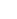 РуководительА.В. СамойловаNСписок контрольных вопросов, отражающих содержание обязательных требованийРеквизиты нормативных правовых актов, с указанием их структурных единиц, которыми установлены обязательные требованияОтветы на вопросы, содержащиеся в Списке контрольных вопросовОтветы на вопросы, содержащиеся в Списке контрольных вопросовОтветы на вопросы, содержащиеся в Списке контрольных вопросовОтветы на вопросы, содержащиеся в Списке контрольных вопросовОтветы на вопросы, содержащиеся в Списке контрольных вопросовОтветы на вопросы, содержащиеся в Списке контрольных вопросовОтветы на вопросы, содержащиеся в Списке контрольных вопросовОтветы на вопросы, содержащиеся в Списке контрольных вопросовОтветы на вопросы, содержащиеся в Списке контрольных вопросовОтветы на вопросы, содержащиеся в Списке контрольных вопросовПримечаниеNСписок контрольных вопросов, отражающих содержание обязательных требованийРеквизиты нормативных правовых актов, с указанием их структурных единиц, которыми установлены обязательные требованияорганизация оптовой торговли лекарственными средствами для медицинского примененияорганизация оптовой торговли лекарственными средствами для медицинского примененияорганизация оптовой торговли лекарственными средствами для медицинского примененияорганизация оптовой торговли лекарственными средствами для медицинского примененияаптечная организация как структурное подразделение медицинской организации         осуществляющие розничную торговлю лекарственными препаратами для медицинского применения:     аптечная организация     индивидуальный предприниматель     обособленные подразделения (амбулатории, фельдшерские и фельдшерско-акушерские пункты, центры (отделения) общей врачебной (семейной) практики),аптечная организация как структурное подразделение медицинской организации         осуществляющие розничную торговлю лекарственными препаратами для медицинского применения:     аптечная организация     индивидуальный предприниматель     обособленные подразделения (амбулатории, фельдшерские и фельдшерско-акушерские пункты, центры (отделения) общей врачебной (семейной) практики),аптечная организация как структурное подразделение медицинской организации         осуществляющие розничную торговлю лекарственными препаратами для медицинского применения:     аптечная организация     индивидуальный предприниматель     обособленные подразделения (амбулатории, фельдшерские и фельдшерско-акушерские пункты, центры (отделения) общей врачебной (семейной) практики),медицинские организации и их обособленные подразделения (амбулатории, фельдшерские и фельдшерско-акушерские пункты, центры (отделения) общей врачебной (семейной) практики), расположенные в сельских населенных пунктах, в которых отсутствуют аптечные организациимедицинские организации и их обособленные подразделения (амбулатории, фельдшерские и фельдшерско-акушерские пункты, центры (отделения) общей врачебной (семейной) практики), расположенные в сельских населенных пунктах, в которых отсутствуют аптечные организациимедицинские организации и их обособленные подразделения (амбулатории, фельдшерские и фельдшерско-акушерские пункты, центры (отделения) общей врачебной (семейной) практики), расположенные в сельских населенных пунктах, в которых отсутствуют аптечные организацииПримечаниеNСписок контрольных вопросов, отражающих содержание обязательных требованийРеквизиты нормативных правовых актов, с указанием их структурных единиц, которыми установлены обязательные требованиядаданетнеприменимоданетнеприменимоданетнеприменимоПримечаниеФедеральный закон от 12 апреля 2010 г. N 61-ФЗ "Об обращении лекарственных средств" (Собрание законодательства Российской Федерации, 2010, N 16, ст. 1815; 2022, N 13, ст. 1953) (далее - 61-ФЗ); Правила надлежащей практики хранения и перевозки лекарственных препаратов для медицинского применения, утвержденные приказом Министерства здравоохранения Российской Федерации от 31 августа 2016 г. N 646н (зарегистрирован Министерством юстиции Российской Федерации 9 января 2017 г., регистрационный N 45112) (далее - Правила надлежащей практики хранения); Правила надлежащей аптечной практики лекарственных препаратов для медицинского применения, утвержденные приказом Министерства здравоохранения Российской Федерации от 31 августа 2016 г. N 647н (зарегистрирован Министерством юстиции Российской Федерации 9 января 2017 г., регистрационный N 45113) (далее - Правила надлежащей аптечной практики); Правила хранения лекарственных средств, утвержденные приказом Министерства здравоохранения и социального развития Российской Федерации от 23 августа 2010 г. N 706н (зарегистрирован Министерством юстиции Российской Федерации 4 октября 2010 г., регистрационный N 18608) с изменениями, внесенными приказом Министерством здравоохранения и социального развития Российской Федерации от 28 декабря 2010 г. N 1221н (зарегистрирован Министерством юстиции Российской Федерации 4 февраля 2011 г., регистрационный N 19703) (далее - Правила хранения); Решение Совета Евразийской экономической комиссии от 3 ноября 2016 г. N 80 "Об утверждении Правил надлежащей дистрибьюторской практики в рамках Евразийского экономического союза" (официальный сайт Евразийского экономического союза http://www.eaeunion.org/, 21 ноября 2016 г.) (далее - Правила надлежащей дистрибьюторской практики)Федеральный закон от 12 апреля 2010 г. N 61-ФЗ "Об обращении лекарственных средств" (Собрание законодательства Российской Федерации, 2010, N 16, ст. 1815; 2022, N 13, ст. 1953) (далее - 61-ФЗ); Правила надлежащей практики хранения и перевозки лекарственных препаратов для медицинского применения, утвержденные приказом Министерства здравоохранения Российской Федерации от 31 августа 2016 г. N 646н (зарегистрирован Министерством юстиции Российской Федерации 9 января 2017 г., регистрационный N 45112) (далее - Правила надлежащей практики хранения); Правила надлежащей аптечной практики лекарственных препаратов для медицинского применения, утвержденные приказом Министерства здравоохранения Российской Федерации от 31 августа 2016 г. N 647н (зарегистрирован Министерством юстиции Российской Федерации 9 января 2017 г., регистрационный N 45113) (далее - Правила надлежащей аптечной практики); Правила хранения лекарственных средств, утвержденные приказом Министерства здравоохранения и социального развития Российской Федерации от 23 августа 2010 г. N 706н (зарегистрирован Министерством юстиции Российской Федерации 4 октября 2010 г., регистрационный N 18608) с изменениями, внесенными приказом Министерством здравоохранения и социального развития Российской Федерации от 28 декабря 2010 г. N 1221н (зарегистрирован Министерством юстиции Российской Федерации 4 февраля 2011 г., регистрационный N 19703) (далее - Правила хранения); Решение Совета Евразийской экономической комиссии от 3 ноября 2016 г. N 80 "Об утверждении Правил надлежащей дистрибьюторской практики в рамках Евразийского экономического союза" (официальный сайт Евразийского экономического союза http://www.eaeunion.org/, 21 ноября 2016 г.) (далее - Правила надлежащей дистрибьюторской практики)Федеральный закон от 12 апреля 2010 г. N 61-ФЗ "Об обращении лекарственных средств" (Собрание законодательства Российской Федерации, 2010, N 16, ст. 1815; 2022, N 13, ст. 1953) (далее - 61-ФЗ); Правила надлежащей практики хранения и перевозки лекарственных препаратов для медицинского применения, утвержденные приказом Министерства здравоохранения Российской Федерации от 31 августа 2016 г. N 646н (зарегистрирован Министерством юстиции Российской Федерации 9 января 2017 г., регистрационный N 45112) (далее - Правила надлежащей практики хранения); Правила надлежащей аптечной практики лекарственных препаратов для медицинского применения, утвержденные приказом Министерства здравоохранения Российской Федерации от 31 августа 2016 г. N 647н (зарегистрирован Министерством юстиции Российской Федерации 9 января 2017 г., регистрационный N 45113) (далее - Правила надлежащей аптечной практики); Правила хранения лекарственных средств, утвержденные приказом Министерства здравоохранения и социального развития Российской Федерации от 23 августа 2010 г. N 706н (зарегистрирован Министерством юстиции Российской Федерации 4 октября 2010 г., регистрационный N 18608) с изменениями, внесенными приказом Министерством здравоохранения и социального развития Российской Федерации от 28 декабря 2010 г. N 1221н (зарегистрирован Министерством юстиции Российской Федерации 4 февраля 2011 г., регистрационный N 19703) (далее - Правила хранения); Решение Совета Евразийской экономической комиссии от 3 ноября 2016 г. N 80 "Об утверждении Правил надлежащей дистрибьюторской практики в рамках Евразийского экономического союза" (официальный сайт Евразийского экономического союза http://www.eaeunion.org/, 21 ноября 2016 г.) (далее - Правила надлежащей дистрибьюторской практики)Федеральный закон от 12 апреля 2010 г. N 61-ФЗ "Об обращении лекарственных средств" (Собрание законодательства Российской Федерации, 2010, N 16, ст. 1815; 2022, N 13, ст. 1953) (далее - 61-ФЗ); Правила надлежащей практики хранения и перевозки лекарственных препаратов для медицинского применения, утвержденные приказом Министерства здравоохранения Российской Федерации от 31 августа 2016 г. N 646н (зарегистрирован Министерством юстиции Российской Федерации 9 января 2017 г., регистрационный N 45112) (далее - Правила надлежащей практики хранения); Правила надлежащей аптечной практики лекарственных препаратов для медицинского применения, утвержденные приказом Министерства здравоохранения Российской Федерации от 31 августа 2016 г. N 647н (зарегистрирован Министерством юстиции Российской Федерации 9 января 2017 г., регистрационный N 45113) (далее - Правила надлежащей аптечной практики); Правила хранения лекарственных средств, утвержденные приказом Министерства здравоохранения и социального развития Российской Федерации от 23 августа 2010 г. N 706н (зарегистрирован Министерством юстиции Российской Федерации 4 октября 2010 г., регистрационный N 18608) с изменениями, внесенными приказом Министерством здравоохранения и социального развития Российской Федерации от 28 декабря 2010 г. N 1221н (зарегистрирован Министерством юстиции Российской Федерации 4 февраля 2011 г., регистрационный N 19703) (далее - Правила хранения); Решение Совета Евразийской экономической комиссии от 3 ноября 2016 г. N 80 "Об утверждении Правил надлежащей дистрибьюторской практики в рамках Евразийского экономического союза" (официальный сайт Евразийского экономического союза http://www.eaeunion.org/, 21 ноября 2016 г.) (далее - Правила надлежащей дистрибьюторской практики)Федеральный закон от 12 апреля 2010 г. N 61-ФЗ "Об обращении лекарственных средств" (Собрание законодательства Российской Федерации, 2010, N 16, ст. 1815; 2022, N 13, ст. 1953) (далее - 61-ФЗ); Правила надлежащей практики хранения и перевозки лекарственных препаратов для медицинского применения, утвержденные приказом Министерства здравоохранения Российской Федерации от 31 августа 2016 г. N 646н (зарегистрирован Министерством юстиции Российской Федерации 9 января 2017 г., регистрационный N 45112) (далее - Правила надлежащей практики хранения); Правила надлежащей аптечной практики лекарственных препаратов для медицинского применения, утвержденные приказом Министерства здравоохранения Российской Федерации от 31 августа 2016 г. N 647н (зарегистрирован Министерством юстиции Российской Федерации 9 января 2017 г., регистрационный N 45113) (далее - Правила надлежащей аптечной практики); Правила хранения лекарственных средств, утвержденные приказом Министерства здравоохранения и социального развития Российской Федерации от 23 августа 2010 г. N 706н (зарегистрирован Министерством юстиции Российской Федерации 4 октября 2010 г., регистрационный N 18608) с изменениями, внесенными приказом Министерством здравоохранения и социального развития Российской Федерации от 28 декабря 2010 г. N 1221н (зарегистрирован Министерством юстиции Российской Федерации 4 февраля 2011 г., регистрационный N 19703) (далее - Правила хранения); Решение Совета Евразийской экономической комиссии от 3 ноября 2016 г. N 80 "Об утверждении Правил надлежащей дистрибьюторской практики в рамках Евразийского экономического союза" (официальный сайт Евразийского экономического союза http://www.eaeunion.org/, 21 ноября 2016 г.) (далее - Правила надлежащей дистрибьюторской практики)Федеральный закон от 12 апреля 2010 г. N 61-ФЗ "Об обращении лекарственных средств" (Собрание законодательства Российской Федерации, 2010, N 16, ст. 1815; 2022, N 13, ст. 1953) (далее - 61-ФЗ); Правила надлежащей практики хранения и перевозки лекарственных препаратов для медицинского применения, утвержденные приказом Министерства здравоохранения Российской Федерации от 31 августа 2016 г. N 646н (зарегистрирован Министерством юстиции Российской Федерации 9 января 2017 г., регистрационный N 45112) (далее - Правила надлежащей практики хранения); Правила надлежащей аптечной практики лекарственных препаратов для медицинского применения, утвержденные приказом Министерства здравоохранения Российской Федерации от 31 августа 2016 г. N 647н (зарегистрирован Министерством юстиции Российской Федерации 9 января 2017 г., регистрационный N 45113) (далее - Правила надлежащей аптечной практики); Правила хранения лекарственных средств, утвержденные приказом Министерства здравоохранения и социального развития Российской Федерации от 23 августа 2010 г. N 706н (зарегистрирован Министерством юстиции Российской Федерации 4 октября 2010 г., регистрационный N 18608) с изменениями, внесенными приказом Министерством здравоохранения и социального развития Российской Федерации от 28 декабря 2010 г. N 1221н (зарегистрирован Министерством юстиции Российской Федерации 4 февраля 2011 г., регистрационный N 19703) (далее - Правила хранения); Решение Совета Евразийской экономической комиссии от 3 ноября 2016 г. N 80 "Об утверждении Правил надлежащей дистрибьюторской практики в рамках Евразийского экономического союза" (официальный сайт Евразийского экономического союза http://www.eaeunion.org/, 21 ноября 2016 г.) (далее - Правила надлежащей дистрибьюторской практики)Федеральный закон от 12 апреля 2010 г. N 61-ФЗ "Об обращении лекарственных средств" (Собрание законодательства Российской Федерации, 2010, N 16, ст. 1815; 2022, N 13, ст. 1953) (далее - 61-ФЗ); Правила надлежащей практики хранения и перевозки лекарственных препаратов для медицинского применения, утвержденные приказом Министерства здравоохранения Российской Федерации от 31 августа 2016 г. N 646н (зарегистрирован Министерством юстиции Российской Федерации 9 января 2017 г., регистрационный N 45112) (далее - Правила надлежащей практики хранения); Правила надлежащей аптечной практики лекарственных препаратов для медицинского применения, утвержденные приказом Министерства здравоохранения Российской Федерации от 31 августа 2016 г. N 647н (зарегистрирован Министерством юстиции Российской Федерации 9 января 2017 г., регистрационный N 45113) (далее - Правила надлежащей аптечной практики); Правила хранения лекарственных средств, утвержденные приказом Министерства здравоохранения и социального развития Российской Федерации от 23 августа 2010 г. N 706н (зарегистрирован Министерством юстиции Российской Федерации 4 октября 2010 г., регистрационный N 18608) с изменениями, внесенными приказом Министерством здравоохранения и социального развития Российской Федерации от 28 декабря 2010 г. N 1221н (зарегистрирован Министерством юстиции Российской Федерации 4 февраля 2011 г., регистрационный N 19703) (далее - Правила хранения); Решение Совета Евразийской экономической комиссии от 3 ноября 2016 г. N 80 "Об утверждении Правил надлежащей дистрибьюторской практики в рамках Евразийского экономического союза" (официальный сайт Евразийского экономического союза http://www.eaeunion.org/, 21 ноября 2016 г.) (далее - Правила надлежащей дистрибьюторской практики)Федеральный закон от 12 апреля 2010 г. N 61-ФЗ "Об обращении лекарственных средств" (Собрание законодательства Российской Федерации, 2010, N 16, ст. 1815; 2022, N 13, ст. 1953) (далее - 61-ФЗ); Правила надлежащей практики хранения и перевозки лекарственных препаратов для медицинского применения, утвержденные приказом Министерства здравоохранения Российской Федерации от 31 августа 2016 г. N 646н (зарегистрирован Министерством юстиции Российской Федерации 9 января 2017 г., регистрационный N 45112) (далее - Правила надлежащей практики хранения); Правила надлежащей аптечной практики лекарственных препаратов для медицинского применения, утвержденные приказом Министерства здравоохранения Российской Федерации от 31 августа 2016 г. N 647н (зарегистрирован Министерством юстиции Российской Федерации 9 января 2017 г., регистрационный N 45113) (далее - Правила надлежащей аптечной практики); Правила хранения лекарственных средств, утвержденные приказом Министерства здравоохранения и социального развития Российской Федерации от 23 августа 2010 г. N 706н (зарегистрирован Министерством юстиции Российской Федерации 4 октября 2010 г., регистрационный N 18608) с изменениями, внесенными приказом Министерством здравоохранения и социального развития Российской Федерации от 28 декабря 2010 г. N 1221н (зарегистрирован Министерством юстиции Российской Федерации 4 февраля 2011 г., регистрационный N 19703) (далее - Правила хранения); Решение Совета Евразийской экономической комиссии от 3 ноября 2016 г. N 80 "Об утверждении Правил надлежащей дистрибьюторской практики в рамках Евразийского экономического союза" (официальный сайт Евразийского экономического союза http://www.eaeunion.org/, 21 ноября 2016 г.) (далее - Правила надлежащей дистрибьюторской практики)Федеральный закон от 12 апреля 2010 г. N 61-ФЗ "Об обращении лекарственных средств" (Собрание законодательства Российской Федерации, 2010, N 16, ст. 1815; 2022, N 13, ст. 1953) (далее - 61-ФЗ); Правила надлежащей практики хранения и перевозки лекарственных препаратов для медицинского применения, утвержденные приказом Министерства здравоохранения Российской Федерации от 31 августа 2016 г. N 646н (зарегистрирован Министерством юстиции Российской Федерации 9 января 2017 г., регистрационный N 45112) (далее - Правила надлежащей практики хранения); Правила надлежащей аптечной практики лекарственных препаратов для медицинского применения, утвержденные приказом Министерства здравоохранения Российской Федерации от 31 августа 2016 г. N 647н (зарегистрирован Министерством юстиции Российской Федерации 9 января 2017 г., регистрационный N 45113) (далее - Правила надлежащей аптечной практики); Правила хранения лекарственных средств, утвержденные приказом Министерства здравоохранения и социального развития Российской Федерации от 23 августа 2010 г. N 706н (зарегистрирован Министерством юстиции Российской Федерации 4 октября 2010 г., регистрационный N 18608) с изменениями, внесенными приказом Министерством здравоохранения и социального развития Российской Федерации от 28 декабря 2010 г. N 1221н (зарегистрирован Министерством юстиции Российской Федерации 4 февраля 2011 г., регистрационный N 19703) (далее - Правила хранения); Решение Совета Евразийской экономической комиссии от 3 ноября 2016 г. N 80 "Об утверждении Правил надлежащей дистрибьюторской практики в рамках Евразийского экономического союза" (официальный сайт Евразийского экономического союза http://www.eaeunion.org/, 21 ноября 2016 г.) (далее - Правила надлежащей дистрибьюторской практики)Федеральный закон от 12 апреля 2010 г. N 61-ФЗ "Об обращении лекарственных средств" (Собрание законодательства Российской Федерации, 2010, N 16, ст. 1815; 2022, N 13, ст. 1953) (далее - 61-ФЗ); Правила надлежащей практики хранения и перевозки лекарственных препаратов для медицинского применения, утвержденные приказом Министерства здравоохранения Российской Федерации от 31 августа 2016 г. N 646н (зарегистрирован Министерством юстиции Российской Федерации 9 января 2017 г., регистрационный N 45112) (далее - Правила надлежащей практики хранения); Правила надлежащей аптечной практики лекарственных препаратов для медицинского применения, утвержденные приказом Министерства здравоохранения Российской Федерации от 31 августа 2016 г. N 647н (зарегистрирован Министерством юстиции Российской Федерации 9 января 2017 г., регистрационный N 45113) (далее - Правила надлежащей аптечной практики); Правила хранения лекарственных средств, утвержденные приказом Министерства здравоохранения и социального развития Российской Федерации от 23 августа 2010 г. N 706н (зарегистрирован Министерством юстиции Российской Федерации 4 октября 2010 г., регистрационный N 18608) с изменениями, внесенными приказом Министерством здравоохранения и социального развития Российской Федерации от 28 декабря 2010 г. N 1221н (зарегистрирован Министерством юстиции Российской Федерации 4 февраля 2011 г., регистрационный N 19703) (далее - Правила хранения); Решение Совета Евразийской экономической комиссии от 3 ноября 2016 г. N 80 "Об утверждении Правил надлежащей дистрибьюторской практики в рамках Евразийского экономического союза" (официальный сайт Евразийского экономического союза http://www.eaeunion.org/, 21 ноября 2016 г.) (далее - Правила надлежащей дистрибьюторской практики)Федеральный закон от 12 апреля 2010 г. N 61-ФЗ "Об обращении лекарственных средств" (Собрание законодательства Российской Федерации, 2010, N 16, ст. 1815; 2022, N 13, ст. 1953) (далее - 61-ФЗ); Правила надлежащей практики хранения и перевозки лекарственных препаратов для медицинского применения, утвержденные приказом Министерства здравоохранения Российской Федерации от 31 августа 2016 г. N 646н (зарегистрирован Министерством юстиции Российской Федерации 9 января 2017 г., регистрационный N 45112) (далее - Правила надлежащей практики хранения); Правила надлежащей аптечной практики лекарственных препаратов для медицинского применения, утвержденные приказом Министерства здравоохранения Российской Федерации от 31 августа 2016 г. N 647н (зарегистрирован Министерством юстиции Российской Федерации 9 января 2017 г., регистрационный N 45113) (далее - Правила надлежащей аптечной практики); Правила хранения лекарственных средств, утвержденные приказом Министерства здравоохранения и социального развития Российской Федерации от 23 августа 2010 г. N 706н (зарегистрирован Министерством юстиции Российской Федерации 4 октября 2010 г., регистрационный N 18608) с изменениями, внесенными приказом Министерством здравоохранения и социального развития Российской Федерации от 28 декабря 2010 г. N 1221н (зарегистрирован Министерством юстиции Российской Федерации 4 февраля 2011 г., регистрационный N 19703) (далее - Правила хранения); Решение Совета Евразийской экономической комиссии от 3 ноября 2016 г. N 80 "Об утверждении Правил надлежащей дистрибьюторской практики в рамках Евразийского экономического союза" (официальный сайт Евразийского экономического союза http://www.eaeunion.org/, 21 ноября 2016 г.) (далее - Правила надлежащей дистрибьюторской практики)Федеральный закон от 12 апреля 2010 г. N 61-ФЗ "Об обращении лекарственных средств" (Собрание законодательства Российской Федерации, 2010, N 16, ст. 1815; 2022, N 13, ст. 1953) (далее - 61-ФЗ); Правила надлежащей практики хранения и перевозки лекарственных препаратов для медицинского применения, утвержденные приказом Министерства здравоохранения Российской Федерации от 31 августа 2016 г. N 646н (зарегистрирован Министерством юстиции Российской Федерации 9 января 2017 г., регистрационный N 45112) (далее - Правила надлежащей практики хранения); Правила надлежащей аптечной практики лекарственных препаратов для медицинского применения, утвержденные приказом Министерства здравоохранения Российской Федерации от 31 августа 2016 г. N 647н (зарегистрирован Министерством юстиции Российской Федерации 9 января 2017 г., регистрационный N 45113) (далее - Правила надлежащей аптечной практики); Правила хранения лекарственных средств, утвержденные приказом Министерства здравоохранения и социального развития Российской Федерации от 23 августа 2010 г. N 706н (зарегистрирован Министерством юстиции Российской Федерации 4 октября 2010 г., регистрационный N 18608) с изменениями, внесенными приказом Министерством здравоохранения и социального развития Российской Федерации от 28 декабря 2010 г. N 1221н (зарегистрирован Министерством юстиции Российской Федерации 4 февраля 2011 г., регистрационный N 19703) (далее - Правила хранения); Решение Совета Евразийской экономической комиссии от 3 ноября 2016 г. N 80 "Об утверждении Правил надлежащей дистрибьюторской практики в рамках Евразийского экономического союза" (официальный сайт Евразийского экономического союза http://www.eaeunion.org/, 21 ноября 2016 г.) (далее - Правила надлежащей дистрибьюторской практики)Федеральный закон от 12 апреля 2010 г. N 61-ФЗ "Об обращении лекарственных средств" (Собрание законодательства Российской Федерации, 2010, N 16, ст. 1815; 2022, N 13, ст. 1953) (далее - 61-ФЗ); Правила надлежащей практики хранения и перевозки лекарственных препаратов для медицинского применения, утвержденные приказом Министерства здравоохранения Российской Федерации от 31 августа 2016 г. N 646н (зарегистрирован Министерством юстиции Российской Федерации 9 января 2017 г., регистрационный N 45112) (далее - Правила надлежащей практики хранения); Правила надлежащей аптечной практики лекарственных препаратов для медицинского применения, утвержденные приказом Министерства здравоохранения Российской Федерации от 31 августа 2016 г. N 647н (зарегистрирован Министерством юстиции Российской Федерации 9 января 2017 г., регистрационный N 45113) (далее - Правила надлежащей аптечной практики); Правила хранения лекарственных средств, утвержденные приказом Министерства здравоохранения и социального развития Российской Федерации от 23 августа 2010 г. N 706н (зарегистрирован Министерством юстиции Российской Федерации 4 октября 2010 г., регистрационный N 18608) с изменениями, внесенными приказом Министерством здравоохранения и социального развития Российской Федерации от 28 декабря 2010 г. N 1221н (зарегистрирован Министерством юстиции Российской Федерации 4 февраля 2011 г., регистрационный N 19703) (далее - Правила хранения); Решение Совета Евразийской экономической комиссии от 3 ноября 2016 г. N 80 "Об утверждении Правил надлежащей дистрибьюторской практики в рамках Евразийского экономического союза" (официальный сайт Евразийского экономического союза http://www.eaeunion.org/, 21 ноября 2016 г.) (далее - Правила надлежащей дистрибьюторской практики)Федеральный закон от 12 апреля 2010 г. N 61-ФЗ "Об обращении лекарственных средств" (Собрание законодательства Российской Федерации, 2010, N 16, ст. 1815; 2022, N 13, ст. 1953) (далее - 61-ФЗ); Правила надлежащей практики хранения и перевозки лекарственных препаратов для медицинского применения, утвержденные приказом Министерства здравоохранения Российской Федерации от 31 августа 2016 г. N 646н (зарегистрирован Министерством юстиции Российской Федерации 9 января 2017 г., регистрационный N 45112) (далее - Правила надлежащей практики хранения); Правила надлежащей аптечной практики лекарственных препаратов для медицинского применения, утвержденные приказом Министерства здравоохранения Российской Федерации от 31 августа 2016 г. N 647н (зарегистрирован Министерством юстиции Российской Федерации 9 января 2017 г., регистрационный N 45113) (далее - Правила надлежащей аптечной практики); Правила хранения лекарственных средств, утвержденные приказом Министерства здравоохранения и социального развития Российской Федерации от 23 августа 2010 г. N 706н (зарегистрирован Министерством юстиции Российской Федерации 4 октября 2010 г., регистрационный N 18608) с изменениями, внесенными приказом Министерством здравоохранения и социального развития Российской Федерации от 28 декабря 2010 г. N 1221н (зарегистрирован Министерством юстиции Российской Федерации 4 февраля 2011 г., регистрационный N 19703) (далее - Правила хранения); Решение Совета Евразийской экономической комиссии от 3 ноября 2016 г. N 80 "Об утверждении Правил надлежащей дистрибьюторской практики в рамках Евразийского экономического союза" (официальный сайт Евразийского экономического союза http://www.eaeunion.org/, 21 ноября 2016 г.) (далее - Правила надлежащей дистрибьюторской практики)1. Утверждена ли руководителем субъекта обращения лекарственных средств система качества?пункт 3, 4 Правил надлежащей практики хранения; пункт 3, 7, 8, 9, 11, 59 - 66, 67 Правил надлежащей аптечной практики; пункт 6, 10 - 15 Правил надлежащей дистрибьюторской практикипункт 3, 4 Правил надлежащей практики хранения; пункт 3, 7, 8, 9, 11, 59 - 66, 67 Правил надлежащей аптечной практики; пункт 6, 10 - 15 Правил надлежащей дистрибьюторской практики2. Назначено ли руководителем субъекта обращения лекарственных средств лицо, ответственное за внедрение и обеспечение системы качества?пункт 5 Правил надлежащей практики хранения; пункт 6, 10 Правил надлежащей аптечной практики; пункт 8, 17 - 21 Правил надлежащей дистрибьюторской практикипункт 5 Правил надлежащей практики хранения; пункт 6, 10 Правил надлежащей аптечной практики; пункт 8, 17 - 21 Правил надлежащей дистрибьюторской практики3. Имеется ли документация системы качества, в том числе стандартные операционные процедуры (далее - СОП)?пункт 3, 41 Правил надлежащей практики хранения; пункт 4, 5, 37, 39, 40, 68 Правил надлежащей аптечной практики; пункт 7, 38, 52, 53 Правил надлежащей дистрибьюторской практикипункт 3, 41 Правил надлежащей практики хранения; пункт 4, 5, 37, 39, 40, 68 Правил надлежащей аптечной практики; пункт 7, 38, 52, 53 Правил надлежащей дистрибьюторской практики4. Понятно ли содержание документов, однозначно, не допускает двусмысленных толкований?пункт 41 Правил надлежащей практики хранения; пункт 55 Правил надлежащей дистрибьюторской практикипункт 41 Правил надлежащей практики хранения; пункт 55 Правил надлежащей дистрибьюторской практики5. Пересматриваются ли регулярно и поддерживаются в актуальном состоянии документы?пункт 60 Правил надлежащей дистрибьюторской практикипункт 60 Правил надлежащей дистрибьюторской практики6. Сохраняются ли записи, относящиеся к выполнению всех действий, касающихся полученной или поставленной продукции, а также записи по оказанию брокерских услуг (например, заявки, счета, товарные накладные) или другие записи в электронном виде или иной форме?пункт 61 Правил надлежащей дистрибьюторской практикипункт 61 Правил надлежащей дистрибьюторской практики7. Имеются ли утвержденные, подписанные и датированные ответственным лицом процедуры?пункт 56 Правил надлежащей дистрибьюторской практикипункт 56 Правил надлежащей дистрибьюторской практики8. Имеются ли утвержденная, подписанная и датированная документация?пункт 56 Правил надлежащей дистрибьюторской практикипункт 56 Правил надлежащей дистрибьюторской практики9. Датированы ли и подписаны исправления, внесенные в документацию?пункт 57 Правил надлежащей дистрибьюторской практикипункт 57 Правил надлежащей дистрибьюторской практики10. Внесены ли исправления таким образом, чтобы сохранялась возможность прочтения первоначальных записей?пункт 57 Правил надлежащей дистрибьюторской практикипункт 57 Правил надлежащей дистрибьюторской практики11. Ознакомлен ли персонал с документами по хранению и (или) перевозке лекарственных препаратов, описывающими действия, выполняемые субъектом обращения лекарственных препаратов, направленные на соблюдение требований?пункт 43 Правил надлежащей практики хранения; пункт 12 Правил надлежащей аптечной практикипункт 43 Правил надлежащей практики хранения; пункт 12 Правил надлежащей аптечной практики12. Определена ли ответственность работников субъекта обращения лекарственных препаратов за нарушение СОП?подпункт "б" пункта 4 Правил надлежащей практики храненияподпункт "б" пункта 4 Правил надлежащей практики хранения13. Заключен ли в договоре, по которому осуществляется передача деятельности на аутсорсинг с указанием обязанностей каждой из сторон, порядка действий и ответственности сторон?пункт 6 Правил надлежащей практики хранения; пункты 12, 110 - 112 Правил надлежащей дистрибьюторской практикипункт 6 Правил надлежащей практики хранения; пункты 12, 110 - 112 Правил надлежащей дистрибьюторской практики14. Исполняет ли обязательства по договору аутсорсинга квалифицированный персонал?пункт 6 Правил надлежащей практики хранения; пункт 113 Правил надлежащей дистрибьюторской практикипункт 6 Правил надлежащей практики хранения; пункт 113 Правил надлежащей дистрибьюторской практики15. Имеются ли помещения, которые необходимы для исполнения обязательств по договору аутсорсинга (одно из условий договора аутсорсинга) в соответствии с требованиями Правил надлежащей практики хранения?пункт 6 Правил надлежащей практики хранения; пункт 113 Правил надлежащей дистрибьюторской практикипункт 6 Правил надлежащей практики хранения; пункт 113 Правил надлежащей дистрибьюторской практики16. Имеется ли оборудование, которое необходимо для исполнения обязательств по договору аутсорсинга (одно из условий договора аутсорсинга) в соответствии с требованиями Правил надлежащей практики хранения?пункт 6 Правил надлежащей практики хранения; пункт 113 Правил надлежащей дистрибьюторской практикипункт 6 Правил надлежащей практики хранения; пункт 113 Правил надлежащей дистрибьюторской практики17. Осведомляется ли документально исполнитель по договору аутсорсинга (одно из условий договора аутсорсинга) обо всех факторах, связанных с лекарственными препаратами или деятельностью, передаваемой на аутсорсинг, которые могут представлять опасность для его помещений, оборудования, персонала?пункт 6 Правил надлежащей практики хранения; пункты 115 - 116 Правил надлежащей дистрибьюторской практикипункт 6 Правил надлежащей практики хранения; пункты 115 - 116 Правил надлежащей дистрибьюторской практики18. Имеется ли у субъекта обращения лекарственных средств необходимый персонал?пункт 7 Правил надлежащей практики хранения; пункт 12 Правил надлежащей аптечной практики; пункты 16, 22, 23 Правил надлежащей дистрибьюторской практикипункт 7 Правил надлежащей практики хранения; пункт 12 Правил надлежащей аптечной практики; пункты 16, 22, 23 Правил надлежащей дистрибьюторской практики19. Имеет ли персонал необходимую квалификацию и опыт работы?пункт 8 Правил надлежащей практики хранения; пункты 13, 16 Правил надлежащей аптечной практикипункт 8 Правил надлежащей практики хранения; пункты 13, 16 Правил надлежащей аптечной практики20. Закреплены ли в должностных инструкциях обязанности и ответственность работников субъекта обращения лекарственных препаратов, в том числе ответственного лица?пункт 9 Правил надлежащей практики хранения; пункт 24 Правил надлежащей дистрибьюторской практикипункт 9 Правил надлежащей практики хранения; пункт 24 Правил надлежащей дистрибьюторской практики21. Проводятся ли подготовки (инструктажи) персонала в соответствии с планом-графиком?пункт 9 Правил надлежащей практики хранения; пункты 14, 15, 17 Правил надлежащей аптечной практики; пункты 25 - 27 Правил надлежащей дистрибьюторской практикипункт 9 Правил надлежащей практики хранения; пункты 14, 15, 17 Правил надлежащей аптечной практики; пункты 25 - 27 Правил надлежащей дистрибьюторской практики22. Архивируются ли в соответствии с законодательством Российской Федерации об архивном деле документы о проведении подготовки (инструктажа) персонала?пункт 9, 10 Правил надлежащей практики храненияпункт 9, 10 Правил надлежащей практики хранения23. Имеет ли субъект обращения лекарственных препаратов помещения для осуществления деятельности по хранению лекарственных препаратов?пункт 11 Правил надлежащей практики хранения; пункт 18 Правил надлежащей аптечной практики; пункты 29 - 31 Правил надлежащей дистрибьюторской практикипункт 11 Правил надлежащей практики хранения; пункт 18 Правил надлежащей аптечной практики; пункты 29 - 31 Правил надлежащей дистрибьюторской практики24. Обеспечена ли возможность беспрепятственного входа и выхода для лиц с ограниченными возможностями или возможность вызова фармацевтического работника (в случае, если конструктивная особенность здания не позволяет) для обслуживания указанных лиц в соответствии с требованиями законодательства о защите инвалидов?пункт 21 Правил надлежащей аптечной практикипункт 21 Правил надлежащей аптечной практики25. Имеется ли вывеска (указатель) с указанием всех необходимых реквизитов?пункт 22 Правил надлежащей аптечной практикипункт 22 Правил надлежащей аптечной практики26. Имеется ли оборудование (в хорошем состоянии и чистое), принадлежащее субъекту обращения лекарственных средств на праве собственности или на ином законном основании?пункт 11 Правил надлежащей практики хранения; пункт 4 Правил хранения лекарственных средств; пункты 18, 30 Правил надлежащей аптечной практикипункт 11 Правил надлежащей практики хранения; пункт 4 Правил хранения лекарственных средств; пункты 18, 30 Правил надлежащей аптечной практики27. Обеспечивают ли помещения для хранения лекарственных препаратов безопасное раздельное хранение и перемещение лекарственных препаратов?пункт 12 Правил надлежащей практики хранения; п. 2 Правил хранения лекарственных средств; пункт 20 Правил надлежащей аптечной практикипункт 12 Правил надлежащей практики хранения; п. 2 Правил хранения лекарственных средств; пункт 20 Правил надлежащей аптечной практики28. Имеется ли зона торговли товарами аптечного ассортимента с обеспечением мест хранения, не допускающим свободного доступа покупателей к товарам, отпускаемым, в том числе по рецепту?пункт 24 Правил надлежащей аптечной практикипункт 24 Правил надлежащей аптечной практики29. Обеспечено ли руководителем субъекта обращения лекарственных средств, имеющим лицензию на фармацевтическую деятельность, наличие минимального ассортимента?пункт 38 Правил надлежащей аптечной практикипункт 38 Правил надлежащей аптечной практики30. Имеется ли зона раздельного хранения одежды работников?пункт 24 Правил надлежащей аптечной практикипункт 24 Правил надлежащей аптечной практики31. Определены ли руководителем субъекта обращения лекарственных средств иные зоны и (или) помещения в составе помещений субъекта розничной торговли?пункт 25 Правил надлежащей аптечной практикипункт 25 Правил надлежащей аптечной практики32. Составляет ли площадь помещений, необходимых для осуществления деятельности по хранению лекарственных препаратов, не менее 150 кв. метров?пункт 13 Правил надлежащей практики хранения; пункт 23.1 Правил хранения лекарственных средствпункт 13 Правил надлежащей практики хранения; пункт 23.1 Правил хранения лекарственных средств33. Соответствует ли площадь помещений, необходимых для осуществления деятельности по хранению лекарственных препаратов, объему хранимых лекарственных препаратов?пункт 13 Правил надлежащей практики храненияпункт 13 Правил надлежащей практики хранения34. Имеются ли помещения для хранения огнеопасных и взрывоопасных лекарственных средств?пункт 13 Правил хранения лекарственных средств; пункт 32 Правил надлежащей дистрибьюторской практикипункт 13 Правил хранения лекарственных средств; пункт 32 Правил надлежащей дистрибьюторской практики35. Соответствуют ли помещения для хранения огнеопасных и взрывоопасных лекарственных средств?пункты 14 - 21 Правил хранения лекарственных средствпункты 14 - 21 Правил хранения лекарственных средств36. Соответствуют ли хранение огнеопасных и взрывоопасных лекарственных средств?пункт 51 Правил надлежащей практики хранения; пункты 15, 19, 20, 21 Правил хранения лекарственных средствпункт 51 Правил надлежащей практики хранения; пункты 15, 19, 20, 21 Правил хранения лекарственных средств37. Имеется ли обозначенная зона или отдельное помещение для приемки лекарственных препаратов?пункты 14, 15, 16 Правил надлежащей практики хранения; пункт 23.1 Правил хранения лекарственных средств; пункт 24 Правил надлежащей аптечной практики; пункт 33 Правил надлежащей дистрибьюторской практикипункты 14, 15, 16 Правил надлежащей практики хранения; пункт 23.1 Правил хранения лекарственных средств; пункт 24 Правил надлежащей аптечной практики; пункт 33 Правил надлежащей дистрибьюторской практики38. Обеспечена ли в зоне приемки защита от воздействия погодных условий?пункт 33 Правил надлежащей дистрибьюторской практикипункт 33 Правил надлежащей дистрибьюторской практики39. Обеспечена ли в зоне отгрузки защита от воздействия погодных условий?пункт 33 Правил надлежащей дистрибьюторской практикипункт 33 Правил надлежащей дистрибьюторской практики40. Предусмотрена ли в зоне приемки очистка тары?пункт 33 Правил надлежащей дистрибьюторской практикипункт 33 Правил надлежащей дистрибьюторской практики41. Имеется ли обозначенная зона или отдельное помещение экспедиции?пункты 14, 16 Правил надлежащей практики хранения; пункт 23.1 Правил хранения лекарственных средств; пункт 33 Правил надлежащей дистрибьюторской практикипункты 14, 16 Правил надлежащей практики хранения; пункт 23.1 Правил хранения лекарственных средств; пункт 33 Правил надлежащей дистрибьюторской практики42. Имеется ли обозначенная зона или отдельное помещение основного хранения лекарственных препаратов?пункты 14, 16 Правил надлежащей практики хранения; пункт 23.1 Правил хранения лекарственных средствпункты 14, 16 Правил надлежащей практики хранения; пункт 23.1 Правил хранения лекарственных средств43. Имеются ли обозначенные зоны или отдельные помещения хранения лекарственных препаратов, требующих специальных условий?пункты 14, 15, 16 Правил надлежащей практики хранения; пункт 23.1 Правил хранения лекарственных средствпункты 14, 15, 16 Правил надлежащей практики хранения; пункт 23.1 Правил хранения лекарственных средств44. Имеются ли обозначенные зоны или отдельные помещения для хранения выявленных фальсифицированных, недоброкачественных, контрафактных лекарственных препаратов, а также лекарственных препаратов с истекшим сроком годности?пункты 14, 15, 16 Правил надлежащей практики хранения; пункт; пункты 32, 81 Правил надлежащей дистрибьюторской практикипункты 14, 15, 16 Правил надлежащей практики хранения; пункт; пункты 32, 81 Правил надлежащей дистрибьюторской практики45. Имеется ли обозначенная зона или отдельное помещение, обеспечивающие требуемые условия хранения лекарственных препаратов, для карантинного хранения лекарственных препаратов?пункты 14, 15, 16 Правил надлежащей практики храненияпункты 14, 15, 16 Правил надлежащей практики хранения46. Имеется ли в помещениях и зонах, используемых для хранения лекарственных препаратов, освещение?пункт 17 Правил надлежащей практики хранения; пункт 28 Правил аптечной практикипункт 17 Правил надлежащей практики хранения; пункт 28 Правил аптечной практики47. Имеется ли валидированная система, заменяющая разделение зон хранения, в том числе посредством электронной обработки данных?пункт 18 Правил надлежащей практики хранения; пункт 32 Правил надлежащей дистрибьюторской практикипункт 18 Правил надлежащей практики хранения; пункт 32 Правил надлежащей дистрибьюторской практики48. Обеспечивает ли система, заменяющая разделение зон хранения требуемый уровень безопасности?пункт 18 Правил надлежащей практики хранения; пункт 32 Правил надлежащей дистрибьюторской практикипункт 18 Правил надлежащей практики хранения; пункт 32 Правил надлежащей дистрибьюторской практики49. Имеются ли административно-бытовые помещения, отделенные от зон хранения лекарственных препаратов?пункт 19 Правил надлежащей практики хранения; пункт 37 Правил надлежащей дистрибьюторской практикипункт 19 Правил надлежащей практики хранения; пункт 37 Правил надлежащей дистрибьюторской практики50. Хранятся ли в помещениях для хранения лекарственных препаратов пищевые продукты, табачные изделия, напитки, а также лекарственные препараты, предназначенные для личного использования работниками субъекта обращения лекарственных препаратов?пункт 20 Правил надлежащей практики хранения; пункты 37, 76 Правил надлежащей дистрибьюторской практикипункт 20 Правил надлежащей практики хранения; пункты 37, 76 Правил надлежащей дистрибьюторской практики51. Поддерживаются ли в помещениях и (или) зонах температурные режимы хранения и влажность, соответствующие условиям хранения, указанным в нормативной документации, составляющей регистрационное досье лекарственного препарата, инструкции по медицинскому применению лекарственного препаратов и на упаковке лекарственного препарата?пункт 21 Правил надлежащей практики хранения; п. 3 Правил хранения лекарственных средств; пункт 76 Правил надлежащей дистрибьюторской практикипункт 21 Правил надлежащей практики хранения; п. 3 Правил хранения лекарственных средств; пункт 76 Правил надлежащей дистрибьюторской практики52. Осуществляется ли изучение распределения температуры (далее - температурное картирование) в помещениях (зонах), используемых для хранения лекарственных препаратов?пункт 22 Правил надлежащей практики хранения; пункт 39 Правил надлежащей дистрибьюторской практикипункт 22 Правил надлежащей практики хранения; пункт 39 Правил надлежащей дистрибьюторской практики53. Размещено ли оборудование для контроля температуры в помещениях (зонах) в соответствии с результатами температурного картирования, на основании проведенного анализа и оценки рисков?пункт 22 Правил надлежащей практики хранения; пункт 39 Правил надлежащей дистрибьюторской практикипункт 22 Правил надлежащей практики хранения; пункт 39 Правил надлежащей дистрибьюторской практики54. Повторяется ли температурное картирование в соответствии с результатами анализа рисков, а также при изменениях в конструкции помещения (зон) или оборудования для контроля температуры?пункт 22 Правил надлежащей практики хранения; пункт 34 Правил надлежащей дистрибьюторской практикипункт 22 Правил надлежащей практики хранения; пункт 34 Правил надлежащей дистрибьюторской практики55. Регистрируются ли результаты температурного картирования в специальном журнале (карте) регистрации на бумажном носителе и (или) в электронном виде ежедневно, в том числе в выходные и праздничные дни?пункт 23 Правил надлежащей практики хранения; пункт 7 Правил хранения лекарственных средствпункт 23 Правил надлежащей практики хранения; пункт 7 Правил хранения лекарственных средств56. Хранится ли журнал (карта) регистрации в течение двух лет?пункт 23 Правил надлежащей практики хранения; пункт 7 Правил хранения лекарственных средствпункт 23 Правил надлежащей практики хранения; пункт 7 Правил хранения лекарственных средств57. Утвержден ли комплекс мер, направленных на минимизацию риска контаминации материалов или лекарственных препаратов, при условии соблюдения защиты от воздействия факторов внешней среды?пункт 24 Правил надлежащей практики храненияпункт 24 Правил надлежащей практики хранения58. Проводится ли уборка помещений (зон) для хранения лекарственных препаратов в соответствии с СОПами?пункт 25 Правил надлежащей практики хранения; пункт 35 Правил надлежащей дистрибьюторской практикипункт 25 Правил надлежащей практики хранения; пункт 35 Правил надлежащей дистрибьюторской практики59. Допускает ли отделка помещений (внутренние поверхности стен, потолков) для хранения лекарственных препаратов возможность проведения влажной уборки?пункт 25 Правил надлежащей практики хранения; пункт 6 Правил хранения лекарственных средств; пункт 23 Правил надлежащей аптечной практикипункт 25 Правил надлежащей практики хранения; пункт 6 Правил хранения лекарственных средств; пункт 23 Правил надлежащей аптечной практики60. Обеспечивает ли установка оборудования для хранения лекарственных средств в помещениях доступность для проведения уборки?пункт 10 Правил хранения лекарственных средств; пункты 19, 31 Правил надлежащей аптечной практикипункт 10 Правил хранения лекарственных средств; пункты 19, 31 Правил надлежащей аптечной практики61. Имеется ли отдельная зона (помещение, шкафы) для хранения оборудования, инвентаря и материалов для уборки (очистки), а также моющих и дезинфицирующих средств?пункт 25 Правил надлежащей практики храненияпункт 25 Правил надлежащей практики хранения62. Обеспечена ли защита помещений для хранения лекарственных препаратов от проникновения насекомых, грызунов или других животных?пункт 26 Правил надлежащей практики хранения; пункт 27 Правил аптечной практики; пункт 36 Правил надлежащей дистрибьюторской практикипункт 26 Правил надлежащей практики хранения; пункт 27 Правил аптечной практики; пункт 36 Правил надлежащей дистрибьюторской практики63. Предусмотрено ли разделение потоков перемещения лекарственных препаратов (с момента поступления до момента отправки со склада) между помещениями и (или) зонами для хранения лекарственных препаратов?пункт 28 Правил надлежащей практики храненияпункт 28 Правил надлежащей практики хранения64. Обеспечены ли помещения для хранения лекарственных средств стеллажами, шкафами, поддонами, подтоварниками?пункт 5 Правил хранения лекарственных средствпункт 5 Правил хранения лекарственных средств65. Маркированы ли стеллажи (шкафы) для хранения лекарственных препаратов?пункт 29 Правил надлежащей практики храненияпункт 29 Правил надлежащей практики хранения66. Идентифицированы ли стеллажи, шкафы, полки, предназначенные для хранения лекарственных средств?пункт 10 Правил хранения лекарственных средствпункт 10 Правил хранения лекарственных средств67. Имеются ли стеллажные карты, находящиеся в видимой зоне?пункт 29 Правил надлежащей практики хранения; пункт 10 Правил хранения лекарственных средствпункт 29 Правил надлежащей практики хранения; пункт 10 Правил хранения лекарственных средств68. Применяется ли электронная система обработки данных?пункт 29 Правил надлежащей практики храненияпункт 29 Правил надлежащей практики хранения69. Обеспечена ли идентификация лекарственных препаратов в соответствии с применяемой субъектом обращения лекарственных препаратов системой учета?пункт 29 Правил надлежащей практики храненияпункт 29 Правил надлежащей практики хранения70. Помещены ли лекарственные препараты, в отношении которых субъектом обращения лекарственных препаратов не принято решение о дальнейшем обращении, или лекарственные препараты, обращение которых приостановлено, а также возвращенные субъекту обращения лекарственных препаратов лекарственные препараты в отдельное помещение (зону)?пункт 30 Правил надлежащей практики хранения; пункт 32 Правил надлежащей дистрибьюторской практикипункт 30 Правил надлежащей практики хранения; пункт 32 Правил надлежащей дистрибьюторской практики71. Изолированы ли лекарственные препараты, в отношении которых субъектом обращения лекарственных препаратов не принято решение о дальнейшем обращении, или лекарственные препараты, обращение которых приостановлено, а также возвращенные субъекту обращения лекарственных препаратов лекарственные препараты в отдельное помещение (зону) с применением системы электронной обработки данных, обеспечивающей разделение?пункт 30 Правил надлежащей практики хранения; пункт 32 Правил надлежащей дистрибьюторской практикипункт 30 Правил надлежащей практики хранения; пункт 32 Правил надлежащей дистрибьюторской практики72. Гарантируют ли предпринятые меры изоляции указанных в п. лекарственных препаратов исключение их попадания в обращение?пункт 30 Правил надлежащей практики хранения; пункт 32 Правил надлежащей дистрибьюторской практикипункт 30 Правил надлежащей практики хранения; пункт 32 Правил надлежащей дистрибьюторской практики73. Хранятся ли лекарственные препараты, подлежащие предметно-количественному учету в металлических или деревянных шкафах, опечатываемых или пломбируемых в конце рабочего дня?пункт 31 Правил надлежащей практики храненияпункт 31 Правил надлежащей практики хранения74. Хранятся ли лекарственные препараты, содержащие наркотические средства и психотропные вещества, в соответствии с законодательством Российской Федерации о наркотических средствах и психотропных веществах?пункт 32 Правил надлежащей практики хранения; пункты 9, 65 Правил хранения лекарственных средств; пункт 32 Правил надлежащей дистрибьюторской практикипункт 32 Правил надлежащей практики хранения; пункты 9, 65 Правил хранения лекарственных средств; пункт 32 Правил надлежащей дистрибьюторской практики75. Хранятся ли лекарственные препараты, содержащие сильнодействующие и ядовитые вещества, находящихся под контролем в соответствии международными правовыми нормами, в помещениях, оборудованных инженерными и техническими средствами охраны, аналогичными предусмотренным для хранения наркотических и психотропных лекарственных средств?пункт 33 Правил надлежащей практики хранения; пункты 9, 67 Правил хранения лекарственных средств; пункт 32 Правил надлежащей дистрибьюторской практикипункт 33 Правил надлежащей практики хранения; пункты 9, 67 Правил хранения лекарственных средств; пункт 32 Правил надлежащей дистрибьюторской практики76. Хранятся ли лекарственные препараты, содержащие наркотические средства и психотропные вещества, совместно с лекарственными препаратами, содержащими сильнодействующие или ядовитые вещества, на разных полках сейфа (металлического шкафа) или в разных сейфах (металлических шкафах), опечатываемых или пломбируемых в конце рабочего дня?пункт 34 Правил надлежащей практики хранения; пункт 68 Правил хранения лекарственных средствпункт 34 Правил надлежащей практики хранения; пункт 68 Правил хранения лекарственных средств77. Хранятся ли сильнодействующие и ядовитые лекарственные средства, не находящиеся под международным контролем, в металлических шкафах, опечатываемых или пломбируемых в конце рабочего дня?пункт 69 Правил хранения лекарственных средствпункт 69 Правил хранения лекарственных средств78. Имеется ли охранная система, позволяющая предотвращать неправомерное проникновение в любые помещения (зоны) для хранения лекарственных препаратов?пункт 35 Правил надлежащей практики хранения; пункт 34 Правил надлежащей дистрибьюторской практикипункт 35 Правил надлежащей практики хранения; пункт 34 Правил надлежащей дистрибьюторской практики79. Имеется система кондиционирования в помещениях для хранения лекарственных средств с размещением и обслуживанием согласно документации по его использованию (эксплуатации)?пункты 21, 36, 37 Правил надлежащей практики хранения; пункт 4 Правил хранения лекарственных средств; пункты 26, 33 Правил надлежащей аптечной практики; пункт 40 Правил надлежащей дистрибьюторской практикипункты 21, 36, 37 Правил надлежащей практики хранения; пункт 4 Правил хранения лекарственных средств; пункты 26, 33 Правил надлежащей аптечной практики; пункт 40 Правил надлежащей дистрибьюторской практики80. Имеется ли холодильное оборудование (с указанием наименования, марки, инвентарного номера, температурного режима, емкости) с размещением и обслуживанием согласно документации по его использованию (эксплуатации)?пункты 21, 36, 37 Правил надлежащей практики хранения; пункт 4 Правил хранения лекарственных средств; пункты 26, 33 Правил надлежащей аптечной практики; пункт 40 Правил надлежащей дистрибьюторской практикипункты 21, 36, 37 Правил надлежащей практики хранения; пункт 4 Правил хранения лекарственных средств; пункты 26, 33 Правил надлежащей аптечной практики; пункт 40 Правил надлежащей дистрибьюторской практики81. Имеется ли охранная и пожарная сигнализация с размещением и обслуживанием согласно документации по его использованию (эксплуатации)?пункты 21, 36, 37 Правил надлежащей практики хранения; пункт 40 Правил надлежащей дистрибьюторской практикипункты 21, 36, 37 Правил надлежащей практики хранения; пункт 40 Правил надлежащей дистрибьюторской практики82. Имеется ли система контроля доступа с размещением и обслуживанием согласно документации по его использованию (эксплуатации)?пункты 21, 27, 36, 37 Правил надлежащей практики хранения; пункты 32, 34 Правил надлежащей дистрибьюторской практикипункты 21, 27, 36, 37 Правил надлежащей практики хранения; пункты 32, 34 Правил надлежащей дистрибьюторской практики83. Определено ли право доступа СОП?пункты 27, 37 Правил надлежащей практики хранения; пункт 32 Правил надлежащей аптечной практики; пункт 32 Правил надлежащей дистрибьюторской практикипункты 27, 37 Правил надлежащей практики хранения; пункт 32 Правил надлежащей аптечной практики; пункт 32 Правил надлежащей дистрибьюторской практики84. Имеется ли вентиляционная система с размещением и обслуживанием согласно документации по его использованию (эксплуатации)?пункты 21, 36, 37 Правил надлежащей практики хранения; пункт 4 Правил хранения лекарственных средств; пункт 26, 33 Правил надлежащей аптечной практики; пункт 40 Правил надлежащей дистрибьюторской практикипункты 21, 36, 37 Правил надлежащей практики хранения; пункт 4 Правил хранения лекарственных средств; пункт 26, 33 Правил надлежащей аптечной практики; пункт 40 Правил надлежащей дистрибьюторской практики85. Имеется ли система увлажнения и (или) осушения воздуха с размещением и обслуживанием согласно документации по его использованию (эксплуатации)?пункт 44 Правил надлежащей дистрибьюторской практикипункт 44 Правил надлежащей дистрибьюторской практики86. Имеется ли термогигрометры (психрометры) или иное оборудование, используемое для регистрации температуры и влажности, с размещением и обслуживанием согласно документации по его использованию (эксплуатации)?пункты 21, 36, 37 Правил надлежащей практики хранения; пункт 7 Правил хранения лекарственных средств; пункт 40 Правил надлежащей дистрибьюторской практикипункты 21, 36, 37 Правил надлежащей практики хранения; пункт 7 Правил хранения лекарственных средств; пункт 40 Правил надлежащей дистрибьюторской практики87. Размещены ли измерительные части приборов для регистрации параметров воздуха на расстоянии не менее 3 м от дверей, окон и отопительных приборов и на высоте 1,5 - 1,7 м от пола?пункт 7 Правил хранения лекарственных средствпункт 7 Правил хранения лекарственных средств88. Прошло ли оборудование, относящееся к средствам измерений: первичную поверку и (или) калибровку до ввода в эксплуатацию?пункт 38 Правил надлежащей практики хранения; пункт 7 Правил хранения лекарственных средств; пункт 33 Правил надлежащей аптечной практики; пункт 41 Правил надлежащей дистрибьюторской практикипункт 38 Правил надлежащей практики хранения; пункт 7 Правил хранения лекарственных средств; пункт 33 Правил надлежащей аптечной практики; пункт 41 Правил надлежащей дистрибьюторской практики89. Прошло ли оборудование, относящееся к средствам измерений: первичную поверку и (или) калибровку после ремонта?пункт 38 Правил надлежащей практики хранения; пункт 7 Правил хранения лекарственных средств; пункт 33 Правил надлежащей аптечной практики; пункт 41 Правил надлежащей дистрибьюторской практикипункт 38 Правил надлежащей практики хранения; пункт 7 Правил хранения лекарственных средств; пункт 33 Правил надлежащей аптечной практики; пункт 41 Правил надлежащей дистрибьюторской практики90. Прошло ли оборудование, относящееся к средствам измерений: периодическую поверку и (или) калибровку в процессе эксплуатации?пункт 38 Правил надлежащей практики хранения; пункт 7 Правил хранения лекарственных средств; пункт 33 Правил надлежащей аптечной практики; пункт 41 Правил надлежащей дистрибьюторской практикипункт 38 Правил надлежащей практики хранения; пункт 7 Правил хранения лекарственных средств; пункт 33 Правил надлежащей аптечной практики; пункт 41 Правил надлежащей дистрибьюторской практики91. Осуществляется ли ремонт, техническое обслуживание, поверка и (или) калибровка оборудования в соответствии с утверждаемым планом-графиком?пункт 39 Правил надлежащей практики хранения; пункт 41 Правил надлежащей дистрибьюторской практикипункт 39 Правил надлежащей практики хранения; пункт 41 Правил надлежащей дистрибьюторской практики92. Обеспечены ли на время ремонта, технического обслуживания, поверки и (или) калибровки оборудования и средств измерения требуемые условия хранения лекарственных препаратов?пункт 40 Правил надлежащей практики хранения; пункт 43 Правил надлежащей дистрибьюторской практикипункт 40 Правил надлежащей практики хранения; пункт 43 Правил надлежащей дистрибьюторской практики93. Документируются и архивируются ли документы, связанные с ремонтом, техническим обслуживанием, поверкой и (или) калибровкой оборудования и средств измерения?пункт 40 Правил надлежащей практики хранения; пункт 44 Правил надлежащей дистрибьюторской практикипункт 40 Правил надлежащей практики хранения; пункт 44 Правил надлежащей дистрибьюторской практики94. Используются ли для оперативного выявления отклонений от требуемых условий хранения системы сигнализации?пункт 42 Правил надлежащей дистрибьюторской практикипункт 42 Правил надлежащей дистрибьюторской практики95. Тестируются ли системы сигнализации для обеспечения их надлежащего функционирования?пункт 42 Правил надлежащей дистрибьюторской практикипункт 42 Правил надлежащей дистрибьюторской практики96. Валидировано или верифицировано компьютеризированные системы?пункт 45 Правил надлежащей дистрибьюторской практикипункт 45 Правил надлежащей дистрибьюторской практики97. Имеется ли письменное детальное описание компьютеризированной системы в актуальном состоянии?пункт 46 Правил надлежащей дистрибьюторской практикипункт 46 Правил надлежащей дистрибьюторской практики98. Регистрирует ли компьютеризированная система все изменения в системе с указанием пользователя, совершающего эти изменения?пункт 47 Правил надлежащей дистрибьюторской практикипункт 47 Правил надлежащей дистрибьюторской практики99. Назначены ли ответственные работники за ввод данных в компьютеризированную систему или их изменение?пункт 47 Правил надлежащей дистрибьюторской практикипункт 47 Правил надлежащей дистрибьюторской практики100. Предусмотрены ли физические или электронные средства для защиты данных от случайного или неправомерного внесения изменений?пункт 48 Правил надлежащей дистрибьюторской практикипункт 48 Правил надлежащей дистрибьюторской практики101. Регулярно ли проверяется доступность сохраненных данных?пункт 48 Правил надлежащей дистрибьюторской практикипункт 48 Правил надлежащей дистрибьюторской практики102. Создаются и хранятся резервные копии сохраненных данных?пункт 48 Правил надлежащей дистрибьюторской практикипункт 48 Правил надлежащей дистрибьюторской практики103. Предусмотрены ли процедуры, определяющие порядок действий в случае сбоев в работе системы или выхода ее из строя, а также меры по восстановлению данных?пункт 49 Правил надлежащей дистрибьюторской практикипункт 49 Правил надлежащей дистрибьюторской практики104. Квалифицировано и (или) валидировано ли ключевое оборудование и процессы до начала эксплуатации?пункт 50 Правил надлежащей дистрибьюторской практикипункт 50 Правил надлежащей дистрибьюторской практики105. Квалифицировано и (или) валидировано ли ключевое оборудование и процессы после любого значительного изменения (например, после ремонта или технического обслуживания)?пункт 50 Правил надлежащей дистрибьюторской практикипункт 50 Правил надлежащей дистрибьюторской практики106. Имеются ли отчеты, в которых обобщены полученные результаты, а также даны объяснения выявленным отклонениям?пункт 50 Правил надлежащей дистрибьюторской практикипункт 50 Правил надлежащей дистрибьюторской практики107. Оформляются ли документально отклонения от установленных процедур?пункт 50 Правил надлежащей дистрибьюторской практикипункт 50 Правил надлежащей дистрибьюторской практики108. Разрабатываются ли меры, направленные на их устранение, а также на предотвращение их появления в будущем (корректирующие и предупреждающие действия)?пункт 50 Правил надлежащей дистрибьюторской практикипункт 50 Правил надлежащей дистрибьюторской практики109. Осуществляются ли все действия субъекта обращения лекарственных препаратов по хранению лекарственных препаратов таким образом, чтобы идентичность и качественные характеристики лекарственных препаратов не были утрачены и соблюдались условия их хранения, указанные в инструкции по медицинскому применению и на упаковке лекарственного препарата?пункт 44 Правил надлежащей практики храненияпункт 44 Правил надлежащей практики хранения110. Осуществляются ли все действия субъекта обращения лекарственных препаратов по хранению лекарственных препаратов таким образом, чтобы соблюдались условия их хранения, указанные в инструкции по медицинскому применению и на упаковке лекарственного препарата?пункт 44 Правил надлежащей практики храненияпункт 44 Правил надлежащей практики хранения111. Принимаются ли меры для минимизации риска проникновения фальсифицированных, контрафактных, недоброкачественных лекарственных препаратов в обращение?пункт 45 Правил надлежащей практики храненияпункт 45 Правил надлежащей практики хранения112. Осуществляется ли проверка соответствия принимаемых лекарственных препаратов товаросопроводительной документации по ассортименту, количеству и качеству, соблюдению специальных условий хранения (при наличии такого требования в нормативной документации на лекарственный препарат), а также наличию повреждений транспортной тары?пункт 46 Правил надлежащей практики храненияпункт 46 Правил надлежащей практики хранения113. Имеются ли ценники с указанием наименования, дозировки, количества доз в упаковке, страны производителя, срока годности (при наличии)?пункт 35 Правил надлежащей аптечной практикипункт 35 Правил надлежащей аптечной практики114. Размещаются ли лекарственные препараты, отпускаемые без рецепта, на витринах с учетом условий хранения, предусмотренных инструкцией по медицинскому применению, и (или) на упаковке?пункт 36 Правил надлежащей аптечной практикипункт 36 Правил надлежащей аптечной практики115. Соблюдается ли требование об отсутствии доступа покупателей к лекарственным препаратам, отпускаемым по рецепту?пункт 36 Правил надлежащей аптечной практикипункт 36 Правил надлежащей аптечной практики116. Размещаются ли лекарственные препараты, отпускаемые по рецепту на лекарственный препарат, отдельно от безрецептурных лекарственных препаратов в закрытых шкафах с отметкой "по рецепту на лекарственный препарат", нанесенной на полку или шкаф?пункт 36 Правил надлежащей аптечной практикипункт 36 Правил надлежащей аптечной практики117. Размещены ли лекарственные препараты в помещениях и (или) зонах для хранения лекарственных препаратов с учетом требований, нормативной документации, составляющей регистрационное досье на лекарственный препарат, инструкции по медицинскому применению, информации, содержащейся на первичной и (или) вторичной упаковке лекарственного препарата, транспортной таре?пункт 47 Правил надлежащей практики хранения; пункты 32 - 34, 40, 42 Правил хранения лекарственных средствпункт 47 Правил надлежащей практики хранения; пункты 32 - 34, 40, 42 Правил хранения лекарственных средств118. Размещены ли лекарственные препараты в соответствии с требованиями нормативной документации и (или) требованиями, указанными на упаковке лекарственного препарата, с учетом: физико-химических свойств лекарственных препаратов; фармакологических групп; способа введения лекарственных препаратов; агрегатного состояния фармацевтических субстанций?пункт 49 Правил надлежащей практики хранения; пункт 8 Правил хранения лекарственных средствпункт 49 Правил надлежащей практики хранения; пункт 8 Правил хранения лекарственных средств119. Размещены ли лекарственные препараты для медицинского применения во вторичной (потребительской) упаковке этикеткой (маркировкой) наружу при хранении в шкафах, на стеллажах или полках?пункт 41 Правил хранения лекарственных средствпункт 41 Правил хранения лекарственных средств120. Размещены ли лекарственные препараты на стеллажах (в шкафах) или на подтоварниках (поддонах)?пункт 48 Правил надлежащей практики хранения; пункт 22 Правил хранения лекарственных средствпункт 48 Правил надлежащей практики хранения; пункт 22 Правил хранения лекарственных средств121. Установлены ли стеллажи (шкафы) в помещениях для хранения лекарственных средств должны быть установлены таким образом, чтобы обеспечить доступ к лекарственным средствам, свободный проход персонала и, при необходимости, погрузочных устройств?пункт 10 Правил хранения лекарственных средствпункт 10 Правил хранения лекарственных средств122. Соблюдается ли требование о запрете размещения лекарственных препаратов на полу без поддона?пункт 48 Правил надлежащей практики хранения; пункт 22 Правил хранения лекарственных средств; пункт 80 Правил надлежащей дистрибьюторской практикипункт 48 Правил надлежащей практики хранения; пункт 22 Правил хранения лекарственных средств; пункт 80 Правил надлежащей дистрибьюторской практики123. Соблюдается ли требование о запрете размещения поддонов с лекарственными препаратами в несколько рядов по высоте без использования стеллажей?пункт 48 Правил надлежащей практики хранения; пункт 22 Правил хранения лекарственных средствпункт 48 Правил надлежащей практики хранения; пункт 22 Правил хранения лекарственных средств124. Не превышает ли при использовании механизированных устройств для проведения разгрузочно-погрузочных работ общая высота размещения лекарственных средств на стеллажах возможности механизированных погрузочно-разгрузочных средств (подъемники, автокары, тали)?пункт 23 Правил хранения лекарственных средствпункт 23 Правил хранения лекарственных средств125. Не превышает ли при ручном способе разгрузочно-погрузочных работ высота укладки лекарственных средств 1,5 м?пункт 23 Правил хранения лекарственных средствпункт 23 Правил хранения лекарственных средств126. Проводится ли приемочный контроль?пункты 44 - 49 Правил надлежащей аптечной практикипункты 44 - 49 Правил надлежащей аптечной практики127. Проводится ли предпродажная подготовка?пункт 50 Правил надлежащей аптечной практикипункт 50 Правил надлежащей аптечной практики128. Перемещаются ли лекарственные препараты, требующие специальных условий хранения и мер безопасности, в случае отсутствия возможности соблюдения условий хранения в процессе приемки, в соответствующее помещение или зону хранения?пункт 50 Правил надлежащей практики хранения; пункт 44 Правил надлежащей аптечной практикипункт 50 Правил надлежащей практики хранения; пункт 44 Правил надлежащей аптечной практики129. Имеются ли помещения или специально оборудованные места (зоны) для хранения лекарственных средств, требующих защиты от действия света?пункт 52 Правил надлежащей практики хранения; пункт 24 Правил хранения лекарственных средствпункт 52 Правил надлежащей практики хранения; пункт 24 Правил хранения лекарственных средств130. Соответствует ли хранение лекарственных средств, требующих защиты от действия света?пункты 25 - 26 Правил хранения лекарственных средствпункты 25 - 26 Правил хранения лекарственных средств131. Соответствует ли хранение фармацевтических субстанций, требующих защиты от воздействия влаги?пункты 27 - 29 Правил хранения лекарственных средствпункты 27 - 29 Правил хранения лекарственных средств132. Соответствует ли хранение фармацевтических субстанций, требующих защиты от улетучивания и высыхания?пункты 30 - 31 Правил хранения лекарственных средствпункты 30 - 31 Правил хранения лекарственных средств133. Соответствует ли хранение фармацевтических субстанций, требующих защиты от воздействия газов, содержащихся в окружающей среде?пункты 35 Правил хранения лекарственных средствпункты 35 Правил хранения лекарственных средств134. Соответствует ли хранение пахучих и красящих лекарственных средств?пункты 36 - 38 Правил хранения лекарственных средствпункты 36 - 38 Правил хранения лекарственных средств135. Соответствует ли хранение дезинфицирующих лекарственных средств?пункт 39 Правил хранения лекарственных средствпункт 39 Правил хранения лекарственных средств136. Имеются ли помещения для хранения лекарственного растительного сырья?пункт 43 Правил хранения лекарственных средствпункт 43 Правил хранения лекарственных средств137. Соответствует ли хранение лекарственного растительного сырья?пункты 44 - 48 Правил хранения лекарственных средствпункты 44 - 48 Правил хранения лекарственных средств138. Соответствует ли хранение огнеопасных лекарственных средств (лекарственные средства, обладающие легковоспламеняющимися свойствами) и лекарственные средства, обладающие легкогорючими свойствами?пункты 51 - 58 Правил хранения лекарственных средствпункты 51 - 58 Правил хранения лекарственных средств139. Соответствует ли хранение взрывоопасных лекарственных средств (лекарственные средства, обладающие взрывчатыми свойствами (нитроглицерин); лекарственные средства, обладающие взрывоопасными свойствами (калия перманганат, серебра нитрат)?пункты 59 - 64 Правил хранения лекарственных средствпункты 59 - 64 Правил хранения лекарственных средств140. Организована ли отгрузка лекарственных препаратов таким образом, чтобы лекарственные препараты с меньшим сроком годности отпускались в первую очередь?пункт 54 Правил надлежащей практики хранения; пункт 79 Правил надлежащей дистрибьюторской практикипункт 54 Правил надлежащей практики хранения; пункт 79 Правил надлежащей дистрибьюторской практики141. Ведется ли учет лекарственных средств с ограниченным сроком годности на бумажном носителе или в электронном виде с архивацией?пункт 11 Правил хранения лекарственных средствпункт 11 Правил хранения лекарственных средств142. Установлен ли руководителем субъекта обращения лекарственных средств порядок ведения учета указанных лекарственных средств?пункт 11 Правил хранения лекарственных средствпункт 11 Правил хранения лекарственных средств143. Изолируются ли лекарственные средства с истекшим сроком годности в специально выделенной и обозначенной (карантинной) зоне?пункт 12 Правил хранения лекарственных средствпункт 12 Правил хранения лекарственных средств144. Изолируются ли специально промаркированные лекарственные препараты?пункт 55 Правил надлежащей практики хранения; пункт 66 Правил надлежащей аптечной практикипункт 55 Правил надлежащей практики хранения; пункт 66 Правил надлежащей аптечной практики                    N п/п            Список контрольных вопросов, отражающих содержание обязательных требований        Реквизиты нормативных правовых актов, с указанием их структурных единиц, которыми установлены обязательные требования    Ответы на вопросы, содержащиеся в Списке контрольных вопросов        Ответы на вопросы, содержащиеся в Списке контрольных вопросов        Ответы на вопросы, содержащиеся в Списке контрольных вопросов        Ответы на вопросы, содержащиеся в Списке контрольных вопросов        Ответы на вопросы, содержащиеся в Списке контрольных вопросов        Ответы на вопросы, содержащиеся в Списке контрольных вопросов        Ответы на вопросы, содержащиеся в Списке контрольных вопросов        Ответы на вопросы, содержащиеся в Списке контрольных вопросов        Ответы на вопросы, содержащиеся в Списке контрольных вопросов                        Примечание                    N п/п            Список контрольных вопросов, отражающих содержание обязательных требований        Реквизиты нормативных правовых актов, с указанием их структурных единиц, которыми установлены обязательные требованияорганизация оптовой торговли лекарственными средствами для медицинского примененияорганизация оптовой торговли лекарственными средствами для медицинского примененияорганизация оптовой торговли лекарственными средствами для медицинского применения    аптечная организация как структурное подразделение медицинской организации         осуществляющие розничную торговлю лекарственными препаратами для медицинского применения:     аптечная организация     индивидуальный предприниматель     обособленные подразделения (амбулатории, фельдшерские и фельдшерско-акушерские пункты, центры (отделения) общей врачебной (семейной) практики),                аптечная организация как структурное подразделение медицинской организации         осуществляющие розничную торговлю лекарственными препаратами для медицинского применения:     аптечная организация     индивидуальный предприниматель     обособленные подразделения (амбулатории, фельдшерские и фельдшерско-акушерские пункты, центры (отделения) общей врачебной (семейной) практики),                аптечная организация как структурное подразделение медицинской организации         осуществляющие розничную торговлю лекарственными препаратами для медицинского применения:     аптечная организация     индивидуальный предприниматель     обособленные подразделения (амбулатории, фельдшерские и фельдшерско-акушерские пункты, центры (отделения) общей врачебной (семейной) практики),            медицинские организации и их обособленные подразделения (амбулатории, фельдшерские и фельдшерско-акушерские пункты, центры (отделения) общей врачебной (семейной) практики), расположенные в сельских населенных пунктах, в которых отсутствуют аптечные организациимедицинские организации и их обособленные подразделения (амбулатории, фельдшерские и фельдшерско-акушерские пункты, центры (отделения) общей врачебной (семейной) практики), расположенные в сельских населенных пунктах, в которых отсутствуют аптечные организациимедицинские организации и их обособленные подразделения (амбулатории, фельдшерские и фельдшерско-акушерские пункты, центры (отделения) общей врачебной (семейной) практики), расположенные в сельских населенных пунктах, в которых отсутствуют аптечные организации                    Примечание                    N п/п            Список контрольных вопросов, отражающих содержание обязательных требований        Реквизиты нормативных правовых актов, с указанием их структурных единиц, которыми установлены обязательные требования    да    нет    неприменимо    да    нет    неприменимо    да    нет    неприменимоФедеральный закон от 12 апреля 2010 г. N 61-ФЗ "Об обращении лекарственных средств" (Собрание законодательства Российской Федерации, 2010, N 16, ст. 1815; 2022, N 13, ст. 1953) (далее - 61-ФЗ); Правила надлежащей практики хранения и перевозки лекарственных препаратов для медицинского применения, утвержденные приказом Министерства здравоохранения Российской Федерации от 31 августа 2016 г. N 646н (зарегистрирован Министерством юстиции Российской Федерации 9 января 2017 г., регистрационный N 45112) (далее - Правила надлежащей практики хранения); Решение Совета Евразийской экономической комиссии от 3 ноября 2016 г. N 80 "Об утверждении Правил надлежащей дистрибьюторской практики в рамках Евразийского экономического союза" (официальный сайт Евразийского экономического союза http://www.eaeunion.org/, 21 ноября 2016 г.) (далее - Правила надлежащей дистрибьюторской практики)Федеральный закон от 12 апреля 2010 г. N 61-ФЗ "Об обращении лекарственных средств" (Собрание законодательства Российской Федерации, 2010, N 16, ст. 1815; 2022, N 13, ст. 1953) (далее - 61-ФЗ); Правила надлежащей практики хранения и перевозки лекарственных препаратов для медицинского применения, утвержденные приказом Министерства здравоохранения Российской Федерации от 31 августа 2016 г. N 646н (зарегистрирован Министерством юстиции Российской Федерации 9 января 2017 г., регистрационный N 45112) (далее - Правила надлежащей практики хранения); Решение Совета Евразийской экономической комиссии от 3 ноября 2016 г. N 80 "Об утверждении Правил надлежащей дистрибьюторской практики в рамках Евразийского экономического союза" (официальный сайт Евразийского экономического союза http://www.eaeunion.org/, 21 ноября 2016 г.) (далее - Правила надлежащей дистрибьюторской практики)Федеральный закон от 12 апреля 2010 г. N 61-ФЗ "Об обращении лекарственных средств" (Собрание законодательства Российской Федерации, 2010, N 16, ст. 1815; 2022, N 13, ст. 1953) (далее - 61-ФЗ); Правила надлежащей практики хранения и перевозки лекарственных препаратов для медицинского применения, утвержденные приказом Министерства здравоохранения Российской Федерации от 31 августа 2016 г. N 646н (зарегистрирован Министерством юстиции Российской Федерации 9 января 2017 г., регистрационный N 45112) (далее - Правила надлежащей практики хранения); Решение Совета Евразийской экономической комиссии от 3 ноября 2016 г. N 80 "Об утверждении Правил надлежащей дистрибьюторской практики в рамках Евразийского экономического союза" (официальный сайт Евразийского экономического союза http://www.eaeunion.org/, 21 ноября 2016 г.) (далее - Правила надлежащей дистрибьюторской практики)Федеральный закон от 12 апреля 2010 г. N 61-ФЗ "Об обращении лекарственных средств" (Собрание законодательства Российской Федерации, 2010, N 16, ст. 1815; 2022, N 13, ст. 1953) (далее - 61-ФЗ); Правила надлежащей практики хранения и перевозки лекарственных препаратов для медицинского применения, утвержденные приказом Министерства здравоохранения Российской Федерации от 31 августа 2016 г. N 646н (зарегистрирован Министерством юстиции Российской Федерации 9 января 2017 г., регистрационный N 45112) (далее - Правила надлежащей практики хранения); Решение Совета Евразийской экономической комиссии от 3 ноября 2016 г. N 80 "Об утверждении Правил надлежащей дистрибьюторской практики в рамках Евразийского экономического союза" (официальный сайт Евразийского экономического союза http://www.eaeunion.org/, 21 ноября 2016 г.) (далее - Правила надлежащей дистрибьюторской практики)Федеральный закон от 12 апреля 2010 г. N 61-ФЗ "Об обращении лекарственных средств" (Собрание законодательства Российской Федерации, 2010, N 16, ст. 1815; 2022, N 13, ст. 1953) (далее - 61-ФЗ); Правила надлежащей практики хранения и перевозки лекарственных препаратов для медицинского применения, утвержденные приказом Министерства здравоохранения Российской Федерации от 31 августа 2016 г. N 646н (зарегистрирован Министерством юстиции Российской Федерации 9 января 2017 г., регистрационный N 45112) (далее - Правила надлежащей практики хранения); Решение Совета Евразийской экономической комиссии от 3 ноября 2016 г. N 80 "Об утверждении Правил надлежащей дистрибьюторской практики в рамках Евразийского экономического союза" (официальный сайт Евразийского экономического союза http://www.eaeunion.org/, 21 ноября 2016 г.) (далее - Правила надлежащей дистрибьюторской практики)Федеральный закон от 12 апреля 2010 г. N 61-ФЗ "Об обращении лекарственных средств" (Собрание законодательства Российской Федерации, 2010, N 16, ст. 1815; 2022, N 13, ст. 1953) (далее - 61-ФЗ); Правила надлежащей практики хранения и перевозки лекарственных препаратов для медицинского применения, утвержденные приказом Министерства здравоохранения Российской Федерации от 31 августа 2016 г. N 646н (зарегистрирован Министерством юстиции Российской Федерации 9 января 2017 г., регистрационный N 45112) (далее - Правила надлежащей практики хранения); Решение Совета Евразийской экономической комиссии от 3 ноября 2016 г. N 80 "Об утверждении Правил надлежащей дистрибьюторской практики в рамках Евразийского экономического союза" (официальный сайт Евразийского экономического союза http://www.eaeunion.org/, 21 ноября 2016 г.) (далее - Правила надлежащей дистрибьюторской практики)Федеральный закон от 12 апреля 2010 г. N 61-ФЗ "Об обращении лекарственных средств" (Собрание законодательства Российской Федерации, 2010, N 16, ст. 1815; 2022, N 13, ст. 1953) (далее - 61-ФЗ); Правила надлежащей практики хранения и перевозки лекарственных препаратов для медицинского применения, утвержденные приказом Министерства здравоохранения Российской Федерации от 31 августа 2016 г. N 646н (зарегистрирован Министерством юстиции Российской Федерации 9 января 2017 г., регистрационный N 45112) (далее - Правила надлежащей практики хранения); Решение Совета Евразийской экономической комиссии от 3 ноября 2016 г. N 80 "Об утверждении Правил надлежащей дистрибьюторской практики в рамках Евразийского экономического союза" (официальный сайт Евразийского экономического союза http://www.eaeunion.org/, 21 ноября 2016 г.) (далее - Правила надлежащей дистрибьюторской практики)Федеральный закон от 12 апреля 2010 г. N 61-ФЗ "Об обращении лекарственных средств" (Собрание законодательства Российской Федерации, 2010, N 16, ст. 1815; 2022, N 13, ст. 1953) (далее - 61-ФЗ); Правила надлежащей практики хранения и перевозки лекарственных препаратов для медицинского применения, утвержденные приказом Министерства здравоохранения Российской Федерации от 31 августа 2016 г. N 646н (зарегистрирован Министерством юстиции Российской Федерации 9 января 2017 г., регистрационный N 45112) (далее - Правила надлежащей практики хранения); Решение Совета Евразийской экономической комиссии от 3 ноября 2016 г. N 80 "Об утверждении Правил надлежащей дистрибьюторской практики в рамках Евразийского экономического союза" (официальный сайт Евразийского экономического союза http://www.eaeunion.org/, 21 ноября 2016 г.) (далее - Правила надлежащей дистрибьюторской практики)Федеральный закон от 12 апреля 2010 г. N 61-ФЗ "Об обращении лекарственных средств" (Собрание законодательства Российской Федерации, 2010, N 16, ст. 1815; 2022, N 13, ст. 1953) (далее - 61-ФЗ); Правила надлежащей практики хранения и перевозки лекарственных препаратов для медицинского применения, утвержденные приказом Министерства здравоохранения Российской Федерации от 31 августа 2016 г. N 646н (зарегистрирован Министерством юстиции Российской Федерации 9 января 2017 г., регистрационный N 45112) (далее - Правила надлежащей практики хранения); Решение Совета Евразийской экономической комиссии от 3 ноября 2016 г. N 80 "Об утверждении Правил надлежащей дистрибьюторской практики в рамках Евразийского экономического союза" (официальный сайт Евразийского экономического союза http://www.eaeunion.org/, 21 ноября 2016 г.) (далее - Правила надлежащей дистрибьюторской практики)Федеральный закон от 12 апреля 2010 г. N 61-ФЗ "Об обращении лекарственных средств" (Собрание законодательства Российской Федерации, 2010, N 16, ст. 1815; 2022, N 13, ст. 1953) (далее - 61-ФЗ); Правила надлежащей практики хранения и перевозки лекарственных препаратов для медицинского применения, утвержденные приказом Министерства здравоохранения Российской Федерации от 31 августа 2016 г. N 646н (зарегистрирован Министерством юстиции Российской Федерации 9 января 2017 г., регистрационный N 45112) (далее - Правила надлежащей практики хранения); Решение Совета Евразийской экономической комиссии от 3 ноября 2016 г. N 80 "Об утверждении Правил надлежащей дистрибьюторской практики в рамках Евразийского экономического союза" (официальный сайт Евразийского экономического союза http://www.eaeunion.org/, 21 ноября 2016 г.) (далее - Правила надлежащей дистрибьюторской практики)Федеральный закон от 12 апреля 2010 г. N 61-ФЗ "Об обращении лекарственных средств" (Собрание законодательства Российской Федерации, 2010, N 16, ст. 1815; 2022, N 13, ст. 1953) (далее - 61-ФЗ); Правила надлежащей практики хранения и перевозки лекарственных препаратов для медицинского применения, утвержденные приказом Министерства здравоохранения Российской Федерации от 31 августа 2016 г. N 646н (зарегистрирован Министерством юстиции Российской Федерации 9 января 2017 г., регистрационный N 45112) (далее - Правила надлежащей практики хранения); Решение Совета Евразийской экономической комиссии от 3 ноября 2016 г. N 80 "Об утверждении Правил надлежащей дистрибьюторской практики в рамках Евразийского экономического союза" (официальный сайт Евразийского экономического союза http://www.eaeunion.org/, 21 ноября 2016 г.) (далее - Правила надлежащей дистрибьюторской практики)Федеральный закон от 12 апреля 2010 г. N 61-ФЗ "Об обращении лекарственных средств" (Собрание законодательства Российской Федерации, 2010, N 16, ст. 1815; 2022, N 13, ст. 1953) (далее - 61-ФЗ); Правила надлежащей практики хранения и перевозки лекарственных препаратов для медицинского применения, утвержденные приказом Министерства здравоохранения Российской Федерации от 31 августа 2016 г. N 646н (зарегистрирован Министерством юстиции Российской Федерации 9 января 2017 г., регистрационный N 45112) (далее - Правила надлежащей практики хранения); Решение Совета Евразийской экономической комиссии от 3 ноября 2016 г. N 80 "Об утверждении Правил надлежащей дистрибьюторской практики в рамках Евразийского экономического союза" (официальный сайт Евразийского экономического союза http://www.eaeunion.org/, 21 ноября 2016 г.) (далее - Правила надлежащей дистрибьюторской практики)Федеральный закон от 12 апреля 2010 г. N 61-ФЗ "Об обращении лекарственных средств" (Собрание законодательства Российской Федерации, 2010, N 16, ст. 1815; 2022, N 13, ст. 1953) (далее - 61-ФЗ); Правила надлежащей практики хранения и перевозки лекарственных препаратов для медицинского применения, утвержденные приказом Министерства здравоохранения Российской Федерации от 31 августа 2016 г. N 646н (зарегистрирован Министерством юстиции Российской Федерации 9 января 2017 г., регистрационный N 45112) (далее - Правила надлежащей практики хранения); Решение Совета Евразийской экономической комиссии от 3 ноября 2016 г. N 80 "Об утверждении Правил надлежащей дистрибьюторской практики в рамках Евразийского экономического союза" (официальный сайт Евразийского экономического союза http://www.eaeunion.org/, 21 ноября 2016 г.) (далее - Правила надлежащей дистрибьюторской практики)1.Согласуются ли с получателем остаточные сроки годности поставляемых лекарственных препаратов?пункт 56 Правил надлежащей практики хранения2.Фиксируется ли субъектом обращения лекарственных препаратов информация о перевозке лекарственных препаратов?пункт 58 Правил надлежащей практики хранения3.Осуществляется ли информирование отправителя и (или) получателя лекарственных препаратов о выявленных в процессе перевозки случаях нарушения температурного режима хранения?пункт 61 Правил надлежащей практики хранения4.Осуществляется ли информирование отправителя и (или) получателя лекарственных препаратов о выявленных в процессе перевозки случаях нарушения повреждения упаковки?пункт 61 Правил надлежащей практики хранения5.Предоставляются ли субъектом обращения лекарственных препаратов по запросу получателя лекарственных препаратов сведения о соблюдении температурного режима при перевозке лекарственных препаратов?пункт 61 Правил надлежащей практики хранения6.Используются ли для перевозки лекарственных препаратов транспортные средства?пункт 62 Правил надлежащей практики хранения7.Обеспечивают ли транспортные средства и оборудование для перевозки лекарственных препаратов качество, эффективность и безопасность лекарственных препаратов?пункт 62 Правил надлежащей практики хранения8.Используется ли при перевозке термолабильных лекарственных препаратов специализированное оборудование?пункт 62 Правил надлежащей практики хранения9.Обеспечивает ли специализированное оборудование поддержание требуемых температурных режимов хранения лекарственных препаратов?пункт 62 Правил надлежащей практики хранения10.При перевозке лекарственных препаратов соблюдается ли условие отсутствия прямого контакта хладоэлементов с лекарственными препаратами в изотермических контейнерах?пункт 63 Правил надлежащей практики хранения11.Руководителем субъекта обращения лекарственных препаратов проводится ли инструктаж о порядке подготовки изотермических контейнеров к перевозке лекарственных препаратов (с учетом сезонных особенностей), а также о возможности повторного использования хладоэлементов?пункт 63 Правил надлежащей практики хранения12.Прошло ли оборудование, относящееся к средствам измерений: первичную поверку и (или) калибровку до ввода в эксплуатацию, периодическую поверку и (или) калибровку в процессе эксплуатации?пункт 64 Правил надлежащей практики хранения13.Доставляются ли лекарственные препараты по адресу, указанному в товаросопроводительных документах?пункт 65 Правил надлежащей практики хранения14.Соблюдаются ли условия хранения лекарственных препаратов в помещениях на транзитных складах?пункт 67 Правил надлежащей практики хранения15.Обеспечивается ли безопасность лекарственных препаратов на транзитных складах?пункт 67 Правил надлежащей практики хранения16.Влияет ли транспортная тара на качество, эффективность и безопасность лекарственных препаратов при их перевозке?пункт 68 Правил надлежащей практики хранения17.Обеспечивает ли транспортная тара защиту от воздействия факторов внешней среды?пункт 68 Правил надлежащей практики хранения18.Выбирается ли транспортная тара, упаковка с учетом: установленных требованиях к условиям хранения и перевозки лекарственных препаратов, объеме, необходимом для размещения лекарственных препаратов, колебаниях температуры окружающей среды, длительности перевозки, включая возможное промежуточное хранение лекарственных препаратов?пункт 69 Правил надлежащей практики хранения19.На транспортную тару, которая не предназначена для потребителей и в которую помещены лекарственные препараты наносится ли информация о наименовании, серии лекарственных препаратов, дате выпуска, количестве вторичных (потребительских) упаковок лекарственных препаратов, производителе лекарственных препаратов с указанием наименований и местонахождения (адрес) производителя лекарственных препаратов, а также о сроке годности лекарственных препаратов и об условиях их хранения и перевозки, необходимые предупредительные надписи и манипуляторные знаки?пункт 71 Правил надлежащей практики хранения20.Соблюдается ли запрет на повторное использование недостаточно охлажденных хладоэлементов?пункт 63 Правил надлежащей практики хранения21.Соблюдается ли запрет на использование поврежденных хладоэлементов?пункт 63 Правил надлежащей практики хранения22.Планирование транспортировки осуществляется ли на основании анализа возможных рисков?    пункт 123 Правил надлежащей дистрибьюторской практики23.Соблюдаются ли требуемые условия хранения лекарственных средств в течение всего времени транспортировки в соответствии с указаниями производителя или информацией на упаковке?пункт 124 Правил надлежащей дистрибьюторской практики23.Сообщена ли информация отправителю и получателю в случае возникновения нарушения температурного режима или порчи лекарственных средств в процессе транспортировки в соответствии с разработанной и документально оформленной процедуре, определяющей порядок действий при возникновении отклонений и расследовании данных фактов?    пункт 124 Правил надлежащей дистрибьюторской практики24.Содержатся ли в чистоте и подвергаются очистке и уборке по мере необходимости в соответствии с требованиями санитарных норм, установленных законодательством государств-членов транспортное средство и его оборудование, используемые для транспортировки лекарственных средств, должны?пункты 125, 126 Правил надлежащей дистрибьюторской практики25.Разработаны ли письменные процедуры по обслуживанию и эксплуатации транспортных средств и оборудования, используемых для дистрибьюции лекарственных средств, включая очистку и меры безопасности?пункты 125, 126 Правил надлежащей дистрибьюторской практики26.Определяется ли необходимость контроля температуры, основанная на анализе рисков, связанных с транспортировкой лекарственных средств по выбранному маршруту?пункты 127 Правил надлежащей дистрибьюторской практики27.Проходит ли периодическое техническое обслуживание, поверку и калибровку в соответствии с законодательством государств-членов оборудование, используемое для контроля температуры в процессе транспортировки, установленное на транспортном средстве или в контейнере?пункт 127 Правил надлежащей дистрибьюторской практики28.Разработаны и приняты ли в форме письменного документа процедуры, обеспечивающие сохранение качества лекарственных средств (если используются неспециализированные транспортные средства и оборудование)?пункт 128 Правил надлежащей дистрибьюторской практики                    N п/п                    N п/п            Список контрольных вопросов, отражающих содержание обязательных требований        Реквизиты нормативных правовых актов, с указанием их структурных единиц, которыми установлены обязательные требования    Ответы на вопросы, содержащиеся в Списке контрольных вопросов        Ответы на вопросы, содержащиеся в Списке контрольных вопросов        Ответы на вопросы, содержащиеся в Списке контрольных вопросов        Ответы на вопросы, содержащиеся в Списке контрольных вопросов        Ответы на вопросы, содержащиеся в Списке контрольных вопросов        Ответы на вопросы, содержащиеся в Списке контрольных вопросов        Ответы на вопросы, содержащиеся в Списке контрольных вопросов        Ответы на вопросы, содержащиеся в Списке контрольных вопросов        Ответы на вопросы, содержащиеся в Списке контрольных вопросов        Ответы на вопросы, содержащиеся в Списке контрольных вопросов                        Примечание                    N п/п                    N п/п            Список контрольных вопросов, отражающих содержание обязательных требований        Реквизиты нормативных правовых актов, с указанием их структурных единиц, которыми установлены обязательные требованияорганизация оптовой торговли лекарственными средствами для медицинского примененияорганизация оптовой торговли лекарственными средствами для медицинского применения    аптечная организация как структурное подразделение медицинской организации         осуществляющие розничную торговлю лекарственными препаратами для медицинского применения:     аптечная организация     индивидуальный предприниматель     обособленные подразделения (амбулатории, фельдшерские и фельдшерско-акушерские пункты, центры (отделения) общей врачебной (семейной) практики),                аптечная организация как структурное подразделение медицинской организации         осуществляющие розничную торговлю лекарственными препаратами для медицинского применения:     аптечная организация     индивидуальный предприниматель     обособленные подразделения (амбулатории, фельдшерские и фельдшерско-акушерские пункты, центры (отделения) общей врачебной (семейной) практики),                аптечная организация как структурное подразделение медицинской организации         осуществляющие розничную торговлю лекарственными препаратами для медицинского применения:     аптечная организация     индивидуальный предприниматель     обособленные подразделения (амбулатории, фельдшерские и фельдшерско-акушерские пункты, центры (отделения) общей врачебной (семейной) практики),                аптечная организация как структурное подразделение медицинской организации         осуществляющие розничную торговлю лекарственными препаратами для медицинского применения:     аптечная организация     индивидуальный предприниматель     обособленные подразделения (амбулатории, фельдшерские и фельдшерско-акушерские пункты, центры (отделения) общей врачебной (семейной) практики),                аптечная организация как структурное подразделение медицинской организации         осуществляющие розничную торговлю лекарственными препаратами для медицинского применения:     аптечная организация     индивидуальный предприниматель     обособленные подразделения (амбулатории, фельдшерские и фельдшерско-акушерские пункты, центры (отделения) общей врачебной (семейной) практики),            медицинские организации и их обособленные подразделения (амбулатории, фельдшерские и фельдшерско-акушерские пункты, центры (отделения) общей врачебной (семейной) практики), расположенные в сельских населенных пунктах, в которых отсутствуют аптечные организациимедицинские организации и их обособленные подразделения (амбулатории, фельдшерские и фельдшерско-акушерские пункты, центры (отделения) общей врачебной (семейной) практики), расположенные в сельских населенных пунктах, в которых отсутствуют аптечные организациимедицинские организации и их обособленные подразделения (амбулатории, фельдшерские и фельдшерско-акушерские пункты, центры (отделения) общей врачебной (семейной) практики), расположенные в сельских населенных пунктах, в которых отсутствуют аптечные организации                    Примечание                    N п/п                    N п/п            Список контрольных вопросов, отражающих содержание обязательных требований        Реквизиты нормативных правовых актов, с указанием их структурных единиц, которыми установлены обязательные требования    да    нет    неприменимо    да    нет    неприменимо    да    нет    неприменимоФедеральный закон от 12 апреля 2010 г. N 61-ФЗ "Об обращении лекарственных средств" (Собрание законодательства Российской Федерации, 2010, N 16, ст. 1815; 2022, N 13, ст. 1953) (далее - 61-ФЗ); постановление Правительства Российской Федерации от 16 мая 2020 г. N 697 "Об утверждении Правил выдачи разрешения на осуществление розничной торговли лекарственными препаратами для медицинского применения дистанционным способом, осуществления такой торговли и доставки указанных лекарственных препаратов гражданам и внесении изменений в некоторые акты Правительства Российской Федерации по вопросу розничной торговли лекарственными препаратами для медицинского применения дистанционным способом" (Собрание законодательства Российской Федерации, 2020, N 21, ст. 3278; 2021, N 23, ст. 4071) (далее - Правила дистанционной торговли); приказ Министерства здравоохранения Российской Федерации от 24 ноября 2021 г. N 1093н "Об утверждении Правил отпуска лекарственных препаратов для медицинского применения аптечными организациями, индивидуальными предпринимателями, имеющими лицензию на осуществление фармацевтической деятельности, медицинскими организациями, имеющими лицензию на осуществление фармацевтической деятельности, и их обособленными подразделениями (амбулаториями, фельдшерскими и фельдшерско-акушерскими пунктами, центрами (отделениями) общей врачебной (семейной) практики), расположенными в сельских поселениях, в которых отсутствуют аптечные организации, а также Правил отпуска наркотических средств и психотропных веществ, зарегистрированных в качестве лекарственных препаратов для медицинского применения, лекарственных препаратов для медицинского применения, содержащих наркотические средства и психотропные вещества в том числе Порядка отпуска аптечными организациями иммунобиологических лекарственных препаратов" (зарегистрировано Министерством юстиции Российской Федерации 30 ноября 2021 г., регистрационный N 66142) (далее - Правила отпуска); приказ Министерства здравоохранения и социального развития Российской Федерации от 12 февраля 2007 г. N 110 "О порядке назначения и выписывания лекарственных препаратов, изделий медицинского назначения и специализированных продуктов лечебного питания" (зарегистрирован Министерством юстиции Российской Федерации 27 апреля 2007 г., регистрационный N 9364) с изменениями, внесенными приказами Министерства здравоохранения и социального развития Российской Федерации от 27 августа 2007 г. N 560 "О признании утратившим силу пункта 2.5 Инструкции о порядке выписывания лекарственных средств и оформления рецептов и требований-накладных, утвержденной приказом Министерства здравоохранения и социального развития Российской Федерации от 12 февраля 2007 г. N 110" (зарегистрирован Министерством юстиции Российской Федерации 14 сентября 2007 г., регистрационный N 10133), от 25 сентября 2009 г. N 794н "О внесении изменений в приказ Министерства здравоохранения и социального развития Российской Федерации от 12 февраля 2007 г. N 110 "О порядке назначения и выписывания лекарственных средств, изделий медицинского назначения и специализированных продуктов лечебного питания" (зарегистрирован Министерством юстиции Российской Федерации 25 ноября 2009 г., регистрационный N 15317), от 20 января 2011 г. N 13н "О внесении изменений в приказ Министерства здравоохранения и социального развития Российской Федерации от 12 февраля 2007 г. N 110 "О порядке назначения и выписывания лекарственных средств, изделий медицинского назначения и специализированных продуктов лечебного питания" (зарегистрирован Министерством юстиции Российской Федерации 15 марта 2011 г., регистрационный N 20103), от 26 февраля 2013 г. N 94н "О внесении изменений в приказ Министерства здравоохранения и социального развития Российской Федерации от 12 февраля 2007 г. N 110 "О порядке назначения и выписывания лекарственных препаратов, изделий медицинского назначения и специализированных продуктов лечебного питания" (зарегистрирован Министерством юстиции Российской Федерации 25 июня 2013 г., регистрационный N 28881), с изменениями, внесенными приказом Министерства здравоохранения Российской Федерации от 24 ноября 2021 г. N 1094н (зарегистрирован Министерством юстиции Российской Федерации 30 ноября 2021 г., регистрационный N 66124) (далее - Инструкция); приказ Министерства здравоохранения Российской Федерации от 24 ноября 2021 г. N 1094н "Об утверждении Порядка назначения лекарственных препаратов, форм рецептурных бланков на лекарственные препараты, Порядка оформления указанных бланков, их учета и хранения, форм бланков рецептов, содержащих назначение наркотических средств или психотропных веществ, Порядка их изготовления, распределения, регистрации, учета и хранения, а также Правил оформления бланков рецептов, в том числе в форме электронных документов" (зарегистрировано Министерством юстиции Российской Федерации 30 ноября 2021 г., регистрационный N 66124) (далее - приказ Минздрава России N 1094н); приказ Министерства здравоохранения Российской Федерации от 22 апреля 2014 г. N 183н "Об утверждении перечня лекарственных средств для медицинского применения, подлежащих предметно-количественному учету" (зарегистрирован Министерством юстиции Российской Федерации 22 июля 2014 г., регистрационный N 33210) с изменениями, внесенными приказом Министерства здравоохранения Российской Федерации от 27 июля 2018 г. N 471н (зарегистрирован Министерством юстиции Российской Федерации 14 августа 2018 г., регистрационный N 51885) (далее - Перечень лекарственных средств)Федеральный закон от 12 апреля 2010 г. N 61-ФЗ "Об обращении лекарственных средств" (Собрание законодательства Российской Федерации, 2010, N 16, ст. 1815; 2022, N 13, ст. 1953) (далее - 61-ФЗ); постановление Правительства Российской Федерации от 16 мая 2020 г. N 697 "Об утверждении Правил выдачи разрешения на осуществление розничной торговли лекарственными препаратами для медицинского применения дистанционным способом, осуществления такой торговли и доставки указанных лекарственных препаратов гражданам и внесении изменений в некоторые акты Правительства Российской Федерации по вопросу розничной торговли лекарственными препаратами для медицинского применения дистанционным способом" (Собрание законодательства Российской Федерации, 2020, N 21, ст. 3278; 2021, N 23, ст. 4071) (далее - Правила дистанционной торговли); приказ Министерства здравоохранения Российской Федерации от 24 ноября 2021 г. N 1093н "Об утверждении Правил отпуска лекарственных препаратов для медицинского применения аптечными организациями, индивидуальными предпринимателями, имеющими лицензию на осуществление фармацевтической деятельности, медицинскими организациями, имеющими лицензию на осуществление фармацевтической деятельности, и их обособленными подразделениями (амбулаториями, фельдшерскими и фельдшерско-акушерскими пунктами, центрами (отделениями) общей врачебной (семейной) практики), расположенными в сельских поселениях, в которых отсутствуют аптечные организации, а также Правил отпуска наркотических средств и психотропных веществ, зарегистрированных в качестве лекарственных препаратов для медицинского применения, лекарственных препаратов для медицинского применения, содержащих наркотические средства и психотропные вещества в том числе Порядка отпуска аптечными организациями иммунобиологических лекарственных препаратов" (зарегистрировано Министерством юстиции Российской Федерации 30 ноября 2021 г., регистрационный N 66142) (далее - Правила отпуска); приказ Министерства здравоохранения и социального развития Российской Федерации от 12 февраля 2007 г. N 110 "О порядке назначения и выписывания лекарственных препаратов, изделий медицинского назначения и специализированных продуктов лечебного питания" (зарегистрирован Министерством юстиции Российской Федерации 27 апреля 2007 г., регистрационный N 9364) с изменениями, внесенными приказами Министерства здравоохранения и социального развития Российской Федерации от 27 августа 2007 г. N 560 "О признании утратившим силу пункта 2.5 Инструкции о порядке выписывания лекарственных средств и оформления рецептов и требований-накладных, утвержденной приказом Министерства здравоохранения и социального развития Российской Федерации от 12 февраля 2007 г. N 110" (зарегистрирован Министерством юстиции Российской Федерации 14 сентября 2007 г., регистрационный N 10133), от 25 сентября 2009 г. N 794н "О внесении изменений в приказ Министерства здравоохранения и социального развития Российской Федерации от 12 февраля 2007 г. N 110 "О порядке назначения и выписывания лекарственных средств, изделий медицинского назначения и специализированных продуктов лечебного питания" (зарегистрирован Министерством юстиции Российской Федерации 25 ноября 2009 г., регистрационный N 15317), от 20 января 2011 г. N 13н "О внесении изменений в приказ Министерства здравоохранения и социального развития Российской Федерации от 12 февраля 2007 г. N 110 "О порядке назначения и выписывания лекарственных средств, изделий медицинского назначения и специализированных продуктов лечебного питания" (зарегистрирован Министерством юстиции Российской Федерации 15 марта 2011 г., регистрационный N 20103), от 26 февраля 2013 г. N 94н "О внесении изменений в приказ Министерства здравоохранения и социального развития Российской Федерации от 12 февраля 2007 г. N 110 "О порядке назначения и выписывания лекарственных препаратов, изделий медицинского назначения и специализированных продуктов лечебного питания" (зарегистрирован Министерством юстиции Российской Федерации 25 июня 2013 г., регистрационный N 28881), с изменениями, внесенными приказом Министерства здравоохранения Российской Федерации от 24 ноября 2021 г. N 1094н (зарегистрирован Министерством юстиции Российской Федерации 30 ноября 2021 г., регистрационный N 66124) (далее - Инструкция); приказ Министерства здравоохранения Российской Федерации от 24 ноября 2021 г. N 1094н "Об утверждении Порядка назначения лекарственных препаратов, форм рецептурных бланков на лекарственные препараты, Порядка оформления указанных бланков, их учета и хранения, форм бланков рецептов, содержащих назначение наркотических средств или психотропных веществ, Порядка их изготовления, распределения, регистрации, учета и хранения, а также Правил оформления бланков рецептов, в том числе в форме электронных документов" (зарегистрировано Министерством юстиции Российской Федерации 30 ноября 2021 г., регистрационный N 66124) (далее - приказ Минздрава России N 1094н); приказ Министерства здравоохранения Российской Федерации от 22 апреля 2014 г. N 183н "Об утверждении перечня лекарственных средств для медицинского применения, подлежащих предметно-количественному учету" (зарегистрирован Министерством юстиции Российской Федерации 22 июля 2014 г., регистрационный N 33210) с изменениями, внесенными приказом Министерства здравоохранения Российской Федерации от 27 июля 2018 г. N 471н (зарегистрирован Министерством юстиции Российской Федерации 14 августа 2018 г., регистрационный N 51885) (далее - Перечень лекарственных средств)Федеральный закон от 12 апреля 2010 г. N 61-ФЗ "Об обращении лекарственных средств" (Собрание законодательства Российской Федерации, 2010, N 16, ст. 1815; 2022, N 13, ст. 1953) (далее - 61-ФЗ); постановление Правительства Российской Федерации от 16 мая 2020 г. N 697 "Об утверждении Правил выдачи разрешения на осуществление розничной торговли лекарственными препаратами для медицинского применения дистанционным способом, осуществления такой торговли и доставки указанных лекарственных препаратов гражданам и внесении изменений в некоторые акты Правительства Российской Федерации по вопросу розничной торговли лекарственными препаратами для медицинского применения дистанционным способом" (Собрание законодательства Российской Федерации, 2020, N 21, ст. 3278; 2021, N 23, ст. 4071) (далее - Правила дистанционной торговли); приказ Министерства здравоохранения Российской Федерации от 24 ноября 2021 г. N 1093н "Об утверждении Правил отпуска лекарственных препаратов для медицинского применения аптечными организациями, индивидуальными предпринимателями, имеющими лицензию на осуществление фармацевтической деятельности, медицинскими организациями, имеющими лицензию на осуществление фармацевтической деятельности, и их обособленными подразделениями (амбулаториями, фельдшерскими и фельдшерско-акушерскими пунктами, центрами (отделениями) общей врачебной (семейной) практики), расположенными в сельских поселениях, в которых отсутствуют аптечные организации, а также Правил отпуска наркотических средств и психотропных веществ, зарегистрированных в качестве лекарственных препаратов для медицинского применения, лекарственных препаратов для медицинского применения, содержащих наркотические средства и психотропные вещества в том числе Порядка отпуска аптечными организациями иммунобиологических лекарственных препаратов" (зарегистрировано Министерством юстиции Российской Федерации 30 ноября 2021 г., регистрационный N 66142) (далее - Правила отпуска); приказ Министерства здравоохранения и социального развития Российской Федерации от 12 февраля 2007 г. N 110 "О порядке назначения и выписывания лекарственных препаратов, изделий медицинского назначения и специализированных продуктов лечебного питания" (зарегистрирован Министерством юстиции Российской Федерации 27 апреля 2007 г., регистрационный N 9364) с изменениями, внесенными приказами Министерства здравоохранения и социального развития Российской Федерации от 27 августа 2007 г. N 560 "О признании утратившим силу пункта 2.5 Инструкции о порядке выписывания лекарственных средств и оформления рецептов и требований-накладных, утвержденной приказом Министерства здравоохранения и социального развития Российской Федерации от 12 февраля 2007 г. N 110" (зарегистрирован Министерством юстиции Российской Федерации 14 сентября 2007 г., регистрационный N 10133), от 25 сентября 2009 г. N 794н "О внесении изменений в приказ Министерства здравоохранения и социального развития Российской Федерации от 12 февраля 2007 г. N 110 "О порядке назначения и выписывания лекарственных средств, изделий медицинского назначения и специализированных продуктов лечебного питания" (зарегистрирован Министерством юстиции Российской Федерации 25 ноября 2009 г., регистрационный N 15317), от 20 января 2011 г. N 13н "О внесении изменений в приказ Министерства здравоохранения и социального развития Российской Федерации от 12 февраля 2007 г. N 110 "О порядке назначения и выписывания лекарственных средств, изделий медицинского назначения и специализированных продуктов лечебного питания" (зарегистрирован Министерством юстиции Российской Федерации 15 марта 2011 г., регистрационный N 20103), от 26 февраля 2013 г. N 94н "О внесении изменений в приказ Министерства здравоохранения и социального развития Российской Федерации от 12 февраля 2007 г. N 110 "О порядке назначения и выписывания лекарственных препаратов, изделий медицинского назначения и специализированных продуктов лечебного питания" (зарегистрирован Министерством юстиции Российской Федерации 25 июня 2013 г., регистрационный N 28881), с изменениями, внесенными приказом Министерства здравоохранения Российской Федерации от 24 ноября 2021 г. N 1094н (зарегистрирован Министерством юстиции Российской Федерации 30 ноября 2021 г., регистрационный N 66124) (далее - Инструкция); приказ Министерства здравоохранения Российской Федерации от 24 ноября 2021 г. N 1094н "Об утверждении Порядка назначения лекарственных препаратов, форм рецептурных бланков на лекарственные препараты, Порядка оформления указанных бланков, их учета и хранения, форм бланков рецептов, содержащих назначение наркотических средств или психотропных веществ, Порядка их изготовления, распределения, регистрации, учета и хранения, а также Правил оформления бланков рецептов, в том числе в форме электронных документов" (зарегистрировано Министерством юстиции Российской Федерации 30 ноября 2021 г., регистрационный N 66124) (далее - приказ Минздрава России N 1094н); приказ Министерства здравоохранения Российской Федерации от 22 апреля 2014 г. N 183н "Об утверждении перечня лекарственных средств для медицинского применения, подлежащих предметно-количественному учету" (зарегистрирован Министерством юстиции Российской Федерации 22 июля 2014 г., регистрационный N 33210) с изменениями, внесенными приказом Министерства здравоохранения Российской Федерации от 27 июля 2018 г. N 471н (зарегистрирован Министерством юстиции Российской Федерации 14 августа 2018 г., регистрационный N 51885) (далее - Перечень лекарственных средств)Федеральный закон от 12 апреля 2010 г. N 61-ФЗ "Об обращении лекарственных средств" (Собрание законодательства Российской Федерации, 2010, N 16, ст. 1815; 2022, N 13, ст. 1953) (далее - 61-ФЗ); постановление Правительства Российской Федерации от 16 мая 2020 г. N 697 "Об утверждении Правил выдачи разрешения на осуществление розничной торговли лекарственными препаратами для медицинского применения дистанционным способом, осуществления такой торговли и доставки указанных лекарственных препаратов гражданам и внесении изменений в некоторые акты Правительства Российской Федерации по вопросу розничной торговли лекарственными препаратами для медицинского применения дистанционным способом" (Собрание законодательства Российской Федерации, 2020, N 21, ст. 3278; 2021, N 23, ст. 4071) (далее - Правила дистанционной торговли); приказ Министерства здравоохранения Российской Федерации от 24 ноября 2021 г. N 1093н "Об утверждении Правил отпуска лекарственных препаратов для медицинского применения аптечными организациями, индивидуальными предпринимателями, имеющими лицензию на осуществление фармацевтической деятельности, медицинскими организациями, имеющими лицензию на осуществление фармацевтической деятельности, и их обособленными подразделениями (амбулаториями, фельдшерскими и фельдшерско-акушерскими пунктами, центрами (отделениями) общей врачебной (семейной) практики), расположенными в сельских поселениях, в которых отсутствуют аптечные организации, а также Правил отпуска наркотических средств и психотропных веществ, зарегистрированных в качестве лекарственных препаратов для медицинского применения, лекарственных препаратов для медицинского применения, содержащих наркотические средства и психотропные вещества в том числе Порядка отпуска аптечными организациями иммунобиологических лекарственных препаратов" (зарегистрировано Министерством юстиции Российской Федерации 30 ноября 2021 г., регистрационный N 66142) (далее - Правила отпуска); приказ Министерства здравоохранения и социального развития Российской Федерации от 12 февраля 2007 г. N 110 "О порядке назначения и выписывания лекарственных препаратов, изделий медицинского назначения и специализированных продуктов лечебного питания" (зарегистрирован Министерством юстиции Российской Федерации 27 апреля 2007 г., регистрационный N 9364) с изменениями, внесенными приказами Министерства здравоохранения и социального развития Российской Федерации от 27 августа 2007 г. N 560 "О признании утратившим силу пункта 2.5 Инструкции о порядке выписывания лекарственных средств и оформления рецептов и требований-накладных, утвержденной приказом Министерства здравоохранения и социального развития Российской Федерации от 12 февраля 2007 г. N 110" (зарегистрирован Министерством юстиции Российской Федерации 14 сентября 2007 г., регистрационный N 10133), от 25 сентября 2009 г. N 794н "О внесении изменений в приказ Министерства здравоохранения и социального развития Российской Федерации от 12 февраля 2007 г. N 110 "О порядке назначения и выписывания лекарственных средств, изделий медицинского назначения и специализированных продуктов лечебного питания" (зарегистрирован Министерством юстиции Российской Федерации 25 ноября 2009 г., регистрационный N 15317), от 20 января 2011 г. N 13н "О внесении изменений в приказ Министерства здравоохранения и социального развития Российской Федерации от 12 февраля 2007 г. N 110 "О порядке назначения и выписывания лекарственных средств, изделий медицинского назначения и специализированных продуктов лечебного питания" (зарегистрирован Министерством юстиции Российской Федерации 15 марта 2011 г., регистрационный N 20103), от 26 февраля 2013 г. N 94н "О внесении изменений в приказ Министерства здравоохранения и социального развития Российской Федерации от 12 февраля 2007 г. N 110 "О порядке назначения и выписывания лекарственных препаратов, изделий медицинского назначения и специализированных продуктов лечебного питания" (зарегистрирован Министерством юстиции Российской Федерации 25 июня 2013 г., регистрационный N 28881), с изменениями, внесенными приказом Министерства здравоохранения Российской Федерации от 24 ноября 2021 г. N 1094н (зарегистрирован Министерством юстиции Российской Федерации 30 ноября 2021 г., регистрационный N 66124) (далее - Инструкция); приказ Министерства здравоохранения Российской Федерации от 24 ноября 2021 г. N 1094н "Об утверждении Порядка назначения лекарственных препаратов, форм рецептурных бланков на лекарственные препараты, Порядка оформления указанных бланков, их учета и хранения, форм бланков рецептов, содержащих назначение наркотических средств или психотропных веществ, Порядка их изготовления, распределения, регистрации, учета и хранения, а также Правил оформления бланков рецептов, в том числе в форме электронных документов" (зарегистрировано Министерством юстиции Российской Федерации 30 ноября 2021 г., регистрационный N 66124) (далее - приказ Минздрава России N 1094н); приказ Министерства здравоохранения Российской Федерации от 22 апреля 2014 г. N 183н "Об утверждении перечня лекарственных средств для медицинского применения, подлежащих предметно-количественному учету" (зарегистрирован Министерством юстиции Российской Федерации 22 июля 2014 г., регистрационный N 33210) с изменениями, внесенными приказом Министерства здравоохранения Российской Федерации от 27 июля 2018 г. N 471н (зарегистрирован Министерством юстиции Российской Федерации 14 августа 2018 г., регистрационный N 51885) (далее - Перечень лекарственных средств)Федеральный закон от 12 апреля 2010 г. N 61-ФЗ "Об обращении лекарственных средств" (Собрание законодательства Российской Федерации, 2010, N 16, ст. 1815; 2022, N 13, ст. 1953) (далее - 61-ФЗ); постановление Правительства Российской Федерации от 16 мая 2020 г. N 697 "Об утверждении Правил выдачи разрешения на осуществление розничной торговли лекарственными препаратами для медицинского применения дистанционным способом, осуществления такой торговли и доставки указанных лекарственных препаратов гражданам и внесении изменений в некоторые акты Правительства Российской Федерации по вопросу розничной торговли лекарственными препаратами для медицинского применения дистанционным способом" (Собрание законодательства Российской Федерации, 2020, N 21, ст. 3278; 2021, N 23, ст. 4071) (далее - Правила дистанционной торговли); приказ Министерства здравоохранения Российской Федерации от 24 ноября 2021 г. N 1093н "Об утверждении Правил отпуска лекарственных препаратов для медицинского применения аптечными организациями, индивидуальными предпринимателями, имеющими лицензию на осуществление фармацевтической деятельности, медицинскими организациями, имеющими лицензию на осуществление фармацевтической деятельности, и их обособленными подразделениями (амбулаториями, фельдшерскими и фельдшерско-акушерскими пунктами, центрами (отделениями) общей врачебной (семейной) практики), расположенными в сельских поселениях, в которых отсутствуют аптечные организации, а также Правил отпуска наркотических средств и психотропных веществ, зарегистрированных в качестве лекарственных препаратов для медицинского применения, лекарственных препаратов для медицинского применения, содержащих наркотические средства и психотропные вещества в том числе Порядка отпуска аптечными организациями иммунобиологических лекарственных препаратов" (зарегистрировано Министерством юстиции Российской Федерации 30 ноября 2021 г., регистрационный N 66142) (далее - Правила отпуска); приказ Министерства здравоохранения и социального развития Российской Федерации от 12 февраля 2007 г. N 110 "О порядке назначения и выписывания лекарственных препаратов, изделий медицинского назначения и специализированных продуктов лечебного питания" (зарегистрирован Министерством юстиции Российской Федерации 27 апреля 2007 г., регистрационный N 9364) с изменениями, внесенными приказами Министерства здравоохранения и социального развития Российской Федерации от 27 августа 2007 г. N 560 "О признании утратившим силу пункта 2.5 Инструкции о порядке выписывания лекарственных средств и оформления рецептов и требований-накладных, утвержденной приказом Министерства здравоохранения и социального развития Российской Федерации от 12 февраля 2007 г. N 110" (зарегистрирован Министерством юстиции Российской Федерации 14 сентября 2007 г., регистрационный N 10133), от 25 сентября 2009 г. N 794н "О внесении изменений в приказ Министерства здравоохранения и социального развития Российской Федерации от 12 февраля 2007 г. N 110 "О порядке назначения и выписывания лекарственных средств, изделий медицинского назначения и специализированных продуктов лечебного питания" (зарегистрирован Министерством юстиции Российской Федерации 25 ноября 2009 г., регистрационный N 15317), от 20 января 2011 г. N 13н "О внесении изменений в приказ Министерства здравоохранения и социального развития Российской Федерации от 12 февраля 2007 г. N 110 "О порядке назначения и выписывания лекарственных средств, изделий медицинского назначения и специализированных продуктов лечебного питания" (зарегистрирован Министерством юстиции Российской Федерации 15 марта 2011 г., регистрационный N 20103), от 26 февраля 2013 г. N 94н "О внесении изменений в приказ Министерства здравоохранения и социального развития Российской Федерации от 12 февраля 2007 г. N 110 "О порядке назначения и выписывания лекарственных препаратов, изделий медицинского назначения и специализированных продуктов лечебного питания" (зарегистрирован Министерством юстиции Российской Федерации 25 июня 2013 г., регистрационный N 28881), с изменениями, внесенными приказом Министерства здравоохранения Российской Федерации от 24 ноября 2021 г. N 1094н (зарегистрирован Министерством юстиции Российской Федерации 30 ноября 2021 г., регистрационный N 66124) (далее - Инструкция); приказ Министерства здравоохранения Российской Федерации от 24 ноября 2021 г. N 1094н "Об утверждении Порядка назначения лекарственных препаратов, форм рецептурных бланков на лекарственные препараты, Порядка оформления указанных бланков, их учета и хранения, форм бланков рецептов, содержащих назначение наркотических средств или психотропных веществ, Порядка их изготовления, распределения, регистрации, учета и хранения, а также Правил оформления бланков рецептов, в том числе в форме электронных документов" (зарегистрировано Министерством юстиции Российской Федерации 30 ноября 2021 г., регистрационный N 66124) (далее - приказ Минздрава России N 1094н); приказ Министерства здравоохранения Российской Федерации от 22 апреля 2014 г. N 183н "Об утверждении перечня лекарственных средств для медицинского применения, подлежащих предметно-количественному учету" (зарегистрирован Министерством юстиции Российской Федерации 22 июля 2014 г., регистрационный N 33210) с изменениями, внесенными приказом Министерства здравоохранения Российской Федерации от 27 июля 2018 г. N 471н (зарегистрирован Министерством юстиции Российской Федерации 14 августа 2018 г., регистрационный N 51885) (далее - Перечень лекарственных средств)Федеральный закон от 12 апреля 2010 г. N 61-ФЗ "Об обращении лекарственных средств" (Собрание законодательства Российской Федерации, 2010, N 16, ст. 1815; 2022, N 13, ст. 1953) (далее - 61-ФЗ); постановление Правительства Российской Федерации от 16 мая 2020 г. N 697 "Об утверждении Правил выдачи разрешения на осуществление розничной торговли лекарственными препаратами для медицинского применения дистанционным способом, осуществления такой торговли и доставки указанных лекарственных препаратов гражданам и внесении изменений в некоторые акты Правительства Российской Федерации по вопросу розничной торговли лекарственными препаратами для медицинского применения дистанционным способом" (Собрание законодательства Российской Федерации, 2020, N 21, ст. 3278; 2021, N 23, ст. 4071) (далее - Правила дистанционной торговли); приказ Министерства здравоохранения Российской Федерации от 24 ноября 2021 г. N 1093н "Об утверждении Правил отпуска лекарственных препаратов для медицинского применения аптечными организациями, индивидуальными предпринимателями, имеющими лицензию на осуществление фармацевтической деятельности, медицинскими организациями, имеющими лицензию на осуществление фармацевтической деятельности, и их обособленными подразделениями (амбулаториями, фельдшерскими и фельдшерско-акушерскими пунктами, центрами (отделениями) общей врачебной (семейной) практики), расположенными в сельских поселениях, в которых отсутствуют аптечные организации, а также Правил отпуска наркотических средств и психотропных веществ, зарегистрированных в качестве лекарственных препаратов для медицинского применения, лекарственных препаратов для медицинского применения, содержащих наркотические средства и психотропные вещества в том числе Порядка отпуска аптечными организациями иммунобиологических лекарственных препаратов" (зарегистрировано Министерством юстиции Российской Федерации 30 ноября 2021 г., регистрационный N 66142) (далее - Правила отпуска); приказ Министерства здравоохранения и социального развития Российской Федерации от 12 февраля 2007 г. N 110 "О порядке назначения и выписывания лекарственных препаратов, изделий медицинского назначения и специализированных продуктов лечебного питания" (зарегистрирован Министерством юстиции Российской Федерации 27 апреля 2007 г., регистрационный N 9364) с изменениями, внесенными приказами Министерства здравоохранения и социального развития Российской Федерации от 27 августа 2007 г. N 560 "О признании утратившим силу пункта 2.5 Инструкции о порядке выписывания лекарственных средств и оформления рецептов и требований-накладных, утвержденной приказом Министерства здравоохранения и социального развития Российской Федерации от 12 февраля 2007 г. N 110" (зарегистрирован Министерством юстиции Российской Федерации 14 сентября 2007 г., регистрационный N 10133), от 25 сентября 2009 г. N 794н "О внесении изменений в приказ Министерства здравоохранения и социального развития Российской Федерации от 12 февраля 2007 г. N 110 "О порядке назначения и выписывания лекарственных средств, изделий медицинского назначения и специализированных продуктов лечебного питания" (зарегистрирован Министерством юстиции Российской Федерации 25 ноября 2009 г., регистрационный N 15317), от 20 января 2011 г. N 13н "О внесении изменений в приказ Министерства здравоохранения и социального развития Российской Федерации от 12 февраля 2007 г. N 110 "О порядке назначения и выписывания лекарственных средств, изделий медицинского назначения и специализированных продуктов лечебного питания" (зарегистрирован Министерством юстиции Российской Федерации 15 марта 2011 г., регистрационный N 20103), от 26 февраля 2013 г. N 94н "О внесении изменений в приказ Министерства здравоохранения и социального развития Российской Федерации от 12 февраля 2007 г. N 110 "О порядке назначения и выписывания лекарственных препаратов, изделий медицинского назначения и специализированных продуктов лечебного питания" (зарегистрирован Министерством юстиции Российской Федерации 25 июня 2013 г., регистрационный N 28881), с изменениями, внесенными приказом Министерства здравоохранения Российской Федерации от 24 ноября 2021 г. N 1094н (зарегистрирован Министерством юстиции Российской Федерации 30 ноября 2021 г., регистрационный N 66124) (далее - Инструкция); приказ Министерства здравоохранения Российской Федерации от 24 ноября 2021 г. N 1094н "Об утверждении Порядка назначения лекарственных препаратов, форм рецептурных бланков на лекарственные препараты, Порядка оформления указанных бланков, их учета и хранения, форм бланков рецептов, содержащих назначение наркотических средств или психотропных веществ, Порядка их изготовления, распределения, регистрации, учета и хранения, а также Правил оформления бланков рецептов, в том числе в форме электронных документов" (зарегистрировано Министерством юстиции Российской Федерации 30 ноября 2021 г., регистрационный N 66124) (далее - приказ Минздрава России N 1094н); приказ Министерства здравоохранения Российской Федерации от 22 апреля 2014 г. N 183н "Об утверждении перечня лекарственных средств для медицинского применения, подлежащих предметно-количественному учету" (зарегистрирован Министерством юстиции Российской Федерации 22 июля 2014 г., регистрационный N 33210) с изменениями, внесенными приказом Министерства здравоохранения Российской Федерации от 27 июля 2018 г. N 471н (зарегистрирован Министерством юстиции Российской Федерации 14 августа 2018 г., регистрационный N 51885) (далее - Перечень лекарственных средств)Федеральный закон от 12 апреля 2010 г. N 61-ФЗ "Об обращении лекарственных средств" (Собрание законодательства Российской Федерации, 2010, N 16, ст. 1815; 2022, N 13, ст. 1953) (далее - 61-ФЗ); постановление Правительства Российской Федерации от 16 мая 2020 г. N 697 "Об утверждении Правил выдачи разрешения на осуществление розничной торговли лекарственными препаратами для медицинского применения дистанционным способом, осуществления такой торговли и доставки указанных лекарственных препаратов гражданам и внесении изменений в некоторые акты Правительства Российской Федерации по вопросу розничной торговли лекарственными препаратами для медицинского применения дистанционным способом" (Собрание законодательства Российской Федерации, 2020, N 21, ст. 3278; 2021, N 23, ст. 4071) (далее - Правила дистанционной торговли); приказ Министерства здравоохранения Российской Федерации от 24 ноября 2021 г. N 1093н "Об утверждении Правил отпуска лекарственных препаратов для медицинского применения аптечными организациями, индивидуальными предпринимателями, имеющими лицензию на осуществление фармацевтической деятельности, медицинскими организациями, имеющими лицензию на осуществление фармацевтической деятельности, и их обособленными подразделениями (амбулаториями, фельдшерскими и фельдшерско-акушерскими пунктами, центрами (отделениями) общей врачебной (семейной) практики), расположенными в сельских поселениях, в которых отсутствуют аптечные организации, а также Правил отпуска наркотических средств и психотропных веществ, зарегистрированных в качестве лекарственных препаратов для медицинского применения, лекарственных препаратов для медицинского применения, содержащих наркотические средства и психотропные вещества в том числе Порядка отпуска аптечными организациями иммунобиологических лекарственных препаратов" (зарегистрировано Министерством юстиции Российской Федерации 30 ноября 2021 г., регистрационный N 66142) (далее - Правила отпуска); приказ Министерства здравоохранения и социального развития Российской Федерации от 12 февраля 2007 г. N 110 "О порядке назначения и выписывания лекарственных препаратов, изделий медицинского назначения и специализированных продуктов лечебного питания" (зарегистрирован Министерством юстиции Российской Федерации 27 апреля 2007 г., регистрационный N 9364) с изменениями, внесенными приказами Министерства здравоохранения и социального развития Российской Федерации от 27 августа 2007 г. N 560 "О признании утратившим силу пункта 2.5 Инструкции о порядке выписывания лекарственных средств и оформления рецептов и требований-накладных, утвержденной приказом Министерства здравоохранения и социального развития Российской Федерации от 12 февраля 2007 г. N 110" (зарегистрирован Министерством юстиции Российской Федерации 14 сентября 2007 г., регистрационный N 10133), от 25 сентября 2009 г. N 794н "О внесении изменений в приказ Министерства здравоохранения и социального развития Российской Федерации от 12 февраля 2007 г. N 110 "О порядке назначения и выписывания лекарственных средств, изделий медицинского назначения и специализированных продуктов лечебного питания" (зарегистрирован Министерством юстиции Российской Федерации 25 ноября 2009 г., регистрационный N 15317), от 20 января 2011 г. N 13н "О внесении изменений в приказ Министерства здравоохранения и социального развития Российской Федерации от 12 февраля 2007 г. N 110 "О порядке назначения и выписывания лекарственных средств, изделий медицинского назначения и специализированных продуктов лечебного питания" (зарегистрирован Министерством юстиции Российской Федерации 15 марта 2011 г., регистрационный N 20103), от 26 февраля 2013 г. N 94н "О внесении изменений в приказ Министерства здравоохранения и социального развития Российской Федерации от 12 февраля 2007 г. N 110 "О порядке назначения и выписывания лекарственных препаратов, изделий медицинского назначения и специализированных продуктов лечебного питания" (зарегистрирован Министерством юстиции Российской Федерации 25 июня 2013 г., регистрационный N 28881), с изменениями, внесенными приказом Министерства здравоохранения Российской Федерации от 24 ноября 2021 г. N 1094н (зарегистрирован Министерством юстиции Российской Федерации 30 ноября 2021 г., регистрационный N 66124) (далее - Инструкция); приказ Министерства здравоохранения Российской Федерации от 24 ноября 2021 г. N 1094н "Об утверждении Порядка назначения лекарственных препаратов, форм рецептурных бланков на лекарственные препараты, Порядка оформления указанных бланков, их учета и хранения, форм бланков рецептов, содержащих назначение наркотических средств или психотропных веществ, Порядка их изготовления, распределения, регистрации, учета и хранения, а также Правил оформления бланков рецептов, в том числе в форме электронных документов" (зарегистрировано Министерством юстиции Российской Федерации 30 ноября 2021 г., регистрационный N 66124) (далее - приказ Минздрава России N 1094н); приказ Министерства здравоохранения Российской Федерации от 22 апреля 2014 г. N 183н "Об утверждении перечня лекарственных средств для медицинского применения, подлежащих предметно-количественному учету" (зарегистрирован Министерством юстиции Российской Федерации 22 июля 2014 г., регистрационный N 33210) с изменениями, внесенными приказом Министерства здравоохранения Российской Федерации от 27 июля 2018 г. N 471н (зарегистрирован Министерством юстиции Российской Федерации 14 августа 2018 г., регистрационный N 51885) (далее - Перечень лекарственных средств)Федеральный закон от 12 апреля 2010 г. N 61-ФЗ "Об обращении лекарственных средств" (Собрание законодательства Российской Федерации, 2010, N 16, ст. 1815; 2022, N 13, ст. 1953) (далее - 61-ФЗ); постановление Правительства Российской Федерации от 16 мая 2020 г. N 697 "Об утверждении Правил выдачи разрешения на осуществление розничной торговли лекарственными препаратами для медицинского применения дистанционным способом, осуществления такой торговли и доставки указанных лекарственных препаратов гражданам и внесении изменений в некоторые акты Правительства Российской Федерации по вопросу розничной торговли лекарственными препаратами для медицинского применения дистанционным способом" (Собрание законодательства Российской Федерации, 2020, N 21, ст. 3278; 2021, N 23, ст. 4071) (далее - Правила дистанционной торговли); приказ Министерства здравоохранения Российской Федерации от 24 ноября 2021 г. N 1093н "Об утверждении Правил отпуска лекарственных препаратов для медицинского применения аптечными организациями, индивидуальными предпринимателями, имеющими лицензию на осуществление фармацевтической деятельности, медицинскими организациями, имеющими лицензию на осуществление фармацевтической деятельности, и их обособленными подразделениями (амбулаториями, фельдшерскими и фельдшерско-акушерскими пунктами, центрами (отделениями) общей врачебной (семейной) практики), расположенными в сельских поселениях, в которых отсутствуют аптечные организации, а также Правил отпуска наркотических средств и психотропных веществ, зарегистрированных в качестве лекарственных препаратов для медицинского применения, лекарственных препаратов для медицинского применения, содержащих наркотические средства и психотропные вещества в том числе Порядка отпуска аптечными организациями иммунобиологических лекарственных препаратов" (зарегистрировано Министерством юстиции Российской Федерации 30 ноября 2021 г., регистрационный N 66142) (далее - Правила отпуска); приказ Министерства здравоохранения и социального развития Российской Федерации от 12 февраля 2007 г. N 110 "О порядке назначения и выписывания лекарственных препаратов, изделий медицинского назначения и специализированных продуктов лечебного питания" (зарегистрирован Министерством юстиции Российской Федерации 27 апреля 2007 г., регистрационный N 9364) с изменениями, внесенными приказами Министерства здравоохранения и социального развития Российской Федерации от 27 августа 2007 г. N 560 "О признании утратившим силу пункта 2.5 Инструкции о порядке выписывания лекарственных средств и оформления рецептов и требований-накладных, утвержденной приказом Министерства здравоохранения и социального развития Российской Федерации от 12 февраля 2007 г. N 110" (зарегистрирован Министерством юстиции Российской Федерации 14 сентября 2007 г., регистрационный N 10133), от 25 сентября 2009 г. N 794н "О внесении изменений в приказ Министерства здравоохранения и социального развития Российской Федерации от 12 февраля 2007 г. N 110 "О порядке назначения и выписывания лекарственных средств, изделий медицинского назначения и специализированных продуктов лечебного питания" (зарегистрирован Министерством юстиции Российской Федерации 25 ноября 2009 г., регистрационный N 15317), от 20 января 2011 г. N 13н "О внесении изменений в приказ Министерства здравоохранения и социального развития Российской Федерации от 12 февраля 2007 г. N 110 "О порядке назначения и выписывания лекарственных средств, изделий медицинского назначения и специализированных продуктов лечебного питания" (зарегистрирован Министерством юстиции Российской Федерации 15 марта 2011 г., регистрационный N 20103), от 26 февраля 2013 г. N 94н "О внесении изменений в приказ Министерства здравоохранения и социального развития Российской Федерации от 12 февраля 2007 г. N 110 "О порядке назначения и выписывания лекарственных препаратов, изделий медицинского назначения и специализированных продуктов лечебного питания" (зарегистрирован Министерством юстиции Российской Федерации 25 июня 2013 г., регистрационный N 28881), с изменениями, внесенными приказом Министерства здравоохранения Российской Федерации от 24 ноября 2021 г. N 1094н (зарегистрирован Министерством юстиции Российской Федерации 30 ноября 2021 г., регистрационный N 66124) (далее - Инструкция); приказ Министерства здравоохранения Российской Федерации от 24 ноября 2021 г. N 1094н "Об утверждении Порядка назначения лекарственных препаратов, форм рецептурных бланков на лекарственные препараты, Порядка оформления указанных бланков, их учета и хранения, форм бланков рецептов, содержащих назначение наркотических средств или психотропных веществ, Порядка их изготовления, распределения, регистрации, учета и хранения, а также Правил оформления бланков рецептов, в том числе в форме электронных документов" (зарегистрировано Министерством юстиции Российской Федерации 30 ноября 2021 г., регистрационный N 66124) (далее - приказ Минздрава России N 1094н); приказ Министерства здравоохранения Российской Федерации от 22 апреля 2014 г. N 183н "Об утверждении перечня лекарственных средств для медицинского применения, подлежащих предметно-количественному учету" (зарегистрирован Министерством юстиции Российской Федерации 22 июля 2014 г., регистрационный N 33210) с изменениями, внесенными приказом Министерства здравоохранения Российской Федерации от 27 июля 2018 г. N 471н (зарегистрирован Министерством юстиции Российской Федерации 14 августа 2018 г., регистрационный N 51885) (далее - Перечень лекарственных средств)Федеральный закон от 12 апреля 2010 г. N 61-ФЗ "Об обращении лекарственных средств" (Собрание законодательства Российской Федерации, 2010, N 16, ст. 1815; 2022, N 13, ст. 1953) (далее - 61-ФЗ); постановление Правительства Российской Федерации от 16 мая 2020 г. N 697 "Об утверждении Правил выдачи разрешения на осуществление розничной торговли лекарственными препаратами для медицинского применения дистанционным способом, осуществления такой торговли и доставки указанных лекарственных препаратов гражданам и внесении изменений в некоторые акты Правительства Российской Федерации по вопросу розничной торговли лекарственными препаратами для медицинского применения дистанционным способом" (Собрание законодательства Российской Федерации, 2020, N 21, ст. 3278; 2021, N 23, ст. 4071) (далее - Правила дистанционной торговли); приказ Министерства здравоохранения Российской Федерации от 24 ноября 2021 г. N 1093н "Об утверждении Правил отпуска лекарственных препаратов для медицинского применения аптечными организациями, индивидуальными предпринимателями, имеющими лицензию на осуществление фармацевтической деятельности, медицинскими организациями, имеющими лицензию на осуществление фармацевтической деятельности, и их обособленными подразделениями (амбулаториями, фельдшерскими и фельдшерско-акушерскими пунктами, центрами (отделениями) общей врачебной (семейной) практики), расположенными в сельских поселениях, в которых отсутствуют аптечные организации, а также Правил отпуска наркотических средств и психотропных веществ, зарегистрированных в качестве лекарственных препаратов для медицинского применения, лекарственных препаратов для медицинского применения, содержащих наркотические средства и психотропные вещества в том числе Порядка отпуска аптечными организациями иммунобиологических лекарственных препаратов" (зарегистрировано Министерством юстиции Российской Федерации 30 ноября 2021 г., регистрационный N 66142) (далее - Правила отпуска); приказ Министерства здравоохранения и социального развития Российской Федерации от 12 февраля 2007 г. N 110 "О порядке назначения и выписывания лекарственных препаратов, изделий медицинского назначения и специализированных продуктов лечебного питания" (зарегистрирован Министерством юстиции Российской Федерации 27 апреля 2007 г., регистрационный N 9364) с изменениями, внесенными приказами Министерства здравоохранения и социального развития Российской Федерации от 27 августа 2007 г. N 560 "О признании утратившим силу пункта 2.5 Инструкции о порядке выписывания лекарственных средств и оформления рецептов и требований-накладных, утвержденной приказом Министерства здравоохранения и социального развития Российской Федерации от 12 февраля 2007 г. N 110" (зарегистрирован Министерством юстиции Российской Федерации 14 сентября 2007 г., регистрационный N 10133), от 25 сентября 2009 г. N 794н "О внесении изменений в приказ Министерства здравоохранения и социального развития Российской Федерации от 12 февраля 2007 г. N 110 "О порядке назначения и выписывания лекарственных средств, изделий медицинского назначения и специализированных продуктов лечебного питания" (зарегистрирован Министерством юстиции Российской Федерации 25 ноября 2009 г., регистрационный N 15317), от 20 января 2011 г. N 13н "О внесении изменений в приказ Министерства здравоохранения и социального развития Российской Федерации от 12 февраля 2007 г. N 110 "О порядке назначения и выписывания лекарственных средств, изделий медицинского назначения и специализированных продуктов лечебного питания" (зарегистрирован Министерством юстиции Российской Федерации 15 марта 2011 г., регистрационный N 20103), от 26 февраля 2013 г. N 94н "О внесении изменений в приказ Министерства здравоохранения и социального развития Российской Федерации от 12 февраля 2007 г. N 110 "О порядке назначения и выписывания лекарственных препаратов, изделий медицинского назначения и специализированных продуктов лечебного питания" (зарегистрирован Министерством юстиции Российской Федерации 25 июня 2013 г., регистрационный N 28881), с изменениями, внесенными приказом Министерства здравоохранения Российской Федерации от 24 ноября 2021 г. N 1094н (зарегистрирован Министерством юстиции Российской Федерации 30 ноября 2021 г., регистрационный N 66124) (далее - Инструкция); приказ Министерства здравоохранения Российской Федерации от 24 ноября 2021 г. N 1094н "Об утверждении Порядка назначения лекарственных препаратов, форм рецептурных бланков на лекарственные препараты, Порядка оформления указанных бланков, их учета и хранения, форм бланков рецептов, содержащих назначение наркотических средств или психотропных веществ, Порядка их изготовления, распределения, регистрации, учета и хранения, а также Правил оформления бланков рецептов, в том числе в форме электронных документов" (зарегистрировано Министерством юстиции Российской Федерации 30 ноября 2021 г., регистрационный N 66124) (далее - приказ Минздрава России N 1094н); приказ Министерства здравоохранения Российской Федерации от 22 апреля 2014 г. N 183н "Об утверждении перечня лекарственных средств для медицинского применения, подлежащих предметно-количественному учету" (зарегистрирован Министерством юстиции Российской Федерации 22 июля 2014 г., регистрационный N 33210) с изменениями, внесенными приказом Министерства здравоохранения Российской Федерации от 27 июля 2018 г. N 471н (зарегистрирован Министерством юстиции Российской Федерации 14 августа 2018 г., регистрационный N 51885) (далее - Перечень лекарственных средств)Федеральный закон от 12 апреля 2010 г. N 61-ФЗ "Об обращении лекарственных средств" (Собрание законодательства Российской Федерации, 2010, N 16, ст. 1815; 2022, N 13, ст. 1953) (далее - 61-ФЗ); постановление Правительства Российской Федерации от 16 мая 2020 г. N 697 "Об утверждении Правил выдачи разрешения на осуществление розничной торговли лекарственными препаратами для медицинского применения дистанционным способом, осуществления такой торговли и доставки указанных лекарственных препаратов гражданам и внесении изменений в некоторые акты Правительства Российской Федерации по вопросу розничной торговли лекарственными препаратами для медицинского применения дистанционным способом" (Собрание законодательства Российской Федерации, 2020, N 21, ст. 3278; 2021, N 23, ст. 4071) (далее - Правила дистанционной торговли); приказ Министерства здравоохранения Российской Федерации от 24 ноября 2021 г. N 1093н "Об утверждении Правил отпуска лекарственных препаратов для медицинского применения аптечными организациями, индивидуальными предпринимателями, имеющими лицензию на осуществление фармацевтической деятельности, медицинскими организациями, имеющими лицензию на осуществление фармацевтической деятельности, и их обособленными подразделениями (амбулаториями, фельдшерскими и фельдшерско-акушерскими пунктами, центрами (отделениями) общей врачебной (семейной) практики), расположенными в сельских поселениях, в которых отсутствуют аптечные организации, а также Правил отпуска наркотических средств и психотропных веществ, зарегистрированных в качестве лекарственных препаратов для медицинского применения, лекарственных препаратов для медицинского применения, содержащих наркотические средства и психотропные вещества в том числе Порядка отпуска аптечными организациями иммунобиологических лекарственных препаратов" (зарегистрировано Министерством юстиции Российской Федерации 30 ноября 2021 г., регистрационный N 66142) (далее - Правила отпуска); приказ Министерства здравоохранения и социального развития Российской Федерации от 12 февраля 2007 г. N 110 "О порядке назначения и выписывания лекарственных препаратов, изделий медицинского назначения и специализированных продуктов лечебного питания" (зарегистрирован Министерством юстиции Российской Федерации 27 апреля 2007 г., регистрационный N 9364) с изменениями, внесенными приказами Министерства здравоохранения и социального развития Российской Федерации от 27 августа 2007 г. N 560 "О признании утратившим силу пункта 2.5 Инструкции о порядке выписывания лекарственных средств и оформления рецептов и требований-накладных, утвержденной приказом Министерства здравоохранения и социального развития Российской Федерации от 12 февраля 2007 г. N 110" (зарегистрирован Министерством юстиции Российской Федерации 14 сентября 2007 г., регистрационный N 10133), от 25 сентября 2009 г. N 794н "О внесении изменений в приказ Министерства здравоохранения и социального развития Российской Федерации от 12 февраля 2007 г. N 110 "О порядке назначения и выписывания лекарственных средств, изделий медицинского назначения и специализированных продуктов лечебного питания" (зарегистрирован Министерством юстиции Российской Федерации 25 ноября 2009 г., регистрационный N 15317), от 20 января 2011 г. N 13н "О внесении изменений в приказ Министерства здравоохранения и социального развития Российской Федерации от 12 февраля 2007 г. N 110 "О порядке назначения и выписывания лекарственных средств, изделий медицинского назначения и специализированных продуктов лечебного питания" (зарегистрирован Министерством юстиции Российской Федерации 15 марта 2011 г., регистрационный N 20103), от 26 февраля 2013 г. N 94н "О внесении изменений в приказ Министерства здравоохранения и социального развития Российской Федерации от 12 февраля 2007 г. N 110 "О порядке назначения и выписывания лекарственных препаратов, изделий медицинского назначения и специализированных продуктов лечебного питания" (зарегистрирован Министерством юстиции Российской Федерации 25 июня 2013 г., регистрационный N 28881), с изменениями, внесенными приказом Министерства здравоохранения Российской Федерации от 24 ноября 2021 г. N 1094н (зарегистрирован Министерством юстиции Российской Федерации 30 ноября 2021 г., регистрационный N 66124) (далее - Инструкция); приказ Министерства здравоохранения Российской Федерации от 24 ноября 2021 г. N 1094н "Об утверждении Порядка назначения лекарственных препаратов, форм рецептурных бланков на лекарственные препараты, Порядка оформления указанных бланков, их учета и хранения, форм бланков рецептов, содержащих назначение наркотических средств или психотропных веществ, Порядка их изготовления, распределения, регистрации, учета и хранения, а также Правил оформления бланков рецептов, в том числе в форме электронных документов" (зарегистрировано Министерством юстиции Российской Федерации 30 ноября 2021 г., регистрационный N 66124) (далее - приказ Минздрава России N 1094н); приказ Министерства здравоохранения Российской Федерации от 22 апреля 2014 г. N 183н "Об утверждении перечня лекарственных средств для медицинского применения, подлежащих предметно-количественному учету" (зарегистрирован Министерством юстиции Российской Федерации 22 июля 2014 г., регистрационный N 33210) с изменениями, внесенными приказом Министерства здравоохранения Российской Федерации от 27 июля 2018 г. N 471н (зарегистрирован Министерством юстиции Российской Федерации 14 августа 2018 г., регистрационный N 51885) (далее - Перечень лекарственных средств)Федеральный закон от 12 апреля 2010 г. N 61-ФЗ "Об обращении лекарственных средств" (Собрание законодательства Российской Федерации, 2010, N 16, ст. 1815; 2022, N 13, ст. 1953) (далее - 61-ФЗ); постановление Правительства Российской Федерации от 16 мая 2020 г. N 697 "Об утверждении Правил выдачи разрешения на осуществление розничной торговли лекарственными препаратами для медицинского применения дистанционным способом, осуществления такой торговли и доставки указанных лекарственных препаратов гражданам и внесении изменений в некоторые акты Правительства Российской Федерации по вопросу розничной торговли лекарственными препаратами для медицинского применения дистанционным способом" (Собрание законодательства Российской Федерации, 2020, N 21, ст. 3278; 2021, N 23, ст. 4071) (далее - Правила дистанционной торговли); приказ Министерства здравоохранения Российской Федерации от 24 ноября 2021 г. N 1093н "Об утверждении Правил отпуска лекарственных препаратов для медицинского применения аптечными организациями, индивидуальными предпринимателями, имеющими лицензию на осуществление фармацевтической деятельности, медицинскими организациями, имеющими лицензию на осуществление фармацевтической деятельности, и их обособленными подразделениями (амбулаториями, фельдшерскими и фельдшерско-акушерскими пунктами, центрами (отделениями) общей врачебной (семейной) практики), расположенными в сельских поселениях, в которых отсутствуют аптечные организации, а также Правил отпуска наркотических средств и психотропных веществ, зарегистрированных в качестве лекарственных препаратов для медицинского применения, лекарственных препаратов для медицинского применения, содержащих наркотические средства и психотропные вещества в том числе Порядка отпуска аптечными организациями иммунобиологических лекарственных препаратов" (зарегистрировано Министерством юстиции Российской Федерации 30 ноября 2021 г., регистрационный N 66142) (далее - Правила отпуска); приказ Министерства здравоохранения и социального развития Российской Федерации от 12 февраля 2007 г. N 110 "О порядке назначения и выписывания лекарственных препаратов, изделий медицинского назначения и специализированных продуктов лечебного питания" (зарегистрирован Министерством юстиции Российской Федерации 27 апреля 2007 г., регистрационный N 9364) с изменениями, внесенными приказами Министерства здравоохранения и социального развития Российской Федерации от 27 августа 2007 г. N 560 "О признании утратившим силу пункта 2.5 Инструкции о порядке выписывания лекарственных средств и оформления рецептов и требований-накладных, утвержденной приказом Министерства здравоохранения и социального развития Российской Федерации от 12 февраля 2007 г. N 110" (зарегистрирован Министерством юстиции Российской Федерации 14 сентября 2007 г., регистрационный N 10133), от 25 сентября 2009 г. N 794н "О внесении изменений в приказ Министерства здравоохранения и социального развития Российской Федерации от 12 февраля 2007 г. N 110 "О порядке назначения и выписывания лекарственных средств, изделий медицинского назначения и специализированных продуктов лечебного питания" (зарегистрирован Министерством юстиции Российской Федерации 25 ноября 2009 г., регистрационный N 15317), от 20 января 2011 г. N 13н "О внесении изменений в приказ Министерства здравоохранения и социального развития Российской Федерации от 12 февраля 2007 г. N 110 "О порядке назначения и выписывания лекарственных средств, изделий медицинского назначения и специализированных продуктов лечебного питания" (зарегистрирован Министерством юстиции Российской Федерации 15 марта 2011 г., регистрационный N 20103), от 26 февраля 2013 г. N 94н "О внесении изменений в приказ Министерства здравоохранения и социального развития Российской Федерации от 12 февраля 2007 г. N 110 "О порядке назначения и выписывания лекарственных препаратов, изделий медицинского назначения и специализированных продуктов лечебного питания" (зарегистрирован Министерством юстиции Российской Федерации 25 июня 2013 г., регистрационный N 28881), с изменениями, внесенными приказом Министерства здравоохранения Российской Федерации от 24 ноября 2021 г. N 1094н (зарегистрирован Министерством юстиции Российской Федерации 30 ноября 2021 г., регистрационный N 66124) (далее - Инструкция); приказ Министерства здравоохранения Российской Федерации от 24 ноября 2021 г. N 1094н "Об утверждении Порядка назначения лекарственных препаратов, форм рецептурных бланков на лекарственные препараты, Порядка оформления указанных бланков, их учета и хранения, форм бланков рецептов, содержащих назначение наркотических средств или психотропных веществ, Порядка их изготовления, распределения, регистрации, учета и хранения, а также Правил оформления бланков рецептов, в том числе в форме электронных документов" (зарегистрировано Министерством юстиции Российской Федерации 30 ноября 2021 г., регистрационный N 66124) (далее - приказ Минздрава России N 1094н); приказ Министерства здравоохранения Российской Федерации от 22 апреля 2014 г. N 183н "Об утверждении перечня лекарственных средств для медицинского применения, подлежащих предметно-количественному учету" (зарегистрирован Министерством юстиции Российской Федерации 22 июля 2014 г., регистрационный N 33210) с изменениями, внесенными приказом Министерства здравоохранения Российской Федерации от 27 июля 2018 г. N 471н (зарегистрирован Министерством юстиции Российской Федерации 14 августа 2018 г., регистрационный N 51885) (далее - Перечень лекарственных средств)Федеральный закон от 12 апреля 2010 г. N 61-ФЗ "Об обращении лекарственных средств" (Собрание законодательства Российской Федерации, 2010, N 16, ст. 1815; 2022, N 13, ст. 1953) (далее - 61-ФЗ); постановление Правительства Российской Федерации от 16 мая 2020 г. N 697 "Об утверждении Правил выдачи разрешения на осуществление розничной торговли лекарственными препаратами для медицинского применения дистанционным способом, осуществления такой торговли и доставки указанных лекарственных препаратов гражданам и внесении изменений в некоторые акты Правительства Российской Федерации по вопросу розничной торговли лекарственными препаратами для медицинского применения дистанционным способом" (Собрание законодательства Российской Федерации, 2020, N 21, ст. 3278; 2021, N 23, ст. 4071) (далее - Правила дистанционной торговли); приказ Министерства здравоохранения Российской Федерации от 24 ноября 2021 г. N 1093н "Об утверждении Правил отпуска лекарственных препаратов для медицинского применения аптечными организациями, индивидуальными предпринимателями, имеющими лицензию на осуществление фармацевтической деятельности, медицинскими организациями, имеющими лицензию на осуществление фармацевтической деятельности, и их обособленными подразделениями (амбулаториями, фельдшерскими и фельдшерско-акушерскими пунктами, центрами (отделениями) общей врачебной (семейной) практики), расположенными в сельских поселениях, в которых отсутствуют аптечные организации, а также Правил отпуска наркотических средств и психотропных веществ, зарегистрированных в качестве лекарственных препаратов для медицинского применения, лекарственных препаратов для медицинского применения, содержащих наркотические средства и психотропные вещества в том числе Порядка отпуска аптечными организациями иммунобиологических лекарственных препаратов" (зарегистрировано Министерством юстиции Российской Федерации 30 ноября 2021 г., регистрационный N 66142) (далее - Правила отпуска); приказ Министерства здравоохранения и социального развития Российской Федерации от 12 февраля 2007 г. N 110 "О порядке назначения и выписывания лекарственных препаратов, изделий медицинского назначения и специализированных продуктов лечебного питания" (зарегистрирован Министерством юстиции Российской Федерации 27 апреля 2007 г., регистрационный N 9364) с изменениями, внесенными приказами Министерства здравоохранения и социального развития Российской Федерации от 27 августа 2007 г. N 560 "О признании утратившим силу пункта 2.5 Инструкции о порядке выписывания лекарственных средств и оформления рецептов и требований-накладных, утвержденной приказом Министерства здравоохранения и социального развития Российской Федерации от 12 февраля 2007 г. N 110" (зарегистрирован Министерством юстиции Российской Федерации 14 сентября 2007 г., регистрационный N 10133), от 25 сентября 2009 г. N 794н "О внесении изменений в приказ Министерства здравоохранения и социального развития Российской Федерации от 12 февраля 2007 г. N 110 "О порядке назначения и выписывания лекарственных средств, изделий медицинского назначения и специализированных продуктов лечебного питания" (зарегистрирован Министерством юстиции Российской Федерации 25 ноября 2009 г., регистрационный N 15317), от 20 января 2011 г. N 13н "О внесении изменений в приказ Министерства здравоохранения и социального развития Российской Федерации от 12 февраля 2007 г. N 110 "О порядке назначения и выписывания лекарственных средств, изделий медицинского назначения и специализированных продуктов лечебного питания" (зарегистрирован Министерством юстиции Российской Федерации 15 марта 2011 г., регистрационный N 20103), от 26 февраля 2013 г. N 94н "О внесении изменений в приказ Министерства здравоохранения и социального развития Российской Федерации от 12 февраля 2007 г. N 110 "О порядке назначения и выписывания лекарственных препаратов, изделий медицинского назначения и специализированных продуктов лечебного питания" (зарегистрирован Министерством юстиции Российской Федерации 25 июня 2013 г., регистрационный N 28881), с изменениями, внесенными приказом Министерства здравоохранения Российской Федерации от 24 ноября 2021 г. N 1094н (зарегистрирован Министерством юстиции Российской Федерации 30 ноября 2021 г., регистрационный N 66124) (далее - Инструкция); приказ Министерства здравоохранения Российской Федерации от 24 ноября 2021 г. N 1094н "Об утверждении Порядка назначения лекарственных препаратов, форм рецептурных бланков на лекарственные препараты, Порядка оформления указанных бланков, их учета и хранения, форм бланков рецептов, содержащих назначение наркотических средств или психотропных веществ, Порядка их изготовления, распределения, регистрации, учета и хранения, а также Правил оформления бланков рецептов, в том числе в форме электронных документов" (зарегистрировано Министерством юстиции Российской Федерации 30 ноября 2021 г., регистрационный N 66124) (далее - приказ Минздрава России N 1094н); приказ Министерства здравоохранения Российской Федерации от 22 апреля 2014 г. N 183н "Об утверждении перечня лекарственных средств для медицинского применения, подлежащих предметно-количественному учету" (зарегистрирован Министерством юстиции Российской Федерации 22 июля 2014 г., регистрационный N 33210) с изменениями, внесенными приказом Министерства здравоохранения Российской Федерации от 27 июля 2018 г. N 471н (зарегистрирован Министерством юстиции Российской Федерации 14 августа 2018 г., регистрационный N 51885) (далее - Перечень лекарственных средств)Федеральный закон от 12 апреля 2010 г. N 61-ФЗ "Об обращении лекарственных средств" (Собрание законодательства Российской Федерации, 2010, N 16, ст. 1815; 2022, N 13, ст. 1953) (далее - 61-ФЗ); постановление Правительства Российской Федерации от 16 мая 2020 г. N 697 "Об утверждении Правил выдачи разрешения на осуществление розничной торговли лекарственными препаратами для медицинского применения дистанционным способом, осуществления такой торговли и доставки указанных лекарственных препаратов гражданам и внесении изменений в некоторые акты Правительства Российской Федерации по вопросу розничной торговли лекарственными препаратами для медицинского применения дистанционным способом" (Собрание законодательства Российской Федерации, 2020, N 21, ст. 3278; 2021, N 23, ст. 4071) (далее - Правила дистанционной торговли); приказ Министерства здравоохранения Российской Федерации от 24 ноября 2021 г. N 1093н "Об утверждении Правил отпуска лекарственных препаратов для медицинского применения аптечными организациями, индивидуальными предпринимателями, имеющими лицензию на осуществление фармацевтической деятельности, медицинскими организациями, имеющими лицензию на осуществление фармацевтической деятельности, и их обособленными подразделениями (амбулаториями, фельдшерскими и фельдшерско-акушерскими пунктами, центрами (отделениями) общей врачебной (семейной) практики), расположенными в сельских поселениях, в которых отсутствуют аптечные организации, а также Правил отпуска наркотических средств и психотропных веществ, зарегистрированных в качестве лекарственных препаратов для медицинского применения, лекарственных препаратов для медицинского применения, содержащих наркотические средства и психотропные вещества в том числе Порядка отпуска аптечными организациями иммунобиологических лекарственных препаратов" (зарегистрировано Министерством юстиции Российской Федерации 30 ноября 2021 г., регистрационный N 66142) (далее - Правила отпуска); приказ Министерства здравоохранения и социального развития Российской Федерации от 12 февраля 2007 г. N 110 "О порядке назначения и выписывания лекарственных препаратов, изделий медицинского назначения и специализированных продуктов лечебного питания" (зарегистрирован Министерством юстиции Российской Федерации 27 апреля 2007 г., регистрационный N 9364) с изменениями, внесенными приказами Министерства здравоохранения и социального развития Российской Федерации от 27 августа 2007 г. N 560 "О признании утратившим силу пункта 2.5 Инструкции о порядке выписывания лекарственных средств и оформления рецептов и требований-накладных, утвержденной приказом Министерства здравоохранения и социального развития Российской Федерации от 12 февраля 2007 г. N 110" (зарегистрирован Министерством юстиции Российской Федерации 14 сентября 2007 г., регистрационный N 10133), от 25 сентября 2009 г. N 794н "О внесении изменений в приказ Министерства здравоохранения и социального развития Российской Федерации от 12 февраля 2007 г. N 110 "О порядке назначения и выписывания лекарственных средств, изделий медицинского назначения и специализированных продуктов лечебного питания" (зарегистрирован Министерством юстиции Российской Федерации 25 ноября 2009 г., регистрационный N 15317), от 20 января 2011 г. N 13н "О внесении изменений в приказ Министерства здравоохранения и социального развития Российской Федерации от 12 февраля 2007 г. N 110 "О порядке назначения и выписывания лекарственных средств, изделий медицинского назначения и специализированных продуктов лечебного питания" (зарегистрирован Министерством юстиции Российской Федерации 15 марта 2011 г., регистрационный N 20103), от 26 февраля 2013 г. N 94н "О внесении изменений в приказ Министерства здравоохранения и социального развития Российской Федерации от 12 февраля 2007 г. N 110 "О порядке назначения и выписывания лекарственных препаратов, изделий медицинского назначения и специализированных продуктов лечебного питания" (зарегистрирован Министерством юстиции Российской Федерации 25 июня 2013 г., регистрационный N 28881), с изменениями, внесенными приказом Министерства здравоохранения Российской Федерации от 24 ноября 2021 г. N 1094н (зарегистрирован Министерством юстиции Российской Федерации 30 ноября 2021 г., регистрационный N 66124) (далее - Инструкция); приказ Министерства здравоохранения Российской Федерации от 24 ноября 2021 г. N 1094н "Об утверждении Порядка назначения лекарственных препаратов, форм рецептурных бланков на лекарственные препараты, Порядка оформления указанных бланков, их учета и хранения, форм бланков рецептов, содержащих назначение наркотических средств или психотропных веществ, Порядка их изготовления, распределения, регистрации, учета и хранения, а также Правил оформления бланков рецептов, в том числе в форме электронных документов" (зарегистрировано Министерством юстиции Российской Федерации 30 ноября 2021 г., регистрационный N 66124) (далее - приказ Минздрава России N 1094н); приказ Министерства здравоохранения Российской Федерации от 22 апреля 2014 г. N 183н "Об утверждении перечня лекарственных средств для медицинского применения, подлежащих предметно-количественному учету" (зарегистрирован Министерством юстиции Российской Федерации 22 июля 2014 г., регистрационный N 33210) с изменениями, внесенными приказом Министерства здравоохранения Российской Федерации от 27 июля 2018 г. N 471н (зарегистрирован Министерством юстиции Российской Федерации 14 августа 2018 г., регистрационный N 51885) (далее - Перечень лекарственных средств)Федеральный закон от 12 апреля 2010 г. N 61-ФЗ "Об обращении лекарственных средств" (Собрание законодательства Российской Федерации, 2010, N 16, ст. 1815; 2022, N 13, ст. 1953) (далее - 61-ФЗ); постановление Правительства Российской Федерации от 16 мая 2020 г. N 697 "Об утверждении Правил выдачи разрешения на осуществление розничной торговли лекарственными препаратами для медицинского применения дистанционным способом, осуществления такой торговли и доставки указанных лекарственных препаратов гражданам и внесении изменений в некоторые акты Правительства Российской Федерации по вопросу розничной торговли лекарственными препаратами для медицинского применения дистанционным способом" (Собрание законодательства Российской Федерации, 2020, N 21, ст. 3278; 2021, N 23, ст. 4071) (далее - Правила дистанционной торговли); приказ Министерства здравоохранения Российской Федерации от 24 ноября 2021 г. N 1093н "Об утверждении Правил отпуска лекарственных препаратов для медицинского применения аптечными организациями, индивидуальными предпринимателями, имеющими лицензию на осуществление фармацевтической деятельности, медицинскими организациями, имеющими лицензию на осуществление фармацевтической деятельности, и их обособленными подразделениями (амбулаториями, фельдшерскими и фельдшерско-акушерскими пунктами, центрами (отделениями) общей врачебной (семейной) практики), расположенными в сельских поселениях, в которых отсутствуют аптечные организации, а также Правил отпуска наркотических средств и психотропных веществ, зарегистрированных в качестве лекарственных препаратов для медицинского применения, лекарственных препаратов для медицинского применения, содержащих наркотические средства и психотропные вещества в том числе Порядка отпуска аптечными организациями иммунобиологических лекарственных препаратов" (зарегистрировано Министерством юстиции Российской Федерации 30 ноября 2021 г., регистрационный N 66142) (далее - Правила отпуска); приказ Министерства здравоохранения и социального развития Российской Федерации от 12 февраля 2007 г. N 110 "О порядке назначения и выписывания лекарственных препаратов, изделий медицинского назначения и специализированных продуктов лечебного питания" (зарегистрирован Министерством юстиции Российской Федерации 27 апреля 2007 г., регистрационный N 9364) с изменениями, внесенными приказами Министерства здравоохранения и социального развития Российской Федерации от 27 августа 2007 г. N 560 "О признании утратившим силу пункта 2.5 Инструкции о порядке выписывания лекарственных средств и оформления рецептов и требований-накладных, утвержденной приказом Министерства здравоохранения и социального развития Российской Федерации от 12 февраля 2007 г. N 110" (зарегистрирован Министерством юстиции Российской Федерации 14 сентября 2007 г., регистрационный N 10133), от 25 сентября 2009 г. N 794н "О внесении изменений в приказ Министерства здравоохранения и социального развития Российской Федерации от 12 февраля 2007 г. N 110 "О порядке назначения и выписывания лекарственных средств, изделий медицинского назначения и специализированных продуктов лечебного питания" (зарегистрирован Министерством юстиции Российской Федерации 25 ноября 2009 г., регистрационный N 15317), от 20 января 2011 г. N 13н "О внесении изменений в приказ Министерства здравоохранения и социального развития Российской Федерации от 12 февраля 2007 г. N 110 "О порядке назначения и выписывания лекарственных средств, изделий медицинского назначения и специализированных продуктов лечебного питания" (зарегистрирован Министерством юстиции Российской Федерации 15 марта 2011 г., регистрационный N 20103), от 26 февраля 2013 г. N 94н "О внесении изменений в приказ Министерства здравоохранения и социального развития Российской Федерации от 12 февраля 2007 г. N 110 "О порядке назначения и выписывания лекарственных препаратов, изделий медицинского назначения и специализированных продуктов лечебного питания" (зарегистрирован Министерством юстиции Российской Федерации 25 июня 2013 г., регистрационный N 28881), с изменениями, внесенными приказом Министерства здравоохранения Российской Федерации от 24 ноября 2021 г. N 1094н (зарегистрирован Министерством юстиции Российской Федерации 30 ноября 2021 г., регистрационный N 66124) (далее - Инструкция); приказ Министерства здравоохранения Российской Федерации от 24 ноября 2021 г. N 1094н "Об утверждении Порядка назначения лекарственных препаратов, форм рецептурных бланков на лекарственные препараты, Порядка оформления указанных бланков, их учета и хранения, форм бланков рецептов, содержащих назначение наркотических средств или психотропных веществ, Порядка их изготовления, распределения, регистрации, учета и хранения, а также Правил оформления бланков рецептов, в том числе в форме электронных документов" (зарегистрировано Министерством юстиции Российской Федерации 30 ноября 2021 г., регистрационный N 66124) (далее - приказ Минздрава России N 1094н); приказ Министерства здравоохранения Российской Федерации от 22 апреля 2014 г. N 183н "Об утверждении перечня лекарственных средств для медицинского применения, подлежащих предметно-количественному учету" (зарегистрирован Министерством юстиции Российской Федерации 22 июля 2014 г., регистрационный N 33210) с изменениями, внесенными приказом Министерства здравоохранения Российской Федерации от 27 июля 2018 г. N 471н (зарегистрирован Министерством юстиции Российской Федерации 14 августа 2018 г., регистрационный N 51885) (далее - Перечень лекарственных средств)1.Осуществляется ли отпуск лекарственных препаратов без рецептов: аптеками, осуществляющими розничную торговлю (отпуск) лекарственных препаратов населению, и аптеками как структурными подразделениями медицинской организации (далее - аптеки); аптечными пунктами, в том числе как структурными подразделениями медицинской организации (далее - аптечные пункты); аптечными киосками; индивидуальными предпринимателями, имеющими лицензию на фармацевтическую деятельность (далее - индивидуальный предприниматель); медицинскими организациями, имеющими лицензию на фармацевтическую деятельность, и их обособленными подразделениями (амбулаториями, фельдшерскими и фельдшерско-акушерскими пунктами, центрами (отделениями) общей врачебной (семейной) практики), расположенными в сельских поселениях, в которых отсутствуют аптечные организации, перечень которых утверждается органами исполнительной власти субъекта Российской Федерации?    Осуществляется ли отпуск лекарственных препаратов без рецептов: аптеками, осуществляющими розничную торговлю (отпуск) лекарственных препаратов населению, и аптеками как структурными подразделениями медицинской организации (далее - аптеки); аптечными пунктами, в том числе как структурными подразделениями медицинской организации (далее - аптечные пункты); аптечными киосками; индивидуальными предпринимателями, имеющими лицензию на фармацевтическую деятельность (далее - индивидуальный предприниматель); медицинскими организациями, имеющими лицензию на фармацевтическую деятельность, и их обособленными подразделениями (амбулаториями, фельдшерскими и фельдшерско-акушерскими пунктами, центрами (отделениями) общей врачебной (семейной) практики), расположенными в сельских поселениях, в которых отсутствуют аптечные организации, перечень которых утверждается органами исполнительной власти субъекта Российской Федерации?    пункт 2 приложения N 1 Правил отпуска2.Осуществляется ли отпуск лекарственных препаратов по рецептам: аптеками; аптечными пунктами; индивидуальными предпринимателями (за исключением отпуска наркотических средств и психотропных веществ, включенных в перечень наркотических средств, психотропных веществ и их прекурсоров, подлежащих контролю в Российской Федерации); медицинскими организациями и обособленными подразделениями медицинских организаций?Осуществляется ли отпуск лекарственных препаратов по рецептам: аптеками; аптечными пунктами; индивидуальными предпринимателями (за исключением отпуска наркотических средств и психотропных веществ, включенных в перечень наркотических средств, психотропных веществ и их прекурсоров, подлежащих контролю в Российской Федерации); медицинскими организациями и обособленными подразделениями медицинских организаций?пункт 3 приложения N 1 Правил отпуска3.Отпускаются ли по рецептам, выписанным на рецептурных бланках формы N 148-1/у-88, лекарственные препараты, включенные в перечень лекарственных средств для медицинского применения, подлежащих предметно-количественному учету?Отпускаются ли по рецептам, выписанным на рецептурных бланках формы N 148-1/у-88, лекарственные препараты, включенные в перечень лекарственных средств для медицинского применения, подлежащих предметно-количественному учету?пункт 4 приложения N 1 Правил отпуска    4.Отпускаются ли психотропные лекарственные препараты, внесенные в Список III Перечня наркотических и психотропных лекарственных препаратов, при предъявлении рецептов, выписанных на рецептурных бланках формы N 148-1/у-88?Отпускаются ли психотропные лекарственные препараты, внесенные в Список III Перечня наркотических и психотропных лекарственных препаратов, при предъявлении рецептов, выписанных на рецептурных бланках формы N 148-1/у-88?пункт 4 приложения N 1 Правил отпуска    5.Отпускаются ли по рецептам, выписанным на рецептурных бланках формы N 148-1/у-04(л), лекарственные препараты, выписываемые гражданам, имеющим право на бесплатное получение лекарственных препаратов или получение лекарственных препаратов со скидкой?Отпускаются ли по рецептам, выписанным на рецептурных бланках формы N 148-1/у-04(л), лекарственные препараты, выписываемые гражданам, имеющим право на бесплатное получение лекарственных препаратов или получение лекарственных препаратов со скидкой?пункт 5 приложения N 1 Правил отпуска    6.Отпускаются ли по рецептам, выписанным на рецептурных бланках формы N 107-1/у, отпускаются иные лекарственные препараты, не указанные в пункте 4 Правил отпуска, и за исключением лекарственных препаратов, отпускаемых без рецепта?Отпускаются ли по рецептам, выписанным на рецептурных бланках формы N 107-1/у, отпускаются иные лекарственные препараты, не указанные в пункте 4 Правил отпуска, и за исключением лекарственных препаратов, отпускаемых без рецепта?пункт 6 приложения N 1 Правил отпуска        7.Отпускаются ли комбинированные лекарственные препараты для медицинского применения, содержащие кроме малых количеств наркотических средств, психотропных веществ и их прекурсоров, другие фармакологические активные вещества, аптеками, аптечными пунктами и индивидуальными предпринимателями, имеющими лицензию на фармацевтическую деятельность, по рецептам, выписанным на рецептурных бланках форм N 107-1/у и N 148-1/у-88, кроме тех лекарственных препаратов, которые отпускаются без рецепта?Отпускаются ли комбинированные лекарственные препараты для медицинского применения, содержащие кроме малых количеств наркотических средств, психотропных веществ и их прекурсоров, другие фармакологические активные вещества, аптеками, аптечными пунктами и индивидуальными предпринимателями, имеющими лицензию на фармацевтическую деятельность, по рецептам, выписанным на рецептурных бланках форм N 107-1/у и N 148-1/у-88, кроме тех лекарственных препаратов, которые отпускаются без рецепта?пункт 7 приложения N 1 Правил отпуска    8.Отпускаются ли по рецептам в форме электронного документа с использованием усиленной квалифицированной электронной подписи медицинского работника все лекарственные препараты, указанные в пунктах 4, 5, 6, 7 Правил отпуска?Отпускаются ли по рецептам в форме электронного документа с использованием усиленной квалифицированной электронной подписи медицинского работника все лекарственные препараты, указанные в пунктах 4, 5, 6, 7 Правил отпуска?пункт 8 приложения N 1 Правил отпуска    9.Отпускают ли медицинские организации и обособленные подразделения медицинских организаций лекарственные препараты, включенные в перечень предметно-количественного учета, выписанные на рецептурных бланках формы N 148-1/у-88; лекарственные препараты, включенные в Перечень лекарственных препаратов, отпускаемых по рецептам врача (фельдшера) при оказании дополнительной бесплатной медицинской помощи отдельным категориям граждан, имеющим право на получение государственной социальной помощи, а также иные лекарственные средства, отпускаемые бесплатно или со скидкой, выписанные на рецептурных бланках формы N 148-1/у-04(л)?Отпускают ли медицинские организации и обособленные подразделения медицинских организаций лекарственные препараты, включенные в перечень предметно-количественного учета, выписанные на рецептурных бланках формы N 148-1/у-88; лекарственные препараты, включенные в Перечень лекарственных препаратов, отпускаемых по рецептам врача (фельдшера) при оказании дополнительной бесплатной медицинской помощи отдельным категориям граждан, имеющим право на получение государственной социальной помощи, а также иные лекарственные средства, отпускаемые бесплатно или со скидкой, выписанные на рецептурных бланках формы N 148-1/у-04(л)?пункт 9 приложения N 1 Правил отпуска    10.Осуществляется ли отпуск лекарственных препаратов в течение указанного в рецепте срока его действия при обращении лица к субъекту розничной торговли?Осуществляется ли отпуск лекарственных препаратов в течение указанного в рецепте срока его действия при обращении лица к субъекту розничной торговли?пункт 11 приложения N 1 Правил отпуска11.Принимается ли в случае отсутствия у субъекта розничной торговли лекарственного препарата, указанного в рецепте, при обращении лица к субъекту розничной торговли рецепт на обслуживание в следующие сроки:Принимается ли в случае отсутствия у субъекта розничной торговли лекарственного препарата, указанного в рецепте, при обращении лица к субъекту розничной торговли рецепт на обслуживание в следующие сроки:пункт 12 приложения N 1 Правил отпуска11.обслуживается ли рецепт с пометкой "statim" (немедленно) обслуживается в течение одного рабочего дня со дня обращения лица к субъекту розничной торговли?пункт 12 приложения N1 Правил отпуска11.обслуживается ли рецепт с пометкой "cito" (срочно) в течение двух рабочих дней со дня обращения лица к субъекту розничной торговли?пункт 12 приложения N1 Правил отпуска    11.обслуживается ли рецепт на лекарственный препарат, входящий в минимальный ассортимент лекарственных препаратов для медицинского применения, необходимых для оказания медицинской помощ в течение пяти рабочих дней со дня обращения лица к субъекту розничной торговли?пункт 12 приложения N1 Правил отпуска;    11.обслуживается ли рецепт на лекарственный препарат, входящий в минимальный ассортимент лекарственных препаратов для медицинского применения, отпускаемый бесплатно или со скидкой в течение двух рабочих дней со дня обращения лица к субъекту розничной торговли?пункт 12 приложения N1 Правил отпуска11.обслуживается ли рецепт на лекарственный препарат, не входящий в минимальный ассортимент лекарственных препаратов для медицинского применения, необходимых для оказания медицинской помощи, в течение десяти рабочих дней со дня обращения лица к субъекту розничной торговли?пункт 12 приложения N1 Правил отпуска    11.обслуживается ли рецепт на лекарственный препарат, не входящий в минимальный ассортимент лекарственных препаратов для медицинского применения, необходимых для оказания медицинской помощи, отпускаемый бесплатно или со скидкой в течение семи рабочих дней со дня обращения лица к субъекту розничной торговли?пункт 12 приложения N1 Правил отпуска11.обслуживается ли рецепты на лекарственные препараты, назначаемые по решению врачебной комиссии в течение десяти рабочих дней со дня обращения лица к субъекту розничной торговли?пункт 12 приложения N1 Правил отпуска11.обслуживается ли рецепт на лекарственный препарат, не входящий в минимальный ассортимент лекарственных препаратов для медицинского применения, необходимых для оказания медицинской помощи, в течение десяти рабочих дней со дня обращения лица к субъекту розничной торговли?пункт 12 приложения N1 Правил отпуска11.обслуживается ли рецепт на лекарственный препарат, не входящий в минимальный ассортимент лекарственных препаратов для медицинского применения, необходимых для оказания медицинской помощи, отпускаемый бесплатно или со скидкой, обслуживается в течение семи рабочих дней со дня обращения лица к субъекту розничной торговли?пункт 12 приложения N1 Правил отпуска11.обслуживается ли рецепты на лекарственные препараты, назначаемые по решению врачебной комиссии, в течение десяти рабочих дней со дня обращения лица к субъекту розничной торговли?пункт 12 приложения N1 Правил отпуска11.отпускается ли лекарственный препарат по находящемуся на отсроченном обслуживании рецепту с истекшим сроком действия осуществляется без его переоформления в течение 90 дней со дня истечения срока действия такого рецепта?пункт 12 приложения N1 Правил отпуска12.Соблюдается ли запрет на отпуск лекарственных препаратов по рецептам с истекшим сроком действия, за исключением случая, когда срок действия рецепта истек в период нахождения его на отсроченном обслуживании?Соблюдается ли запрет на отпуск лекарственных препаратов по рецептам с истекшим сроком действия, за исключением случая, когда срок действия рецепта истек в период нахождения его на отсроченном обслуживании?пункт 12 приложения N1 Правил отпуска13.Осуществляется ли отпуск лекарственного препарата по находящемуся на отсроченном обслуживании рецепту с истекшим сроком действия без его переоформления в течение 90 дней со дня истечения срока действия такого рецепта?Осуществляется ли отпуск лекарственного препарата по находящемуся на отсроченном обслуживании рецепту с истекшим сроком действия без его переоформления в течение 90 дней со дня истечения срока действия такого рецепта?пункт 12 приложения N1 Правил отпуска    14.Отпускаются ли лекарственные препараты в количестве, указанном в рецепте, за исключением случаев, когда для лекарственного препарата установлено количество, которое может быть выписано в одном рецепте, или курс лечения?Отпускаются ли лекарственные препараты в количестве, указанном в рецепте, за исключением случаев, когда для лекарственного препарата установлено количество, которое может быть выписано в одном рецепте, или курс лечения?пункт 13 приложения N 1 Правил отпуска15.Информирует ли фармацевтический работник о превышении предельно допустимого количества лекарственного препарата лицо, представившее рецепт, руководителя соответствующей медицинской организации и отпускает ли указанному лицу установленное соответственно предельно допустимое количество лекарственного препарата, которое может быть выписано в одном рецепте с проставлением соответствующей отметки в рецепте?Информирует ли фармацевтический работник о превышении предельно допустимого количества лекарственного препарата лицо, представившее рецепт, руководителя соответствующей медицинской организации и отпускает ли указанному лицу установленное соответственно предельно допустимое количество лекарственного препарата, которое может быть выписано в одном рецепте с проставлением соответствующей отметки в рецепте?пункт 13 приложения N1 Правил отпуска16.Осуществляется ли отпуск лекарственного препарата в первичной и вторичной (потребительской) упаковках, маркировка которых отвечает требованиям статьи 46 Федерального закона N 61-ФЗ?Осуществляется ли отпуск лекарственного препарата в первичной и вторичной (потребительской) упаковках, маркировка которых отвечает требованиям статьи 46 Федерального закона N 61-ФЗ?статья 46 N 61-ФЗ; пункт 14 приложения N 1 Правил отпуска17.Отпускает ли фармацевтический работник предельно допустимое или рекомендованное количество лекарственного препарата для выписывания на один рецепт при предъявлении рецепта с превышением предельно допустимого или рекомендованного количества лекарственного препарата для выписывания на один рецепт с проставлением соответствующей отметки в рецепте?Отпускает ли фармацевтический работник предельно допустимое или рекомендованное количество лекарственного препарата для выписывания на один рецепт при предъявлении рецепта с превышением предельно допустимого или рекомендованного количества лекарственного препарата для выписывания на один рецепт с проставлением соответствующей отметки в рецепте?пункт 13 Правил отпуска    18.Осуществляется ли отпуск лекарственного препарата в первичной и вторичной (потребительской) упаковках с маркировкой?Осуществляется ли отпуск лекарственного препарата в первичной и вторичной (потребительской) упаковках с маркировкой?статья 46 N 61-ФЗ; пункт 14 Правил отпуска19.Нарушается ли первичная упаковка лекарственного препарата при его отпуске?Нарушается ли первичная упаковка лекарственного препарата при его отпуске?пункт 15 приложения N 1 Правил отпуска20.Проставляется ли при отпуске лекарственных препаратов на рецепте отметка об отпуске лекарственного препарата с указанием:Проставляется ли при отпуске лекарственных препаратов на рецепте отметка об отпуске лекарственного препарата с указанием:пункт 15 приложения N 1 Правил отпуска20.наименования аптечной организации (фамилии, имени, отчества (при наличии) индивидуального предпринимателя)?пункт 15 приложения N 1 Правил отпуска20.торгового наименования, дозировки и количества отпущенного лекарственного препарата?пункт 15 приложения N 1 Правил отпуска20.фамилии, имени, отчества (при наличии) медицинского работника в случаях, указанных в абзаце четвертом пункта 13 и абзаце третьем пункта 16 Правил отпуска?пункт 15 приложения N 1 Правил отпуска20.реквизитов документа, удостоверяющего личность лица, получившего лекарственный препарат, в случае, указанном в пункте 28 Правил отпуска?пункт 15 приложения N 1 Правил отпуска20.фамилии, имени, отчества (при наличии) фармацевтического работника, отпустившего лекарственный препарат, и его подписи?пункт 15 приложения N 1 Правил отпуска20.даты отпуска лекарственного препарата?пункт 15 приложения N 1 Правил отпуска21.Возвращается ли при отпуске лекарственных препаратов по рецепту, выписанному на рецептурном бланке формы N 107-1/у со сроком действия до одного года, в котором указаны периоды и количество отпуска лекарственного препарата (в каждый период), рецепт лицу, приобретающему лекарственный препарат, с отметкой, содержащей сведения, указанные в пункте 15 настоящих Правил?Возвращается ли при отпуске лекарственных препаратов по рецепту, выписанному на рецептурном бланке формы N 107-1/у со сроком действия до одного года, в котором указаны периоды и количество отпуска лекарственного препарата (в каждый период), рецепт лицу, приобретающему лекарственный препарат, с отметкой, содержащей сведения, указанные в пункте 15 настоящих Правил?пункт 16 приложения N 1 Правил отпуска22.Учитываются ли при очередном обращении лица к субъекту розничной торговли с данным рецептом отметки о предыдущем отпуске лекарственного препарата по такому рецепту и в случае приобретения лицом количества лекарственного препарата, соответствующего максимальному количеству, указанному медицинским работником в рецепте, а также по истечении срока действия рецепта, на рецепте проставляется ли штамп "Лекарственный препарат отпущен" и рецепт возвращается лицу?Учитываются ли при очередном обращении лица к субъекту розничной торговли с данным рецептом отметки о предыдущем отпуске лекарственного препарата по такому рецепту и в случае приобретения лицом количества лекарственного препарата, соответствующего максимальному количеству, указанному медицинским работником в рецепте, а также по истечении срока действия рецепта, на рецепте проставляется ли штамп "Лекарственный препарат отпущен" и рецепт возвращается лицу?пункт 16 приложения N 1 Правил отпуска    23.Передается при отпуске лекарственных препаратов по рецепту, выписанному на рецептурном бланке формы N 148-1/у-04(л), заполненный корешок такого рецепта я фармацевтическим работником лицу, приобретающему (получающему) лекарственные препараты?Передается при отпуске лекарственных препаратов по рецепту, выписанному на рецептурном бланке формы N 148-1/у-04(л), заполненный корешок такого рецепта я фармацевтическим работником лицу, приобретающему (получающему) лекарственные препараты?пункт 17 приложения N 1 Правил отпуска    24.Остаются и хранятся ли у субъекта розничной торговли рецепты (с отметкой "Лекарственный препарат отпущен") на: лекарственные препараты, отпускаемые бесплатно или со скидкой, - в течение трех лет; лекарственные препараты, относящиеся по АТХ к антипсихотическим средствам (код N05A), анксиолитикам (код N05B), снотворным и седативным средствам (код N05C), антидепрессантам (код N06A) и не подлежащие предметно-количественному учету, - в течение трех месяцев?Остаются и хранятся ли у субъекта розничной торговли рецепты (с отметкой "Лекарственный препарат отпущен") на: лекарственные препараты, отпускаемые бесплатно или со скидкой, - в течение трех лет; лекарственные препараты, относящиеся по АТХ к антипсихотическим средствам (код N05A), анксиолитикам (код N05B), снотворным и седативным средствам (код N05C), антидепрессантам (код N06A) и не подлежащие предметно-количественному учету, - в течение трех месяцев?пункт 18 приложения N 1 Правил отпуска    25.Отмечаются, возвращаются ли рецепты, выписанные с нарушением правил и регистрируются ли в журнале, в котором указываются выявленные нарушения в оформлении рецепта, фамилия, имя, отчество (при наличии) медицинского работника, выписавшего рецепт, наименование медицинской организации, принятые меры, отмечаются штампом "Рецепт недействителен"?Отмечаются, возвращаются ли рецепты, выписанные с нарушением правил и регистрируются ли в журнале, в котором указываются выявленные нарушения в оформлении рецепта, фамилия, имя, отчество (при наличии) медицинского работника, выписавшего рецепт, наименование медицинской организации, принятые меры, отмечаются штампом "Рецепт недействителен"?пункты 19, 20 приложения N1 Правил отпуска    26.Соблюдает запрет на предоставление недостоверной и (или) неполной информации при отпуске лекарственного препарата фармацевтический работник или работник медицинской организации (обособленного подразделения медицинской организации) о наличии лекарственных препаратов, включая лекарственные препараты, имеющие одинаковое международное непатентованное наименование, в том числе скрывать информацию о наличии лекарственных препаратов, имеющих более низкую цену?Соблюдает запрет на предоставление недостоверной и (или) неполной информации при отпуске лекарственного препарата фармацевтический работник или работник медицинской организации (обособленного подразделения медицинской организации) о наличии лекарственных препаратов, включая лекарственные препараты, имеющие одинаковое международное непатентованное наименование, в том числе скрывать информацию о наличии лекарственных препаратов, имеющих более низкую цену?пункт 23 приложения N 1 Правил отпуска        27.Осуществляется ли для обеспечения лечебного процесса в медицинской организации аптечной организацией, являющейся структурным подразделением такой медицинской организации, отпуск либо изготовление и отпуск лекарственных препаратов на основании требования медицинской организации, выписанного уполномоченным медицинским работником?Осуществляется ли для обеспечения лечебного процесса в медицинской организации аптечной организацией, являющейся структурным подразделением такой медицинской организации, отпуск либо изготовление и отпуск лекарственных препаратов на основании требования медицинской организации, выписанного уполномоченным медицинским работником?пункт 28 приложения N 1 Правил отпуска; пункты 3.1-3.7 приложения N 13, приложения N 1,2 к приложению N 13 Инструкции28.Хранение требований медицинской организации, по которым отпущены лекарственные препараты, осуществляется аптечной организацией в соответствии с пунктом 18 Правил отпуска?Хранение требований медицинской организации, по которым отпущены лекарственные препараты, осуществляется аптечной организацией в соответствии с пунктом 18 Правил отпуска?пункт 29 приложения N 1 Правил отпуска    29.Допускается ли нарушение первичной упаковки лекарственного препарата при его отпуске по требованию медицинской организации аптечной организацией, имеющей лицензию на фармацевтическую деятельность с правом изготовления лекарственных препаратов с предоставлением инструкции (копии инструкции) по применению отпускаемого лекарственного препарата?Допускается ли нарушение первичной упаковки лекарственного препарата при его отпуске по требованию медицинской организации аптечной организацией, имеющей лицензию на фармацевтическую деятельность с правом изготовления лекарственных препаратов с предоставлением инструкции (копии инструкции) по применению отпускаемого лекарственного препарата?пункт 30 приложения N 1 Правил отпуска    30.Осуществляется ли отпуск лекарственных препаратов по рецептам в форме электронного документа аптеками, аптечными пунктами и индивидуальными предпринимателями, указанными в пункте 2 Правил отпуска, расположенными на территории субъекта Российской Федерации, в котором оформлен рецепт в форме электронного документа, в случае принятия уполномоченным органом субъекта Российской Федерации в соответствии с пунктом 4 статьи 6 Федерального закона N 61-ФЗ решения об использовании на территории субъекта Российской Федерации наряду с рецептами на лекарственные препараты, оформленными на бумажном носителе, рецептов на лекарственные препараты, сформированных в форме электронных документов?Осуществляется ли отпуск лекарственных препаратов по рецептам в форме электронного документа аптеками, аптечными пунктами и индивидуальными предпринимателями, указанными в пункте 2 Правил отпуска, расположенными на территории субъекта Российской Федерации, в котором оформлен рецепт в форме электронного документа, в случае принятия уполномоченным органом субъекта Российской Федерации в соответствии с пунктом 4 статьи 6 Федерального закона N 61-ФЗ решения об использовании на территории субъекта Российской Федерации наряду с рецептами на лекарственные препараты, оформленными на бумажном носителе, рецептов на лекарственные препараты, сформированных в форме электронных документов?пункт 31 приложения N 1 Правил отпуска    31.Имеют подключение аптечные организации к государственной информационной системе в сфере здравоохранения субъекта Российской Федерации, которое обеспечивается уполномоченным органом власти субъекта Российской Федерации?Имеют подключение аптечные организации к государственной информационной системе в сфере здравоохранения субъекта Российской Федерации, которое обеспечивается уполномоченным органом власти субъекта Российской Федерации?пункт 32 приложения N1 Правил отпуска    32.Осуществляется ли отпуск лекарственных препаратов по рецептам в форме электронного документа лицу, указанному в рецепте, либо его законному представителю, либо лицу, которое лицо, указанное в рецепте, или его законный представитель уполномочили на получение лекарственных препаратов?Осуществляется ли отпуск лекарственных препаратов по рецептам в форме электронного документа лицу, указанному в рецепте, либо его законному представителю, либо лицу, которое лицо, указанное в рецепте, или его законный представитель уполномочили на получение лекарственных препаратов?пункт 33 приложения N 1 Правил отпуска33.Соблюдается ли порядок отпуска иммунобиологических лекарственных препаратов?Соблюдается ли порядок отпуска иммунобиологических лекарственных препаратов?пункты 1 - 4 приложения N3 Правил отпуска34.Соблюдается ли правила осуществления розничной торговли лекарственными препаратами для медицинского применения дистанционным способом?Соблюдается ли правила осуществления розничной торговли лекарственными препаратами для медицинского применения дистанционным способом?пункт 1.1 ст. 55 61-ФЗ; пункты 13-27 Правил дистанционной торговли35.Соблюдается ли порядок назначения лекарственных средств?Соблюдается ли порядок назначения лекарственных средств?пункты 1 - 25 приложения N 1 приказа Минздрава России N 1094н    36.Соблюдаются ли порядок назначения лекарственных препаратов при оказании медицинской помощи в стационарах?    Соблюдаются ли порядок назначения лекарственных препаратов при оказании медицинской помощи в стационарах?    пункты 26 - 30 приложения N 1 приказа Минздрава России N 1094н37.Соблюдаются ли правила назначения лекарственных препаратов при оказании первичной медико-санитарной помощи, скорой медицинской помощи и паллиативной медицинской помощи?Соблюдаются ли правила назначения лекарственных препаратов при оказании первичной медико-санитарной помощи, скорой медицинской помощи и паллиативной медицинской помощи?пункты 31 - 34 приложения N 1 приказа Минздрава России N 1094н38.Соблюдаются ли правила назначения лекарственных препаратов гражданам, имеющим право на бесплатное получение лекарственных препаратов или получение лекарственных препаратов со скидкой, при оказании первичной медико-санитарной помощи?Соблюдаются ли правила назначения лекарственных препаратов гражданам, имеющим право на бесплатное получение лекарственных препаратов или получение лекарственных препаратов со скидкой, при оказании первичной медико-санитарной помощи?пункты 35 - 39 приложения N 1 приказа Минздрава России N 1094н39.Соблюдаются ли порядок оформления рецептурных бланков на бумажном носителе?Соблюдаются ли порядок оформления рецептурных бланков на бумажном носителе?пункты 1-18 приложения N 3 приказа Минздрава России N 1094н40.Соблюдаются ли порядок оформление рецептурных бланков в форме электронного документа?Соблюдаются ли порядок оформление рецептурных бланков в форме электронного документа?пункты 19-22 приложения N 3 приказа Минздрава России N 1094н41.Соблюдаются ли правила учета рецептурных бланков (за исключением рецептурных бланков по форме N 107/у-НП "Специальный рецептурный бланк")?Соблюдаются ли правила учета рецептурных бланков (за исключением рецептурных бланков по форме N 107/у-НП "Специальный рецептурный бланк")?пункты 23-26 приложения N 3 приказа Минздрава России N 1094н42.Соблюдаются ли правила хранения рецептурных бланков (за исключением рецептурных бланков по форме N 107/у-НП "Специальный рецептурный бланк")?Соблюдаются ли правила хранения рецептурных бланков (за исключением рецептурных бланков по форме N 107/у-НП "Специальный рецептурный бланк")?пункты 27-32 приложения N 3 приказа Минздрава России N 1094н43.Соблюдается ли порядок регистрации, учета и хранения специальных рецептурных бланков по форме N 107/у-НП?Соблюдается ли порядок регистрации, учета и хранения специальных рецептурных бланков по форме N 107/у-НП?пункты 15-22 приложения N 3 приказа Минздрава России N 1094н44.Соблюдается ли правила оформления рецептов, содержащих назначение наркотических средств или психотропных веществ, на бумажном носителе?Соблюдается ли правила оформления рецептов, содержащих назначение наркотических средств или психотропных веществ, на бумажном носителе?пункты 1-10 приложения N 6 приказа Минздрава России N 1094н45.Соблюдается ли правила оформления рецептов, содержащих назначение наркотических средств или психотропных веществ, в форме электронного документа?Соблюдается ли правила оформления рецептов, содержащих назначение наркотических средств или психотропных веществ, в форме электронного документа?пункты 12-13 приложения N 6 приказа Минздрава России N 1094н                    N п/п            Список контрольных вопросов, отражающих содержание обязательных требований            Список контрольных вопросов, отражающих содержание обязательных требований        Реквизиты нормативных правовых актов, с указанием их структурных единиц, которыми установлены обязательные требования        Реквизиты нормативных правовых актов, с указанием их структурных единиц, которыми установлены обязательные требования    Ответы на вопросы, содержащиеся в Списке контрольных вопросов        Ответы на вопросы, содержащиеся в Списке контрольных вопросов        Ответы на вопросы, содержащиеся в Списке контрольных вопросов        Ответы на вопросы, содержащиеся в Списке контрольных вопросов        Ответы на вопросы, содержащиеся в Списке контрольных вопросов        Ответы на вопросы, содержащиеся в Списке контрольных вопросов        Ответы на вопросы, содержащиеся в Списке контрольных вопросов        Ответы на вопросы, содержащиеся в Списке контрольных вопросов        Ответы на вопросы, содержащиеся в Списке контрольных вопросов     Примечание                    N п/п            Список контрольных вопросов, отражающих содержание обязательных требований            Список контрольных вопросов, отражающих содержание обязательных требований        Реквизиты нормативных правовых актов, с указанием их структурных единиц, которыми установлены обязательные требования        Реквизиты нормативных правовых актов, с указанием их структурных единиц, которыми установлены обязательные требованияорганизация оптовой торговли лекарственными средствами для медицинского примененияорганизация оптовой торговли лекарственными средствами для медицинского примененияорганизация оптовой торговли лекарственными средствами для медицинского применения    аптечная организация как структурное подразделение медицинской организации         осуществляющие розничную торговлю лекарственными препаратами для медицинского применения:     аптечная организация     индивидуальный предприниматель     обособленные подразделения (амбулатории, фельдшерские и фельдшерско-акушерские пункты, центры (отделения) общей врачебной (семейной) практики),                аптечная организация как структурное подразделение медицинской организации         осуществляющие розничную торговлю лекарственными препаратами для медицинского применения:     аптечная организация     индивидуальный предприниматель     обособленные подразделения (амбулатории, фельдшерские и фельдшерско-акушерские пункты, центры (отделения) общей врачебной (семейной) практики),                аптечная организация как структурное подразделение медицинской организации         осуществляющие розничную торговлю лекарственными препаратами для медицинского применения:     аптечная организация     индивидуальный предприниматель     обособленные подразделения (амбулатории, фельдшерские и фельдшерско-акушерские пункты, центры (отделения) общей врачебной (семейной) практики),            медицинские организации и их обособленные подразделения (амбулатории, фельдшерские и фельдшерско-акушерские пункты, центры (отделения) общей врачебной (семейной) практики), расположенные в сельских населенных пунктах, в которых отсутствуют аптечные организациимедицинские организации и их обособленные подразделения (амбулатории, фельдшерские и фельдшерско-акушерские пункты, центры (отделения) общей врачебной (семейной) практики), расположенные в сельских населенных пунктах, в которых отсутствуют аптечные организациимедицинские организации и их обособленные подразделения (амбулатории, фельдшерские и фельдшерско-акушерские пункты, центры (отделения) общей врачебной (семейной) практики), расположенные в сельских населенных пунктах, в которых отсутствуют аптечные организации Примечание                    N п/п            Список контрольных вопросов, отражающих содержание обязательных требований            Список контрольных вопросов, отражающих содержание обязательных требований        Реквизиты нормативных правовых актов, с указанием их структурных единиц, которыми установлены обязательные требования        Реквизиты нормативных правовых актов, с указанием их структурных единиц, которыми установлены обязательные требования    да    нет    неприменимо    да    нет    неприменимо    да    нет    неприменимоФедеральный закон от 12 апреля 2010 г. N 61-ФЗ "Об обращении лекарственных средств" (Собрание законодательства Российской Федерации, 2010, N 16, ст. 1815; 2022, N 13, ст. 1953) (далее - 61-ФЗ); постановление Правительства Российской Федерации от 15 сентября 2020 г. N 1447 "Об утверждении Правил уничтожения изъятых фальсифицированных лекарственных средств, недоброкачественных лекарственных средств и контрафактных лекарственных средств" (Собрание законодательства Российской Федерации, 2020, N 39, ст. 6039) (далее - Правила уничтожения); Решение Совета Евразийской экономической комиссии от 3 ноября 2016 г. N 80 "Об утверждении Правил надлежащей дистрибьюторской практики в рамках Евразийского экономического союза" (официальный сайт Евразийского экономического союза http://www.eaeunion.org/, 21 ноября 2016 г.) (далее - Правила надлежащей дистрибьюторской практики)Федеральный закон от 12 апреля 2010 г. N 61-ФЗ "Об обращении лекарственных средств" (Собрание законодательства Российской Федерации, 2010, N 16, ст. 1815; 2022, N 13, ст. 1953) (далее - 61-ФЗ); постановление Правительства Российской Федерации от 15 сентября 2020 г. N 1447 "Об утверждении Правил уничтожения изъятых фальсифицированных лекарственных средств, недоброкачественных лекарственных средств и контрафактных лекарственных средств" (Собрание законодательства Российской Федерации, 2020, N 39, ст. 6039) (далее - Правила уничтожения); Решение Совета Евразийской экономической комиссии от 3 ноября 2016 г. N 80 "Об утверждении Правил надлежащей дистрибьюторской практики в рамках Евразийского экономического союза" (официальный сайт Евразийского экономического союза http://www.eaeunion.org/, 21 ноября 2016 г.) (далее - Правила надлежащей дистрибьюторской практики)Федеральный закон от 12 апреля 2010 г. N 61-ФЗ "Об обращении лекарственных средств" (Собрание законодательства Российской Федерации, 2010, N 16, ст. 1815; 2022, N 13, ст. 1953) (далее - 61-ФЗ); постановление Правительства Российской Федерации от 15 сентября 2020 г. N 1447 "Об утверждении Правил уничтожения изъятых фальсифицированных лекарственных средств, недоброкачественных лекарственных средств и контрафактных лекарственных средств" (Собрание законодательства Российской Федерации, 2020, N 39, ст. 6039) (далее - Правила уничтожения); Решение Совета Евразийской экономической комиссии от 3 ноября 2016 г. N 80 "Об утверждении Правил надлежащей дистрибьюторской практики в рамках Евразийского экономического союза" (официальный сайт Евразийского экономического союза http://www.eaeunion.org/, 21 ноября 2016 г.) (далее - Правила надлежащей дистрибьюторской практики)Федеральный закон от 12 апреля 2010 г. N 61-ФЗ "Об обращении лекарственных средств" (Собрание законодательства Российской Федерации, 2010, N 16, ст. 1815; 2022, N 13, ст. 1953) (далее - 61-ФЗ); постановление Правительства Российской Федерации от 15 сентября 2020 г. N 1447 "Об утверждении Правил уничтожения изъятых фальсифицированных лекарственных средств, недоброкачественных лекарственных средств и контрафактных лекарственных средств" (Собрание законодательства Российской Федерации, 2020, N 39, ст. 6039) (далее - Правила уничтожения); Решение Совета Евразийской экономической комиссии от 3 ноября 2016 г. N 80 "Об утверждении Правил надлежащей дистрибьюторской практики в рамках Евразийского экономического союза" (официальный сайт Евразийского экономического союза http://www.eaeunion.org/, 21 ноября 2016 г.) (далее - Правила надлежащей дистрибьюторской практики)Федеральный закон от 12 апреля 2010 г. N 61-ФЗ "Об обращении лекарственных средств" (Собрание законодательства Российской Федерации, 2010, N 16, ст. 1815; 2022, N 13, ст. 1953) (далее - 61-ФЗ); постановление Правительства Российской Федерации от 15 сентября 2020 г. N 1447 "Об утверждении Правил уничтожения изъятых фальсифицированных лекарственных средств, недоброкачественных лекарственных средств и контрафактных лекарственных средств" (Собрание законодательства Российской Федерации, 2020, N 39, ст. 6039) (далее - Правила уничтожения); Решение Совета Евразийской экономической комиссии от 3 ноября 2016 г. N 80 "Об утверждении Правил надлежащей дистрибьюторской практики в рамках Евразийского экономического союза" (официальный сайт Евразийского экономического союза http://www.eaeunion.org/, 21 ноября 2016 г.) (далее - Правила надлежащей дистрибьюторской практики)Федеральный закон от 12 апреля 2010 г. N 61-ФЗ "Об обращении лекарственных средств" (Собрание законодательства Российской Федерации, 2010, N 16, ст. 1815; 2022, N 13, ст. 1953) (далее - 61-ФЗ); постановление Правительства Российской Федерации от 15 сентября 2020 г. N 1447 "Об утверждении Правил уничтожения изъятых фальсифицированных лекарственных средств, недоброкачественных лекарственных средств и контрафактных лекарственных средств" (Собрание законодательства Российской Федерации, 2020, N 39, ст. 6039) (далее - Правила уничтожения); Решение Совета Евразийской экономической комиссии от 3 ноября 2016 г. N 80 "Об утверждении Правил надлежащей дистрибьюторской практики в рамках Евразийского экономического союза" (официальный сайт Евразийского экономического союза http://www.eaeunion.org/, 21 ноября 2016 г.) (далее - Правила надлежащей дистрибьюторской практики)Федеральный закон от 12 апреля 2010 г. N 61-ФЗ "Об обращении лекарственных средств" (Собрание законодательства Российской Федерации, 2010, N 16, ст. 1815; 2022, N 13, ст. 1953) (далее - 61-ФЗ); постановление Правительства Российской Федерации от 15 сентября 2020 г. N 1447 "Об утверждении Правил уничтожения изъятых фальсифицированных лекарственных средств, недоброкачественных лекарственных средств и контрафактных лекарственных средств" (Собрание законодательства Российской Федерации, 2020, N 39, ст. 6039) (далее - Правила уничтожения); Решение Совета Евразийской экономической комиссии от 3 ноября 2016 г. N 80 "Об утверждении Правил надлежащей дистрибьюторской практики в рамках Евразийского экономического союза" (официальный сайт Евразийского экономического союза http://www.eaeunion.org/, 21 ноября 2016 г.) (далее - Правила надлежащей дистрибьюторской практики)Федеральный закон от 12 апреля 2010 г. N 61-ФЗ "Об обращении лекарственных средств" (Собрание законодательства Российской Федерации, 2010, N 16, ст. 1815; 2022, N 13, ст. 1953) (далее - 61-ФЗ); постановление Правительства Российской Федерации от 15 сентября 2020 г. N 1447 "Об утверждении Правил уничтожения изъятых фальсифицированных лекарственных средств, недоброкачественных лекарственных средств и контрафактных лекарственных средств" (Собрание законодательства Российской Федерации, 2020, N 39, ст. 6039) (далее - Правила уничтожения); Решение Совета Евразийской экономической комиссии от 3 ноября 2016 г. N 80 "Об утверждении Правил надлежащей дистрибьюторской практики в рамках Евразийского экономического союза" (официальный сайт Евразийского экономического союза http://www.eaeunion.org/, 21 ноября 2016 г.) (далее - Правила надлежащей дистрибьюторской практики)Федеральный закон от 12 апреля 2010 г. N 61-ФЗ "Об обращении лекарственных средств" (Собрание законодательства Российской Федерации, 2010, N 16, ст. 1815; 2022, N 13, ст. 1953) (далее - 61-ФЗ); постановление Правительства Российской Федерации от 15 сентября 2020 г. N 1447 "Об утверждении Правил уничтожения изъятых фальсифицированных лекарственных средств, недоброкачественных лекарственных средств и контрафактных лекарственных средств" (Собрание законодательства Российской Федерации, 2020, N 39, ст. 6039) (далее - Правила уничтожения); Решение Совета Евразийской экономической комиссии от 3 ноября 2016 г. N 80 "Об утверждении Правил надлежащей дистрибьюторской практики в рамках Евразийского экономического союза" (официальный сайт Евразийского экономического союза http://www.eaeunion.org/, 21 ноября 2016 г.) (далее - Правила надлежащей дистрибьюторской практики)Федеральный закон от 12 апреля 2010 г. N 61-ФЗ "Об обращении лекарственных средств" (Собрание законодательства Российской Федерации, 2010, N 16, ст. 1815; 2022, N 13, ст. 1953) (далее - 61-ФЗ); постановление Правительства Российской Федерации от 15 сентября 2020 г. N 1447 "Об утверждении Правил уничтожения изъятых фальсифицированных лекарственных средств, недоброкачественных лекарственных средств и контрафактных лекарственных средств" (Собрание законодательства Российской Федерации, 2020, N 39, ст. 6039) (далее - Правила уничтожения); Решение Совета Евразийской экономической комиссии от 3 ноября 2016 г. N 80 "Об утверждении Правил надлежащей дистрибьюторской практики в рамках Евразийского экономического союза" (официальный сайт Евразийского экономического союза http://www.eaeunion.org/, 21 ноября 2016 г.) (далее - Правила надлежащей дистрибьюторской практики)Федеральный закон от 12 апреля 2010 г. N 61-ФЗ "Об обращении лекарственных средств" (Собрание законодательства Российской Федерации, 2010, N 16, ст. 1815; 2022, N 13, ст. 1953) (далее - 61-ФЗ); постановление Правительства Российской Федерации от 15 сентября 2020 г. N 1447 "Об утверждении Правил уничтожения изъятых фальсифицированных лекарственных средств, недоброкачественных лекарственных средств и контрафактных лекарственных средств" (Собрание законодательства Российской Федерации, 2020, N 39, ст. 6039) (далее - Правила уничтожения); Решение Совета Евразийской экономической комиссии от 3 ноября 2016 г. N 80 "Об утверждении Правил надлежащей дистрибьюторской практики в рамках Евразийского экономического союза" (официальный сайт Евразийского экономического союза http://www.eaeunion.org/, 21 ноября 2016 г.) (далее - Правила надлежащей дистрибьюторской практики)Федеральный закон от 12 апреля 2010 г. N 61-ФЗ "Об обращении лекарственных средств" (Собрание законодательства Российской Федерации, 2010, N 16, ст. 1815; 2022, N 13, ст. 1953) (далее - 61-ФЗ); постановление Правительства Российской Федерации от 15 сентября 2020 г. N 1447 "Об утверждении Правил уничтожения изъятых фальсифицированных лекарственных средств, недоброкачественных лекарственных средств и контрафактных лекарственных средств" (Собрание законодательства Российской Федерации, 2020, N 39, ст. 6039) (далее - Правила уничтожения); Решение Совета Евразийской экономической комиссии от 3 ноября 2016 г. N 80 "Об утверждении Правил надлежащей дистрибьюторской практики в рамках Евразийского экономического союза" (официальный сайт Евразийского экономического союза http://www.eaeunion.org/, 21 ноября 2016 г.) (далее - Правила надлежащей дистрибьюторской практики)Федеральный закон от 12 апреля 2010 г. N 61-ФЗ "Об обращении лекарственных средств" (Собрание законодательства Российской Федерации, 2010, N 16, ст. 1815; 2022, N 13, ст. 1953) (далее - 61-ФЗ); постановление Правительства Российской Федерации от 15 сентября 2020 г. N 1447 "Об утверждении Правил уничтожения изъятых фальсифицированных лекарственных средств, недоброкачественных лекарственных средств и контрафактных лекарственных средств" (Собрание законодательства Российской Федерации, 2020, N 39, ст. 6039) (далее - Правила уничтожения); Решение Совета Евразийской экономической комиссии от 3 ноября 2016 г. N 80 "Об утверждении Правил надлежащей дистрибьюторской практики в рамках Евразийского экономического союза" (официальный сайт Евразийского экономического союза http://www.eaeunion.org/, 21 ноября 2016 г.) (далее - Правила надлежащей дистрибьюторской практики)Федеральный закон от 12 апреля 2010 г. N 61-ФЗ "Об обращении лекарственных средств" (Собрание законодательства Российской Федерации, 2010, N 16, ст. 1815; 2022, N 13, ст. 1953) (далее - 61-ФЗ); постановление Правительства Российской Федерации от 15 сентября 2020 г. N 1447 "Об утверждении Правил уничтожения изъятых фальсифицированных лекарственных средств, недоброкачественных лекарственных средств и контрафактных лекарственных средств" (Собрание законодательства Российской Федерации, 2020, N 39, ст. 6039) (далее - Правила уничтожения); Решение Совета Евразийской экономической комиссии от 3 ноября 2016 г. N 80 "Об утверждении Правил надлежащей дистрибьюторской практики в рамках Евразийского экономического союза" (официальный сайт Евразийского экономического союза http://www.eaeunion.org/, 21 ноября 2016 г.) (далее - Правила надлежащей дистрибьюторской практики)Федеральный закон от 12 апреля 2010 г. N 61-ФЗ "Об обращении лекарственных средств" (Собрание законодательства Российской Федерации, 2010, N 16, ст. 1815; 2022, N 13, ст. 1953) (далее - 61-ФЗ); постановление Правительства Российской Федерации от 15 сентября 2020 г. N 1447 "Об утверждении Правил уничтожения изъятых фальсифицированных лекарственных средств, недоброкачественных лекарственных средств и контрафактных лекарственных средств" (Собрание законодательства Российской Федерации, 2020, N 39, ст. 6039) (далее - Правила уничтожения); Решение Совета Евразийской экономической комиссии от 3 ноября 2016 г. N 80 "Об утверждении Правил надлежащей дистрибьюторской практики в рамках Евразийского экономического союза" (официальный сайт Евразийского экономического союза http://www.eaeunion.org/, 21 ноября 2016 г.) (далее - Правила надлежащей дистрибьюторской практики)1Хранятся ли отдельно в специальном помещении или зоне, доступ в которые ограничен, промаркированные лекарственные средства, предназначенные для уничтожения?Хранятся ли отдельно в специальном помещении или зоне, доступ в которые ограничен, промаркированные лекарственные средства, предназначенные для уничтожения?Хранятся ли отдельно в специальном помещении или зоне, доступ в которые ограничен, промаркированные лекарственные средства, предназначенные для уничтожения?пункт 82 Правил надлежащей дистрибьюторской практики2Изъял ли владелец фальсифицированных лекарственных средств и (или) недоброкачественных лекарственных средств, изолировал и разместил в специально выделенном помещении (зоне) указанные лекарственных средств в течение 30 дней со дня вынесения решения уполномоченного органа об изъятии и уничтожении?Изъял ли владелец фальсифицированных лекарственных средств и (или) недоброкачественных лекарственных средств, изолировал и разместил в специально выделенном помещении (зоне) указанные лекарственных средств в течение 30 дней со дня вынесения решения уполномоченного органа об изъятии и уничтожении?Изъял ли владелец фальсифицированных лекарственных средств и (или) недоброкачественных лекарственных средств, изолировал и разместил в специально выделенном помещении (зоне) указанные лекарственных средств в течение 30 дней со дня вынесения решения уполномоченного органа об изъятии и уничтожении?пункт 5 Правил уничтожения3Уничтожил ли владелец фальсифицированных лекарственных средств и (или) недоброкачественных лекарственных средств изъятые лекарственные средства в течение 6 месяцев со дня вынесения решения уполномоченного органа об изъятии и уничтожении?Уничтожил ли владелец фальсифицированных лекарственных средств и (или) недоброкачественных лекарственных средств изъятые лекарственные средства в течение 6 месяцев со дня вынесения решения уполномоченного органа об изъятии и уничтожении?Уничтожил ли владелец фальсифицированных лекарственных средств и (или) недоброкачественных лекарственных средств изъятые лекарственные средства в течение 6 месяцев со дня вынесения решения уполномоченного органа об изъятии и уничтожении?пункт 5 Правил уничтожения; пункт 83 Правил надлежащей дистрибьюторской практики4Уничтожаются ли владельцем недоброкачественные лекарственные средства самостоятельно при соблюдении условия наличия лицензии на осуществление деятельности по сбору, транспортированию, обработке, утилизации, обезвреживанию, размещению отходов I - IV классов опасности?Уничтожаются ли владельцем недоброкачественные лекарственные средства самостоятельно при соблюдении условия наличия лицензии на осуществление деятельности по сбору, транспортированию, обработке, утилизации, обезвреживанию, размещению отходов I - IV классов опасности?Уничтожаются ли владельцем недоброкачественные лекарственные средства самостоятельно при соблюдении условия наличия лицензии на осуществление деятельности по сбору, транспортированию, обработке, утилизации, обезвреживанию, размещению отходов I - IV классов опасности?пункт 8, 10 Правил уничтожения; пункт 83 Правил надлежащей дистрибьюторской практики5Имеется ли договор на уничтожение между владельцем фальсифицированных лекарственных средств и организацией, имеющей лицензию на осуществление деятельности по сбору, транспортированию, обработке, утилизации, обезвреживанию, размещению отходов I - IV классов опасности?Имеется ли договор на уничтожение между владельцем фальсифицированных лекарственных средств и организацией, имеющей лицензию на осуществление деятельности по сбору, транспортированию, обработке, утилизации, обезвреживанию, размещению отходов I - IV классов опасности?Имеется ли договор на уничтожение между владельцем фальсифицированных лекарственных средств и организацией, имеющей лицензию на осуществление деятельности по сбору, транспортированию, обработке, утилизации, обезвреживанию, размещению отходов I - IV классов опасности?пункт 8, 11 Правил уничтожения6Составляется ли акт об уничтожении фальсифицированных лекарственных средств, и (или) недоброкачественных лекарственных средств, и (или) контрафактных лекарственных средств с указанием:Составляется ли акт об уничтожении фальсифицированных лекарственных средств, и (или) недоброкачественных лекарственных средств, и (или) контрафактных лекарственных средств с указанием:Составляется ли акт об уничтожении фальсифицированных лекарственных средств, и (или) недоброкачественных лекарственных средств, и (или) контрафактных лекарственных средств с указанием:пункт 12 Правил уничтожения6дата и место уничтожения лекарственных средствдата и место уничтожения лекарственных средствпункт 12 Правил уничтожения6фамилия, имя, отчество (при наличии) лица (лиц), принимавшего (принимавших) участие в уничтожении лекарственных средств, место работы и должностьфамилия, имя, отчество (при наличии) лица (лиц), принимавшего (принимавших) участие в уничтожении лекарственных средств, место работы и должностьпункт 12 Правил уничтожения6обоснование уничтожения лекарственных средствобоснование уничтожения лекарственных средствпункт 12 Правил уничтожения6сведения об уничтоженных лекарственных средствах (наименование, лекарственная форма, дозировка, единицы измерения, серия) и их количестве, а также о таре или упаковкесведения об уничтоженных лекарственных средствах (наименование, лекарственная форма, дозировка, единицы измерения, серия) и их количестве, а также о таре или упаковкепункт 12 Правил уничтожения6наименование производителя лекарственных средствнаименование производителя лекарственных средствпункт 12 Правил уничтожения6сведения о владельце лекарственных средствсведения о владельце лекарственных средствпункт 12 Правил уничтожения6способ уничтожения лекарственных средствспособ уничтожения лекарственных средствпункт 12 Правил уничтожения7Составлен ли акт об уничтожении в день уничтожения фальсифицированных лекарственных средств, и (или) недоброкачественных лекарственных средств, и (или) контрафактных лекарственных средств?Составлен ли акт об уничтожении в день уничтожения фальсифицированных лекарственных средств, и (или) недоброкачественных лекарственных средств, и (или) контрафактных лекарственных средств?Составлен ли акт об уничтожении в день уничтожения фальсифицированных лекарственных средств, и (или) недоброкачественных лекарственных средств, и (или) контрафактных лекарственных средств?пункт 13 Правил уничтожения8Подписан ли акт об уничтожении всеми лицами, принимавшими участие в уничтожении указанных лекарственных средств?Подписан ли акт об уничтожении всеми лицами, принимавшими участие в уничтожении указанных лекарственных средств?Подписан ли акт об уничтожении всеми лицами, принимавшими участие в уничтожении указанных лекарственных средств?пункт 13 Правил уничтожения9Заверен ли акт об уничтожении печатью организации, осуществившей уничтожение лекарственных средств?Заверен ли акт об уничтожении печатью организации, осуществившей уничтожение лекарственных средств?Заверен ли акт об уничтожении печатью организации, осуществившей уничтожение лекарственных средств?пункт 13 Правил уничтожения10Представляется ли заверенная копия акта об уничтожении лекарственных средств, в течение 5 рабочих дней со дня его составления? или в течение 5 рабочих дней со дня его получения владельцем уничтоженных лекарственных средств в уполномоченный орган с использованием электронных средств связиПредставляется ли заверенная копия акта об уничтожении лекарственных средств, в течение 5 рабочих дней со дня его составления? или в течение 5 рабочих дней со дня его получения владельцем уничтоженных лекарственных средств в уполномоченный орган с использованием электронных средств связиПредставляется ли заверенная копия акта об уничтожении лекарственных средств, в течение 5 рабочих дней со дня его составления? или в течение 5 рабочих дней со дня его получения владельцем уничтоженных лекарственных средств в уполномоченный орган с использованием электронных средств связипункт 14 Правил уничтожения11Представляется ли заверенная копия акта об уничтожении лекарственных средств в течение 5 рабочих дней со дня его получения владельцем уничтоженных лекарственных средств в уполномоченный орган с использованием электронных средств связи?Представляется ли заверенная копия акта об уничтожении лекарственных средств в течение 5 рабочих дней со дня его получения владельцем уничтоженных лекарственных средств в уполномоченный орган с использованием электронных средств связи?Представляется ли заверенная копия акта об уничтожении лекарственных средств в течение 5 рабочих дней со дня его получения владельцем уничтоженных лекарственных средств в уполномоченный орган с использованием электронных средств связи?пункт 14 Правил уничтожения                    N п/п            Список контрольных вопросов, отражающих содержание обязательных требований        Реквизиты нормативных правовых актов, с указанием их структурных единиц, которыми установлены обязательные требования    Ответы на вопросы, содержащиеся в Списке контрольных вопросов        Ответы на вопросы, содержащиеся в Списке контрольных вопросов        Ответы на вопросы, содержащиеся в Списке контрольных вопросов        Ответы на вопросы, содержащиеся в Списке контрольных вопросов        Ответы на вопросы, содержащиеся в Списке контрольных вопросов        Ответы на вопросы, содержащиеся в Списке контрольных вопросов        Ответы на вопросы, содержащиеся в Списке контрольных вопросов        Ответы на вопросы, содержащиеся в Списке контрольных вопросов        Ответы на вопросы, содержащиеся в Списке контрольных вопросов         Примечание                    N п/п            Список контрольных вопросов, отражающих содержание обязательных требований        Реквизиты нормативных правовых актов, с указанием их структурных единиц, которыми установлены обязательные требованияорганизация оптовой торговли лекарственными средствами для медицинского примененияорганизация оптовой торговли лекарственными средствами для медицинского примененияорганизация оптовой торговли лекарственными средствами для медицинского применения    аптечная организация как структурное подразделение медицинской организации         осуществляющие розничную торговлю лекарственными препаратами для медицинского применения:     аптечная организация     индивидуальный предприниматель     обособленные подразделения (амбулатории, фельдшерские и фельдшерско-акушерские пункты, центры (отделения) общей врачебной (семейной) практики),                аптечная организация как структурное подразделение медицинской организации         осуществляющие розничную торговлю лекарственными препаратами для медицинского применения:     аптечная организация     индивидуальный предприниматель     обособленные подразделения (амбулатории, фельдшерские и фельдшерско-акушерские пункты, центры (отделения) общей врачебной (семейной) практики),                аптечная организация как структурное подразделение медицинской организации         осуществляющие розничную торговлю лекарственными препаратами для медицинского применения:     аптечная организация     индивидуальный предприниматель     обособленные подразделения (амбулатории, фельдшерские и фельдшерско-акушерские пункты, центры (отделения) общей врачебной (семейной) практики),            медицинские организации и их обособленные подразделения (амбулатории, фельдшерские и фельдшерско-акушерские пункты, центры (отделения) общей врачебной (семейной) практики), расположенные в сельских населенных пунктах, в которых отсутствуют аптечные организациимедицинские организации и их обособленные подразделения (амбулатории, фельдшерские и фельдшерско-акушерские пункты, центры (отделения) общей врачебной (семейной) практики), расположенные в сельских населенных пунктах, в которых отсутствуют аптечные организациимедицинские организации и их обособленные подразделения (амбулатории, фельдшерские и фельдшерско-акушерские пункты, центры (отделения) общей врачебной (семейной) практики), расположенные в сельских населенных пунктах, в которых отсутствуют аптечные организации     Примечание                    N п/п            Список контрольных вопросов, отражающих содержание обязательных требований        Реквизиты нормативных правовых актов, с указанием их структурных единиц, которыми установлены обязательные требования    да    нет    неприменимо    да    нет    неприменимо    да    нет    неприменимоФедеральный закон от 12 апреля 2010 г. N 61-ФЗ "Об обращении лекарственных средств" (Собрание законодательства Российской Федерации, 2010, N 16, ст. 1815; 2022, N 13, ст. 1953) (далее - 61-ФЗ); Приказ Министерства здравоохранения Российской Федерации от 26 октября 2015 г. N 751н "Об утверждении правил изготовления и отпуска лекарственных препаратов для медицинского применения аптечными организациями, индивидуальными предпринимателями, имеющими лицензию на фармацевтическую деятельность" (зарегистрирован Министерством юстиции Российской Федерации 21 апреля 2016 г., регистрационный N 41897) (далее - приказ Минздрава России N 751н)Федеральный закон от 12 апреля 2010 г. N 61-ФЗ "Об обращении лекарственных средств" (Собрание законодательства Российской Федерации, 2010, N 16, ст. 1815; 2022, N 13, ст. 1953) (далее - 61-ФЗ); Приказ Министерства здравоохранения Российской Федерации от 26 октября 2015 г. N 751н "Об утверждении правил изготовления и отпуска лекарственных препаратов для медицинского применения аптечными организациями, индивидуальными предпринимателями, имеющими лицензию на фармацевтическую деятельность" (зарегистрирован Министерством юстиции Российской Федерации 21 апреля 2016 г., регистрационный N 41897) (далее - приказ Минздрава России N 751н)Федеральный закон от 12 апреля 2010 г. N 61-ФЗ "Об обращении лекарственных средств" (Собрание законодательства Российской Федерации, 2010, N 16, ст. 1815; 2022, N 13, ст. 1953) (далее - 61-ФЗ); Приказ Министерства здравоохранения Российской Федерации от 26 октября 2015 г. N 751н "Об утверждении правил изготовления и отпуска лекарственных препаратов для медицинского применения аптечными организациями, индивидуальными предпринимателями, имеющими лицензию на фармацевтическую деятельность" (зарегистрирован Министерством юстиции Российской Федерации 21 апреля 2016 г., регистрационный N 41897) (далее - приказ Минздрава России N 751н)Федеральный закон от 12 апреля 2010 г. N 61-ФЗ "Об обращении лекарственных средств" (Собрание законодательства Российской Федерации, 2010, N 16, ст. 1815; 2022, N 13, ст. 1953) (далее - 61-ФЗ); Приказ Министерства здравоохранения Российской Федерации от 26 октября 2015 г. N 751н "Об утверждении правил изготовления и отпуска лекарственных препаратов для медицинского применения аптечными организациями, индивидуальными предпринимателями, имеющими лицензию на фармацевтическую деятельность" (зарегистрирован Министерством юстиции Российской Федерации 21 апреля 2016 г., регистрационный N 41897) (далее - приказ Минздрава России N 751н)Федеральный закон от 12 апреля 2010 г. N 61-ФЗ "Об обращении лекарственных средств" (Собрание законодательства Российской Федерации, 2010, N 16, ст. 1815; 2022, N 13, ст. 1953) (далее - 61-ФЗ); Приказ Министерства здравоохранения Российской Федерации от 26 октября 2015 г. N 751н "Об утверждении правил изготовления и отпуска лекарственных препаратов для медицинского применения аптечными организациями, индивидуальными предпринимателями, имеющими лицензию на фармацевтическую деятельность" (зарегистрирован Министерством юстиции Российской Федерации 21 апреля 2016 г., регистрационный N 41897) (далее - приказ Минздрава России N 751н)Федеральный закон от 12 апреля 2010 г. N 61-ФЗ "Об обращении лекарственных средств" (Собрание законодательства Российской Федерации, 2010, N 16, ст. 1815; 2022, N 13, ст. 1953) (далее - 61-ФЗ); Приказ Министерства здравоохранения Российской Федерации от 26 октября 2015 г. N 751н "Об утверждении правил изготовления и отпуска лекарственных препаратов для медицинского применения аптечными организациями, индивидуальными предпринимателями, имеющими лицензию на фармацевтическую деятельность" (зарегистрирован Министерством юстиции Российской Федерации 21 апреля 2016 г., регистрационный N 41897) (далее - приказ Минздрава России N 751н)Федеральный закон от 12 апреля 2010 г. N 61-ФЗ "Об обращении лекарственных средств" (Собрание законодательства Российской Федерации, 2010, N 16, ст. 1815; 2022, N 13, ст. 1953) (далее - 61-ФЗ); Приказ Министерства здравоохранения Российской Федерации от 26 октября 2015 г. N 751н "Об утверждении правил изготовления и отпуска лекарственных препаратов для медицинского применения аптечными организациями, индивидуальными предпринимателями, имеющими лицензию на фармацевтическую деятельность" (зарегистрирован Министерством юстиции Российской Федерации 21 апреля 2016 г., регистрационный N 41897) (далее - приказ Минздрава России N 751н)Федеральный закон от 12 апреля 2010 г. N 61-ФЗ "Об обращении лекарственных средств" (Собрание законодательства Российской Федерации, 2010, N 16, ст. 1815; 2022, N 13, ст. 1953) (далее - 61-ФЗ); Приказ Министерства здравоохранения Российской Федерации от 26 октября 2015 г. N 751н "Об утверждении правил изготовления и отпуска лекарственных препаратов для медицинского применения аптечными организациями, индивидуальными предпринимателями, имеющими лицензию на фармацевтическую деятельность" (зарегистрирован Министерством юстиции Российской Федерации 21 апреля 2016 г., регистрационный N 41897) (далее - приказ Минздрава России N 751н)Федеральный закон от 12 апреля 2010 г. N 61-ФЗ "Об обращении лекарственных средств" (Собрание законодательства Российской Федерации, 2010, N 16, ст. 1815; 2022, N 13, ст. 1953) (далее - 61-ФЗ); Приказ Министерства здравоохранения Российской Федерации от 26 октября 2015 г. N 751н "Об утверждении правил изготовления и отпуска лекарственных препаратов для медицинского применения аптечными организациями, индивидуальными предпринимателями, имеющими лицензию на фармацевтическую деятельность" (зарегистрирован Министерством юстиции Российской Федерации 21 апреля 2016 г., регистрационный N 41897) (далее - приказ Минздрава России N 751н)Федеральный закон от 12 апреля 2010 г. N 61-ФЗ "Об обращении лекарственных средств" (Собрание законодательства Российской Федерации, 2010, N 16, ст. 1815; 2022, N 13, ст. 1953) (далее - 61-ФЗ); Приказ Министерства здравоохранения Российской Федерации от 26 октября 2015 г. N 751н "Об утверждении правил изготовления и отпуска лекарственных препаратов для медицинского применения аптечными организациями, индивидуальными предпринимателями, имеющими лицензию на фармацевтическую деятельность" (зарегистрирован Министерством юстиции Российской Федерации 21 апреля 2016 г., регистрационный N 41897) (далее - приказ Минздрава России N 751н)Федеральный закон от 12 апреля 2010 г. N 61-ФЗ "Об обращении лекарственных средств" (Собрание законодательства Российской Федерации, 2010, N 16, ст. 1815; 2022, N 13, ст. 1953) (далее - 61-ФЗ); Приказ Министерства здравоохранения Российской Федерации от 26 октября 2015 г. N 751н "Об утверждении правил изготовления и отпуска лекарственных препаратов для медицинского применения аптечными организациями, индивидуальными предпринимателями, имеющими лицензию на фармацевтическую деятельность" (зарегистрирован Министерством юстиции Российской Федерации 21 апреля 2016 г., регистрационный N 41897) (далее - приказ Минздрава России N 751н)Федеральный закон от 12 апреля 2010 г. N 61-ФЗ "Об обращении лекарственных средств" (Собрание законодательства Российской Федерации, 2010, N 16, ст. 1815; 2022, N 13, ст. 1953) (далее - 61-ФЗ); Приказ Министерства здравоохранения Российской Федерации от 26 октября 2015 г. N 751н "Об утверждении правил изготовления и отпуска лекарственных препаратов для медицинского применения аптечными организациями, индивидуальными предпринимателями, имеющими лицензию на фармацевтическую деятельность" (зарегистрирован Министерством юстиции Российской Федерации 21 апреля 2016 г., регистрационный N 41897) (далее - приказ Минздрава России N 751н)Федеральный закон от 12 апреля 2010 г. N 61-ФЗ "Об обращении лекарственных средств" (Собрание законодательства Российской Федерации, 2010, N 16, ст. 1815; 2022, N 13, ст. 1953) (далее - 61-ФЗ); Приказ Министерства здравоохранения Российской Федерации от 26 октября 2015 г. N 751н "Об утверждении правил изготовления и отпуска лекарственных препаратов для медицинского применения аптечными организациями, индивидуальными предпринимателями, имеющими лицензию на фармацевтическую деятельность" (зарегистрирован Министерством юстиции Российской Федерации 21 апреля 2016 г., регистрационный N 41897) (далее - приказ Минздрава России N 751н)1. Используются ли фармацевтические субстанции, включенные в государственный реестр лекарственных средств для медицинского применения при изготовлении лекарственных препаратов?пункт 3 приказа Минздрава России N 751н2. Определяется ли соответствие требованиям фармакопейной статьи качество изготовленного лекарственного препарата, либо в случае их отсутствия - документа в области контроля качества, содержащего требования и методы определения качества изготовленных лекарственных препаратов?пункт 4 приказа Минздрава России N 751н3. Обеспечена ли исправность и точность средств измерений, предусмотренных нормативной, технической документацией производителя и соответствующих требованиям к их поверке и (или) калибровке, предусмотренным статьями 13 и 18 Федерального закона от 26 июня 2008 г. N 102-ФЗ "Об обеспечении единства измерений", используемых при изготовлении и контроле качества лекарственных препаратов, а также регулярность их поверки и (или) калибровки?пункт 5 приказа Минздрава России N 751н4. Указываются ли наименование лекарственного средства, дата заполнения штангласа лекарственным средством, дата окончания срока годности (годен до ____), подпись лица, заполнившего штанглас и подтверждающего, что в штангласе содержится именно указанное лекарственное средство на всех банках или флаконах с притертой пробкой (далее - штанглас), в которых хранятся лекарственные средства?пункт 6 приказа Минздрава России N 751н    5. Указывается ли дополнительно "Для инъекций" на штангласах с лекарственными средствами, предназначенными для изготовления растворов для инъекций и инфузий?пункт 6 приказа Минздрава России N 751н6. Обеспечиваются ли штангласы с жидкими лекарственными средствами каплемерами или пипетками с обозначением числа капель в определенном объеме или массе?пункт 6 приказа Минздрава России N 751н7. Осуществляется ли изготовление лекарственных препаратов в условиях, отвечающих санитарно-эпидемиологическим требованиям?пункт 7 приказа Минздрава России N 751н8. Производятся ли все записи при изготовлении концентрированных растворов, полуфабрикатов, лекарственных препаратов в виде внутриаптечной заготовки и фасовке лекарственных препаратов в журнале лабораторных и фасовочных работ (пронумерованный, прошнурованный и скрепленный подписью руководителя), оформляемом на бумажном носителе или в электронном виде с указанием даты и порядкового номера проведения контроля выданного в работу лекарственного средства (сырья); номера серии; наименования лекарственного средства (сырья), единицы измерения, количества, розничной цены, сумма розничная (в том числе стоимость посуды); порядкового номера расфасованной продукции, единицы измерения, количества, розничной цены, суммы розничной, в том числе для таблетированных лекарственных препаратов, лекарственных препаратов в форме порошков, дозированных жидких лекарственных форм, отклонение; подписи лица, расфасовавшего лекарственное средство (сырье);подписи лица, проверившего расфасованное лекарственное средство (сырье), даты и номера анализа?пункт 7 приказа Минздрава России N 751н9. Осуществляется ли упаковка изготовленных лекарственных препаратов в зависимости от формы и способа применения лекарственного препарата?пункт 8 приказа Минздрава России N 751н10. Осуществляется ли в процессе упаковки изготовленных лекарственных препаратов проверка общего вида упаковки, правильности использования упаковочных материалов, маркировки упаковки?пункт 8 приказа Минздрава России N 751н11. Упаковываются ли лекарственные препараты, изготовленные в форме порошков в асептических условиях, стерильные и асептически изготовленные жидкие лекарственные формы, глазные мази в стерильную упаковку?пункт 8 приказа Минздрава России N 751н12. Упаковываются ли мази в широкогорлые банки, контейнеры, тубы и другие емкости, удобные для использования?пункт 8 приказа Минздрава России N 751н13. Упаковываются ли жидкие лекарственные формы в плотно закрывающиеся емкости?пункт 8 приказа Минздрава России N 751н14. Упаковываются ли суппозитории в индивидуальную первичную упаковку и помещают во вторичную упаковку (коробку или пакет)?пункт 9 приказа Минздрава России N 751н15. Соблюдаются ли правила изготовления лекарственных препаратов в форме порошков?пункты 10 -13 приказа Минздрава России N 751н16. Соблюдаются ли правила изготовления лекарственных препаратов в форме тритураций гомеопатических?пункты 14 -18 приказа Минздрава России N 751н17. Соблюдаются ли правила изготовления лекарственных препаратов в форме гранул гомеопатических?пункты 19 -23 приказа Минздрава России N 751н18. Соблюдаются ли особенности изготовления жидких лекарственных форм?пункты 24 -28 приказа Минздрава России N 751н19. Соблюдаются ли особенности изготовления жидких лекарственных форм массо-объемным методом?пункты 29 -35 приказа Минздрава России N 751н20. Соблюдаются ли правила изготовления концентрированных растворов?пункты 36 -38 приказа Минздрава России N 751н21. Соблюдаются ли правила изготовления жидких лекарственных форм, содержащих ароматные воды в качестве растворителя?пункты 39 -41 приказа Минздрава России N 751н22. Соблюдается ли разведение стандартных фармакопейных растворов?пункт 42 приказа Минздрава России N 751н23. Соблюдаются ли правила изготовления жидких лекарственных форм на неводных растворителях?пункты 43-48 приказа Минздрава России N 751н24. Соблюдаются ли правила изготовления растворов высокомолекулярных веществ?пункт 49 приказа Минздрава России N 751н25. Соблюдаются ли правила изготовления капель?пункт 50 приказа Минздрава России N 751н26. Соблюдаются ли правила изготовления водных извлечений из лекарственного растительного сырья?пункты 51 -56 приказа Минздрава России N 751н27. Соблюдаются ли правила изготовления растворов защищенных коллоидов?пункт 57 приказа Минздрава России N 751н28. Соблюдаются ли правила изготовления суспензий и эмульсий?пункты 58 -61 приказа Минздрава России N 751н29. Соблюдаются ли правила изготовления растворов гомеопатических и разведений гомеопатических?пункты 62 -64 приказа Минздрава России N 751н30. Соблюдаются ли правила изготовления гомеопатических капель?пункты 68 -69 приказа Минздрава России N 751н31. Соблюдаются ли правила изготовления гомеопатических сиропов?пункты 70 -71 приказа Минздрава России N 751н32. Соблюдаются ли правила изготовления настоек гомеопатических матричных и жидких гомеопатических разведений (по Ганеману)?пункты 72 -75 приказа Минздрава России N 751н33. Соблюдаются ли особенности изготовления мазей?пункты 76 -77 приказа Минздрава России N 751н34. Соблюдаются ли правила изготовления гомогенных мазей?пункт 78 приказа Минздрава России N 751н35. Соблюдаются ли правила изготовления суспензионных мазей?пункт 79 приказа Минздрава России N 751н36. Соблюдаются ли правила изготовления эмульсионных мазей?пункт 80 приказа Минздрава России N 751н37. Соблюдаются ли правила изготовления комбинированных мазей?пункт 81 приказа Минздрава России N 751н38. Соблюдаются ли правила изготовления гомеопатических мазей?пункты 82 -84 приказа Минздрава России N 751н39. Соблюдаются ли правила изготовления гомеопатического масла?пункты 85 -86 приказа Минздрава России N 751н40. Соблюдаются ли особенности изготовления суппозиториев?пункт 87 приказа Минздрава России N 751н41. Соблюдаются ли особенности изготовления гомеопатических суппозиториев?пункт 88 приказа Минздрава России N 751н42. Соблюдаются ли правила изготовления суппозиториев методом выкатывания?пункт 89 приказа Минздрава России N 751н43. Соблюдаются ли правила изготовления суппозиториев методом выливания?пункт 90 приказа Минздрава России N 751н44. Соблюдаются ли особенности изготовления лекарственных форм в асептических условиях?пункты 91 -92 приказа Минздрава России N 751н45. Соблюдаются ли правила изготовления инъекционных и инфузионных лекарственных форм?пункты 93 -100 приказа N 751н46. Соблюдаются ли правила особенности изготовления инъекционных гомеопатических растворов?пункт 101 приказа Минздрава России N 751н47. Соблюдаются ли правила изготовления офтальмологических лекарственных форм?пункты 102 - 106 приказа Минздрава России N 751н48. Соблюдаются ли особенности изготовления глазных гомеопатических капель?пункты 107 - 108 приказа Минздрава России N 751н49. Соблюдаются ли правила изготовления глазных мазей?пункты 109 - 111 приказа N 751н50. Соблюдаются ли правила изготовления лекарственных форм, предназначенных для лечения новорожденных детей и детей до 1 года?пункты 112 - 114 приказа Минздрава России N 751н51. Соблюдаются ли правила изготовления лекарственных форм с антибиотиками?пункт 115 приказа Минздрава России N 751н52. Осуществляется ли контроль качества лекарственных препаратов?пункты 116 - 117 приказа Минздрава России N 751н53. Осуществляется ли приемочный контроль?пункты 118 - 119 приказа Минздрава России N 751н54. Осуществляется ли письменный контроль?пункты 120 - 123 приказа Минздрава России N 751н55. Осуществляется ли опросный контроль?пункт 124 приказа Минздрава России N 751н56. Осуществляется ли органолептический контроль?пункт 125 приказа Минздрава России N 751н57. Осуществляется ли физический контроль?пункты 126 - 128 приказа Минздрава России N 751н58. Осуществляется ли химический контроль?пункты 129 - 134 приказа Минздрава России N 751н59. Соблюдаются ли требования к контролю качества стерильных растворов?пункты 135 - 139 приказа Минздрава России N 751н60. Осуществляется ли контроль при отпуске лекарственных препаратов?пункт 140 приказа Минздрава России N 751н61. Соблюдаются ли правила отпуска изготовленных лекарственных препаратов?пункт 141 приказа Минздрава России N 751н62. Соответствует маркировка отпускаемых лекарственных препаратов требованиям, установленным в приложении N 1 к настоящим Правилам?пункт 142 приказа Минздрава России N 751н                    N п/п            Список контрольных вопросов, отражающих содержание обязательных требований        Реквизиты нормативных правовых актов, с указанием их структурных единиц, которыми установлены обязательные требования    Ответы на вопросы, содержащиеся в Списке контрольных вопросов        Ответы на вопросы, содержащиеся в Списке контрольных вопросов        Ответы на вопросы, содержащиеся в Списке контрольных вопросов        Ответы на вопросы, содержащиеся в Списке контрольных вопросов        Ответы на вопросы, содержащиеся в Списке контрольных вопросов        Ответы на вопросы, содержащиеся в Списке контрольных вопросов        Ответы на вопросы, содержащиеся в Списке контрольных вопросов        Ответы на вопросы, содержащиеся в Списке контрольных вопросов        Ответы на вопросы, содержащиеся в Списке контрольных вопросов                        Примечание                    N п/п            Список контрольных вопросов, отражающих содержание обязательных требований        Реквизиты нормативных правовых актов, с указанием их структурных единиц, которыми установлены обязательные требованияорганизация оптовой торговли лекарственными средствами для медицинского примененияорганизация оптовой торговли лекарственными средствами для медицинского примененияорганизация оптовой торговли лекарственными средствами для медицинского применения    аптечная организация как структурное подразделение медицинской организации         осуществляющие розничную торговлю лекарственными препаратами для медицинского применения:     аптечная организация     индивидуальный предприниматель     обособленные подразделения (амбулатории, фельдшерские и фельдшерско-акушерские пункты, центры (отделения) общей врачебной (семейной) практики),                аптечная организация как структурное подразделение медицинской организации         осуществляющие розничную торговлю лекарственными препаратами для медицинского применения:     аптечная организация     индивидуальный предприниматель     обособленные подразделения (амбулатории, фельдшерские и фельдшерско-акушерские пункты, центры (отделения) общей врачебной (семейной) практики),                аптечная организация как структурное подразделение медицинской организации         осуществляющие розничную торговлю лекарственными препаратами для медицинского применения:     аптечная организация     индивидуальный предприниматель     обособленные подразделения (амбулатории, фельдшерские и фельдшерско-акушерские пункты, центры (отделения) общей врачебной (семейной) практики),            медицинские организации и их обособленные подразделения (амбулатории, фельдшерские и фельдшерско-акушерские пункты, центры (отделения) общей врачебной (семейной) практики), расположенные в сельских населенных пунктах, в которых отсутствуют аптечные организациимедицинские организации и их обособленные подразделения (амбулатории, фельдшерские и фельдшерско-акушерские пункты, центры (отделения) общей врачебной (семейной) практики), расположенные в сельских населенных пунктах, в которых отсутствуют аптечные организациимедицинские организации и их обособленные подразделения (амбулатории, фельдшерские и фельдшерско-акушерские пункты, центры (отделения) общей врачебной (семейной) практики), расположенные в сельских населенных пунктах, в которых отсутствуют аптечные организации                    Примечание                    N п/п            Список контрольных вопросов, отражающих содержание обязательных требований        Реквизиты нормативных правовых актов, с указанием их структурных единиц, которыми установлены обязательные требования    да    нет    неприменимо    да    нет    неприменимо    да    нет    неприменимоФедеральный закон от 12 апреля 2010 г. N 61-ФЗ "Об обращении лекарственных средств" (Собрание законодательства Российской Федерации, 2010, N 16, ст. 1815; 2022, N 13, ст. 1953) (далее - 61-ФЗ); Правила государственной регистрации и перерегистрации предельных отпускных цен производителей на лекарственные препараты, включенные в перечень жизненно необходимых и важнейших лекарственных препаратов и Правила обязательной перерегистрации в 2019 - 2020 годах зарегистрированных предельных отпускных цен производителей на лекарственные препараты, включенные в перечень жизненно необходимых и важнейших лекарственных препаратов, утвержденные постановлением Правительства Российской Федерации от 29 октября 2010 г. N 865 "О государственном регулировании цен на лекарственные препараты, включенные в перечень жизненно необходимых и важнейших лекарственных препаратов" (Собрание законодательства Российской Федерации, 2010, N 45, ст. 5851; 2020, N 47, ст. 7556) (далее - Правила регистрации цен, Правила перерегистрации цен)Федеральный закон от 12 апреля 2010 г. N 61-ФЗ "Об обращении лекарственных средств" (Собрание законодательства Российской Федерации, 2010, N 16, ст. 1815; 2022, N 13, ст. 1953) (далее - 61-ФЗ); Правила государственной регистрации и перерегистрации предельных отпускных цен производителей на лекарственные препараты, включенные в перечень жизненно необходимых и важнейших лекарственных препаратов и Правила обязательной перерегистрации в 2019 - 2020 годах зарегистрированных предельных отпускных цен производителей на лекарственные препараты, включенные в перечень жизненно необходимых и важнейших лекарственных препаратов, утвержденные постановлением Правительства Российской Федерации от 29 октября 2010 г. N 865 "О государственном регулировании цен на лекарственные препараты, включенные в перечень жизненно необходимых и важнейших лекарственных препаратов" (Собрание законодательства Российской Федерации, 2010, N 45, ст. 5851; 2020, N 47, ст. 7556) (далее - Правила регистрации цен, Правила перерегистрации цен)Федеральный закон от 12 апреля 2010 г. N 61-ФЗ "Об обращении лекарственных средств" (Собрание законодательства Российской Федерации, 2010, N 16, ст. 1815; 2022, N 13, ст. 1953) (далее - 61-ФЗ); Правила государственной регистрации и перерегистрации предельных отпускных цен производителей на лекарственные препараты, включенные в перечень жизненно необходимых и важнейших лекарственных препаратов и Правила обязательной перерегистрации в 2019 - 2020 годах зарегистрированных предельных отпускных цен производителей на лекарственные препараты, включенные в перечень жизненно необходимых и важнейших лекарственных препаратов, утвержденные постановлением Правительства Российской Федерации от 29 октября 2010 г. N 865 "О государственном регулировании цен на лекарственные препараты, включенные в перечень жизненно необходимых и важнейших лекарственных препаратов" (Собрание законодательства Российской Федерации, 2010, N 45, ст. 5851; 2020, N 47, ст. 7556) (далее - Правила регистрации цен, Правила перерегистрации цен)Федеральный закон от 12 апреля 2010 г. N 61-ФЗ "Об обращении лекарственных средств" (Собрание законодательства Российской Федерации, 2010, N 16, ст. 1815; 2022, N 13, ст. 1953) (далее - 61-ФЗ); Правила государственной регистрации и перерегистрации предельных отпускных цен производителей на лекарственные препараты, включенные в перечень жизненно необходимых и важнейших лекарственных препаратов и Правила обязательной перерегистрации в 2019 - 2020 годах зарегистрированных предельных отпускных цен производителей на лекарственные препараты, включенные в перечень жизненно необходимых и важнейших лекарственных препаратов, утвержденные постановлением Правительства Российской Федерации от 29 октября 2010 г. N 865 "О государственном регулировании цен на лекарственные препараты, включенные в перечень жизненно необходимых и важнейших лекарственных препаратов" (Собрание законодательства Российской Федерации, 2010, N 45, ст. 5851; 2020, N 47, ст. 7556) (далее - Правила регистрации цен, Правила перерегистрации цен)Федеральный закон от 12 апреля 2010 г. N 61-ФЗ "Об обращении лекарственных средств" (Собрание законодательства Российской Федерации, 2010, N 16, ст. 1815; 2022, N 13, ст. 1953) (далее - 61-ФЗ); Правила государственной регистрации и перерегистрации предельных отпускных цен производителей на лекарственные препараты, включенные в перечень жизненно необходимых и важнейших лекарственных препаратов и Правила обязательной перерегистрации в 2019 - 2020 годах зарегистрированных предельных отпускных цен производителей на лекарственные препараты, включенные в перечень жизненно необходимых и важнейших лекарственных препаратов, утвержденные постановлением Правительства Российской Федерации от 29 октября 2010 г. N 865 "О государственном регулировании цен на лекарственные препараты, включенные в перечень жизненно необходимых и важнейших лекарственных препаратов" (Собрание законодательства Российской Федерации, 2010, N 45, ст. 5851; 2020, N 47, ст. 7556) (далее - Правила регистрации цен, Правила перерегистрации цен)Федеральный закон от 12 апреля 2010 г. N 61-ФЗ "Об обращении лекарственных средств" (Собрание законодательства Российской Федерации, 2010, N 16, ст. 1815; 2022, N 13, ст. 1953) (далее - 61-ФЗ); Правила государственной регистрации и перерегистрации предельных отпускных цен производителей на лекарственные препараты, включенные в перечень жизненно необходимых и важнейших лекарственных препаратов и Правила обязательной перерегистрации в 2019 - 2020 годах зарегистрированных предельных отпускных цен производителей на лекарственные препараты, включенные в перечень жизненно необходимых и важнейших лекарственных препаратов, утвержденные постановлением Правительства Российской Федерации от 29 октября 2010 г. N 865 "О государственном регулировании цен на лекарственные препараты, включенные в перечень жизненно необходимых и важнейших лекарственных препаратов" (Собрание законодательства Российской Федерации, 2010, N 45, ст. 5851; 2020, N 47, ст. 7556) (далее - Правила регистрации цен, Правила перерегистрации цен)Федеральный закон от 12 апреля 2010 г. N 61-ФЗ "Об обращении лекарственных средств" (Собрание законодательства Российской Федерации, 2010, N 16, ст. 1815; 2022, N 13, ст. 1953) (далее - 61-ФЗ); Правила государственной регистрации и перерегистрации предельных отпускных цен производителей на лекарственные препараты, включенные в перечень жизненно необходимых и важнейших лекарственных препаратов и Правила обязательной перерегистрации в 2019 - 2020 годах зарегистрированных предельных отпускных цен производителей на лекарственные препараты, включенные в перечень жизненно необходимых и важнейших лекарственных препаратов, утвержденные постановлением Правительства Российской Федерации от 29 октября 2010 г. N 865 "О государственном регулировании цен на лекарственные препараты, включенные в перечень жизненно необходимых и важнейших лекарственных препаратов" (Собрание законодательства Российской Федерации, 2010, N 45, ст. 5851; 2020, N 47, ст. 7556) (далее - Правила регистрации цен, Правила перерегистрации цен)Федеральный закон от 12 апреля 2010 г. N 61-ФЗ "Об обращении лекарственных средств" (Собрание законодательства Российской Федерации, 2010, N 16, ст. 1815; 2022, N 13, ст. 1953) (далее - 61-ФЗ); Правила государственной регистрации и перерегистрации предельных отпускных цен производителей на лекарственные препараты, включенные в перечень жизненно необходимых и важнейших лекарственных препаратов и Правила обязательной перерегистрации в 2019 - 2020 годах зарегистрированных предельных отпускных цен производителей на лекарственные препараты, включенные в перечень жизненно необходимых и важнейших лекарственных препаратов, утвержденные постановлением Правительства Российской Федерации от 29 октября 2010 г. N 865 "О государственном регулировании цен на лекарственные препараты, включенные в перечень жизненно необходимых и важнейших лекарственных препаратов" (Собрание законодательства Российской Федерации, 2010, N 45, ст. 5851; 2020, N 47, ст. 7556) (далее - Правила регистрации цен, Правила перерегистрации цен)Федеральный закон от 12 апреля 2010 г. N 61-ФЗ "Об обращении лекарственных средств" (Собрание законодательства Российской Федерации, 2010, N 16, ст. 1815; 2022, N 13, ст. 1953) (далее - 61-ФЗ); Правила государственной регистрации и перерегистрации предельных отпускных цен производителей на лекарственные препараты, включенные в перечень жизненно необходимых и важнейших лекарственных препаратов и Правила обязательной перерегистрации в 2019 - 2020 годах зарегистрированных предельных отпускных цен производителей на лекарственные препараты, включенные в перечень жизненно необходимых и важнейших лекарственных препаратов, утвержденные постановлением Правительства Российской Федерации от 29 октября 2010 г. N 865 "О государственном регулировании цен на лекарственные препараты, включенные в перечень жизненно необходимых и важнейших лекарственных препаратов" (Собрание законодательства Российской Федерации, 2010, N 45, ст. 5851; 2020, N 47, ст. 7556) (далее - Правила регистрации цен, Правила перерегистрации цен)Федеральный закон от 12 апреля 2010 г. N 61-ФЗ "Об обращении лекарственных средств" (Собрание законодательства Российской Федерации, 2010, N 16, ст. 1815; 2022, N 13, ст. 1953) (далее - 61-ФЗ); Правила государственной регистрации и перерегистрации предельных отпускных цен производителей на лекарственные препараты, включенные в перечень жизненно необходимых и важнейших лекарственных препаратов и Правила обязательной перерегистрации в 2019 - 2020 годах зарегистрированных предельных отпускных цен производителей на лекарственные препараты, включенные в перечень жизненно необходимых и важнейших лекарственных препаратов, утвержденные постановлением Правительства Российской Федерации от 29 октября 2010 г. N 865 "О государственном регулировании цен на лекарственные препараты, включенные в перечень жизненно необходимых и важнейших лекарственных препаратов" (Собрание законодательства Российской Федерации, 2010, N 45, ст. 5851; 2020, N 47, ст. 7556) (далее - Правила регистрации цен, Правила перерегистрации цен)Федеральный закон от 12 апреля 2010 г. N 61-ФЗ "Об обращении лекарственных средств" (Собрание законодательства Российской Федерации, 2010, N 16, ст. 1815; 2022, N 13, ст. 1953) (далее - 61-ФЗ); Правила государственной регистрации и перерегистрации предельных отпускных цен производителей на лекарственные препараты, включенные в перечень жизненно необходимых и важнейших лекарственных препаратов и Правила обязательной перерегистрации в 2019 - 2020 годах зарегистрированных предельных отпускных цен производителей на лекарственные препараты, включенные в перечень жизненно необходимых и важнейших лекарственных препаратов, утвержденные постановлением Правительства Российской Федерации от 29 октября 2010 г. N 865 "О государственном регулировании цен на лекарственные препараты, включенные в перечень жизненно необходимых и важнейших лекарственных препаратов" (Собрание законодательства Российской Федерации, 2010, N 45, ст. 5851; 2020, N 47, ст. 7556) (далее - Правила регистрации цен, Правила перерегистрации цен)Федеральный закон от 12 апреля 2010 г. N 61-ФЗ "Об обращении лекарственных средств" (Собрание законодательства Российской Федерации, 2010, N 16, ст. 1815; 2022, N 13, ст. 1953) (далее - 61-ФЗ); Правила государственной регистрации и перерегистрации предельных отпускных цен производителей на лекарственные препараты, включенные в перечень жизненно необходимых и важнейших лекарственных препаратов и Правила обязательной перерегистрации в 2019 - 2020 годах зарегистрированных предельных отпускных цен производителей на лекарственные препараты, включенные в перечень жизненно необходимых и важнейших лекарственных препаратов, утвержденные постановлением Правительства Российской Федерации от 29 октября 2010 г. N 865 "О государственном регулировании цен на лекарственные препараты, включенные в перечень жизненно необходимых и важнейших лекарственных препаратов" (Собрание законодательства Российской Федерации, 2010, N 45, ст. 5851; 2020, N 47, ст. 7556) (далее - Правила регистрации цен, Правила перерегистрации цен)Федеральный закон от 12 апреля 2010 г. N 61-ФЗ "Об обращении лекарственных средств" (Собрание законодательства Российской Федерации, 2010, N 16, ст. 1815; 2022, N 13, ст. 1953) (далее - 61-ФЗ); Правила государственной регистрации и перерегистрации предельных отпускных цен производителей на лекарственные препараты, включенные в перечень жизненно необходимых и важнейших лекарственных препаратов и Правила обязательной перерегистрации в 2019 - 2020 годах зарегистрированных предельных отпускных цен производителей на лекарственные препараты, включенные в перечень жизненно необходимых и важнейших лекарственных препаратов, утвержденные постановлением Правительства Российской Федерации от 29 октября 2010 г. N 865 "О государственном регулировании цен на лекарственные препараты, включенные в перечень жизненно необходимых и важнейших лекарственных препаратов" (Собрание законодательства Российской Федерации, 2010, N 45, ст. 5851; 2020, N 47, ст. 7556) (далее - Правила регистрации цен, Правила перерегистрации цен)1.Соблюдаются ли производителями лекарственных препаратов Правила государственной регистрации и перерегистрации предельных отпускных цен производителей на лекарственные препараты, включенные в перечень жизненно необходимых и важнейших лекарственных препаратов?пункты 1 - 44 Правил регистрации цен; пункты 1 - 43 Правил перерегистрации цен                    N п/п            Список контрольных вопросов, отражающих содержание обязательных требований        Реквизиты нормативных правовых актов, с указанием их структурных единиц, которыми установлены обязательные требования        Реквизиты нормативных правовых актов, с указанием их структурных единиц, которыми установлены обязательные требования    Ответы на вопросы, содержащиеся в Списке контрольных вопросов        Ответы на вопросы, содержащиеся в Списке контрольных вопросов        Ответы на вопросы, содержащиеся в Списке контрольных вопросов        Ответы на вопросы, содержащиеся в Списке контрольных вопросов        Ответы на вопросы, содержащиеся в Списке контрольных вопросов        Ответы на вопросы, содержащиеся в Списке контрольных вопросов        Ответы на вопросы, содержащиеся в Списке контрольных вопросов        Ответы на вопросы, содержащиеся в Списке контрольных вопросов        Ответы на вопросы, содержащиеся в Списке контрольных вопросов                        Примечание                    N п/п            Список контрольных вопросов, отражающих содержание обязательных требований        Реквизиты нормативных правовых актов, с указанием их структурных единиц, которыми установлены обязательные требования        Реквизиты нормативных правовых актов, с указанием их структурных единиц, которыми установлены обязательные требованияорганизация оптовой торговли лекарственными средствами для медицинского примененияорганизация оптовой торговли лекарственными средствами для медицинского примененияорганизация оптовой торговли лекарственными средствами для медицинского применения    аптечная организация как структурное подразделение медицинской организации         осуществляющие розничную торговлю лекарственными препаратами для медицинского применения:     аптечная организация     индивидуальный предприниматель     обособленные подразделения (амбулатории, фельдшерские и фельдшерско-акушерские пункты, центры (отделения) общей врачебной (семейной) практики),                аптечная организация как структурное подразделение медицинской организации         осуществляющие розничную торговлю лекарственными препаратами для медицинского применения:     аптечная организация     индивидуальный предприниматель     обособленные подразделения (амбулатории, фельдшерские и фельдшерско-акушерские пункты, центры (отделения) общей врачебной (семейной) практики),                аптечная организация как структурное подразделение медицинской организации         осуществляющие розничную торговлю лекарственными препаратами для медицинского применения:     аптечная организация     индивидуальный предприниматель     обособленные подразделения (амбулатории, фельдшерские и фельдшерско-акушерские пункты, центры (отделения) общей врачебной (семейной) практики),            медицинские организации и их обособленные подразделения (амбулатории, фельдшерские и фельдшерско-акушерские пункты, центры (отделения) общей врачебной (семейной) практики), расположенные в сельских населенных пунктах, в которых отсутствуют аптечные организациимедицинские организации и их обособленные подразделения (амбулатории, фельдшерские и фельдшерско-акушерские пункты, центры (отделения) общей врачебной (семейной) практики), расположенные в сельских населенных пунктах, в которых отсутствуют аптечные организациимедицинские организации и их обособленные подразделения (амбулатории, фельдшерские и фельдшерско-акушерские пункты, центры (отделения) общей врачебной (семейной) практики), расположенные в сельских населенных пунктах, в которых отсутствуют аптечные организации                    Примечание                    N п/п            Список контрольных вопросов, отражающих содержание обязательных требований        Реквизиты нормативных правовых актов, с указанием их структурных единиц, которыми установлены обязательные требования        Реквизиты нормативных правовых актов, с указанием их структурных единиц, которыми установлены обязательные требования    да    нет    неприменимо    да    нет    неприменимо    да    нет    неприменимоФедеральный закон от 12 апреля 2010 г. N 61-ФЗ "Об обращении лекарственных средств" (Собрание законодательства Российской Федерации, 2010, N 16, ст. 1815; 2022, N 13, ст. 1953) (далее - 61-ФЗ); Федеральный закон от 4 мая 2011 г. N 99-ФЗ "О лицензировании отдельных видов деятельности" (Собрание законодательства Российской Федерации, 2011, N 19, ст. 2716; 2022, N 1, ст. 59) (далее - 99-ФЗ); Положение о лицензировании фармацевтической деятельности, утвержденное постановлением Правительства Российской Федерации от 31 марта 2022 г. N 547 (Собрание законодательства Российской Федерации, 2022, N 15, ст. 2469) (далее - Положение N 547); Правила надлежащей практики хранения и перевозки лекарственных препаратов для медицинского применения, утвержденные приказом Министерства здравоохранения Российской Федерации от 31 августа 2016 г. N 646н (зарегистрирован Министерством юстиции Российской Федерации 9 января 2017 г., регистрационный N 45112) (далее - Правила надлежащей практики хранения); Правила надлежащей аптечной практики лекарственных препаратов для медицинского применения, утвержденные приказом Министерства здравоохранения Российской Федерации от 31 августа 2016 г. N 647н (зарегистрирован Министерством юстиции Российской Федерации 9 января 2017 г., регистрационный N 45113) (далее - Правила надлежащей аптечной практики); Правила хранения лекарственных средств, утвержденные приказом Министерства здравоохранения и социального развития Российской Федерации от 23 августа 2010 г. N 706н (зарегистрирован Министерством юстиции Российской Федерации 4 октября 2010 г., регистрационный N 18608) с изменениями, внесенными приказом Министерством здравоохранения и социального развития Российской Федерации от 28 декабря 2010 г. N 1221н (зарегистрирован Министерством юстиции Российской Федерации 4 февраля 2011 г., регистрационный N 19703) (далее - Правила хранения); Решение Совета Евразийской экономической комиссии от 3 ноября 2016 г. N 80 "Об утверждении Правил надлежащей дистрибьюторской практики в рамках Евразийского экономического союза" (официальный сайт Евразийского экономического союза, http://www.eaeunion.org/, 21 ноября 2016 г. (далее - Правила надлежащей дистрибьюторской практики); приказ Министерства здравоохранения Российской Федерации от 22 апреля 2014 г. N 183н "Об утверждении перечня лекарственных средств для медицинского применения, подлежащих предметно-количественному учету" (зарегистрировано в Министерстве юстиции Российской Федерации 22 июля 2014 г., регистрационный N 33210) с изменениями, внесенными приказами Министерства здравоохранения Российской Федерации 10 сентября 2015 г. N 634н "О внесении изменений в некоторые приказы Министерства здравоохранения и социального развития Российской Федерации и Министерства здравоохранения Российской Федерации" (зарегистрирован Министерством юстиции Российской Федерации 30 сентября 2015 г., регистрационный N 39063), от 31 октября 2017 г. N 882н "О внесении изменений в некоторые приказы Министерства здравоохранения и социального развития Российской Федерации и Министерства здравоохранения Российской Федерации по вопросам обращения лекарственных препаратов, содержащих наркотические средства, психотропные вещества и их прекурсоры, и лекарственных средств, подлежащих предметно-количественному учету" (зарегистрирован Министерством юстиции Российской Федерации 9 января 2018 г., регистрационный N 49561), от 5 апреля 2018 г. N 149н "О внесении изменений в некоторые приказы Министерства здравоохранения Российской Федерации по вопросам обращения лекарственных средств, подлежащих предметно-количественному учету" (зарегистрирован Министерством юстиции Российской Федерации 3 мая 2018 г., регистрационный N 50961), от 27 июля 2018 г. N 471н "О внесении изменения в перечень лекарственных средств для медицинского применения, подлежащих предметно-количественному учету, утвержденный приказом Министерства здравоохранения Российской Федерации от 22 апреля 2014 г. N 183н" (зарегистрирован Министерством юстиции Российской Федерации 14 августа 2018 г., регистрационный N 51885) (далее - приказ Минздрава России N 183н); приказ Министерства здравоохранения Российской Федерации от 17 июня 2013 г. N 378н "Об утверждении правил регистрации операций, связанных с обращением лекарственных средств для медицинского применения, включенных в перечень лекарственных средств для медицинского применения, подлежащих предметно-количественному учету, в специальных журналах учета операций, связанных с обращением лекарственных средств для медицинского применения, и правил ведения и хранения специальных журналов учета операций, связанных с обращением лекарственных средств для медицинского применения" (зарегистрировано Министерством юстиции Российской Федерации 15 августа 2013 г., регистрационный N 29404) с изменениями, внесенными приказом Министерством здравоохранения Российской Федерации от 5 апреля 2018 г. N 149н "О внесении изменений в некоторые приказы Министерства здравоохранения Российской Федерации по вопросам обращения лекарственных средств, подлежащих предметно-количественному учету" (зарегистрирован Министерством юстиции Российской Федерации 13 мая 2018 г., регистрационный N 50961) (далее - приказ Минздрава России N 378н); приказ Министерства здравоохранения Российской Федерации от 24 ноября 2021 г. N 1093н "Об утверждении Правил отпуска лекарственных препаратов для медицинского применения аптечными организациями, индивидуальными предпринимателями, имеющими лицензию на осуществление фармацевтической деятельности, медицинскими организациями, имеющими лицензию на осуществление фармацевтической деятельности, и их обособленными подразделениями (амбулаториями, фельдшерскими и фельдшерско-акушерскими пунктами, центрами (отделениями) общей врачебной (семейной) практики), расположенными в сельских поселениях, в которых отсутствуют аптечные организации, а также Правил отпуска наркотических средств и психотропных веществ, зарегистрированных в качестве лекарственных препаратов для медицинского применения, лекарственных препаратов для медицинского применения, содержащих наркотические средства и психотропные вещества в том числе Порядка отпуска аптечными организациями иммунобиологических лекарственных препаратов" (зарегистрировано Министерством юстиции Российской Федерации 30 ноября 2021 г., регистрационный N 66142) (далее - приказ Минздрава России N 1093н); приказ Министерства здравоохранения Российской Федерации от 26 октября 2015 г. N 751н "Об утверждении правил изготовления и отпуска лекарственных препаратов для медицинского применения аптечными организациями, индивидуальными предпринимателями, имеющими лицензию на фармацевтическую деятельность" (зарегистрирован Министерством юстиции Российской Федерации 21 апреля 2016 г., регистрационный N 41897) (далее - приказ Минздрава России N 751н); приказ Министерства здравоохранения Российской Федерации т от 8 октября 2015 N 707н "Об утверждении квалификационных требований к медицинским и фармацевтическим работникам с высшим образованием по направлению подготовки "Здравоохранение и медицинские науки" (зарегистрировано в Министерстве юстиции Российской Федерации 23 октября 2015 г., регистрационный N 39438) (далее - приказ Минздрава России N 707н); приказ Министерства здравоохранения Российской Федерации от 10 февраля 2016 г. N 83н "Об утверждении Квалификационных требований к медицинским и фармацевтическим работникам со средним медицинским и фармацевтическим образованием" (зарегистрировано Министерством юстиции Российской Федерации 9 марта 2016 г., регистрационный N 41337) (далее - приказ Минздрава России N 83н)Федеральный закон от 12 апреля 2010 г. N 61-ФЗ "Об обращении лекарственных средств" (Собрание законодательства Российской Федерации, 2010, N 16, ст. 1815; 2022, N 13, ст. 1953) (далее - 61-ФЗ); Федеральный закон от 4 мая 2011 г. N 99-ФЗ "О лицензировании отдельных видов деятельности" (Собрание законодательства Российской Федерации, 2011, N 19, ст. 2716; 2022, N 1, ст. 59) (далее - 99-ФЗ); Положение о лицензировании фармацевтической деятельности, утвержденное постановлением Правительства Российской Федерации от 31 марта 2022 г. N 547 (Собрание законодательства Российской Федерации, 2022, N 15, ст. 2469) (далее - Положение N 547); Правила надлежащей практики хранения и перевозки лекарственных препаратов для медицинского применения, утвержденные приказом Министерства здравоохранения Российской Федерации от 31 августа 2016 г. N 646н (зарегистрирован Министерством юстиции Российской Федерации 9 января 2017 г., регистрационный N 45112) (далее - Правила надлежащей практики хранения); Правила надлежащей аптечной практики лекарственных препаратов для медицинского применения, утвержденные приказом Министерства здравоохранения Российской Федерации от 31 августа 2016 г. N 647н (зарегистрирован Министерством юстиции Российской Федерации 9 января 2017 г., регистрационный N 45113) (далее - Правила надлежащей аптечной практики); Правила хранения лекарственных средств, утвержденные приказом Министерства здравоохранения и социального развития Российской Федерации от 23 августа 2010 г. N 706н (зарегистрирован Министерством юстиции Российской Федерации 4 октября 2010 г., регистрационный N 18608) с изменениями, внесенными приказом Министерством здравоохранения и социального развития Российской Федерации от 28 декабря 2010 г. N 1221н (зарегистрирован Министерством юстиции Российской Федерации 4 февраля 2011 г., регистрационный N 19703) (далее - Правила хранения); Решение Совета Евразийской экономической комиссии от 3 ноября 2016 г. N 80 "Об утверждении Правил надлежащей дистрибьюторской практики в рамках Евразийского экономического союза" (официальный сайт Евразийского экономического союза, http://www.eaeunion.org/, 21 ноября 2016 г. (далее - Правила надлежащей дистрибьюторской практики); приказ Министерства здравоохранения Российской Федерации от 22 апреля 2014 г. N 183н "Об утверждении перечня лекарственных средств для медицинского применения, подлежащих предметно-количественному учету" (зарегистрировано в Министерстве юстиции Российской Федерации 22 июля 2014 г., регистрационный N 33210) с изменениями, внесенными приказами Министерства здравоохранения Российской Федерации 10 сентября 2015 г. N 634н "О внесении изменений в некоторые приказы Министерства здравоохранения и социального развития Российской Федерации и Министерства здравоохранения Российской Федерации" (зарегистрирован Министерством юстиции Российской Федерации 30 сентября 2015 г., регистрационный N 39063), от 31 октября 2017 г. N 882н "О внесении изменений в некоторые приказы Министерства здравоохранения и социального развития Российской Федерации и Министерства здравоохранения Российской Федерации по вопросам обращения лекарственных препаратов, содержащих наркотические средства, психотропные вещества и их прекурсоры, и лекарственных средств, подлежащих предметно-количественному учету" (зарегистрирован Министерством юстиции Российской Федерации 9 января 2018 г., регистрационный N 49561), от 5 апреля 2018 г. N 149н "О внесении изменений в некоторые приказы Министерства здравоохранения Российской Федерации по вопросам обращения лекарственных средств, подлежащих предметно-количественному учету" (зарегистрирован Министерством юстиции Российской Федерации 3 мая 2018 г., регистрационный N 50961), от 27 июля 2018 г. N 471н "О внесении изменения в перечень лекарственных средств для медицинского применения, подлежащих предметно-количественному учету, утвержденный приказом Министерства здравоохранения Российской Федерации от 22 апреля 2014 г. N 183н" (зарегистрирован Министерством юстиции Российской Федерации 14 августа 2018 г., регистрационный N 51885) (далее - приказ Минздрава России N 183н); приказ Министерства здравоохранения Российской Федерации от 17 июня 2013 г. N 378н "Об утверждении правил регистрации операций, связанных с обращением лекарственных средств для медицинского применения, включенных в перечень лекарственных средств для медицинского применения, подлежащих предметно-количественному учету, в специальных журналах учета операций, связанных с обращением лекарственных средств для медицинского применения, и правил ведения и хранения специальных журналов учета операций, связанных с обращением лекарственных средств для медицинского применения" (зарегистрировано Министерством юстиции Российской Федерации 15 августа 2013 г., регистрационный N 29404) с изменениями, внесенными приказом Министерством здравоохранения Российской Федерации от 5 апреля 2018 г. N 149н "О внесении изменений в некоторые приказы Министерства здравоохранения Российской Федерации по вопросам обращения лекарственных средств, подлежащих предметно-количественному учету" (зарегистрирован Министерством юстиции Российской Федерации 13 мая 2018 г., регистрационный N 50961) (далее - приказ Минздрава России N 378н); приказ Министерства здравоохранения Российской Федерации от 24 ноября 2021 г. N 1093н "Об утверждении Правил отпуска лекарственных препаратов для медицинского применения аптечными организациями, индивидуальными предпринимателями, имеющими лицензию на осуществление фармацевтической деятельности, медицинскими организациями, имеющими лицензию на осуществление фармацевтической деятельности, и их обособленными подразделениями (амбулаториями, фельдшерскими и фельдшерско-акушерскими пунктами, центрами (отделениями) общей врачебной (семейной) практики), расположенными в сельских поселениях, в которых отсутствуют аптечные организации, а также Правил отпуска наркотических средств и психотропных веществ, зарегистрированных в качестве лекарственных препаратов для медицинского применения, лекарственных препаратов для медицинского применения, содержащих наркотические средства и психотропные вещества в том числе Порядка отпуска аптечными организациями иммунобиологических лекарственных препаратов" (зарегистрировано Министерством юстиции Российской Федерации 30 ноября 2021 г., регистрационный N 66142) (далее - приказ Минздрава России N 1093н); приказ Министерства здравоохранения Российской Федерации от 26 октября 2015 г. N 751н "Об утверждении правил изготовления и отпуска лекарственных препаратов для медицинского применения аптечными организациями, индивидуальными предпринимателями, имеющими лицензию на фармацевтическую деятельность" (зарегистрирован Министерством юстиции Российской Федерации 21 апреля 2016 г., регистрационный N 41897) (далее - приказ Минздрава России N 751н); приказ Министерства здравоохранения Российской Федерации т от 8 октября 2015 N 707н "Об утверждении квалификационных требований к медицинским и фармацевтическим работникам с высшим образованием по направлению подготовки "Здравоохранение и медицинские науки" (зарегистрировано в Министерстве юстиции Российской Федерации 23 октября 2015 г., регистрационный N 39438) (далее - приказ Минздрава России N 707н); приказ Министерства здравоохранения Российской Федерации от 10 февраля 2016 г. N 83н "Об утверждении Квалификационных требований к медицинским и фармацевтическим работникам со средним медицинским и фармацевтическим образованием" (зарегистрировано Министерством юстиции Российской Федерации 9 марта 2016 г., регистрационный N 41337) (далее - приказ Минздрава России N 83н)Федеральный закон от 12 апреля 2010 г. N 61-ФЗ "Об обращении лекарственных средств" (Собрание законодательства Российской Федерации, 2010, N 16, ст. 1815; 2022, N 13, ст. 1953) (далее - 61-ФЗ); Федеральный закон от 4 мая 2011 г. N 99-ФЗ "О лицензировании отдельных видов деятельности" (Собрание законодательства Российской Федерации, 2011, N 19, ст. 2716; 2022, N 1, ст. 59) (далее - 99-ФЗ); Положение о лицензировании фармацевтической деятельности, утвержденное постановлением Правительства Российской Федерации от 31 марта 2022 г. N 547 (Собрание законодательства Российской Федерации, 2022, N 15, ст. 2469) (далее - Положение N 547); Правила надлежащей практики хранения и перевозки лекарственных препаратов для медицинского применения, утвержденные приказом Министерства здравоохранения Российской Федерации от 31 августа 2016 г. N 646н (зарегистрирован Министерством юстиции Российской Федерации 9 января 2017 г., регистрационный N 45112) (далее - Правила надлежащей практики хранения); Правила надлежащей аптечной практики лекарственных препаратов для медицинского применения, утвержденные приказом Министерства здравоохранения Российской Федерации от 31 августа 2016 г. N 647н (зарегистрирован Министерством юстиции Российской Федерации 9 января 2017 г., регистрационный N 45113) (далее - Правила надлежащей аптечной практики); Правила хранения лекарственных средств, утвержденные приказом Министерства здравоохранения и социального развития Российской Федерации от 23 августа 2010 г. N 706н (зарегистрирован Министерством юстиции Российской Федерации 4 октября 2010 г., регистрационный N 18608) с изменениями, внесенными приказом Министерством здравоохранения и социального развития Российской Федерации от 28 декабря 2010 г. N 1221н (зарегистрирован Министерством юстиции Российской Федерации 4 февраля 2011 г., регистрационный N 19703) (далее - Правила хранения); Решение Совета Евразийской экономической комиссии от 3 ноября 2016 г. N 80 "Об утверждении Правил надлежащей дистрибьюторской практики в рамках Евразийского экономического союза" (официальный сайт Евразийского экономического союза, http://www.eaeunion.org/, 21 ноября 2016 г. (далее - Правила надлежащей дистрибьюторской практики); приказ Министерства здравоохранения Российской Федерации от 22 апреля 2014 г. N 183н "Об утверждении перечня лекарственных средств для медицинского применения, подлежащих предметно-количественному учету" (зарегистрировано в Министерстве юстиции Российской Федерации 22 июля 2014 г., регистрационный N 33210) с изменениями, внесенными приказами Министерства здравоохранения Российской Федерации 10 сентября 2015 г. N 634н "О внесении изменений в некоторые приказы Министерства здравоохранения и социального развития Российской Федерации и Министерства здравоохранения Российской Федерации" (зарегистрирован Министерством юстиции Российской Федерации 30 сентября 2015 г., регистрационный N 39063), от 31 октября 2017 г. N 882н "О внесении изменений в некоторые приказы Министерства здравоохранения и социального развития Российской Федерации и Министерства здравоохранения Российской Федерации по вопросам обращения лекарственных препаратов, содержащих наркотические средства, психотропные вещества и их прекурсоры, и лекарственных средств, подлежащих предметно-количественному учету" (зарегистрирован Министерством юстиции Российской Федерации 9 января 2018 г., регистрационный N 49561), от 5 апреля 2018 г. N 149н "О внесении изменений в некоторые приказы Министерства здравоохранения Российской Федерации по вопросам обращения лекарственных средств, подлежащих предметно-количественному учету" (зарегистрирован Министерством юстиции Российской Федерации 3 мая 2018 г., регистрационный N 50961), от 27 июля 2018 г. N 471н "О внесении изменения в перечень лекарственных средств для медицинского применения, подлежащих предметно-количественному учету, утвержденный приказом Министерства здравоохранения Российской Федерации от 22 апреля 2014 г. N 183н" (зарегистрирован Министерством юстиции Российской Федерации 14 августа 2018 г., регистрационный N 51885) (далее - приказ Минздрава России N 183н); приказ Министерства здравоохранения Российской Федерации от 17 июня 2013 г. N 378н "Об утверждении правил регистрации операций, связанных с обращением лекарственных средств для медицинского применения, включенных в перечень лекарственных средств для медицинского применения, подлежащих предметно-количественному учету, в специальных журналах учета операций, связанных с обращением лекарственных средств для медицинского применения, и правил ведения и хранения специальных журналов учета операций, связанных с обращением лекарственных средств для медицинского применения" (зарегистрировано Министерством юстиции Российской Федерации 15 августа 2013 г., регистрационный N 29404) с изменениями, внесенными приказом Министерством здравоохранения Российской Федерации от 5 апреля 2018 г. N 149н "О внесении изменений в некоторые приказы Министерства здравоохранения Российской Федерации по вопросам обращения лекарственных средств, подлежащих предметно-количественному учету" (зарегистрирован Министерством юстиции Российской Федерации 13 мая 2018 г., регистрационный N 50961) (далее - приказ Минздрава России N 378н); приказ Министерства здравоохранения Российской Федерации от 24 ноября 2021 г. N 1093н "Об утверждении Правил отпуска лекарственных препаратов для медицинского применения аптечными организациями, индивидуальными предпринимателями, имеющими лицензию на осуществление фармацевтической деятельности, медицинскими организациями, имеющими лицензию на осуществление фармацевтической деятельности, и их обособленными подразделениями (амбулаториями, фельдшерскими и фельдшерско-акушерскими пунктами, центрами (отделениями) общей врачебной (семейной) практики), расположенными в сельских поселениях, в которых отсутствуют аптечные организации, а также Правил отпуска наркотических средств и психотропных веществ, зарегистрированных в качестве лекарственных препаратов для медицинского применения, лекарственных препаратов для медицинского применения, содержащих наркотические средства и психотропные вещества в том числе Порядка отпуска аптечными организациями иммунобиологических лекарственных препаратов" (зарегистрировано Министерством юстиции Российской Федерации 30 ноября 2021 г., регистрационный N 66142) (далее - приказ Минздрава России N 1093н); приказ Министерства здравоохранения Российской Федерации от 26 октября 2015 г. N 751н "Об утверждении правил изготовления и отпуска лекарственных препаратов для медицинского применения аптечными организациями, индивидуальными предпринимателями, имеющими лицензию на фармацевтическую деятельность" (зарегистрирован Министерством юстиции Российской Федерации 21 апреля 2016 г., регистрационный N 41897) (далее - приказ Минздрава России N 751н); приказ Министерства здравоохранения Российской Федерации т от 8 октября 2015 N 707н "Об утверждении квалификационных требований к медицинским и фармацевтическим работникам с высшим образованием по направлению подготовки "Здравоохранение и медицинские науки" (зарегистрировано в Министерстве юстиции Российской Федерации 23 октября 2015 г., регистрационный N 39438) (далее - приказ Минздрава России N 707н); приказ Министерства здравоохранения Российской Федерации от 10 февраля 2016 г. N 83н "Об утверждении Квалификационных требований к медицинским и фармацевтическим работникам со средним медицинским и фармацевтическим образованием" (зарегистрировано Министерством юстиции Российской Федерации 9 марта 2016 г., регистрационный N 41337) (далее - приказ Минздрава России N 83н)Федеральный закон от 12 апреля 2010 г. N 61-ФЗ "Об обращении лекарственных средств" (Собрание законодательства Российской Федерации, 2010, N 16, ст. 1815; 2022, N 13, ст. 1953) (далее - 61-ФЗ); Федеральный закон от 4 мая 2011 г. N 99-ФЗ "О лицензировании отдельных видов деятельности" (Собрание законодательства Российской Федерации, 2011, N 19, ст. 2716; 2022, N 1, ст. 59) (далее - 99-ФЗ); Положение о лицензировании фармацевтической деятельности, утвержденное постановлением Правительства Российской Федерации от 31 марта 2022 г. N 547 (Собрание законодательства Российской Федерации, 2022, N 15, ст. 2469) (далее - Положение N 547); Правила надлежащей практики хранения и перевозки лекарственных препаратов для медицинского применения, утвержденные приказом Министерства здравоохранения Российской Федерации от 31 августа 2016 г. N 646н (зарегистрирован Министерством юстиции Российской Федерации 9 января 2017 г., регистрационный N 45112) (далее - Правила надлежащей практики хранения); Правила надлежащей аптечной практики лекарственных препаратов для медицинского применения, утвержденные приказом Министерства здравоохранения Российской Федерации от 31 августа 2016 г. N 647н (зарегистрирован Министерством юстиции Российской Федерации 9 января 2017 г., регистрационный N 45113) (далее - Правила надлежащей аптечной практики); Правила хранения лекарственных средств, утвержденные приказом Министерства здравоохранения и социального развития Российской Федерации от 23 августа 2010 г. N 706н (зарегистрирован Министерством юстиции Российской Федерации 4 октября 2010 г., регистрационный N 18608) с изменениями, внесенными приказом Министерством здравоохранения и социального развития Российской Федерации от 28 декабря 2010 г. N 1221н (зарегистрирован Министерством юстиции Российской Федерации 4 февраля 2011 г., регистрационный N 19703) (далее - Правила хранения); Решение Совета Евразийской экономической комиссии от 3 ноября 2016 г. N 80 "Об утверждении Правил надлежащей дистрибьюторской практики в рамках Евразийского экономического союза" (официальный сайт Евразийского экономического союза, http://www.eaeunion.org/, 21 ноября 2016 г. (далее - Правила надлежащей дистрибьюторской практики); приказ Министерства здравоохранения Российской Федерации от 22 апреля 2014 г. N 183н "Об утверждении перечня лекарственных средств для медицинского применения, подлежащих предметно-количественному учету" (зарегистрировано в Министерстве юстиции Российской Федерации 22 июля 2014 г., регистрационный N 33210) с изменениями, внесенными приказами Министерства здравоохранения Российской Федерации 10 сентября 2015 г. N 634н "О внесении изменений в некоторые приказы Министерства здравоохранения и социального развития Российской Федерации и Министерства здравоохранения Российской Федерации" (зарегистрирован Министерством юстиции Российской Федерации 30 сентября 2015 г., регистрационный N 39063), от 31 октября 2017 г. N 882н "О внесении изменений в некоторые приказы Министерства здравоохранения и социального развития Российской Федерации и Министерства здравоохранения Российской Федерации по вопросам обращения лекарственных препаратов, содержащих наркотические средства, психотропные вещества и их прекурсоры, и лекарственных средств, подлежащих предметно-количественному учету" (зарегистрирован Министерством юстиции Российской Федерации 9 января 2018 г., регистрационный N 49561), от 5 апреля 2018 г. N 149н "О внесении изменений в некоторые приказы Министерства здравоохранения Российской Федерации по вопросам обращения лекарственных средств, подлежащих предметно-количественному учету" (зарегистрирован Министерством юстиции Российской Федерации 3 мая 2018 г., регистрационный N 50961), от 27 июля 2018 г. N 471н "О внесении изменения в перечень лекарственных средств для медицинского применения, подлежащих предметно-количественному учету, утвержденный приказом Министерства здравоохранения Российской Федерации от 22 апреля 2014 г. N 183н" (зарегистрирован Министерством юстиции Российской Федерации 14 августа 2018 г., регистрационный N 51885) (далее - приказ Минздрава России N 183н); приказ Министерства здравоохранения Российской Федерации от 17 июня 2013 г. N 378н "Об утверждении правил регистрации операций, связанных с обращением лекарственных средств для медицинского применения, включенных в перечень лекарственных средств для медицинского применения, подлежащих предметно-количественному учету, в специальных журналах учета операций, связанных с обращением лекарственных средств для медицинского применения, и правил ведения и хранения специальных журналов учета операций, связанных с обращением лекарственных средств для медицинского применения" (зарегистрировано Министерством юстиции Российской Федерации 15 августа 2013 г., регистрационный N 29404) с изменениями, внесенными приказом Министерством здравоохранения Российской Федерации от 5 апреля 2018 г. N 149н "О внесении изменений в некоторые приказы Министерства здравоохранения Российской Федерации по вопросам обращения лекарственных средств, подлежащих предметно-количественному учету" (зарегистрирован Министерством юстиции Российской Федерации 13 мая 2018 г., регистрационный N 50961) (далее - приказ Минздрава России N 378н); приказ Министерства здравоохранения Российской Федерации от 24 ноября 2021 г. N 1093н "Об утверждении Правил отпуска лекарственных препаратов для медицинского применения аптечными организациями, индивидуальными предпринимателями, имеющими лицензию на осуществление фармацевтической деятельности, медицинскими организациями, имеющими лицензию на осуществление фармацевтической деятельности, и их обособленными подразделениями (амбулаториями, фельдшерскими и фельдшерско-акушерскими пунктами, центрами (отделениями) общей врачебной (семейной) практики), расположенными в сельских поселениях, в которых отсутствуют аптечные организации, а также Правил отпуска наркотических средств и психотропных веществ, зарегистрированных в качестве лекарственных препаратов для медицинского применения, лекарственных препаратов для медицинского применения, содержащих наркотические средства и психотропные вещества в том числе Порядка отпуска аптечными организациями иммунобиологических лекарственных препаратов" (зарегистрировано Министерством юстиции Российской Федерации 30 ноября 2021 г., регистрационный N 66142) (далее - приказ Минздрава России N 1093н); приказ Министерства здравоохранения Российской Федерации от 26 октября 2015 г. N 751н "Об утверждении правил изготовления и отпуска лекарственных препаратов для медицинского применения аптечными организациями, индивидуальными предпринимателями, имеющими лицензию на фармацевтическую деятельность" (зарегистрирован Министерством юстиции Российской Федерации 21 апреля 2016 г., регистрационный N 41897) (далее - приказ Минздрава России N 751н); приказ Министерства здравоохранения Российской Федерации т от 8 октября 2015 N 707н "Об утверждении квалификационных требований к медицинским и фармацевтическим работникам с высшим образованием по направлению подготовки "Здравоохранение и медицинские науки" (зарегистрировано в Министерстве юстиции Российской Федерации 23 октября 2015 г., регистрационный N 39438) (далее - приказ Минздрава России N 707н); приказ Министерства здравоохранения Российской Федерации от 10 февраля 2016 г. N 83н "Об утверждении Квалификационных требований к медицинским и фармацевтическим работникам со средним медицинским и фармацевтическим образованием" (зарегистрировано Министерством юстиции Российской Федерации 9 марта 2016 г., регистрационный N 41337) (далее - приказ Минздрава России N 83н)Федеральный закон от 12 апреля 2010 г. N 61-ФЗ "Об обращении лекарственных средств" (Собрание законодательства Российской Федерации, 2010, N 16, ст. 1815; 2022, N 13, ст. 1953) (далее - 61-ФЗ); Федеральный закон от 4 мая 2011 г. N 99-ФЗ "О лицензировании отдельных видов деятельности" (Собрание законодательства Российской Федерации, 2011, N 19, ст. 2716; 2022, N 1, ст. 59) (далее - 99-ФЗ); Положение о лицензировании фармацевтической деятельности, утвержденное постановлением Правительства Российской Федерации от 31 марта 2022 г. N 547 (Собрание законодательства Российской Федерации, 2022, N 15, ст. 2469) (далее - Положение N 547); Правила надлежащей практики хранения и перевозки лекарственных препаратов для медицинского применения, утвержденные приказом Министерства здравоохранения Российской Федерации от 31 августа 2016 г. N 646н (зарегистрирован Министерством юстиции Российской Федерации 9 января 2017 г., регистрационный N 45112) (далее - Правила надлежащей практики хранения); Правила надлежащей аптечной практики лекарственных препаратов для медицинского применения, утвержденные приказом Министерства здравоохранения Российской Федерации от 31 августа 2016 г. N 647н (зарегистрирован Министерством юстиции Российской Федерации 9 января 2017 г., регистрационный N 45113) (далее - Правила надлежащей аптечной практики); Правила хранения лекарственных средств, утвержденные приказом Министерства здравоохранения и социального развития Российской Федерации от 23 августа 2010 г. N 706н (зарегистрирован Министерством юстиции Российской Федерации 4 октября 2010 г., регистрационный N 18608) с изменениями, внесенными приказом Министерством здравоохранения и социального развития Российской Федерации от 28 декабря 2010 г. N 1221н (зарегистрирован Министерством юстиции Российской Федерации 4 февраля 2011 г., регистрационный N 19703) (далее - Правила хранения); Решение Совета Евразийской экономической комиссии от 3 ноября 2016 г. N 80 "Об утверждении Правил надлежащей дистрибьюторской практики в рамках Евразийского экономического союза" (официальный сайт Евразийского экономического союза, http://www.eaeunion.org/, 21 ноября 2016 г. (далее - Правила надлежащей дистрибьюторской практики); приказ Министерства здравоохранения Российской Федерации от 22 апреля 2014 г. N 183н "Об утверждении перечня лекарственных средств для медицинского применения, подлежащих предметно-количественному учету" (зарегистрировано в Министерстве юстиции Российской Федерации 22 июля 2014 г., регистрационный N 33210) с изменениями, внесенными приказами Министерства здравоохранения Российской Федерации 10 сентября 2015 г. N 634н "О внесении изменений в некоторые приказы Министерства здравоохранения и социального развития Российской Федерации и Министерства здравоохранения Российской Федерации" (зарегистрирован Министерством юстиции Российской Федерации 30 сентября 2015 г., регистрационный N 39063), от 31 октября 2017 г. N 882н "О внесении изменений в некоторые приказы Министерства здравоохранения и социального развития Российской Федерации и Министерства здравоохранения Российской Федерации по вопросам обращения лекарственных препаратов, содержащих наркотические средства, психотропные вещества и их прекурсоры, и лекарственных средств, подлежащих предметно-количественному учету" (зарегистрирован Министерством юстиции Российской Федерации 9 января 2018 г., регистрационный N 49561), от 5 апреля 2018 г. N 149н "О внесении изменений в некоторые приказы Министерства здравоохранения Российской Федерации по вопросам обращения лекарственных средств, подлежащих предметно-количественному учету" (зарегистрирован Министерством юстиции Российской Федерации 3 мая 2018 г., регистрационный N 50961), от 27 июля 2018 г. N 471н "О внесении изменения в перечень лекарственных средств для медицинского применения, подлежащих предметно-количественному учету, утвержденный приказом Министерства здравоохранения Российской Федерации от 22 апреля 2014 г. N 183н" (зарегистрирован Министерством юстиции Российской Федерации 14 августа 2018 г., регистрационный N 51885) (далее - приказ Минздрава России N 183н); приказ Министерства здравоохранения Российской Федерации от 17 июня 2013 г. N 378н "Об утверждении правил регистрации операций, связанных с обращением лекарственных средств для медицинского применения, включенных в перечень лекарственных средств для медицинского применения, подлежащих предметно-количественному учету, в специальных журналах учета операций, связанных с обращением лекарственных средств для медицинского применения, и правил ведения и хранения специальных журналов учета операций, связанных с обращением лекарственных средств для медицинского применения" (зарегистрировано Министерством юстиции Российской Федерации 15 августа 2013 г., регистрационный N 29404) с изменениями, внесенными приказом Министерством здравоохранения Российской Федерации от 5 апреля 2018 г. N 149н "О внесении изменений в некоторые приказы Министерства здравоохранения Российской Федерации по вопросам обращения лекарственных средств, подлежащих предметно-количественному учету" (зарегистрирован Министерством юстиции Российской Федерации 13 мая 2018 г., регистрационный N 50961) (далее - приказ Минздрава России N 378н); приказ Министерства здравоохранения Российской Федерации от 24 ноября 2021 г. N 1093н "Об утверждении Правил отпуска лекарственных препаратов для медицинского применения аптечными организациями, индивидуальными предпринимателями, имеющими лицензию на осуществление фармацевтической деятельности, медицинскими организациями, имеющими лицензию на осуществление фармацевтической деятельности, и их обособленными подразделениями (амбулаториями, фельдшерскими и фельдшерско-акушерскими пунктами, центрами (отделениями) общей врачебной (семейной) практики), расположенными в сельских поселениях, в которых отсутствуют аптечные организации, а также Правил отпуска наркотических средств и психотропных веществ, зарегистрированных в качестве лекарственных препаратов для медицинского применения, лекарственных препаратов для медицинского применения, содержащих наркотические средства и психотропные вещества в том числе Порядка отпуска аптечными организациями иммунобиологических лекарственных препаратов" (зарегистрировано Министерством юстиции Российской Федерации 30 ноября 2021 г., регистрационный N 66142) (далее - приказ Минздрава России N 1093н); приказ Министерства здравоохранения Российской Федерации от 26 октября 2015 г. N 751н "Об утверждении правил изготовления и отпуска лекарственных препаратов для медицинского применения аптечными организациями, индивидуальными предпринимателями, имеющими лицензию на фармацевтическую деятельность" (зарегистрирован Министерством юстиции Российской Федерации 21 апреля 2016 г., регистрационный N 41897) (далее - приказ Минздрава России N 751н); приказ Министерства здравоохранения Российской Федерации т от 8 октября 2015 N 707н "Об утверждении квалификационных требований к медицинским и фармацевтическим работникам с высшим образованием по направлению подготовки "Здравоохранение и медицинские науки" (зарегистрировано в Министерстве юстиции Российской Федерации 23 октября 2015 г., регистрационный N 39438) (далее - приказ Минздрава России N 707н); приказ Министерства здравоохранения Российской Федерации от 10 февраля 2016 г. N 83н "Об утверждении Квалификационных требований к медицинским и фармацевтическим работникам со средним медицинским и фармацевтическим образованием" (зарегистрировано Министерством юстиции Российской Федерации 9 марта 2016 г., регистрационный N 41337) (далее - приказ Минздрава России N 83н)Федеральный закон от 12 апреля 2010 г. N 61-ФЗ "Об обращении лекарственных средств" (Собрание законодательства Российской Федерации, 2010, N 16, ст. 1815; 2022, N 13, ст. 1953) (далее - 61-ФЗ); Федеральный закон от 4 мая 2011 г. N 99-ФЗ "О лицензировании отдельных видов деятельности" (Собрание законодательства Российской Федерации, 2011, N 19, ст. 2716; 2022, N 1, ст. 59) (далее - 99-ФЗ); Положение о лицензировании фармацевтической деятельности, утвержденное постановлением Правительства Российской Федерации от 31 марта 2022 г. N 547 (Собрание законодательства Российской Федерации, 2022, N 15, ст. 2469) (далее - Положение N 547); Правила надлежащей практики хранения и перевозки лекарственных препаратов для медицинского применения, утвержденные приказом Министерства здравоохранения Российской Федерации от 31 августа 2016 г. N 646н (зарегистрирован Министерством юстиции Российской Федерации 9 января 2017 г., регистрационный N 45112) (далее - Правила надлежащей практики хранения); Правила надлежащей аптечной практики лекарственных препаратов для медицинского применения, утвержденные приказом Министерства здравоохранения Российской Федерации от 31 августа 2016 г. N 647н (зарегистрирован Министерством юстиции Российской Федерации 9 января 2017 г., регистрационный N 45113) (далее - Правила надлежащей аптечной практики); Правила хранения лекарственных средств, утвержденные приказом Министерства здравоохранения и социального развития Российской Федерации от 23 августа 2010 г. N 706н (зарегистрирован Министерством юстиции Российской Федерации 4 октября 2010 г., регистрационный N 18608) с изменениями, внесенными приказом Министерством здравоохранения и социального развития Российской Федерации от 28 декабря 2010 г. N 1221н (зарегистрирован Министерством юстиции Российской Федерации 4 февраля 2011 г., регистрационный N 19703) (далее - Правила хранения); Решение Совета Евразийской экономической комиссии от 3 ноября 2016 г. N 80 "Об утверждении Правил надлежащей дистрибьюторской практики в рамках Евразийского экономического союза" (официальный сайт Евразийского экономического союза, http://www.eaeunion.org/, 21 ноября 2016 г. (далее - Правила надлежащей дистрибьюторской практики); приказ Министерства здравоохранения Российской Федерации от 22 апреля 2014 г. N 183н "Об утверждении перечня лекарственных средств для медицинского применения, подлежащих предметно-количественному учету" (зарегистрировано в Министерстве юстиции Российской Федерации 22 июля 2014 г., регистрационный N 33210) с изменениями, внесенными приказами Министерства здравоохранения Российской Федерации 10 сентября 2015 г. N 634н "О внесении изменений в некоторые приказы Министерства здравоохранения и социального развития Российской Федерации и Министерства здравоохранения Российской Федерации" (зарегистрирован Министерством юстиции Российской Федерации 30 сентября 2015 г., регистрационный N 39063), от 31 октября 2017 г. N 882н "О внесении изменений в некоторые приказы Министерства здравоохранения и социального развития Российской Федерации и Министерства здравоохранения Российской Федерации по вопросам обращения лекарственных препаратов, содержащих наркотические средства, психотропные вещества и их прекурсоры, и лекарственных средств, подлежащих предметно-количественному учету" (зарегистрирован Министерством юстиции Российской Федерации 9 января 2018 г., регистрационный N 49561), от 5 апреля 2018 г. N 149н "О внесении изменений в некоторые приказы Министерства здравоохранения Российской Федерации по вопросам обращения лекарственных средств, подлежащих предметно-количественному учету" (зарегистрирован Министерством юстиции Российской Федерации 3 мая 2018 г., регистрационный N 50961), от 27 июля 2018 г. N 471н "О внесении изменения в перечень лекарственных средств для медицинского применения, подлежащих предметно-количественному учету, утвержденный приказом Министерства здравоохранения Российской Федерации от 22 апреля 2014 г. N 183н" (зарегистрирован Министерством юстиции Российской Федерации 14 августа 2018 г., регистрационный N 51885) (далее - приказ Минздрава России N 183н); приказ Министерства здравоохранения Российской Федерации от 17 июня 2013 г. N 378н "Об утверждении правил регистрации операций, связанных с обращением лекарственных средств для медицинского применения, включенных в перечень лекарственных средств для медицинского применения, подлежащих предметно-количественному учету, в специальных журналах учета операций, связанных с обращением лекарственных средств для медицинского применения, и правил ведения и хранения специальных журналов учета операций, связанных с обращением лекарственных средств для медицинского применения" (зарегистрировано Министерством юстиции Российской Федерации 15 августа 2013 г., регистрационный N 29404) с изменениями, внесенными приказом Министерством здравоохранения Российской Федерации от 5 апреля 2018 г. N 149н "О внесении изменений в некоторые приказы Министерства здравоохранения Российской Федерации по вопросам обращения лекарственных средств, подлежащих предметно-количественному учету" (зарегистрирован Министерством юстиции Российской Федерации 13 мая 2018 г., регистрационный N 50961) (далее - приказ Минздрава России N 378н); приказ Министерства здравоохранения Российской Федерации от 24 ноября 2021 г. N 1093н "Об утверждении Правил отпуска лекарственных препаратов для медицинского применения аптечными организациями, индивидуальными предпринимателями, имеющими лицензию на осуществление фармацевтической деятельности, медицинскими организациями, имеющими лицензию на осуществление фармацевтической деятельности, и их обособленными подразделениями (амбулаториями, фельдшерскими и фельдшерско-акушерскими пунктами, центрами (отделениями) общей врачебной (семейной) практики), расположенными в сельских поселениях, в которых отсутствуют аптечные организации, а также Правил отпуска наркотических средств и психотропных веществ, зарегистрированных в качестве лекарственных препаратов для медицинского применения, лекарственных препаратов для медицинского применения, содержащих наркотические средства и психотропные вещества в том числе Порядка отпуска аптечными организациями иммунобиологических лекарственных препаратов" (зарегистрировано Министерством юстиции Российской Федерации 30 ноября 2021 г., регистрационный N 66142) (далее - приказ Минздрава России N 1093н); приказ Министерства здравоохранения Российской Федерации от 26 октября 2015 г. N 751н "Об утверждении правил изготовления и отпуска лекарственных препаратов для медицинского применения аптечными организациями, индивидуальными предпринимателями, имеющими лицензию на фармацевтическую деятельность" (зарегистрирован Министерством юстиции Российской Федерации 21 апреля 2016 г., регистрационный N 41897) (далее - приказ Минздрава России N 751н); приказ Министерства здравоохранения Российской Федерации т от 8 октября 2015 N 707н "Об утверждении квалификационных требований к медицинским и фармацевтическим работникам с высшим образованием по направлению подготовки "Здравоохранение и медицинские науки" (зарегистрировано в Министерстве юстиции Российской Федерации 23 октября 2015 г., регистрационный N 39438) (далее - приказ Минздрава России N 707н); приказ Министерства здравоохранения Российской Федерации от 10 февраля 2016 г. N 83н "Об утверждении Квалификационных требований к медицинским и фармацевтическим работникам со средним медицинским и фармацевтическим образованием" (зарегистрировано Министерством юстиции Российской Федерации 9 марта 2016 г., регистрационный N 41337) (далее - приказ Минздрава России N 83н)Федеральный закон от 12 апреля 2010 г. N 61-ФЗ "Об обращении лекарственных средств" (Собрание законодательства Российской Федерации, 2010, N 16, ст. 1815; 2022, N 13, ст. 1953) (далее - 61-ФЗ); Федеральный закон от 4 мая 2011 г. N 99-ФЗ "О лицензировании отдельных видов деятельности" (Собрание законодательства Российской Федерации, 2011, N 19, ст. 2716; 2022, N 1, ст. 59) (далее - 99-ФЗ); Положение о лицензировании фармацевтической деятельности, утвержденное постановлением Правительства Российской Федерации от 31 марта 2022 г. N 547 (Собрание законодательства Российской Федерации, 2022, N 15, ст. 2469) (далее - Положение N 547); Правила надлежащей практики хранения и перевозки лекарственных препаратов для медицинского применения, утвержденные приказом Министерства здравоохранения Российской Федерации от 31 августа 2016 г. N 646н (зарегистрирован Министерством юстиции Российской Федерации 9 января 2017 г., регистрационный N 45112) (далее - Правила надлежащей практики хранения); Правила надлежащей аптечной практики лекарственных препаратов для медицинского применения, утвержденные приказом Министерства здравоохранения Российской Федерации от 31 августа 2016 г. N 647н (зарегистрирован Министерством юстиции Российской Федерации 9 января 2017 г., регистрационный N 45113) (далее - Правила надлежащей аптечной практики); Правила хранения лекарственных средств, утвержденные приказом Министерства здравоохранения и социального развития Российской Федерации от 23 августа 2010 г. N 706н (зарегистрирован Министерством юстиции Российской Федерации 4 октября 2010 г., регистрационный N 18608) с изменениями, внесенными приказом Министерством здравоохранения и социального развития Российской Федерации от 28 декабря 2010 г. N 1221н (зарегистрирован Министерством юстиции Российской Федерации 4 февраля 2011 г., регистрационный N 19703) (далее - Правила хранения); Решение Совета Евразийской экономической комиссии от 3 ноября 2016 г. N 80 "Об утверждении Правил надлежащей дистрибьюторской практики в рамках Евразийского экономического союза" (официальный сайт Евразийского экономического союза, http://www.eaeunion.org/, 21 ноября 2016 г. (далее - Правила надлежащей дистрибьюторской практики); приказ Министерства здравоохранения Российской Федерации от 22 апреля 2014 г. N 183н "Об утверждении перечня лекарственных средств для медицинского применения, подлежащих предметно-количественному учету" (зарегистрировано в Министерстве юстиции Российской Федерации 22 июля 2014 г., регистрационный N 33210) с изменениями, внесенными приказами Министерства здравоохранения Российской Федерации 10 сентября 2015 г. N 634н "О внесении изменений в некоторые приказы Министерства здравоохранения и социального развития Российской Федерации и Министерства здравоохранения Российской Федерации" (зарегистрирован Министерством юстиции Российской Федерации 30 сентября 2015 г., регистрационный N 39063), от 31 октября 2017 г. N 882н "О внесении изменений в некоторые приказы Министерства здравоохранения и социального развития Российской Федерации и Министерства здравоохранения Российской Федерации по вопросам обращения лекарственных препаратов, содержащих наркотические средства, психотропные вещества и их прекурсоры, и лекарственных средств, подлежащих предметно-количественному учету" (зарегистрирован Министерством юстиции Российской Федерации 9 января 2018 г., регистрационный N 49561), от 5 апреля 2018 г. N 149н "О внесении изменений в некоторые приказы Министерства здравоохранения Российской Федерации по вопросам обращения лекарственных средств, подлежащих предметно-количественному учету" (зарегистрирован Министерством юстиции Российской Федерации 3 мая 2018 г., регистрационный N 50961), от 27 июля 2018 г. N 471н "О внесении изменения в перечень лекарственных средств для медицинского применения, подлежащих предметно-количественному учету, утвержденный приказом Министерства здравоохранения Российской Федерации от 22 апреля 2014 г. N 183н" (зарегистрирован Министерством юстиции Российской Федерации 14 августа 2018 г., регистрационный N 51885) (далее - приказ Минздрава России N 183н); приказ Министерства здравоохранения Российской Федерации от 17 июня 2013 г. N 378н "Об утверждении правил регистрации операций, связанных с обращением лекарственных средств для медицинского применения, включенных в перечень лекарственных средств для медицинского применения, подлежащих предметно-количественному учету, в специальных журналах учета операций, связанных с обращением лекарственных средств для медицинского применения, и правил ведения и хранения специальных журналов учета операций, связанных с обращением лекарственных средств для медицинского применения" (зарегистрировано Министерством юстиции Российской Федерации 15 августа 2013 г., регистрационный N 29404) с изменениями, внесенными приказом Министерством здравоохранения Российской Федерации от 5 апреля 2018 г. N 149н "О внесении изменений в некоторые приказы Министерства здравоохранения Российской Федерации по вопросам обращения лекарственных средств, подлежащих предметно-количественному учету" (зарегистрирован Министерством юстиции Российской Федерации 13 мая 2018 г., регистрационный N 50961) (далее - приказ Минздрава России N 378н); приказ Министерства здравоохранения Российской Федерации от 24 ноября 2021 г. N 1093н "Об утверждении Правил отпуска лекарственных препаратов для медицинского применения аптечными организациями, индивидуальными предпринимателями, имеющими лицензию на осуществление фармацевтической деятельности, медицинскими организациями, имеющими лицензию на осуществление фармацевтической деятельности, и их обособленными подразделениями (амбулаториями, фельдшерскими и фельдшерско-акушерскими пунктами, центрами (отделениями) общей врачебной (семейной) практики), расположенными в сельских поселениях, в которых отсутствуют аптечные организации, а также Правил отпуска наркотических средств и психотропных веществ, зарегистрированных в качестве лекарственных препаратов для медицинского применения, лекарственных препаратов для медицинского применения, содержащих наркотические средства и психотропные вещества в том числе Порядка отпуска аптечными организациями иммунобиологических лекарственных препаратов" (зарегистрировано Министерством юстиции Российской Федерации 30 ноября 2021 г., регистрационный N 66142) (далее - приказ Минздрава России N 1093н); приказ Министерства здравоохранения Российской Федерации от 26 октября 2015 г. N 751н "Об утверждении правил изготовления и отпуска лекарственных препаратов для медицинского применения аптечными организациями, индивидуальными предпринимателями, имеющими лицензию на фармацевтическую деятельность" (зарегистрирован Министерством юстиции Российской Федерации 21 апреля 2016 г., регистрационный N 41897) (далее - приказ Минздрава России N 751н); приказ Министерства здравоохранения Российской Федерации т от 8 октября 2015 N 707н "Об утверждении квалификационных требований к медицинским и фармацевтическим работникам с высшим образованием по направлению подготовки "Здравоохранение и медицинские науки" (зарегистрировано в Министерстве юстиции Российской Федерации 23 октября 2015 г., регистрационный N 39438) (далее - приказ Минздрава России N 707н); приказ Министерства здравоохранения Российской Федерации от 10 февраля 2016 г. N 83н "Об утверждении Квалификационных требований к медицинским и фармацевтическим работникам со средним медицинским и фармацевтическим образованием" (зарегистрировано Министерством юстиции Российской Федерации 9 марта 2016 г., регистрационный N 41337) (далее - приказ Минздрава России N 83н)Федеральный закон от 12 апреля 2010 г. N 61-ФЗ "Об обращении лекарственных средств" (Собрание законодательства Российской Федерации, 2010, N 16, ст. 1815; 2022, N 13, ст. 1953) (далее - 61-ФЗ); Федеральный закон от 4 мая 2011 г. N 99-ФЗ "О лицензировании отдельных видов деятельности" (Собрание законодательства Российской Федерации, 2011, N 19, ст. 2716; 2022, N 1, ст. 59) (далее - 99-ФЗ); Положение о лицензировании фармацевтической деятельности, утвержденное постановлением Правительства Российской Федерации от 31 марта 2022 г. N 547 (Собрание законодательства Российской Федерации, 2022, N 15, ст. 2469) (далее - Положение N 547); Правила надлежащей практики хранения и перевозки лекарственных препаратов для медицинского применения, утвержденные приказом Министерства здравоохранения Российской Федерации от 31 августа 2016 г. N 646н (зарегистрирован Министерством юстиции Российской Федерации 9 января 2017 г., регистрационный N 45112) (далее - Правила надлежащей практики хранения); Правила надлежащей аптечной практики лекарственных препаратов для медицинского применения, утвержденные приказом Министерства здравоохранения Российской Федерации от 31 августа 2016 г. N 647н (зарегистрирован Министерством юстиции Российской Федерации 9 января 2017 г., регистрационный N 45113) (далее - Правила надлежащей аптечной практики); Правила хранения лекарственных средств, утвержденные приказом Министерства здравоохранения и социального развития Российской Федерации от 23 августа 2010 г. N 706н (зарегистрирован Министерством юстиции Российской Федерации 4 октября 2010 г., регистрационный N 18608) с изменениями, внесенными приказом Министерством здравоохранения и социального развития Российской Федерации от 28 декабря 2010 г. N 1221н (зарегистрирован Министерством юстиции Российской Федерации 4 февраля 2011 г., регистрационный N 19703) (далее - Правила хранения); Решение Совета Евразийской экономической комиссии от 3 ноября 2016 г. N 80 "Об утверждении Правил надлежащей дистрибьюторской практики в рамках Евразийского экономического союза" (официальный сайт Евразийского экономического союза, http://www.eaeunion.org/, 21 ноября 2016 г. (далее - Правила надлежащей дистрибьюторской практики); приказ Министерства здравоохранения Российской Федерации от 22 апреля 2014 г. N 183н "Об утверждении перечня лекарственных средств для медицинского применения, подлежащих предметно-количественному учету" (зарегистрировано в Министерстве юстиции Российской Федерации 22 июля 2014 г., регистрационный N 33210) с изменениями, внесенными приказами Министерства здравоохранения Российской Федерации 10 сентября 2015 г. N 634н "О внесении изменений в некоторые приказы Министерства здравоохранения и социального развития Российской Федерации и Министерства здравоохранения Российской Федерации" (зарегистрирован Министерством юстиции Российской Федерации 30 сентября 2015 г., регистрационный N 39063), от 31 октября 2017 г. N 882н "О внесении изменений в некоторые приказы Министерства здравоохранения и социального развития Российской Федерации и Министерства здравоохранения Российской Федерации по вопросам обращения лекарственных препаратов, содержащих наркотические средства, психотропные вещества и их прекурсоры, и лекарственных средств, подлежащих предметно-количественному учету" (зарегистрирован Министерством юстиции Российской Федерации 9 января 2018 г., регистрационный N 49561), от 5 апреля 2018 г. N 149н "О внесении изменений в некоторые приказы Министерства здравоохранения Российской Федерации по вопросам обращения лекарственных средств, подлежащих предметно-количественному учету" (зарегистрирован Министерством юстиции Российской Федерации 3 мая 2018 г., регистрационный N 50961), от 27 июля 2018 г. N 471н "О внесении изменения в перечень лекарственных средств для медицинского применения, подлежащих предметно-количественному учету, утвержденный приказом Министерства здравоохранения Российской Федерации от 22 апреля 2014 г. N 183н" (зарегистрирован Министерством юстиции Российской Федерации 14 августа 2018 г., регистрационный N 51885) (далее - приказ Минздрава России N 183н); приказ Министерства здравоохранения Российской Федерации от 17 июня 2013 г. N 378н "Об утверждении правил регистрации операций, связанных с обращением лекарственных средств для медицинского применения, включенных в перечень лекарственных средств для медицинского применения, подлежащих предметно-количественному учету, в специальных журналах учета операций, связанных с обращением лекарственных средств для медицинского применения, и правил ведения и хранения специальных журналов учета операций, связанных с обращением лекарственных средств для медицинского применения" (зарегистрировано Министерством юстиции Российской Федерации 15 августа 2013 г., регистрационный N 29404) с изменениями, внесенными приказом Министерством здравоохранения Российской Федерации от 5 апреля 2018 г. N 149н "О внесении изменений в некоторые приказы Министерства здравоохранения Российской Федерации по вопросам обращения лекарственных средств, подлежащих предметно-количественному учету" (зарегистрирован Министерством юстиции Российской Федерации 13 мая 2018 г., регистрационный N 50961) (далее - приказ Минздрава России N 378н); приказ Министерства здравоохранения Российской Федерации от 24 ноября 2021 г. N 1093н "Об утверждении Правил отпуска лекарственных препаратов для медицинского применения аптечными организациями, индивидуальными предпринимателями, имеющими лицензию на осуществление фармацевтической деятельности, медицинскими организациями, имеющими лицензию на осуществление фармацевтической деятельности, и их обособленными подразделениями (амбулаториями, фельдшерскими и фельдшерско-акушерскими пунктами, центрами (отделениями) общей врачебной (семейной) практики), расположенными в сельских поселениях, в которых отсутствуют аптечные организации, а также Правил отпуска наркотических средств и психотропных веществ, зарегистрированных в качестве лекарственных препаратов для медицинского применения, лекарственных препаратов для медицинского применения, содержащих наркотические средства и психотропные вещества в том числе Порядка отпуска аптечными организациями иммунобиологических лекарственных препаратов" (зарегистрировано Министерством юстиции Российской Федерации 30 ноября 2021 г., регистрационный N 66142) (далее - приказ Минздрава России N 1093н); приказ Министерства здравоохранения Российской Федерации от 26 октября 2015 г. N 751н "Об утверждении правил изготовления и отпуска лекарственных препаратов для медицинского применения аптечными организациями, индивидуальными предпринимателями, имеющими лицензию на фармацевтическую деятельность" (зарегистрирован Министерством юстиции Российской Федерации 21 апреля 2016 г., регистрационный N 41897) (далее - приказ Минздрава России N 751н); приказ Министерства здравоохранения Российской Федерации т от 8 октября 2015 N 707н "Об утверждении квалификационных требований к медицинским и фармацевтическим работникам с высшим образованием по направлению подготовки "Здравоохранение и медицинские науки" (зарегистрировано в Министерстве юстиции Российской Федерации 23 октября 2015 г., регистрационный N 39438) (далее - приказ Минздрава России N 707н); приказ Министерства здравоохранения Российской Федерации от 10 февраля 2016 г. N 83н "Об утверждении Квалификационных требований к медицинским и фармацевтическим работникам со средним медицинским и фармацевтическим образованием" (зарегистрировано Министерством юстиции Российской Федерации 9 марта 2016 г., регистрационный N 41337) (далее - приказ Минздрава России N 83н)Федеральный закон от 12 апреля 2010 г. N 61-ФЗ "Об обращении лекарственных средств" (Собрание законодательства Российской Федерации, 2010, N 16, ст. 1815; 2022, N 13, ст. 1953) (далее - 61-ФЗ); Федеральный закон от 4 мая 2011 г. N 99-ФЗ "О лицензировании отдельных видов деятельности" (Собрание законодательства Российской Федерации, 2011, N 19, ст. 2716; 2022, N 1, ст. 59) (далее - 99-ФЗ); Положение о лицензировании фармацевтической деятельности, утвержденное постановлением Правительства Российской Федерации от 31 марта 2022 г. N 547 (Собрание законодательства Российской Федерации, 2022, N 15, ст. 2469) (далее - Положение N 547); Правила надлежащей практики хранения и перевозки лекарственных препаратов для медицинского применения, утвержденные приказом Министерства здравоохранения Российской Федерации от 31 августа 2016 г. N 646н (зарегистрирован Министерством юстиции Российской Федерации 9 января 2017 г., регистрационный N 45112) (далее - Правила надлежащей практики хранения); Правила надлежащей аптечной практики лекарственных препаратов для медицинского применения, утвержденные приказом Министерства здравоохранения Российской Федерации от 31 августа 2016 г. N 647н (зарегистрирован Министерством юстиции Российской Федерации 9 января 2017 г., регистрационный N 45113) (далее - Правила надлежащей аптечной практики); Правила хранения лекарственных средств, утвержденные приказом Министерства здравоохранения и социального развития Российской Федерации от 23 августа 2010 г. N 706н (зарегистрирован Министерством юстиции Российской Федерации 4 октября 2010 г., регистрационный N 18608) с изменениями, внесенными приказом Министерством здравоохранения и социального развития Российской Федерации от 28 декабря 2010 г. N 1221н (зарегистрирован Министерством юстиции Российской Федерации 4 февраля 2011 г., регистрационный N 19703) (далее - Правила хранения); Решение Совета Евразийской экономической комиссии от 3 ноября 2016 г. N 80 "Об утверждении Правил надлежащей дистрибьюторской практики в рамках Евразийского экономического союза" (официальный сайт Евразийского экономического союза, http://www.eaeunion.org/, 21 ноября 2016 г. (далее - Правила надлежащей дистрибьюторской практики); приказ Министерства здравоохранения Российской Федерации от 22 апреля 2014 г. N 183н "Об утверждении перечня лекарственных средств для медицинского применения, подлежащих предметно-количественному учету" (зарегистрировано в Министерстве юстиции Российской Федерации 22 июля 2014 г., регистрационный N 33210) с изменениями, внесенными приказами Министерства здравоохранения Российской Федерации 10 сентября 2015 г. N 634н "О внесении изменений в некоторые приказы Министерства здравоохранения и социального развития Российской Федерации и Министерства здравоохранения Российской Федерации" (зарегистрирован Министерством юстиции Российской Федерации 30 сентября 2015 г., регистрационный N 39063), от 31 октября 2017 г. N 882н "О внесении изменений в некоторые приказы Министерства здравоохранения и социального развития Российской Федерации и Министерства здравоохранения Российской Федерации по вопросам обращения лекарственных препаратов, содержащих наркотические средства, психотропные вещества и их прекурсоры, и лекарственных средств, подлежащих предметно-количественному учету" (зарегистрирован Министерством юстиции Российской Федерации 9 января 2018 г., регистрационный N 49561), от 5 апреля 2018 г. N 149н "О внесении изменений в некоторые приказы Министерства здравоохранения Российской Федерации по вопросам обращения лекарственных средств, подлежащих предметно-количественному учету" (зарегистрирован Министерством юстиции Российской Федерации 3 мая 2018 г., регистрационный N 50961), от 27 июля 2018 г. N 471н "О внесении изменения в перечень лекарственных средств для медицинского применения, подлежащих предметно-количественному учету, утвержденный приказом Министерства здравоохранения Российской Федерации от 22 апреля 2014 г. N 183н" (зарегистрирован Министерством юстиции Российской Федерации 14 августа 2018 г., регистрационный N 51885) (далее - приказ Минздрава России N 183н); приказ Министерства здравоохранения Российской Федерации от 17 июня 2013 г. N 378н "Об утверждении правил регистрации операций, связанных с обращением лекарственных средств для медицинского применения, включенных в перечень лекарственных средств для медицинского применения, подлежащих предметно-количественному учету, в специальных журналах учета операций, связанных с обращением лекарственных средств для медицинского применения, и правил ведения и хранения специальных журналов учета операций, связанных с обращением лекарственных средств для медицинского применения" (зарегистрировано Министерством юстиции Российской Федерации 15 августа 2013 г., регистрационный N 29404) с изменениями, внесенными приказом Министерством здравоохранения Российской Федерации от 5 апреля 2018 г. N 149н "О внесении изменений в некоторые приказы Министерства здравоохранения Российской Федерации по вопросам обращения лекарственных средств, подлежащих предметно-количественному учету" (зарегистрирован Министерством юстиции Российской Федерации 13 мая 2018 г., регистрационный N 50961) (далее - приказ Минздрава России N 378н); приказ Министерства здравоохранения Российской Федерации от 24 ноября 2021 г. N 1093н "Об утверждении Правил отпуска лекарственных препаратов для медицинского применения аптечными организациями, индивидуальными предпринимателями, имеющими лицензию на осуществление фармацевтической деятельности, медицинскими организациями, имеющими лицензию на осуществление фармацевтической деятельности, и их обособленными подразделениями (амбулаториями, фельдшерскими и фельдшерско-акушерскими пунктами, центрами (отделениями) общей врачебной (семейной) практики), расположенными в сельских поселениях, в которых отсутствуют аптечные организации, а также Правил отпуска наркотических средств и психотропных веществ, зарегистрированных в качестве лекарственных препаратов для медицинского применения, лекарственных препаратов для медицинского применения, содержащих наркотические средства и психотропные вещества в том числе Порядка отпуска аптечными организациями иммунобиологических лекарственных препаратов" (зарегистрировано Министерством юстиции Российской Федерации 30 ноября 2021 г., регистрационный N 66142) (далее - приказ Минздрава России N 1093н); приказ Министерства здравоохранения Российской Федерации от 26 октября 2015 г. N 751н "Об утверждении правил изготовления и отпуска лекарственных препаратов для медицинского применения аптечными организациями, индивидуальными предпринимателями, имеющими лицензию на фармацевтическую деятельность" (зарегистрирован Министерством юстиции Российской Федерации 21 апреля 2016 г., регистрационный N 41897) (далее - приказ Минздрава России N 751н); приказ Министерства здравоохранения Российской Федерации т от 8 октября 2015 N 707н "Об утверждении квалификационных требований к медицинским и фармацевтическим работникам с высшим образованием по направлению подготовки "Здравоохранение и медицинские науки" (зарегистрировано в Министерстве юстиции Российской Федерации 23 октября 2015 г., регистрационный N 39438) (далее - приказ Минздрава России N 707н); приказ Министерства здравоохранения Российской Федерации от 10 февраля 2016 г. N 83н "Об утверждении Квалификационных требований к медицинским и фармацевтическим работникам со средним медицинским и фармацевтическим образованием" (зарегистрировано Министерством юстиции Российской Федерации 9 марта 2016 г., регистрационный N 41337) (далее - приказ Минздрава России N 83н)Федеральный закон от 12 апреля 2010 г. N 61-ФЗ "Об обращении лекарственных средств" (Собрание законодательства Российской Федерации, 2010, N 16, ст. 1815; 2022, N 13, ст. 1953) (далее - 61-ФЗ); Федеральный закон от 4 мая 2011 г. N 99-ФЗ "О лицензировании отдельных видов деятельности" (Собрание законодательства Российской Федерации, 2011, N 19, ст. 2716; 2022, N 1, ст. 59) (далее - 99-ФЗ); Положение о лицензировании фармацевтической деятельности, утвержденное постановлением Правительства Российской Федерации от 31 марта 2022 г. N 547 (Собрание законодательства Российской Федерации, 2022, N 15, ст. 2469) (далее - Положение N 547); Правила надлежащей практики хранения и перевозки лекарственных препаратов для медицинского применения, утвержденные приказом Министерства здравоохранения Российской Федерации от 31 августа 2016 г. N 646н (зарегистрирован Министерством юстиции Российской Федерации 9 января 2017 г., регистрационный N 45112) (далее - Правила надлежащей практики хранения); Правила надлежащей аптечной практики лекарственных препаратов для медицинского применения, утвержденные приказом Министерства здравоохранения Российской Федерации от 31 августа 2016 г. N 647н (зарегистрирован Министерством юстиции Российской Федерации 9 января 2017 г., регистрационный N 45113) (далее - Правила надлежащей аптечной практики); Правила хранения лекарственных средств, утвержденные приказом Министерства здравоохранения и социального развития Российской Федерации от 23 августа 2010 г. N 706н (зарегистрирован Министерством юстиции Российской Федерации 4 октября 2010 г., регистрационный N 18608) с изменениями, внесенными приказом Министерством здравоохранения и социального развития Российской Федерации от 28 декабря 2010 г. N 1221н (зарегистрирован Министерством юстиции Российской Федерации 4 февраля 2011 г., регистрационный N 19703) (далее - Правила хранения); Решение Совета Евразийской экономической комиссии от 3 ноября 2016 г. N 80 "Об утверждении Правил надлежащей дистрибьюторской практики в рамках Евразийского экономического союза" (официальный сайт Евразийского экономического союза, http://www.eaeunion.org/, 21 ноября 2016 г. (далее - Правила надлежащей дистрибьюторской практики); приказ Министерства здравоохранения Российской Федерации от 22 апреля 2014 г. N 183н "Об утверждении перечня лекарственных средств для медицинского применения, подлежащих предметно-количественному учету" (зарегистрировано в Министерстве юстиции Российской Федерации 22 июля 2014 г., регистрационный N 33210) с изменениями, внесенными приказами Министерства здравоохранения Российской Федерации 10 сентября 2015 г. N 634н "О внесении изменений в некоторые приказы Министерства здравоохранения и социального развития Российской Федерации и Министерства здравоохранения Российской Федерации" (зарегистрирован Министерством юстиции Российской Федерации 30 сентября 2015 г., регистрационный N 39063), от 31 октября 2017 г. N 882н "О внесении изменений в некоторые приказы Министерства здравоохранения и социального развития Российской Федерации и Министерства здравоохранения Российской Федерации по вопросам обращения лекарственных препаратов, содержащих наркотические средства, психотропные вещества и их прекурсоры, и лекарственных средств, подлежащих предметно-количественному учету" (зарегистрирован Министерством юстиции Российской Федерации 9 января 2018 г., регистрационный N 49561), от 5 апреля 2018 г. N 149н "О внесении изменений в некоторые приказы Министерства здравоохранения Российской Федерации по вопросам обращения лекарственных средств, подлежащих предметно-количественному учету" (зарегистрирован Министерством юстиции Российской Федерации 3 мая 2018 г., регистрационный N 50961), от 27 июля 2018 г. N 471н "О внесении изменения в перечень лекарственных средств для медицинского применения, подлежащих предметно-количественному учету, утвержденный приказом Министерства здравоохранения Российской Федерации от 22 апреля 2014 г. N 183н" (зарегистрирован Министерством юстиции Российской Федерации 14 августа 2018 г., регистрационный N 51885) (далее - приказ Минздрава России N 183н); приказ Министерства здравоохранения Российской Федерации от 17 июня 2013 г. N 378н "Об утверждении правил регистрации операций, связанных с обращением лекарственных средств для медицинского применения, включенных в перечень лекарственных средств для медицинского применения, подлежащих предметно-количественному учету, в специальных журналах учета операций, связанных с обращением лекарственных средств для медицинского применения, и правил ведения и хранения специальных журналов учета операций, связанных с обращением лекарственных средств для медицинского применения" (зарегистрировано Министерством юстиции Российской Федерации 15 августа 2013 г., регистрационный N 29404) с изменениями, внесенными приказом Министерством здравоохранения Российской Федерации от 5 апреля 2018 г. N 149н "О внесении изменений в некоторые приказы Министерства здравоохранения Российской Федерации по вопросам обращения лекарственных средств, подлежащих предметно-количественному учету" (зарегистрирован Министерством юстиции Российской Федерации 13 мая 2018 г., регистрационный N 50961) (далее - приказ Минздрава России N 378н); приказ Министерства здравоохранения Российской Федерации от 24 ноября 2021 г. N 1093н "Об утверждении Правил отпуска лекарственных препаратов для медицинского применения аптечными организациями, индивидуальными предпринимателями, имеющими лицензию на осуществление фармацевтической деятельности, медицинскими организациями, имеющими лицензию на осуществление фармацевтической деятельности, и их обособленными подразделениями (амбулаториями, фельдшерскими и фельдшерско-акушерскими пунктами, центрами (отделениями) общей врачебной (семейной) практики), расположенными в сельских поселениях, в которых отсутствуют аптечные организации, а также Правил отпуска наркотических средств и психотропных веществ, зарегистрированных в качестве лекарственных препаратов для медицинского применения, лекарственных препаратов для медицинского применения, содержащих наркотические средства и психотропные вещества в том числе Порядка отпуска аптечными организациями иммунобиологических лекарственных препаратов" (зарегистрировано Министерством юстиции Российской Федерации 30 ноября 2021 г., регистрационный N 66142) (далее - приказ Минздрава России N 1093н); приказ Министерства здравоохранения Российской Федерации от 26 октября 2015 г. N 751н "Об утверждении правил изготовления и отпуска лекарственных препаратов для медицинского применения аптечными организациями, индивидуальными предпринимателями, имеющими лицензию на фармацевтическую деятельность" (зарегистрирован Министерством юстиции Российской Федерации 21 апреля 2016 г., регистрационный N 41897) (далее - приказ Минздрава России N 751н); приказ Министерства здравоохранения Российской Федерации т от 8 октября 2015 N 707н "Об утверждении квалификационных требований к медицинским и фармацевтическим работникам с высшим образованием по направлению подготовки "Здравоохранение и медицинские науки" (зарегистрировано в Министерстве юстиции Российской Федерации 23 октября 2015 г., регистрационный N 39438) (далее - приказ Минздрава России N 707н); приказ Министерства здравоохранения Российской Федерации от 10 февраля 2016 г. N 83н "Об утверждении Квалификационных требований к медицинским и фармацевтическим работникам со средним медицинским и фармацевтическим образованием" (зарегистрировано Министерством юстиции Российской Федерации 9 марта 2016 г., регистрационный N 41337) (далее - приказ Минздрава России N 83н)Федеральный закон от 12 апреля 2010 г. N 61-ФЗ "Об обращении лекарственных средств" (Собрание законодательства Российской Федерации, 2010, N 16, ст. 1815; 2022, N 13, ст. 1953) (далее - 61-ФЗ); Федеральный закон от 4 мая 2011 г. N 99-ФЗ "О лицензировании отдельных видов деятельности" (Собрание законодательства Российской Федерации, 2011, N 19, ст. 2716; 2022, N 1, ст. 59) (далее - 99-ФЗ); Положение о лицензировании фармацевтической деятельности, утвержденное постановлением Правительства Российской Федерации от 31 марта 2022 г. N 547 (Собрание законодательства Российской Федерации, 2022, N 15, ст. 2469) (далее - Положение N 547); Правила надлежащей практики хранения и перевозки лекарственных препаратов для медицинского применения, утвержденные приказом Министерства здравоохранения Российской Федерации от 31 августа 2016 г. N 646н (зарегистрирован Министерством юстиции Российской Федерации 9 января 2017 г., регистрационный N 45112) (далее - Правила надлежащей практики хранения); Правила надлежащей аптечной практики лекарственных препаратов для медицинского применения, утвержденные приказом Министерства здравоохранения Российской Федерации от 31 августа 2016 г. N 647н (зарегистрирован Министерством юстиции Российской Федерации 9 января 2017 г., регистрационный N 45113) (далее - Правила надлежащей аптечной практики); Правила хранения лекарственных средств, утвержденные приказом Министерства здравоохранения и социального развития Российской Федерации от 23 августа 2010 г. N 706н (зарегистрирован Министерством юстиции Российской Федерации 4 октября 2010 г., регистрационный N 18608) с изменениями, внесенными приказом Министерством здравоохранения и социального развития Российской Федерации от 28 декабря 2010 г. N 1221н (зарегистрирован Министерством юстиции Российской Федерации 4 февраля 2011 г., регистрационный N 19703) (далее - Правила хранения); Решение Совета Евразийской экономической комиссии от 3 ноября 2016 г. N 80 "Об утверждении Правил надлежащей дистрибьюторской практики в рамках Евразийского экономического союза" (официальный сайт Евразийского экономического союза, http://www.eaeunion.org/, 21 ноября 2016 г. (далее - Правила надлежащей дистрибьюторской практики); приказ Министерства здравоохранения Российской Федерации от 22 апреля 2014 г. N 183н "Об утверждении перечня лекарственных средств для медицинского применения, подлежащих предметно-количественному учету" (зарегистрировано в Министерстве юстиции Российской Федерации 22 июля 2014 г., регистрационный N 33210) с изменениями, внесенными приказами Министерства здравоохранения Российской Федерации 10 сентября 2015 г. N 634н "О внесении изменений в некоторые приказы Министерства здравоохранения и социального развития Российской Федерации и Министерства здравоохранения Российской Федерации" (зарегистрирован Министерством юстиции Российской Федерации 30 сентября 2015 г., регистрационный N 39063), от 31 октября 2017 г. N 882н "О внесении изменений в некоторые приказы Министерства здравоохранения и социального развития Российской Федерации и Министерства здравоохранения Российской Федерации по вопросам обращения лекарственных препаратов, содержащих наркотические средства, психотропные вещества и их прекурсоры, и лекарственных средств, подлежащих предметно-количественному учету" (зарегистрирован Министерством юстиции Российской Федерации 9 января 2018 г., регистрационный N 49561), от 5 апреля 2018 г. N 149н "О внесении изменений в некоторые приказы Министерства здравоохранения Российской Федерации по вопросам обращения лекарственных средств, подлежащих предметно-количественному учету" (зарегистрирован Министерством юстиции Российской Федерации 3 мая 2018 г., регистрационный N 50961), от 27 июля 2018 г. N 471н "О внесении изменения в перечень лекарственных средств для медицинского применения, подлежащих предметно-количественному учету, утвержденный приказом Министерства здравоохранения Российской Федерации от 22 апреля 2014 г. N 183н" (зарегистрирован Министерством юстиции Российской Федерации 14 августа 2018 г., регистрационный N 51885) (далее - приказ Минздрава России N 183н); приказ Министерства здравоохранения Российской Федерации от 17 июня 2013 г. N 378н "Об утверждении правил регистрации операций, связанных с обращением лекарственных средств для медицинского применения, включенных в перечень лекарственных средств для медицинского применения, подлежащих предметно-количественному учету, в специальных журналах учета операций, связанных с обращением лекарственных средств для медицинского применения, и правил ведения и хранения специальных журналов учета операций, связанных с обращением лекарственных средств для медицинского применения" (зарегистрировано Министерством юстиции Российской Федерации 15 августа 2013 г., регистрационный N 29404) с изменениями, внесенными приказом Министерством здравоохранения Российской Федерации от 5 апреля 2018 г. N 149н "О внесении изменений в некоторые приказы Министерства здравоохранения Российской Федерации по вопросам обращения лекарственных средств, подлежащих предметно-количественному учету" (зарегистрирован Министерством юстиции Российской Федерации 13 мая 2018 г., регистрационный N 50961) (далее - приказ Минздрава России N 378н); приказ Министерства здравоохранения Российской Федерации от 24 ноября 2021 г. N 1093н "Об утверждении Правил отпуска лекарственных препаратов для медицинского применения аптечными организациями, индивидуальными предпринимателями, имеющими лицензию на осуществление фармацевтической деятельности, медицинскими организациями, имеющими лицензию на осуществление фармацевтической деятельности, и их обособленными подразделениями (амбулаториями, фельдшерскими и фельдшерско-акушерскими пунктами, центрами (отделениями) общей врачебной (семейной) практики), расположенными в сельских поселениях, в которых отсутствуют аптечные организации, а также Правил отпуска наркотических средств и психотропных веществ, зарегистрированных в качестве лекарственных препаратов для медицинского применения, лекарственных препаратов для медицинского применения, содержащих наркотические средства и психотропные вещества в том числе Порядка отпуска аптечными организациями иммунобиологических лекарственных препаратов" (зарегистрировано Министерством юстиции Российской Федерации 30 ноября 2021 г., регистрационный N 66142) (далее - приказ Минздрава России N 1093н); приказ Министерства здравоохранения Российской Федерации от 26 октября 2015 г. N 751н "Об утверждении правил изготовления и отпуска лекарственных препаратов для медицинского применения аптечными организациями, индивидуальными предпринимателями, имеющими лицензию на фармацевтическую деятельность" (зарегистрирован Министерством юстиции Российской Федерации 21 апреля 2016 г., регистрационный N 41897) (далее - приказ Минздрава России N 751н); приказ Министерства здравоохранения Российской Федерации т от 8 октября 2015 N 707н "Об утверждении квалификационных требований к медицинским и фармацевтическим работникам с высшим образованием по направлению подготовки "Здравоохранение и медицинские науки" (зарегистрировано в Министерстве юстиции Российской Федерации 23 октября 2015 г., регистрационный N 39438) (далее - приказ Минздрава России N 707н); приказ Министерства здравоохранения Российской Федерации от 10 февраля 2016 г. N 83н "Об утверждении Квалификационных требований к медицинским и фармацевтическим работникам со средним медицинским и фармацевтическим образованием" (зарегистрировано Министерством юстиции Российской Федерации 9 марта 2016 г., регистрационный N 41337) (далее - приказ Минздрава России N 83н)Федеральный закон от 12 апреля 2010 г. N 61-ФЗ "Об обращении лекарственных средств" (Собрание законодательства Российской Федерации, 2010, N 16, ст. 1815; 2022, N 13, ст. 1953) (далее - 61-ФЗ); Федеральный закон от 4 мая 2011 г. N 99-ФЗ "О лицензировании отдельных видов деятельности" (Собрание законодательства Российской Федерации, 2011, N 19, ст. 2716; 2022, N 1, ст. 59) (далее - 99-ФЗ); Положение о лицензировании фармацевтической деятельности, утвержденное постановлением Правительства Российской Федерации от 31 марта 2022 г. N 547 (Собрание законодательства Российской Федерации, 2022, N 15, ст. 2469) (далее - Положение N 547); Правила надлежащей практики хранения и перевозки лекарственных препаратов для медицинского применения, утвержденные приказом Министерства здравоохранения Российской Федерации от 31 августа 2016 г. N 646н (зарегистрирован Министерством юстиции Российской Федерации 9 января 2017 г., регистрационный N 45112) (далее - Правила надлежащей практики хранения); Правила надлежащей аптечной практики лекарственных препаратов для медицинского применения, утвержденные приказом Министерства здравоохранения Российской Федерации от 31 августа 2016 г. N 647н (зарегистрирован Министерством юстиции Российской Федерации 9 января 2017 г., регистрационный N 45113) (далее - Правила надлежащей аптечной практики); Правила хранения лекарственных средств, утвержденные приказом Министерства здравоохранения и социального развития Российской Федерации от 23 августа 2010 г. N 706н (зарегистрирован Министерством юстиции Российской Федерации 4 октября 2010 г., регистрационный N 18608) с изменениями, внесенными приказом Министерством здравоохранения и социального развития Российской Федерации от 28 декабря 2010 г. N 1221н (зарегистрирован Министерством юстиции Российской Федерации 4 февраля 2011 г., регистрационный N 19703) (далее - Правила хранения); Решение Совета Евразийской экономической комиссии от 3 ноября 2016 г. N 80 "Об утверждении Правил надлежащей дистрибьюторской практики в рамках Евразийского экономического союза" (официальный сайт Евразийского экономического союза, http://www.eaeunion.org/, 21 ноября 2016 г. (далее - Правила надлежащей дистрибьюторской практики); приказ Министерства здравоохранения Российской Федерации от 22 апреля 2014 г. N 183н "Об утверждении перечня лекарственных средств для медицинского применения, подлежащих предметно-количественному учету" (зарегистрировано в Министерстве юстиции Российской Федерации 22 июля 2014 г., регистрационный N 33210) с изменениями, внесенными приказами Министерства здравоохранения Российской Федерации 10 сентября 2015 г. N 634н "О внесении изменений в некоторые приказы Министерства здравоохранения и социального развития Российской Федерации и Министерства здравоохранения Российской Федерации" (зарегистрирован Министерством юстиции Российской Федерации 30 сентября 2015 г., регистрационный N 39063), от 31 октября 2017 г. N 882н "О внесении изменений в некоторые приказы Министерства здравоохранения и социального развития Российской Федерации и Министерства здравоохранения Российской Федерации по вопросам обращения лекарственных препаратов, содержащих наркотические средства, психотропные вещества и их прекурсоры, и лекарственных средств, подлежащих предметно-количественному учету" (зарегистрирован Министерством юстиции Российской Федерации 9 января 2018 г., регистрационный N 49561), от 5 апреля 2018 г. N 149н "О внесении изменений в некоторые приказы Министерства здравоохранения Российской Федерации по вопросам обращения лекарственных средств, подлежащих предметно-количественному учету" (зарегистрирован Министерством юстиции Российской Федерации 3 мая 2018 г., регистрационный N 50961), от 27 июля 2018 г. N 471н "О внесении изменения в перечень лекарственных средств для медицинского применения, подлежащих предметно-количественному учету, утвержденный приказом Министерства здравоохранения Российской Федерации от 22 апреля 2014 г. N 183н" (зарегистрирован Министерством юстиции Российской Федерации 14 августа 2018 г., регистрационный N 51885) (далее - приказ Минздрава России N 183н); приказ Министерства здравоохранения Российской Федерации от 17 июня 2013 г. N 378н "Об утверждении правил регистрации операций, связанных с обращением лекарственных средств для медицинского применения, включенных в перечень лекарственных средств для медицинского применения, подлежащих предметно-количественному учету, в специальных журналах учета операций, связанных с обращением лекарственных средств для медицинского применения, и правил ведения и хранения специальных журналов учета операций, связанных с обращением лекарственных средств для медицинского применения" (зарегистрировано Министерством юстиции Российской Федерации 15 августа 2013 г., регистрационный N 29404) с изменениями, внесенными приказом Министерством здравоохранения Российской Федерации от 5 апреля 2018 г. N 149н "О внесении изменений в некоторые приказы Министерства здравоохранения Российской Федерации по вопросам обращения лекарственных средств, подлежащих предметно-количественному учету" (зарегистрирован Министерством юстиции Российской Федерации 13 мая 2018 г., регистрационный N 50961) (далее - приказ Минздрава России N 378н); приказ Министерства здравоохранения Российской Федерации от 24 ноября 2021 г. N 1093н "Об утверждении Правил отпуска лекарственных препаратов для медицинского применения аптечными организациями, индивидуальными предпринимателями, имеющими лицензию на осуществление фармацевтической деятельности, медицинскими организациями, имеющими лицензию на осуществление фармацевтической деятельности, и их обособленными подразделениями (амбулаториями, фельдшерскими и фельдшерско-акушерскими пунктами, центрами (отделениями) общей врачебной (семейной) практики), расположенными в сельских поселениях, в которых отсутствуют аптечные организации, а также Правил отпуска наркотических средств и психотропных веществ, зарегистрированных в качестве лекарственных препаратов для медицинского применения, лекарственных препаратов для медицинского применения, содержащих наркотические средства и психотропные вещества в том числе Порядка отпуска аптечными организациями иммунобиологических лекарственных препаратов" (зарегистрировано Министерством юстиции Российской Федерации 30 ноября 2021 г., регистрационный N 66142) (далее - приказ Минздрава России N 1093н); приказ Министерства здравоохранения Российской Федерации от 26 октября 2015 г. N 751н "Об утверждении правил изготовления и отпуска лекарственных препаратов для медицинского применения аптечными организациями, индивидуальными предпринимателями, имеющими лицензию на фармацевтическую деятельность" (зарегистрирован Министерством юстиции Российской Федерации 21 апреля 2016 г., регистрационный N 41897) (далее - приказ Минздрава России N 751н); приказ Министерства здравоохранения Российской Федерации т от 8 октября 2015 N 707н "Об утверждении квалификационных требований к медицинским и фармацевтическим работникам с высшим образованием по направлению подготовки "Здравоохранение и медицинские науки" (зарегистрировано в Министерстве юстиции Российской Федерации 23 октября 2015 г., регистрационный N 39438) (далее - приказ Минздрава России N 707н); приказ Министерства здравоохранения Российской Федерации от 10 февраля 2016 г. N 83н "Об утверждении Квалификационных требований к медицинским и фармацевтическим работникам со средним медицинским и фармацевтическим образованием" (зарегистрировано Министерством юстиции Российской Федерации 9 марта 2016 г., регистрационный N 41337) (далее - приказ Минздрава России N 83н)Федеральный закон от 12 апреля 2010 г. N 61-ФЗ "Об обращении лекарственных средств" (Собрание законодательства Российской Федерации, 2010, N 16, ст. 1815; 2022, N 13, ст. 1953) (далее - 61-ФЗ); Федеральный закон от 4 мая 2011 г. N 99-ФЗ "О лицензировании отдельных видов деятельности" (Собрание законодательства Российской Федерации, 2011, N 19, ст. 2716; 2022, N 1, ст. 59) (далее - 99-ФЗ); Положение о лицензировании фармацевтической деятельности, утвержденное постановлением Правительства Российской Федерации от 31 марта 2022 г. N 547 (Собрание законодательства Российской Федерации, 2022, N 15, ст. 2469) (далее - Положение N 547); Правила надлежащей практики хранения и перевозки лекарственных препаратов для медицинского применения, утвержденные приказом Министерства здравоохранения Российской Федерации от 31 августа 2016 г. N 646н (зарегистрирован Министерством юстиции Российской Федерации 9 января 2017 г., регистрационный N 45112) (далее - Правила надлежащей практики хранения); Правила надлежащей аптечной практики лекарственных препаратов для медицинского применения, утвержденные приказом Министерства здравоохранения Российской Федерации от 31 августа 2016 г. N 647н (зарегистрирован Министерством юстиции Российской Федерации 9 января 2017 г., регистрационный N 45113) (далее - Правила надлежащей аптечной практики); Правила хранения лекарственных средств, утвержденные приказом Министерства здравоохранения и социального развития Российской Федерации от 23 августа 2010 г. N 706н (зарегистрирован Министерством юстиции Российской Федерации 4 октября 2010 г., регистрационный N 18608) с изменениями, внесенными приказом Министерством здравоохранения и социального развития Российской Федерации от 28 декабря 2010 г. N 1221н (зарегистрирован Министерством юстиции Российской Федерации 4 февраля 2011 г., регистрационный N 19703) (далее - Правила хранения); Решение Совета Евразийской экономической комиссии от 3 ноября 2016 г. N 80 "Об утверждении Правил надлежащей дистрибьюторской практики в рамках Евразийского экономического союза" (официальный сайт Евразийского экономического союза, http://www.eaeunion.org/, 21 ноября 2016 г. (далее - Правила надлежащей дистрибьюторской практики); приказ Министерства здравоохранения Российской Федерации от 22 апреля 2014 г. N 183н "Об утверждении перечня лекарственных средств для медицинского применения, подлежащих предметно-количественному учету" (зарегистрировано в Министерстве юстиции Российской Федерации 22 июля 2014 г., регистрационный N 33210) с изменениями, внесенными приказами Министерства здравоохранения Российской Федерации 10 сентября 2015 г. N 634н "О внесении изменений в некоторые приказы Министерства здравоохранения и социального развития Российской Федерации и Министерства здравоохранения Российской Федерации" (зарегистрирован Министерством юстиции Российской Федерации 30 сентября 2015 г., регистрационный N 39063), от 31 октября 2017 г. N 882н "О внесении изменений в некоторые приказы Министерства здравоохранения и социального развития Российской Федерации и Министерства здравоохранения Российской Федерации по вопросам обращения лекарственных препаратов, содержащих наркотические средства, психотропные вещества и их прекурсоры, и лекарственных средств, подлежащих предметно-количественному учету" (зарегистрирован Министерством юстиции Российской Федерации 9 января 2018 г., регистрационный N 49561), от 5 апреля 2018 г. N 149н "О внесении изменений в некоторые приказы Министерства здравоохранения Российской Федерации по вопросам обращения лекарственных средств, подлежащих предметно-количественному учету" (зарегистрирован Министерством юстиции Российской Федерации 3 мая 2018 г., регистрационный N 50961), от 27 июля 2018 г. N 471н "О внесении изменения в перечень лекарственных средств для медицинского применения, подлежащих предметно-количественному учету, утвержденный приказом Министерства здравоохранения Российской Федерации от 22 апреля 2014 г. N 183н" (зарегистрирован Министерством юстиции Российской Федерации 14 августа 2018 г., регистрационный N 51885) (далее - приказ Минздрава России N 183н); приказ Министерства здравоохранения Российской Федерации от 17 июня 2013 г. N 378н "Об утверждении правил регистрации операций, связанных с обращением лекарственных средств для медицинского применения, включенных в перечень лекарственных средств для медицинского применения, подлежащих предметно-количественному учету, в специальных журналах учета операций, связанных с обращением лекарственных средств для медицинского применения, и правил ведения и хранения специальных журналов учета операций, связанных с обращением лекарственных средств для медицинского применения" (зарегистрировано Министерством юстиции Российской Федерации 15 августа 2013 г., регистрационный N 29404) с изменениями, внесенными приказом Министерством здравоохранения Российской Федерации от 5 апреля 2018 г. N 149н "О внесении изменений в некоторые приказы Министерства здравоохранения Российской Федерации по вопросам обращения лекарственных средств, подлежащих предметно-количественному учету" (зарегистрирован Министерством юстиции Российской Федерации 13 мая 2018 г., регистрационный N 50961) (далее - приказ Минздрава России N 378н); приказ Министерства здравоохранения Российской Федерации от 24 ноября 2021 г. N 1093н "Об утверждении Правил отпуска лекарственных препаратов для медицинского применения аптечными организациями, индивидуальными предпринимателями, имеющими лицензию на осуществление фармацевтической деятельности, медицинскими организациями, имеющими лицензию на осуществление фармацевтической деятельности, и их обособленными подразделениями (амбулаториями, фельдшерскими и фельдшерско-акушерскими пунктами, центрами (отделениями) общей врачебной (семейной) практики), расположенными в сельских поселениях, в которых отсутствуют аптечные организации, а также Правил отпуска наркотических средств и психотропных веществ, зарегистрированных в качестве лекарственных препаратов для медицинского применения, лекарственных препаратов для медицинского применения, содержащих наркотические средства и психотропные вещества в том числе Порядка отпуска аптечными организациями иммунобиологических лекарственных препаратов" (зарегистрировано Министерством юстиции Российской Федерации 30 ноября 2021 г., регистрационный N 66142) (далее - приказ Минздрава России N 1093н); приказ Министерства здравоохранения Российской Федерации от 26 октября 2015 г. N 751н "Об утверждении правил изготовления и отпуска лекарственных препаратов для медицинского применения аптечными организациями, индивидуальными предпринимателями, имеющими лицензию на фармацевтическую деятельность" (зарегистрирован Министерством юстиции Российской Федерации 21 апреля 2016 г., регистрационный N 41897) (далее - приказ Минздрава России N 751н); приказ Министерства здравоохранения Российской Федерации т от 8 октября 2015 N 707н "Об утверждении квалификационных требований к медицинским и фармацевтическим работникам с высшим образованием по направлению подготовки "Здравоохранение и медицинские науки" (зарегистрировано в Министерстве юстиции Российской Федерации 23 октября 2015 г., регистрационный N 39438) (далее - приказ Минздрава России N 707н); приказ Министерства здравоохранения Российской Федерации от 10 февраля 2016 г. N 83н "Об утверждении Квалификационных требований к медицинским и фармацевтическим работникам со средним медицинским и фармацевтическим образованием" (зарегистрировано Министерством юстиции Российской Федерации 9 марта 2016 г., регистрационный N 41337) (далее - приказ Минздрава России N 83н)Федеральный закон от 12 апреля 2010 г. N 61-ФЗ "Об обращении лекарственных средств" (Собрание законодательства Российской Федерации, 2010, N 16, ст. 1815; 2022, N 13, ст. 1953) (далее - 61-ФЗ); Федеральный закон от 4 мая 2011 г. N 99-ФЗ "О лицензировании отдельных видов деятельности" (Собрание законодательства Российской Федерации, 2011, N 19, ст. 2716; 2022, N 1, ст. 59) (далее - 99-ФЗ); Положение о лицензировании фармацевтической деятельности, утвержденное постановлением Правительства Российской Федерации от 31 марта 2022 г. N 547 (Собрание законодательства Российской Федерации, 2022, N 15, ст. 2469) (далее - Положение N 547); Правила надлежащей практики хранения и перевозки лекарственных препаратов для медицинского применения, утвержденные приказом Министерства здравоохранения Российской Федерации от 31 августа 2016 г. N 646н (зарегистрирован Министерством юстиции Российской Федерации 9 января 2017 г., регистрационный N 45112) (далее - Правила надлежащей практики хранения); Правила надлежащей аптечной практики лекарственных препаратов для медицинского применения, утвержденные приказом Министерства здравоохранения Российской Федерации от 31 августа 2016 г. N 647н (зарегистрирован Министерством юстиции Российской Федерации 9 января 2017 г., регистрационный N 45113) (далее - Правила надлежащей аптечной практики); Правила хранения лекарственных средств, утвержденные приказом Министерства здравоохранения и социального развития Российской Федерации от 23 августа 2010 г. N 706н (зарегистрирован Министерством юстиции Российской Федерации 4 октября 2010 г., регистрационный N 18608) с изменениями, внесенными приказом Министерством здравоохранения и социального развития Российской Федерации от 28 декабря 2010 г. N 1221н (зарегистрирован Министерством юстиции Российской Федерации 4 февраля 2011 г., регистрационный N 19703) (далее - Правила хранения); Решение Совета Евразийской экономической комиссии от 3 ноября 2016 г. N 80 "Об утверждении Правил надлежащей дистрибьюторской практики в рамках Евразийского экономического союза" (официальный сайт Евразийского экономического союза, http://www.eaeunion.org/, 21 ноября 2016 г. (далее - Правила надлежащей дистрибьюторской практики); приказ Министерства здравоохранения Российской Федерации от 22 апреля 2014 г. N 183н "Об утверждении перечня лекарственных средств для медицинского применения, подлежащих предметно-количественному учету" (зарегистрировано в Министерстве юстиции Российской Федерации 22 июля 2014 г., регистрационный N 33210) с изменениями, внесенными приказами Министерства здравоохранения Российской Федерации 10 сентября 2015 г. N 634н "О внесении изменений в некоторые приказы Министерства здравоохранения и социального развития Российской Федерации и Министерства здравоохранения Российской Федерации" (зарегистрирован Министерством юстиции Российской Федерации 30 сентября 2015 г., регистрационный N 39063), от 31 октября 2017 г. N 882н "О внесении изменений в некоторые приказы Министерства здравоохранения и социального развития Российской Федерации и Министерства здравоохранения Российской Федерации по вопросам обращения лекарственных препаратов, содержащих наркотические средства, психотропные вещества и их прекурсоры, и лекарственных средств, подлежащих предметно-количественному учету" (зарегистрирован Министерством юстиции Российской Федерации 9 января 2018 г., регистрационный N 49561), от 5 апреля 2018 г. N 149н "О внесении изменений в некоторые приказы Министерства здравоохранения Российской Федерации по вопросам обращения лекарственных средств, подлежащих предметно-количественному учету" (зарегистрирован Министерством юстиции Российской Федерации 3 мая 2018 г., регистрационный N 50961), от 27 июля 2018 г. N 471н "О внесении изменения в перечень лекарственных средств для медицинского применения, подлежащих предметно-количественному учету, утвержденный приказом Министерства здравоохранения Российской Федерации от 22 апреля 2014 г. N 183н" (зарегистрирован Министерством юстиции Российской Федерации 14 августа 2018 г., регистрационный N 51885) (далее - приказ Минздрава России N 183н); приказ Министерства здравоохранения Российской Федерации от 17 июня 2013 г. N 378н "Об утверждении правил регистрации операций, связанных с обращением лекарственных средств для медицинского применения, включенных в перечень лекарственных средств для медицинского применения, подлежащих предметно-количественному учету, в специальных журналах учета операций, связанных с обращением лекарственных средств для медицинского применения, и правил ведения и хранения специальных журналов учета операций, связанных с обращением лекарственных средств для медицинского применения" (зарегистрировано Министерством юстиции Российской Федерации 15 августа 2013 г., регистрационный N 29404) с изменениями, внесенными приказом Министерством здравоохранения Российской Федерации от 5 апреля 2018 г. N 149н "О внесении изменений в некоторые приказы Министерства здравоохранения Российской Федерации по вопросам обращения лекарственных средств, подлежащих предметно-количественному учету" (зарегистрирован Министерством юстиции Российской Федерации 13 мая 2018 г., регистрационный N 50961) (далее - приказ Минздрава России N 378н); приказ Министерства здравоохранения Российской Федерации от 24 ноября 2021 г. N 1093н "Об утверждении Правил отпуска лекарственных препаратов для медицинского применения аптечными организациями, индивидуальными предпринимателями, имеющими лицензию на осуществление фармацевтической деятельности, медицинскими организациями, имеющими лицензию на осуществление фармацевтической деятельности, и их обособленными подразделениями (амбулаториями, фельдшерскими и фельдшерско-акушерскими пунктами, центрами (отделениями) общей врачебной (семейной) практики), расположенными в сельских поселениях, в которых отсутствуют аптечные организации, а также Правил отпуска наркотических средств и психотропных веществ, зарегистрированных в качестве лекарственных препаратов для медицинского применения, лекарственных препаратов для медицинского применения, содержащих наркотические средства и психотропные вещества в том числе Порядка отпуска аптечными организациями иммунобиологических лекарственных препаратов" (зарегистрировано Министерством юстиции Российской Федерации 30 ноября 2021 г., регистрационный N 66142) (далее - приказ Минздрава России N 1093н); приказ Министерства здравоохранения Российской Федерации от 26 октября 2015 г. N 751н "Об утверждении правил изготовления и отпуска лекарственных препаратов для медицинского применения аптечными организациями, индивидуальными предпринимателями, имеющими лицензию на фармацевтическую деятельность" (зарегистрирован Министерством юстиции Российской Федерации 21 апреля 2016 г., регистрационный N 41897) (далее - приказ Минздрава России N 751н); приказ Министерства здравоохранения Российской Федерации т от 8 октября 2015 N 707н "Об утверждении квалификационных требований к медицинским и фармацевтическим работникам с высшим образованием по направлению подготовки "Здравоохранение и медицинские науки" (зарегистрировано в Министерстве юстиции Российской Федерации 23 октября 2015 г., регистрационный N 39438) (далее - приказ Минздрава России N 707н); приказ Министерства здравоохранения Российской Федерации от 10 февраля 2016 г. N 83н "Об утверждении Квалификационных требований к медицинским и фармацевтическим работникам со средним медицинским и фармацевтическим образованием" (зарегистрировано Министерством юстиции Российской Федерации 9 марта 2016 г., регистрационный N 41337) (далее - приказ Минздрава России N 83н)1.Имеются ли производственный объект или объекты (помещения, здания, сооружения) и оборудование по месту осуществления фармацевтической деятельности, принадлежащие на праве собственности или на ином законном основании, предусматривающем право владения и право пользования, либо принадлежащие на праве собственности или на ином законном основании иному лицензиату, имеющему лицензию на осуществление фармацевтической деятельности по осуществлению работ, оказываемых услуг, составляющих деятельность по оптовой торговле лекарственными средствами для медицинского применения, и договор (от 12 месяцев) о передаче работ (услуг) на аутсорсинг (в части хранения лекарственных средств для медицинского применения), соответствующие требованиям статей 54 и 55 61-ФЗ, Правилам надлежащей дистрибьюторской практики, Правилам надлежащей практики хранения, Правилам надлежащей аптечной практики, а именно:Имеются ли производственный объект или объекты (помещения, здания, сооружения) и оборудование по месту осуществления фармацевтической деятельности, принадлежащие на праве собственности или на ином законном основании, предусматривающем право владения и право пользования, либо принадлежащие на праве собственности или на ином законном основании иному лицензиату, имеющему лицензию на осуществление фармацевтической деятельности по осуществлению работ, оказываемых услуг, составляющих деятельность по оптовой торговле лекарственными средствами для медицинского применения, и договор (от 12 месяцев) о передаче работ (услуг) на аутсорсинг (в части хранения лекарственных средств для медицинского применения), соответствующие требованиям статей 54 и 55 61-ФЗ, Правилам надлежащей дистрибьюторской практики, Правилам надлежащей практики хранения, Правилам надлежащей аптечной практики, а именно:подпункт "а" пункта 6 Положения N 5471.1.имеются ли производственный объект или объекты (помещения, здания, сооружения) и оборудование по месту осуществления фармацевтической деятельности, принадлежащие на праве собственности или на ином законном основании, предусматривающем право владения и право пользования, соответствующие требованиям статей 54 и 55 61-ФЗ, Правилам надлежащей дистрибьюторской практики, Правилам надлежащей практики хранения, Правилам надлежащей аптечной практики?имеются ли производственный объект или объекты (помещения, здания, сооружения) и оборудование по месту осуществления фармацевтической деятельности, принадлежащие на праве собственности или на ином законном основании, предусматривающем право владения и право пользования, соответствующие требованиям статей 54 и 55 61-ФЗ, Правилам надлежащей дистрибьюторской практики, Правилам надлежащей практики хранения, Правилам надлежащей аптечной практики?пункт 1 части 3 статьи 8 ФЗ N 99-ФЗ; статьи 54, 55 61-ФЗ; подпункт "а" пункта 6 Положения N 547; пункты 11-40 Правил надлежащей практики хранения; пункты 29, 30-44, 50-51 Правил надлежащей дистрибьюторской практики; пункты 18-36 Правил надлежащей аптечной практики; пункты 1-17, 20-70 Правил хранения1.2.имеются ли производственный объект или объекты (помещения, здания, сооружения) и оборудование по месту осуществления фармацевтической деятельности, принадлежащие на праве собственности или на ином законном основании иному лицензиату, имеющему лицензию на осуществление фармацевтической деятельности по осуществлению работ, оказываемых услуг, составляющих деятельность по оптовой торговле лекарственными средствами для медицинского применения, и договор (от 12 месяцев) о передаче работ (услуг) на аутсорсинг (в части хранения лекарственных средств для медицинского применения), соответствующие требованиям статей 54 и 55 61-ФЗ, Правилам надлежащей дистрибьюторской практики, Правилам надлежащей практики хранения, Правилам надлежащей аптечной практики?имеются ли производственный объект или объекты (помещения, здания, сооружения) и оборудование по месту осуществления фармацевтической деятельности, принадлежащие на праве собственности или на ином законном основании иному лицензиату, имеющему лицензию на осуществление фармацевтической деятельности по осуществлению работ, оказываемых услуг, составляющих деятельность по оптовой торговле лекарственными средствами для медицинского применения, и договор (от 12 месяцев) о передаче работ (услуг) на аутсорсинг (в части хранения лекарственных средств для медицинского применения), соответствующие требованиям статей 54 и 55 61-ФЗ, Правилам надлежащей дистрибьюторской практики, Правилам надлежащей практики хранения, Правилам надлежащей аптечной практики?пункт 1 части 3 статьи 8 ФЗ N 99-ФЗ; статьи 54, 55 61-ФЗ; подпункт "а" пункта 6 Положения N 547; пункты 6, 11-40 Правил надлежащей практики хранения; пункты 29, 30-39, 40-44, 50-51, 110, 113 Правил надлежащей дистрибьюторской практики; пункты 1-70 Правил хранения2.Соблюдаются ли лицензиатом, осуществляющим оптовую торговлю лекарственными средствами для медицинского применения, - требования статей 53, 54 и части 7 статьи 67 61-ФЗ, а именно:Соблюдаются ли лицензиатом, осуществляющим оптовую торговлю лекарственными средствами для медицинского применения, - требования статей 53, 54 и части 7 статьи 67 61-ФЗ, а именно:подпункт "д" пункта 6 Положения N 5472.1.правила надлежащей дистрибьюторской практики лекарственных препаратов для медицинского применения в рамках Евразийского экономического союза?правила надлежащей дистрибьюторской практики лекарственных препаратов для медицинского применения в рамках Евразийского экономического союза?пункты 3, 5 части 3 статьи 8 ФЗ N 99-ФЗ; подпункт "д" пункта 6 Положения N 547; раздел 1 п.п. 1.1-1.5; раздел 3 п.п. 3.2.1, 3.3.1, 3.3.2; раздел 4 п.п. 4.1, 4.2; раздел 5 п.п. 5.1-5.9; раздел 6 п.п. 6.1-6.5; раздел 7 п.п. 7.1-7.3; раздел 8 п.п. 8.1, 8,2; раздел 9 п.п. 9.1-9.4 Правил надлежащей дистрибьюторской практики2.2.правила надлежащей практики хранения и перевозки лекарственных препаратов для медицинского применения?правила надлежащей практики хранения и перевозки лекарственных препаратов для медицинского применения?пункты 3, 5 части 3 статьи 8 ФЗ N 99-ФЗ; подпункт "д" пункта 6 Положения N 547; пункты 3-6 раздела II; пункты 41-43 раздела V; пункты 44-55 раздела VI; пункты 56-67 раздела VII; пункты 68-71 раздела VIII Правил надлежащей практики хранения2.3.правила регистрации операций, связанных с обращением лекарственных средств для медицинского применения, включенных в перечень лекарственных средств для медицинского применения, подлежащих предметно-количественному учету, в специальных журналах учета операций, связанных с обращением лекарственных средств для медицинского применения?правила регистрации операций, связанных с обращением лекарственных средств для медицинского применения, включенных в перечень лекарственных средств для медицинского применения, подлежащих предметно-количественному учету, в специальных журналах учета операций, связанных с обращением лекарственных средств для медицинского применения?пункты 3, 5 части 3 статьи 8 ФЗ N 99-ФЗ; подпункт "д" пункта 6 Положения N 547; п. 1-5 Приложения N 1 с приложением N 1 к приказу Минздрава России N 378н; разделы I-IV приложения N 1 к приказу Минздрава России N 183н2.4.правила ведения и хранения специальных журналов учета операций, связанных с обращением лекарственных средств для медицинского применения?    правила ведения и хранения специальных журналов учета операций, связанных с обращением лекарственных средств для медицинского применения?    пункты 3, 5 части 3 статьи 8 ФЗ N 99-ФЗ; подпункт "д" пункта 6 Положения N 547; п. 1-11 приложения N 2 к приказу Минздрава России N 378н2.5.требование о внесении информации о лекарственных препаратах для медицинского применения в систему мониторинга движения лекарственных препаратов для медицинского применения?требование о внесении информации о лекарственных препаратах для медицинского применения в систему мониторинга движения лекарственных препаратов для медицинского применения?часть 7 статьи 67 61-ФЗ; пункты 3, 5 части 3 статьи 8 ФЗ N 99-ФЗ; подпункт "д" пункта 6 Положения N 5473.Соблюдаются ли лицензиатом, осуществляющим розничную торговлю лекарственными препаратами для медицинского применения: аптечными организациями, индивидуальными предпринимателями, имеющими лицензию на осуществление фармацевтической деятельности:Соблюдаются ли лицензиатом, осуществляющим розничную торговлю лекарственными препаратами для медицинского применения: аптечными организациями, индивидуальными предпринимателями, имеющими лицензию на осуществление фармацевтической деятельности:подпункт "е" пункта 6 Положения N 5473.1.правила надлежащей аптечной практики лекарственных препаратов для медицинского применения?    правила надлежащей аптечной практики лекарственных препаратов для медицинского применения?    пункты 3, 5 части 3 статьи 8 ФЗ N 99-ФЗ; подпункт "е" пункта 6 Положения N 547; пункты 3-6 раздела II, пункты 7-11 раздела III; пункты 12-17 раздела IV, пункты 37- 52 раздела VI, пункты 53-58 раздела VII, пункты 59-68 раздела VIII Правил надлежащей аптечной практики3.2.правила надлежащей практики хранения и перевозки лекарственных препаратов для медицинского применения?правила надлежащей практики хранения и перевозки лекарственных препаратов для медицинского применения?пункты 3, 5 части 3 статьи 8 ФЗ N 99-ФЗ; подпункт "е" пункта 6 Положения N 547; пункты 3- 6 раздела II; пункты 41-43 раздела V; пункты 44-55 раздела VI; пункты 56-67 раздела VII; пункты 68-71 раздела VIII Правил надлежащей практики хранения3.3.правила отпуска лекарственных препаратов для медицинского применения аптечными организациями, индивидуальными предпринимателями, имеющими лицензию на осуществление фармацевтической деятельности?правила отпуска лекарственных препаратов для медицинского применения аптечными организациями, индивидуальными предпринимателями, имеющими лицензию на осуществление фармацевтической деятельности?пункты 3, 5 части 3 статьи 8 ФЗ N 99-ФЗ; подпункт "е" пункта 6 Положения N 547; пункты 1-33 приложения N 1, пункты 1-4 приложения N 3 приказа Минздрава России N 1093н3.4.правила отпуска наркотических средств и психотропных веществ, зарегистрированных в качестве лекарственных препаратов?правила отпуска наркотических средств и психотропных веществ, зарегистрированных в качестве лекарственных препаратов?пункты 3, 5 части 3 статьи 8 ФЗ N 99-ФЗ; подпункт "е" пункта 6 Положения N 547; пункты 1-10 приложения N 2 приказа Минздрава России N 1093н; пункт 1 раздела I приложения приказа Минздрава России N 183н3.5.правила регистрации операций, связанных с обращением лекарственных средств для медицинского применения, включенных в перечень лекарственных средств для медицинского применения, подлежащих предметно-количественному учету, в специальных журналах учета операций, связанных с обращением лекарственных средств для медицинского применения?правила регистрации операций, связанных с обращением лекарственных средств для медицинского применения, включенных в перечень лекарственных средств для медицинского применения, подлежащих предметно-количественному учету, в специальных журналах учета операций, связанных с обращением лекарственных средств для медицинского применения?пункты 3, 5 части 3 статьи 8 ФЗ N 99-ФЗ; подпункт "е" пункта 6 Положения N 547; приложение приказа Минздрава России N 183н; приложение N 1 с приложениями N 2-3 приказа Минздрава России N 378н3.6.правила ведения и хранения специальных журналов учета операций, связанных с обращением лекарственных средств для медицинского применения?правила ведения и хранения специальных журналов учета операций, связанных с обращением лекарственных средств для медицинского применения?пункты 3, 5 части 3 статьи 8 ФЗ N 99-ФЗ; подпункт "е" пункта 6 Положения N 547; приложение приказа Минздрава России N 183н приложение N 2,3 Приказа Минздрава России N 378н3.7.требование о наличии минимального ассортимента лекарственных препаратов, необходимых для оказания медицинской помощи?требование о наличии минимального ассортимента лекарственных препаратов, необходимых для оказания медицинской помощи?пункты 3, 5 части 3 статьи 8 ФЗ N 99-ФЗ; часть 6 статьи 55 61-ФЗ; приложение N 4 распоряжения N 2406-р; подпункт "е" пункта 6 Положения N 5473.8.требование о внесении информации о лекарственных препаратах для медицинского применения в систему мониторинга движения лекарственных препаратов для медицинского применения?требование о внесении информации о лекарственных препаратах для медицинского применения в систему мониторинга движения лекарственных препаратов для медицинского применения?пункты 3, 5 части 3 статьи 8 ФЗ N 99-ФЗ; часть 7 статьи 67 61-ФЗ; подпункт "е" пункта 6 Положения N 5473.9.правила отпуска лекарственных препаратов медицинскими организациями, обособленными подразделениями медицинских организаций в соответствии с требованием о внесении информации о лекарственных препаратах для медицинского применения в систему мониторинга движения лекарственных препаратов для медицинского применения?правила отпуска лекарственных препаратов медицинскими организациями, обособленными подразделениями медицинских организаций в соответствии с требованием о внесении информации о лекарственных препаратах для медицинского применения в систему мониторинга движения лекарственных препаратов для медицинского применения?пункты 3, 5 части 3 статьи 8 ФЗ N 99-ФЗ; часть 7 статьи 67 61-ФЗ; подпункт "е" пункта 6 Положения N 5474.Соблюдаются ли лицензиатом, осуществляющим изготовление и отпуск лекарственных препаратов для медицинского применения:Соблюдаются ли лицензиатом, осуществляющим изготовление и отпуск лекарственных препаратов для медицинского применения:подпункт "з" пункта 6 Положения N 5474.1.правила изготовления лекарственных препаратов для медицинского применения?правила изготовления лекарственных препаратов для медицинского применения?пункты 3, 5 части 3 статьи 8 ФЗ N 99-ФЗ; подпункт "з" пункта 6 Положения N 547; пункты 1-115 приложения к приказу Минздрава России N 751н; приложения N 2-15 приказа Минздрава России N 751н4.2.правила отпуска лекарственных препаратов для медицинского применения?правила отпуска лекарственных препаратов для медицинского применения?пункты 3, 5 части 3 статьи 8 ФЗ N 99-ФЗ; подпункт "з" пункта 6 Положения N 547; пункты 116-142 приложения к приказу Минздрава России N 751н; пункты 1-13 приложения N 1 к приказу Минздрава России N 751н;5.Соблюдается ли требование о запрете продажи фальсифицированных лекарственных средств, недоброкачественных лекарственных средств, контрафактных лекарственных средств?Соблюдается ли требование о запрете продажи фальсифицированных лекарственных средств, недоброкачественных лекарственных средств, контрафактных лекарственных средств?пункты 3, 5 части 3 статьи 8 ФЗ N 99-ФЗ; ст. 57 61-ФЗ; подпункт "и" пункта 6 Положения N 547; п. 45 Правил надлежащей практики хранения6.Соблюдается ли лицензиатом, осуществляющим хранение лекарственных средств для медицинского применения:Соблюдается ли лицензиатом, осуществляющим хранение лекарственных средств для медицинского применения:подпункт "к" пункта 6 Положения N 5476.1.правила хранения лекарственных средств для медицинского применения?правила хранения лекарственных средств для медицинского применения?пункты 3, 5 части 3 статьи 8 ФЗ N 99-ФЗ; подпункт "к" пункта 6 Положения N 547; пункты 1-13, 15-17, 20-21, 24-70 Правил хранения6.2.правила надлежащей практики хранения и перевозки лекарственных препаратов для медицинского применения?правила надлежащей практики хранения и перевозки лекарственных препаратов для медицинского применения?пункты 3, 5 части 3 статьи 8 ФЗ N 99-ФЗ; подпункт "к" пункта 6 Положения N 547; пункты 1-5, 7-12, 15-21, 23-71 Правил надлежащей дистрибьюторской практики7.Имеется ли лицо, ответственное за внедрение и обеспечение системы качества хранения и перевозки лекарственных препаратов и актуализацию стандартных операционных процедур для осуществления фармацевтической деятельности в сфере обращения лекарственных средств для медицинского применения в соответствии с:Имеется ли лицо, ответственное за внедрение и обеспечение системы качества хранения и перевозки лекарственных препаратов и актуализацию стандартных операционных процедур для осуществления фармацевтической деятельности в сфере обращения лекарственных средств для медицинского применения в соответствии с:подпункт "л" пункта 6 Положения N 5477.1.правилами надлежащей практики хранения и перевозки лекарственных препаратов?правилами надлежащей практики хранения и перевозки лекарственных препаратов?пункты 3, 5 части 3 статьи 8 ФЗ N 99-ФЗ; подпункт "л" пункта 6 Положения N 547; пункты 4-7, 9 Правил надлежащей практики хранения7.2.правилами надлежащей дистрибьюторской практики в рамках Евразийского экономического союза лица?правилами надлежащей дистрибьюторской практики в рамках Евразийского экономического союза лица?пункты 3, 5 части 3 статьи 8 ФЗ N 99-ФЗ; подпункт "л" пункта 6 Положения N 547; пункты 8,12,17-21,110-116 Правил надлежащей дистрибьюторской практики8.Имеется ли у индивидуального предпринимателя для осуществления фармацевтической деятельности в сфере обращения лекарственных средств для медицинского применения высшее или среднее фармацевтическое образование, а также сертификат специалиста или пройденная аккредитация специалиста?Имеется ли у индивидуального предпринимателя для осуществления фармацевтической деятельности в сфере обращения лекарственных средств для медицинского применения высшее или среднее фармацевтическое образование, а также сертификат специалиста или пройденная аккредитация специалиста?пункты 3, 5 части 3 статьи 8 ФЗ N 99-ФЗ; подпункт "м" пункта 6 Положения N 547; приложение к приказу Минздрава России N 707н; приложение к приказу Минздрава России N 83н9.Имеются ли у лицензиата работники, заключившие с ним трудовые договоры, деятельность которых непосредственно связана с оптовой торговлей лекарственными средствами для медицинского применения, их хранением и (или) розничной торговлей лекарственными препаратами для медицинского применения, их отпуском, хранением и изготовлением, имеющих:Имеются ли у лицензиата работники, заключившие с ним трудовые договоры, деятельность которых непосредственно связана с оптовой торговлей лекарственными средствами для медицинского применения, их хранением и (или) розничной торговлей лекарственными препаратами для медицинского применения, их отпуском, хранением и изготовлением, имеющих:подпункт "н" пункта 6 Положения N 5479.1.для осуществления фармацевтической деятельности в сфере обращения лекарственных средств для медицинского применения (за исключением обособленных подразделений медицинских организаций) высшее или среднее фармацевтическое образование, а также сертификат специалиста или пройденную аккредитацию специалиста?для осуществления фармацевтической деятельности в сфере обращения лекарственных средств для медицинского применения (за исключением обособленных подразделений медицинских организаций) высшее или среднее фармацевтическое образование, а также сертификат специалиста или пройденную аккредитацию специалиста?пункты 3, 5 части 3 статьи 8 ФЗ N 99-ФЗ; подпункт "н" пункта 6 Положения N 547; приложение к приказу Минздрава России N 707н; приложение к приказу Минздрава России N 83н9.2.для осуществления фармацевтической деятельности в сфере обращения лекарственных средств для медицинского применения в обособленных подразделениях медицинских организаций дополнительное профессиональное образование в части розничной торговли лекарственными препаратами для медицинского применения при наличии права на осуществление медицинской деятельности?для осуществления фармацевтической деятельности в сфере обращения лекарственных средств для медицинского применения в обособленных подразделениях медицинских организаций дополнительное профессиональное образование в части розничной торговли лекарственными препаратами для медицинского применения при наличии права на осуществление медицинской деятельности?пункты 3, 5 части 3 статьи 8 ФЗ N 99-ФЗ; подпункт "н" пункта 6 Положения N 547; приложение к приказу Минздрава России N 707н; приложение к приказу Минздрава России N 83н10.Имеется ли повышение квалификации специалистов с фармацевтическим образованием с периодичностью не реже 1 раза в 5 лет?Имеется ли повышение квалификации специалистов с фармацевтическим образованием с периодичностью не реже 1 раза в 5 лет?пункты 3, 5 части 3 статьи 8 ФЗ N 99-ФЗ; подпункт "п" пункта 6 Положения N 547        N п/п        Список контрольных вопросов, отражающих содержание обязательных требованийРеквизиты нормативных правовых актов, с указанием их структурных единиц, которыми установлены обязательные требованияОтветы на вопросы, содержащиеся в Списке контрольных вопросовОтветы на вопросы, содержащиеся в Списке контрольных вопросовОтветы на вопросы, содержащиеся в Списке контрольных вопросовПримечание        N п/п        Список контрольных вопросов, отражающих содержание обязательных требованийРеквизиты нормативных правовых актов, с указанием их структурных единиц, которыми установлены обязательные требованияданетнеприменимоРешение Совета Евразийской Экономической Комиссии от 3 ноября 2016 г. N 81 "Об утверждении Правил надлежащей лабораторной практики Евразийского Экономического Союза в сфере обращения лекарственных средств" (Официальный сайт Евразийского экономического союза http://www.eaeunion.org/, 21 ноября 2016 г.) (далее - Правила надлежащей лабораторной практики ЕАЭС); Федеральный закон от 12.04.2016 N 61-ФЗ "Об обращении лекарственных средств" (Собрание законодательства Российской Федерации, 2010, N 16, ст. 1815; 2022, N 13, ст. 1953) (далее - 61-ФЗ)Решение Совета Евразийской Экономической Комиссии от 3 ноября 2016 г. N 81 "Об утверждении Правил надлежащей лабораторной практики Евразийского Экономического Союза в сфере обращения лекарственных средств" (Официальный сайт Евразийского экономического союза http://www.eaeunion.org/, 21 ноября 2016 г.) (далее - Правила надлежащей лабораторной практики ЕАЭС); Федеральный закон от 12.04.2016 N 61-ФЗ "Об обращении лекарственных средств" (Собрание законодательства Российской Федерации, 2010, N 16, ст. 1815; 2022, N 13, ст. 1953) (далее - 61-ФЗ)Решение Совета Евразийской Экономической Комиссии от 3 ноября 2016 г. N 81 "Об утверждении Правил надлежащей лабораторной практики Евразийского Экономического Союза в сфере обращения лекарственных средств" (Официальный сайт Евразийского экономического союза http://www.eaeunion.org/, 21 ноября 2016 г.) (далее - Правила надлежащей лабораторной практики ЕАЭС); Федеральный закон от 12.04.2016 N 61-ФЗ "Об обращении лекарственных средств" (Собрание законодательства Российской Федерации, 2010, N 16, ст. 1815; 2022, N 13, ст. 1953) (далее - 61-ФЗ)Решение Совета Евразийской Экономической Комиссии от 3 ноября 2016 г. N 81 "Об утверждении Правил надлежащей лабораторной практики Евразийского Экономического Союза в сфере обращения лекарственных средств" (Официальный сайт Евразийского экономического союза http://www.eaeunion.org/, 21 ноября 2016 г.) (далее - Правила надлежащей лабораторной практики ЕАЭС); Федеральный закон от 12.04.2016 N 61-ФЗ "Об обращении лекарственных средств" (Собрание законодательства Российской Федерации, 2010, N 16, ст. 1815; 2022, N 13, ст. 1953) (далее - 61-ФЗ)Решение Совета Евразийской Экономической Комиссии от 3 ноября 2016 г. N 81 "Об утверждении Правил надлежащей лабораторной практики Евразийского Экономического Союза в сфере обращения лекарственных средств" (Официальный сайт Евразийского экономического союза http://www.eaeunion.org/, 21 ноября 2016 г.) (далее - Правила надлежащей лабораторной практики ЕАЭС); Федеральный закон от 12.04.2016 N 61-ФЗ "Об обращении лекарственных средств" (Собрание законодательства Российской Федерации, 2010, N 16, ст. 1815; 2022, N 13, ст. 1953) (далее - 61-ФЗ)Решение Совета Евразийской Экономической Комиссии от 3 ноября 2016 г. N 81 "Об утверждении Правил надлежащей лабораторной практики Евразийского Экономического Союза в сфере обращения лекарственных средств" (Официальный сайт Евразийского экономического союза http://www.eaeunion.org/, 21 ноября 2016 г.) (далее - Правила надлежащей лабораторной практики ЕАЭС); Федеральный закон от 12.04.2016 N 61-ФЗ "Об обращении лекарственных средств" (Собрание законодательства Российской Федерации, 2010, N 16, ст. 1815; 2022, N 13, ст. 1953) (далее - 61-ФЗ)Решение Совета Евразийской Экономической Комиссии от 3 ноября 2016 г. N 81 "Об утверждении Правил надлежащей лабораторной практики Евразийского Экономического Союза в сфере обращения лекарственных средств" (Официальный сайт Евразийского экономического союза http://www.eaeunion.org/, 21 ноября 2016 г.) (далее - Правила надлежащей лабораторной практики ЕАЭС); Федеральный закон от 12.04.2016 N 61-ФЗ "Об обращении лекарственных средств" (Собрание законодательства Российской Федерации, 2010, N 16, ст. 1815; 2022, N 13, ст. 1953) (далее - 61-ФЗ)1.Требования к системе обеспечения качества, персоналу испытательной лаборатории, помещениям для проведения исследований, оборудованию, материалам и реактивам, тест-системам, испытуемым веществам (лекарственным средствам) и образцам сравнения (контрольным образцам), стандартным операционным процедурам (далее - СОП).1.Требования к системе обеспечения качества, персоналу испытательной лаборатории, помещениям для проведения исследований, оборудованию, материалам и реактивам, тест-системам, испытуемым веществам (лекарственным средствам) и образцам сравнения (контрольным образцам), стандартным операционным процедурам (далее - СОП).1.Требования к системе обеспечения качества, персоналу испытательной лаборатории, помещениям для проведения исследований, оборудованию, материалам и реактивам, тест-системам, испытуемым веществам (лекарственным средствам) и образцам сравнения (контрольным образцам), стандартным операционным процедурам (далее - СОП).1.Требования к системе обеспечения качества, персоналу испытательной лаборатории, помещениям для проведения исследований, оборудованию, материалам и реактивам, тест-системам, испытуемым веществам (лекарственным средствам) и образцам сравнения (контрольным образцам), стандартным операционным процедурам (далее - СОП).1.Требования к системе обеспечения качества, персоналу испытательной лаборатории, помещениям для проведения исследований, оборудованию, материалам и реактивам, тест-системам, испытуемым веществам (лекарственным средствам) и образцам сравнения (контрольным образцам), стандартным операционным процедурам (далее - СОП).1.Требования к системе обеспечения качества, персоналу испытательной лаборатории, помещениям для проведения исследований, оборудованию, материалам и реактивам, тест-системам, испытуемым веществам (лекарственным средствам) и образцам сравнения (контрольным образцам), стандартным операционным процедурам (далее - СОП).1.Требования к системе обеспечения качества, персоналу испытательной лаборатории, помещениям для проведения исследований, оборудованию, материалам и реактивам, тест-системам, испытуемым веществам (лекарственным средствам) и образцам сравнения (контрольным образцам), стандартным операционным процедурам (далее - СОП).1.1Имеется ли в испытательной лаборатории, проводящей доклинические (неклинические) исследования, система обеспечения качества, подтверждающая, что исследования проводятся в соответствии с Правилами надлежащей лабораторной практики ЕАЭС?пункт 8 Правил надлежащей лабораторной практики ЕАЭС1.2Обладает ли система обеспечения качества утвержденными СОП, в которых подробно и последовательно описывается порядок осуществления всех лабораторных и производственных операций, включая:Обладает ли система обеспечения качества утвержденными СОП, в которых подробно и последовательно описывается порядок осуществления всех лабораторных и производственных операций, включая:Обладает ли система обеспечения качества утвержденными СОП, в которых подробно и последовательно описывается порядок осуществления всех лабораторных и производственных операций, включая:Обладает ли система обеспечения качества утвержденными СОП, в которых подробно и последовательно описывается порядок осуществления всех лабораторных и производственных операций, включая:Обладает ли система обеспечения качества утвержденными СОП, в которых подробно и последовательно описывается порядок осуществления всех лабораторных и производственных операций, включая:Обладает ли система обеспечения качества утвержденными СОП, в которых подробно и последовательно описывается порядок осуществления всех лабораторных и производственных операций, включая:1.2поступление, идентификацию, маркировку, обработку, отбор проб, использование, хранение и уничтожение (утилизацию) исследуемых веществ (лекарственных средств) и образцов сравнения?подпункт "а" пункта 9 Правил надлежащей лабораторной практики ЕАЭС1.2обслуживание и поверку измерительных приборов и оборудования?подпункт "б" пункта 9 Правил надлежащей лабораторной практики ЕАЭС1.2приготовление реактивов, питательных сред, кормов?подпункт "в" пункта 9 Правил надлежащей лабораторной практики ЕАЭС1.2ведение записей, отчетов и их хранение?подпункт "г" пункта 9 Правил надлежащей лабораторной практики ЕАЭС1.2обслуживание помещений, в которых проводится исследование?подпункт "д" пункта 9 Правил надлежащей лабораторной практики ЕАЭС1.2прием, транспортировку, размещение, описание, идентификацию исследуемых веществ и тест-систем?подпункт "е" пункта 9 Правил надлежащей лабораторной практики ЕАЭС1.2осуществление плана (протокола, программы) по обеспечению качества доклинического (неклинического) исследования?подпункт "ж" пункта 9 Правил надлежащей лабораторной практики ЕАЭС1.3Назначены ли руководителем испытательной лаборатории лица, ответственные за систему обеспечения качества и обеспечивающие её соблюдение другими сотрудниками испытательной лаборатории?пункт 10 Правил надлежащей лабораторной практики ЕАЭС1.3Не задействуются ли лица, ответственные за систему обеспечения качества и обеспечивающие её соблюдение другими сотрудниками испытательной лаборатории, одновременно в проведении исследования и проверке качества этого исследования?абзац 2 пункта 10 Правил надлежащей лабораторной практики ЕАЭС1.4Входит ли в обязанности персонала, ответственного за обеспечение качества:Входит ли в обязанности персонала, ответственного за обеспечение качества:Входит ли в обязанности персонала, ответственного за обеспечение качества:Входит ли в обязанности персонала, ответственного за обеспечение качества:Входит ли в обязанности персонала, ответственного за обеспечение качества:Входит ли в обязанности персонала, ответственного за обеспечение качества:1.4разработка СОП и их внедрение в испытательной лаборатории, а также систематическая проверка их соблюдения?подпункт "а" пункта 11 Правил надлежащей лабораторной практики ЕАЭС1.4проведение инспекции с целью подтверждения соответствия исследования Правилам надлежащей лабораторной практики ЕАЭС, доступности для персонала плана исследования и СОП, а также подтверждение факта их исполнения при проведении исследования?подпункт "б" пункта 11 Правил надлежащей лабораторной практики ЕАЭС1.4проверка заключительных отчетов для подтверждения того, что методы, процедуры, наблюдения и результаты изложены точно и в полной мере отражают первичные данные исследований?подпункт "в" пункта 11 Правил надлежащей лабораторной практики ЕАЭС1.4сообщение в письменном виде (отчет) о результатах инспекций руководству испытательной лаборатории, руководителю исследования, ведущему исследователю и, при необходимости, другим руководящим работникам?подпункт "г" пункта 11 Правил надлежащей лабораторной практики ЕАЭС1.4подготовка и подписание заключения, прилагаемого к заключительному отчету, в котором указываются типы инспекций, даты их проведения, включая информацию об этапах проверяемого исследования, и даты передачи результатов инспектирования руководству испытательной лаборатории, руководителю исследования и ведущему исследователю? Содержит ли заключение информацию о том, что первичные данные исследования отражены в заключительном отчете достоверно?подпункт "д" пункта 11 Правил надлежащей лабораторной практики ЕАЭС1.5Обеспечено ли руководством испытательной лаборатории соответствие выполняемых работ Правилам надлежащей лабораторной практики ЕАЭС?пункт 12 Правил надлежащей лабораторной практики ЕАЭС1.6Руководство испытательной лаборатории:Руководство испытательной лаборатории:Руководство испытательной лаборатории:Руководство испытательной лаборатории:Руководство испытательной лаборатории:Руководство испытательной лаборатории:1.6обеспечивает ли наличие сотрудников, соответствующего оборудования, средств и материалов для своевременного и надлежащего проведения исследования в количестве, обеспечивающем возможность полного выполнения процедуры исследований и обеспечения ее качества в испытательной лаборатории в соответствии с требованиями Правил надлежащей лабораторной практики ЕАЭС и руководства по качеству данной лаборатории?подпункт "а" пункта 13 Правил надлежащей лабораторной практики ЕАЭС1.6обеспечивает ли ведение учета записей о квалификации, обучении, опыте и компетенции специалистов и технического персонала испытательной лаборатории?подпункт "б" пункта 13 Правил надлежащей лабораторной практики ЕАЭС1.6обеспечивает ли понимание обязанностей всеми сотрудниками испытательной лаборатории и, при необходимости, обеспечивает ли их соответствующие обучение и подготовку?подпункт "в" пункта 13 Правил надлежащей лабораторной практики ЕАЭС1.6утверждает ли СОП и изменения, вносимые в них, обеспечивает ли их выполнение?подпункт "г" пункта 13 Правил надлежащей лабораторной практики ЕАЭС1.6обеспечивает ли наличие системы обеспечения качества и назначает ли лиц, ответственных за систему обеспечения качества?подпункт "д" пункта 13 Правил надлежащей лабораторной практики ЕАЭС1.6назначает ли руководителя исследования из числа сотрудников испытательной лаборатории, имеющих квалификацию, соответствующую целям исследования, перед началом каждого исследования? Замена руководителя исследования проводится ли согласно установленной процедуре и оформляется ли документально?подпункт "е" пункта 13 Правил надлежащей лабораторной практики ЕАЭС1.6в случае проведения многоцентрового исследования назначает ли при необходимости ведущего исследователя, имеющего соответствующее образование, квалификацию и опыт? Замена ведущего исследователя проводится ли согласно установленной процедуре и оформляется ли документально?подпункт "ж" пункта 13 Правил надлежащей лабораторной практики ЕАЭС1.6обеспечивает ли утверждение руководителем исследования плана исследования?подпункт "з" пункта 13 Правил надлежащей лабораторной практики ЕАЭС1.6контролирует ли, чтобы руководитель исследования предоставил утвержденный план исследования персоналу отдела обеспечения качества?подпункт "и" пункта 13 Правил надлежащей лабораторной практики ЕАЭС1.6обеспечивает ли ведение обновляемого перечня СОП (с сохранением предыдущих редакций)?подпункт "к" пункта 13 Правил надлежащей лабораторной практики ЕАЭС1.6назначает ли сотрудника, ответственного за ведение архива?подпункт "л" пункта 13 Правил надлежащей лабораторной практики ЕАЭС1.6обеспечивает ли ведение основного графика?подпункт "м" пункта 13 Правил надлежащей лабораторной практики ЕАЭС1.6в случае проведения многоцентрового исследования обеспечивает ли взаимодействие руководителя исследования, ведущего исследователя, лиц, ответственных за систему обеспечения качества, и персонала, участвующего в проведении исследования?подпункт "н" пункта 13 Правил надлежащей лабораторной практики ЕАЭС1.6определяет ли процедуры для контроля использования компьютеризированных систем по назначению, обеспечивает ли их валидацию, функционирование и обслуживание согласно Правилам надлежащей лабораторной практики ЕАЭС?подпункт "о" пункта 13 Правил надлежащей лабораторной практики ЕАЭС1.7Руководитель исследования:Руководитель исследования:Руководитель исследования:Руководитель исследования:Руководитель исследования:Руководитель исследования:1.7согласовывает ли план исследования и вносимые в него изменения, заверяет ли их подписью с указанием даты?подпункт "а" пункта 15 Правил надлежащей лабораторной практики ЕАЭС1.7организует ли проведение доклинического (неклинического) исследования, распределяет ли обязанности между участниками исследования?подпункт "б" пункта 15 Правил надлежащей лабораторной практики ЕАЭС1.7контролирует ли своевременное предоставление персоналу отдела обеспечения качества копии плана исследования и изменений согласно требованиям к проведению исследования?подпункт "в" пункта 15 Правил надлежащей лабораторной практики ЕАЭС1.7обеспечивает ли предоставление персоналу плана исследования и изменений, а также СОП?подпункт "г" пункта 15 Правил надлежащей лабораторной практики ЕАЭС1.7отвечает ли за оформление плана исследования, заключительного отчета и вносимых в них изменений?подпункт "д" пункта 15 Правил надлежащей лабораторной практики ЕАЭС1.7обеспечивает ли соблюдение процедур, указанных в плане исследования, оценивает ли и документирует ли влияние любых отклонений от плана исследования на качество и достоверность результатов исследования, при необходимости предпринимает ли соответствующие корректирующие мероприятия?подпункт "е" пункта 15 Правил надлежащей лабораторной практики ЕАЭС1.7обеспечивает ли правильное документальное оформление и регистрацию ответственным персоналом всех полученных первичных данных?подпункт "ж" пункта 15 Правил надлежащей лабораторной практики ЕАЭС1.7контролирует ли проведение валидации компьютеризированных систем, используемых в исследовании?подпункт "з" пункта 15 Правил надлежащей лабораторной практики ЕАЭС1.7подписывает ли заключительный отчет (с указанием признания ответственности за достоверность данных и соответствия исследования Правилам надлежащей лабораторной практики ЕАЭС и даты подписания)?подпункт "и" пункта 15 Правил надлежащей лабораторной практики ЕАЭС1.7контролирует ли архивирование плана исследования, заключительного отчета, первичных данных и всей документации после окончания (прекращения) исследования?подпункт "к" пункта 15 Правил надлежащей лабораторной практики ЕАЭС1.8Обеспечивает ли ведущий исследователь проведение порученной ему части (этапа) исследования в соответствии с Правилами надлежащей лабораторной практики ЕАЭС?пункт 16 Правил надлежащей лабораторной практики ЕАЭС1.9Знает и соблюдает ли персонал, участвующий в исследовании, Правила надлежащей лабораторной практики ЕАЭС?пункт 17 Правил надлежащей лабораторной практики ЕАЭС1.10Имеет ли персонал, участвующий в исследовании, доступ к плану исследования и СОП, относящимся к его функциям в рамках исследования?пункт 18 Правил надлежащей лабораторной практики ЕАЭС1.10Документально оформляются ли любые отклонения от плана исследования и передаются ли напрямую руководителю исследования и (или) при необходимости ведущему исследователю?пункт 18 Правил надлежащей лабораторной практики ЕАЭС1.11Несёт ли персонал, участвующий в исследовании, ответственность за своевременную и точную регистрацию первичных данных и их соответствие Правилам надлежащей лабораторной практики ЕАЭС, а также за качество этих данных?пункт 19 Правил надлежащей лабораторной практики ЕАЭС1.12Применяет ли персонал, участвующий в исследовании, оздоровительные профилактические меры в целях минимизации риска для здоровья и обеспечения достоверности результатов исследования?пункт 20 Правил надлежащей лабораторной практики ЕАЭС1.12Сообщает ли персонал соответствующему лицу о санитарных или медицинских условиях с целью их устранения и недопущения влияния на исследование?пункт 20 Правил надлежащей лабораторной практики ЕАЭС1.13Помещения, предназначенные для проведения доклинических (неклинических) исследований, проектируются, располагаются и эксплуатируются в целях обеспечения качества проводимых исследований?пункт 21 Правил надлежащей лабораторной практики ЕАЭС1.14Обеспечивает ли структура испытательной лаборатории адекватную степень разделения разных видов деятельности для надлежащего проведения исследования?пункт 22 Правил надлежащей лабораторной практики ЕАЭС, ч. 3 ст. 11 61-ФЗ1.15Имеет ли испытательная лаборатория достаточное количество помещений и зон для изоляции тест-систем, в которых задействованы вещества или микроорганизмы с известной или потенциальной биологической опасностью?пункт 23 Правил надлежащей лабораторной практики ЕАЭС, ч. 3 ст. 11 61-ФЗ1.16Оборудованы ли специальные помещения и зоны для диагностики, исследования и контроля заболеваний, чтобы не допустить повреждения тест-систем?пункт 24 Правил надлежащей лабораторной практики ЕАЭС, ч. 3 ст. 11 61-ФЗ1.17Оборудованы ли отдельные помещения или зоны для хранения сырья и оборудования, используемых в исследовании, и обеспечения соответствующей защиты от заражения, загрязнения или повреждения?пункт 25 Правил надлежащей лабораторной практики ЕАЭС, ч. 3 ст. 11 61-ФЗ1.18Оборудованы ли отдельные помещения и зоны для получения и хранения исследуемых веществ (лекарственных средств) и образцов сравнения (контрольных образцов) для предотвращения загрязнения или смешивания?пункт 26 Правил надлежащей лабораторной практики ЕАЭС, ч. 3 ст. 11 61-ФЗ1.19Отделены ли помещения или зоны для хранения испытуемых веществ от обеспечивающих сохранение состава, концентрации, чистоты, стабильности и безопасное хранение опасных веществ комнат или зон, в которых размещаются тест-системы?пункт 27 Правил надлежащей лабораторной практики ЕАЭС, ч. 3 ст. 11 61-ФЗ1.20Помещения для архивирования оборудованы ли для обеспечения безопасного хранения планов исследования, первичных данных, заключительных отчетов, проб испытуемых веществ и образцов?пункт 28 Правил надлежащей лабораторной практики ЕАЭС1.20В помещении архива поддерживаются ли условия режима хранения, обеспечивающие защиту его содержимого от преждевременной порчи?пункт 28 Правил надлежащей лабораторной практики ЕАЭС1.21Обработка и удаление отходов выполняются ли таким образом, чтобы не подвергнуть опасности проведение исследований и не исказить их результаты?пункт 29 Правил надлежащей лабораторной практики ЕАЭС1.21Обеспечены ли соответствующие условия для сбора, хранения и вывоза отходов, а также для выполнения процедур их дезактивации и последующей транспортировки?пункт 29 Правил надлежащей лабораторной практики ЕАЭС1.22Размещены ли или оборудованы ли с учётом особенностей, целей и назначения, соответствующих видам проводимых исследований, оборудование, включая компьютеризированные системы, используемые для сбора и хранения данных и для контроля факторов окружающей среды, которые имеют отношение к исследованию?пункт 30 Правил надлежащей лабораторной практики ЕАЭС1.22Подвергается ли периодическому техническому обслуживанию, калибровке и очистке в соответствии с принятыми в виде письменного документа и утвержденными СОП оборудование, используемое в исследовании?абзац 2 пункта 30 Правил надлежащей лабораторной практики ЕАЭС1.23Не оказывают ли отрицательного влияния на тест-системы оборудование и материалы, используемые в исследовании?пункт 31 Правил надлежащей лабораторной практики ЕАЭС1.24Маркированы ли химические вещества, реактивы и растворы с указанием состава (при необходимости - концентрации), срока годности и особенностей хранения?пункт 32 Правил надлежащей лабораторной практики ЕАЭС1.24Имеется ли информация об источнике получения химических веществ, реактивов и растворов, дате их приготовления и стабильности?пункт 32 Правил надлежащей лабораторной практики ЕАЭС1.25Соответствует ли оборудование, используемое для физико-химических исследований, видам проводимых исследований?пункт 33 Правил надлежащей лабораторной практики ЕАЭС1.26Обеспечена ли надежность физических (химических) тест-систем?пункт 34 Правил надлежащей лабораторной практики ЕАЭС1.27Обеспечены ли надлежащие условия для размещения, хранения, обработки и содержания биологических тест-систем с целью обеспечения необходимого качества исследования?пункт 35 Правил надлежащей лабораторной практики ЕАЭС1.28Были ли изолированы в соответствии с установленными процедурами вновь полученные животные и растительные тест-системы?пункт 36 Правил надлежащей лабораторной практики ЕАЭС1.28Прошли ли тест-системы карантин, процедуру допуска к использованию и соответствуют ли виду и целям исследования к моменту его начала?пункт 36 Правил надлежащей лабораторной практики ЕАЭС1.28Были ли изолированы и пролечены тест-системы, пораженные болезнью или поврежденные в ходе исследования?пункт 36 Правил надлежащей лабораторной практики ЕАЭС1.28Регистрируются ли документально все данные по диагностике и лечению заболеваний от начала и в ходе исследования?пункт 36 Правил надлежащей лабораторной практики ЕАЭС1.29Ведётся ли регистрация источника получения, даты и условий приёмки тест-систем?пункт 37 Правил надлежащей лабораторной практики ЕАЭС1.30Были ли адаптированы биологические тест-системы к условиям исследований в течение соответствующего периода времени перед первым введением (применением) исследуемого вещества или образца сравнения (контрольного образца)?пункт 38 Правил надлежащей лабораторной практики ЕАЭС1.31Обеспечены ли используемые тест-системы соответствующей маркировкой для их надлежащей идентификации?пункт 39 Правил надлежащей лабораторной практики ЕАЭС1.32Подвергаются ли периодической санитарной обработке используемые помещения или контейнеры с тест-системами?пункт 40 Правил надлежащей лабораторной практики ЕАЭС1.32Не содержит ли любой материал, контактирующий с тест-системой, загрязняющие агенты выше разрешенного уровня, допускающего проведение исследования?пункт 40 Правил надлежащей лабораторной практики ЕАЭС1.32Меняется ли подстил для животных в соответствии с принятыми нормами?пункт 40 Правил надлежащей лабораторной практики ЕАЭС1.32Документируются ли данные об использовании средств борьбы с вредителями?пункт 40 Правил надлежащей лабораторной практики ЕАЭС1.33Обеспечено ли наличие и поддержание информации о свойствах исследуемого вещества (лекарственного средства) и образцов сравнения (контрольных образцов), дате получения, сроке годности, полученном и использованном количестве в исследованиях?пункт 41 Правил надлежащей лабораторной практики ЕАЭС1.34Определены ли процедуры по обращению с тестируемым веществом и веществом сравнения (контрольным веществом), их хранению и использованию с целью обеспечения стабильности и гомогенности, исключения контаминации и перепутывания?пункт 42 Правил надлежащей лабораторной практики ЕАЭС1.35Указана ли на контейнере для хранения идентифицирующая информация, срок годности и особенности хранения?пункт 43 Правил надлежащей лабораторной практики ЕАЭС1.36Идентифицированы ли соответствующим образом каждое исследуемое вещество (лекарственное средство) и образец сравнения (контрольный образец) (например, имеют код, идентификационный номер по реестру Химической реферативной службы Американского химического общества (CAS-номер) с указанием названия, физических, химических, биологических, фармакологических свойств?пункт 44 Правил надлежащей лабораторной практики ЕАЭС1.37Известны ли номер серии, чистота, состав, концентрация и другие характеристики исследуемого вещества (лекарственного средства) и образцов сравнения (контрольных образцов) в каждом исследовании?пункт 45 Правил надлежащей лабораторной практики ЕАЭС1.38Разработана ли совместная процедура спонсором (разработчиком) и испытательной лабораторией по проверке подлинности исследуемого вещества (лекарственного средства) в тех случаях, когда исследуемое вещество (лекарственное средств) предоставлено спонсором (разработчиком)?пункт 46 Правил надлежащей лабораторной практики ЕАЭС1.39Известно ли о стабильности испытуемого вещества (лекарственного средства) и образцов сравнения (контрольных образцов) в условиях хранения и проведения исследований?пункт 47 Правил надлежащей лабораторной практики ЕАЭС1.39Определена ли гомогенность, концентрация и стабильность исследуемого вещества в этом материале если исследуемое вещество (лекарственное средство) применяется со вспомогательными материалами?абзац 2 пункта 47 Правил надлежащей лабораторной практики ЕАЭС1.40Обеспечено ли архивное хранение образцов каждой серии исследуемого вещества (лекарственного средства) для аналитических целей в каждом исследовании (кроме краткосрочных)?пункт 48 Правил надлежащей лабораторной практики ЕАЭС1.41Имеет ли испытательная лаборатория письменно оформленные СОП, утвержденные руководством испытательной лаборатории и предназначенные для обеспечения качества и достоверности данных, полученных испытательной лабораторией в ходе проведения исследований?пункт 49 Правил надлежащей лабораторной практики ЕАЭС1.41Одобрено ли руководством испытательной лаборатории внесение изменений в СОП?пункт 49 Правил надлежащей лабораторной практики ЕАЭС1.42Имеется ли в каждом отдельном подразделении и (или) на каждой площадке испытательной лаборатории копия действующих СОП, относящихся к их деятельности?пункт 50 Правил надлежащей лабораторной практики ЕАЭС1.43Оформляются ли документально отклонения от СОП, имеющих отношение к исследованию, утверждаются ли руководителем исследования и ведущим исследователем?пункт 51 Правил надлежащей лабораторной практики ЕАЭС1.44Разработаны ли СОП, в частности, для следующих видов деятельности (перечень является примерным):Разработаны ли СОП, в частности, для следующих видов деятельности (перечень является примерным):Разработаны ли СОП, в частности, для следующих видов деятельности (перечень является примерным):Разработаны ли СОП, в частности, для следующих видов деятельности (перечень является примерным):Разработаны ли СОП, в частности, для следующих видов деятельности (перечень является примерным):1.44исследуемые вещества (лекарственные средства) и образцы сравнения (контрольные образцы): получение, идентификация, маркировка, обработка, отбор проб и хранение?подпункт "а" пункта 52 Правил надлежащей лабораторной практики ЕАЭС1.44оборудование, материалы и реактивы:оборудование, материалы и реактивы:оборудование, материалы и реактивы:оборудование, материалы и реактивы:оборудование, материалы и реактивы:оборудование, материалы и реактивы:1.44оборудование: использование, обслуживание, очистка и калибровка?подпункт "б" пункта 52 Правил надлежащей лабораторной практики ЕАЭС1.44компьютеризированные системы: валидация, функционирование, обслуживание, безопасность, контроль за изменениями и резервная система?подпункт "б" пункта 52 Правил надлежащей лабораторной практики ЕАЭС1.44материалы, реактивы и растворы: приготовление и маркировка?подпункт "б" пункта 52 Правил надлежащей лабораторной практики ЕАЭС1.44регистрация, подготовка отчетов, сохранение: кодирование исследований, сбор данных, подготовка отчетов, системы индексации, обработка данных, включая использование компьютеризированных систем?подпункт "в" пункта 52 Правил надлежащей лабораторной практики ЕАЭС1.44тест-системы (в необходимых случаях):тест-системы (в необходимых случаях):тест-системы (в необходимых случаях):тест-системы (в необходимых случаях):тест-системы (в необходимых случаях):тест-системы (в необходимых случаях):1.44подготовка помещений и условий хранения тест-систем?подпункт "г" пункта 52 Правил надлежащей лабораторной практики ЕАЭС1.44процедуры получения, передачи, надлежащего размещения, хранения, описания, идентификации и обработки тест-систем?подпункт "г" пункта 52 Правил надлежащей лабораторной практики ЕАЭС1.44подготовка тест-систем, наблюдения и анализы перед началом, в течение и по завершении исследования?подпункт "г" пункта 52 Правил надлежащей лабораторной практики ЕАЭС1.44размещение тест-систем на испытуемых площадках?подпункт "г" пункта 52 Правил надлежащей лабораторной практики ЕАЭС1.44процедуры обеспечения качества: работа персонала службы обеспечения качества (далее - СОК) по планированию, составлению графика, проведению, документальному оформлению и подготовке отчетов об инспекциях?подпункт "д" пункта 52 Правил надлежащей лабораторной практики ЕАЭС2.1Написан ли перед началом каждого исследования план, утвержденный руководителем исследования и проверенный представителем СОК исследовательской лаборатории?пункт 53 Правил надлежащей лабораторной практики ЕАЭС2.1Утвержден ли план исследования подписью руководителя исследования с указанием даты?абзац 2 пункта 53 Правил надлежащей лабораторной практики ЕАЭС2.2Обоснованы ли, одобрены ли датированной подписью руководителя исследования поправки к плану исследования и приобщены ли к плану исследования?пункт 54 Правил надлежащей лабораторной практики ЕАЭС2.3Описаны ли, объяснены ли, одобрены ли, своевременно датированы ли руководителем исследования или ведущим исследователем отклонения от плана исследования и хранятся ли с первичными данными исследования?пункт 55 Правил надлежащей лабораторной практики ЕАЭС, ч. 4 ст. 11 61-ФЗ2.4Содержит ли план исследования, в частности, следующую информацию:Содержит ли план исследования, в частности, следующую информацию:Содержит ли план исследования, в частности, следующую информацию:Содержит ли план исследования, в частности, следующую информацию:Содержит ли план исследования, в частности, следующую информацию:Содержит ли план исследования, в частности, следующую информацию:2.4идентификацию исследования, исследуемого вещества (лекарственного средства) и образца сравнения (контрольного образца):идентификацию исследования, исследуемого вещества (лекарственного средства) и образца сравнения (контрольного образца):идентификацию исследования, исследуемого вещества (лекарственного средства) и образца сравнения (контрольного образца):идентификацию исследования, исследуемого вещества (лекарственного средства) и образца сравнения (контрольного образца):идентификацию исследования, исследуемого вещества (лекарственного средства) и образца сравнения (контрольного образца):идентификацию исследования, исследуемого вещества (лекарственного средства) и образца сравнения (контрольного образца):2.4о названии исследования с кратким описанием его дизайна?подпункт "а" пункта 57 Правил надлежащей лабораторной практики ЕАЭС2.4информацию о целях и задачах исследования?подпункт "а" пункта 57 Правил надлежащей лабораторной практики ЕАЭС2.4идентификацию исследуемого вещества (лекарственного средства) через код или название (заместительной и радикало-функциональной номенклатуре Международного союза теоретической и прикладной химии (IUPAC); идентификационный номер по реестру Химической реферативной службы Американского химического общества (CAS-номер), биологические свойства и так далее)?подпункт "а" пункта 57 Правил надлежащей лабораторной практики ЕАЭС2.4об исследуемом веществе (лекарственном средстве) (его описание, природа происхождения и характеристики)?подпункт "а" пункта 57 Правил надлежащей лабораторной практики ЕАЭС2.4информацию о спонсоре (разработчике) и испытательной лаборатории:информацию о спонсоре (разработчике) и испытательной лаборатории:информацию о спонсоре (разработчике) и испытательной лаборатории:информацию о спонсоре (разработчике) и испытательной лаборатории:информацию о спонсоре (разработчике) и испытательной лаборатории:информацию о спонсоре (разработчике) и испытательной лаборатории:2.4название и адрес спонсора (разработчика)?подпункт "б" пункта 57 Правил надлежащей лабораторной практики ЕАЭС2.4названия и адреса задействованных испытательных лабораторий и испытательных площадок?подпункт "б" пункта 57 Правил надлежащей лабораторной практики ЕАЭС2.4фамилию, имя, отчество (при наличии) и адрес руководителя исследования?подпункт "б" пункта 57 Правил надлежащей лабораторной практики ЕАЭС2.4фамилию, имя, отчество (при наличии) и адрес ведущего исследователя, фамилии исследователей, принимавших участие в исследовании?подпункт "б" пункта 57 Правил надлежащей лабораторной практики ЕАЭС2.4даты:даты:даты:даты:даты:2.4дату утверждения плана исследования с подписью руководителя исследования?подпункт "в" пункта 57 Правил надлежащей лабораторной практики ЕАЭС2.4дату утверждения плана исследования с подписью руководства испытательной лаборатории и спонсора (разработчика)?подпункт "в" пункта 57 Правил надлежащей лабораторной практики ЕАЭС2.4предполагаемые даты начала и завершения экспериментальных работ?подпункт "в" пункта 57 Правил надлежащей лабораторной практики ЕАЭС2.4методы исследований, с указанием их описания, наименований тест-систем, используемых в исследовании, с обоснованием их выбора, способов и путей введения исследуемого вещества (лекарственного средства), методов статистической обработки, иных сведений по проведению исследований?подпункт "г" пункта 57 Правил надлежащей лабораторной практики ЕАЭС2.4содержание плана исследования (пункты, которые применимы):содержание плана исследования (пункты, которые применимы):содержание плана исследования (пункты, которые применимы):содержание плана исследования (пункты, которые применимы):содержание плана исследования (пункты, которые применимы):содержание плана исследования (пункты, которые применимы):2.4обоснование выбора тест-системы?подпункт "д" пункта 57 Правил надлежащей лабораторной практики ЕАЭС2.4описание тест-системы (например, вид, штамм, субштамм, источник получения, количество, вид животных, их масса тела, пол, возраст)?подпункт "д" пункта 57 Правил надлежащей лабораторной практики ЕАЭС2.4способ применения и причина такого выбора?подпункт "д" пункта 57 Правил надлежащей лабораторной практики ЕАЭС2.4уровни доз и (или) концентрации, частота и продолжительность применения?подпункт "д" пункта 57 Правил надлежащей лабораторной практики ЕАЭС2.4информацию о структуре (дизайне) исследования, включая описание хронологии, всех методов, материалов и условий, вида и частоты проведенных анализов, измерений, наблюдений и исследований?подпункт "д" пункта 57 Правил надлежащей лабораторной практики ЕАЭС2.4информацию о документации по исследованию в виде списка документов исследования, которые должны быть заполнены и сохранены?подпункт "е" пункта 57 Правил надлежащей лабораторной практики ЕАЭС2.5Присвоен ли каждому исследованию уникальный номер?пункт 58 Правил надлежащей лабораторной практики ЕАЭС2.5Документально отражены ли в материалах исследования все используемые в исследовании образцы, оборудование и материалы с целью их прослеживаемости?пункт 58 Правил надлежащей лабораторной практики ЕАЭС2.5Проводится ли исследование согласно плану исследования?пункт 58 Правил надлежащей лабораторной практики ЕАЭС2.5Обеспечивает ли маркировка образцов исследуемых веществ (лекарственных средств) и образцов сравнения (контрольные образцы) их идентификацию?пункт 58 Правил надлежащей лабораторной практики ЕАЭС2.6Все данные, получаемые в ходе исследования, регистрируются ли при их получении незамедлительно, точно и аккуратно лицом, которое получило эти данные, с проставлением датированной подписи исполнителя?пункт 59 Правил надлежащей лабораторной практики ЕАЭС2.6Все вносимые изменения в первичные данные сделаны так, чтобы оставалась видна первоначальная запись, при этом указываются причины исправления с датированной подписью того лица, которое внесло исправление?пункт 59 Правил надлежащей лабораторной практики ЕАЭС2.7Имеется ли информация о лице, ответственном за ввод данных в компьютер в момент их получения, если первичные данные регистрируются с помощью компьютера?пункт 60 Правил надлежащей лабораторной практики ЕАЭС2.7Является ли дизайн компьютеризированной системы таким, чтобы предоставлять возможность проведения полного аудита электронных данных и показывать все исправления первичных данных с сохранением первоначальных оригинальных данных?пункт 60 Правил надлежащей лабораторной практики ЕАЭС2.7Имеется ли возможность связать внесенные исправления с лицом, их сделавшим, например, с помощью датированной записи использования компьютеризированной системы или датированной электронной подписи?пункт 60 Правил надлежащей лабораторной практики ЕАЭС2.7Указана ли причина внесения изменений в первичные электронные данные?пункт 60 Правил надлежащей лабораторной практики ЕАЭС2.8Обеспечена ли подготовка заключительного отчёта для каждого исследования? (При проведении краткосрочных исследований следует подготовить стандартизованный заключительный отчет со специальным приложением об особенностях исследования. При проведении долгосрочных исследований следует предусмотреть подготовку промежуточных отчетов.)пункт 61 Правил надлежащей лабораторной практики ЕАЭС, ч. 4 ст. 11 61-ФЗ2.9Подписаны ли собственноручно и датированы ли отчеты ведущих исследователей и специалистов, задействованных в исследовании?пункт 62 Правил надлежащей лабораторной практики ЕАЭС2.9Заключительный отчет подписан ли и датирован ли руководителем исследования со свидетельством о принятии ответственности за достоверность данных?пункт 62 Правил надлежащей лабораторной практики ЕАЭС2.9Указана ли в заключительном отчете степень соответствия принципам надлежащей лабораторной практики?пункт 62 Правил надлежащей лабораторной практики ЕАЭС2.9Заключительный отчёт скреплен ли печатью организации?пункт 62 Правил надлежащей лабораторной практики ЕАЭС2.10Представлены ли в форме поправок к отчету изменения и дополнения, вносимые в заключительный отчет?пункт 63 Правил надлежащей лабораторной практики ЕАЭС2.10Указана ли точная причина исправлений или дополнений?пункт 63 Правил надлежащей лабораторной практики ЕАЭС2.10Все поправки подписаны ли и датированы ли руководителем исследования?пункт 63 Правил надлежащей лабораторной практики ЕАЭС2.11Заключительный отчет включает ли следующие разделы:Заключительный отчет включает ли следующие разделы:Заключительный отчет включает ли следующие разделы:Заключительный отчет включает ли следующие разделы:Заключительный отчет включает ли следующие разделы:Заключительный отчет включает ли следующие разделы:2.11идентификация исследования, исследуемого вещества (лекарственного средства) и образца сравнения (контрольного образца):идентификация исследования, исследуемого вещества (лекарственного средства) и образца сравнения (контрольного образца):идентификация исследования, исследуемого вещества (лекарственного средства) и образца сравнения (контрольного образца):идентификация исследования, исследуемого вещества (лекарственного средства) и образца сравнения (контрольного образца):идентификация исследования, исследуемого вещества (лекарственного средства) и образца сравнения (контрольного образца):идентификация исследования, исследуемого вещества (лекарственного средства) и образца сравнения (контрольного образца):2.11название исследования с кратким описанием дизайна?подпункт "а" пункта 65 Правил надлежащей лабораторной практики ЕАЭС2.11идентификация исследуемого вещества (лекарственного средства) через код или название (по заместительной и радикало-функциональной номенклатуре Международного союза теоретической и прикладной химии (IUPAC); идентификационный номер по реестру Химической реферативной службы Американского химического общества (CAS-номер), биологические свойства и так далее)?подпункт "а" пункта 65 Правил надлежащей лабораторной практики ЕАЭС2.11идентификация образца сравнения (контрольного образца) по наименованию?подпункт "а" пункта 65 Правил надлежащей лабораторной практики ЕАЭС2.11характеристика свойств исследуемого вещества (лекарственного средства), включая чистоту, стабильность и гомогенность?подпункт "а" пункта 65 Правил надлежащей лабораторной практики ЕАЭС2.11информация о спонсоре (разработчике) и испытательной лаборатории:информация о спонсоре (разработчике) и испытательной лаборатории:информация о спонсоре (разработчике) и испытательной лаборатории:информация о спонсоре (разработчике) и испытательной лаборатории:информация о спонсоре (разработчике) и испытательной лаборатории:информация о спонсоре (разработчике) и испытательной лаборатории:2.11название и адрес спонсора (разработчика)?подпункт "б" пункта 65 Правил надлежащей лабораторной практики ЕАЭС2.11названия и адреса задействованных испытательных лабораторий и испытательных площадок?подпункт "б" пункта 65 Правил надлежащей лабораторной практики ЕАЭС2.11фамилия, имя, отчество (при наличии) и адрес руководителя исследования?подпункт "б" пункта 65 Правил надлежащей лабораторной практики ЕАЭС2.11фамилия, имя, отчество (при наличии) и адрес ведущего исследователя?подпункт "б" пункта 65 Правил надлежащей лабораторной практики ЕАЭС2.11фамилии, имена, отчества (при наличии) специалистов, представивших свои отчеты для составления окончательного отчета?подпункт "б" пункта 65 Правил надлежащей лабораторной практики ЕАЭС2.11даты, указанные как даты начала и завершения экспериментов в рамках всего исследования и его этапов?подпункт "в" пункта 65 Правил надлежащей лабораторной практики ЕАЭС2.11цели и задачи исследования?подпункт "г" пункта 65 Правил надлежащей лабораторной практики ЕАЭС2.11описание используемых материалов и методов исследований:описание используемых материалов и методов исследований:описание используемых материалов и методов исследований:описание используемых материалов и методов исследований:описание используемых материалов и методов исследований:описание используемых материалов и методов исследований:2.11описание исследуемого вещества (лекарственного средства), включая сведения о его физических, химических, биологических и фармацевтических свойствах, составе готовой лекарственной формы?подпункт "д" пункта 65 Правил надлежащей лабораторной практики ЕАЭС2.11характеристика и обоснование тест-системы, отобранной для доклинических исследований?подпункт "д" пункта 65 Правил надлежащей лабораторной практики ЕАЭС2.11вид, возраст, количество животных в каждой группе, пол, показатель массы тела, источник и тип корма (в случае использования биологической тест-системы (животных)?подпункт "д" пункта 65 Правил надлежащей лабораторной практики ЕАЭС2.11режим дозирования, кратность и путь введения исследуемого вещества (лекарственного средства)?подпункт "д" пункта 65 Правил надлежащей лабораторной практики ЕАЭС2.11схема проведения доклинического (неклинического) исследования исследуемого вещества (лекарственного средства)?подпункт "д" пункта 65 Правил надлежащей лабораторной практики ЕАЭС2.11описание методов статистической обработки результатов?подпункт "д" пункта 65 Правил надлежащей лабораторной практики ЕАЭС2.11ссылки на руководства Организации экономического сотрудничества и развития, иные документы по проведению исследований, признаваемые в государствах-членах?подпункт "е" пункта 65 Правил надлежащей лабораторной практики ЕАЭС2.11результаты:результаты:результаты:результаты:результаты:результаты:2.11краткий обзор результатов?подпункт "ж" пункта 65 Правил надлежащей лабораторной практики ЕАЭС2.11вся информация и данные, предусмотренные планом исследования?подпункт "ж" пункта 65 Правил надлежащей лабораторной практики ЕАЭС2.11предоставление результатов, включая расчеты, количественное определение статистической значимости, обобщающие таблицы (графики) с соответствующей статистической обработкой и комментариями к ним?подпункт "ж" пункта 65 Правил надлежащей лабораторной практики ЕАЭС2.11оценка и обсуждение результатов и выводы?подпункт "ж" пункта 65 Правил надлежащей лабораторной практики ЕАЭС2.11заключение представителя СОК с приложением списка проведенных инспекций по исследованию с указанием их дат, отчетов о проведенных проверках с уведомлением руководства исследовательской лаборатории и руководителя исследования?подпункт "з" пункта 65 Правил надлежащей лабораторной практики ЕАЭС2.11хранение (архивирование). Места хранения плана, проб исследуемого вещества (лекарственного средства) и образцов сравнения (контрольных образцов), первичных данных заключительного отчета?подпункт "и" пункта 65 Правил надлежащей лабораторной практики ЕАЭС2.12Хранятся ли в архивах следующие документы:Хранятся ли в архивах следующие документы:Хранятся ли в архивах следующие документы:Хранятся ли в архивах следующие документы:Хранятся ли в архивах следующие документы:Хранятся ли в архивах следующие документы:2.12план исследования, первичные данные, пробы исследуемого вещества (лекарственного средства) и образцов сравнения (контрольных образцов) и заключительный отчет о каждом исследовании?пункт 66 Правил надлежащей лабораторной практики ЕАЭС2.12документы о проведенных инспекциях и аудитах?пункт 66 Правил надлежащей лабораторной практики ЕАЭС2.12документы о квалификациях, обучении, опыте и должностные инструкции персонала?пункт 66 Правил надлежащей лабораторной практики ЕАЭС2.12документы и отчеты об использовании и калибровке оборудования?пункт 66 Правил надлежащей лабораторной практики ЕАЭС2.12документы о валидации компьютеризированных систем?пункт 66 Правил надлежащей лабораторной практики ЕАЭС2.12документы обо всех предыдущих СОП?пункт 66 Правил надлежащей лабораторной практики ЕАЭС2.12документы о контроле состояния окружающей среды?пункт 66 Правил надлежащей лабораторной практики ЕАЭС2.12Оформлено ли документально окончательное решение о времени хранения любых материалов исследования?пункт 66 Правил надлежащей лабораторной практики ЕАЭС2.13Доступ к архиву имеет персонал, уполномоченный руководством?пункт 68 Правил надлежащей лабораторной практики ЕАЭС2.13Регистрируется ли перемещение данных из архива в архив?пункт 68 Правил надлежащей лабораторной практики ЕАЭС            N п/п            Список контрольных вопросов, отражающих содержание обязательных требований    Реквизиты нормативных правовых актов, с указанием их структурных единиц, которыми установлены обязательные требованияОтветы на вопросы, содержащиеся в Списке контрольных вопросовОтветы на вопросы, содержащиеся в Списке контрольных вопросовОтветы на вопросы, содержащиеся в Списке контрольных вопросовПримечание            N п/п            Список контрольных вопросов, отражающих содержание обязательных требований    Реквизиты нормативных правовых актов, с указанием их структурных единиц, которыми установлены обязательные требованияданетнеприменимоРешение Совета Евразийской Экономической Комиссии от 3 ноября 2016 г. N 79 "Об утверждении Правил надлежащей клинической практики Евразийского экономического союза" (Официальный сайт Евразийского экономического союза http://www.eaeunion.org/, 21 ноября 2016 г.) (далее - Правила надлежащей клинической практики ЕАЭС); Федеральный закон от 12 апреля 2010 г. N 61-ФЗ "Об обращении лекарственных средств" (Собрание законодательства Российской Федерации, 2010, N 16, ст. 1815; 2022, N 13, ст. 1953) (далее - 61-ФЗ); Федеральный закон от 21 ноября 2011 г. N 323-ФЗ "Об основах охраны здоровья граждан в Российской Федерации" (Собрание законодательства Российской Федерации, 2011, N 48, ст. 6724; 2022, N 24, ст. 3926) (далее - 323-ФЗ); Типовые правила обязательного страхования жизни и здоровья пациента, участвующего в клинических исследованиях лекарственного препарата, утвержденные постановлением Правительства Российской Федерации от 13 сентября 2010 г. N 714 (Собрание законодательства Российской Федерации, 2010, N 38, ст. 4832; 2014, N 43, ст. 5892) (далее - Типовые правила обязательного страхования жизни и здоровья пациента, участвующего в клинических исследованиях лекарственного препарата); Правила надлежащей клинической практики, утвержденные приказом Министерства здравоохранения Российской Федерации от 1 апреля 2016 г. N 200н (зарегистрирован Министерством юстиции Российской Федерации 23 августа 2016 г., регистрационный N 43357) (далее - Правила надлежащей клинической практики); Правила надлежащей производственной практики, утвержденные приказом Министерства промышленности и торговли Российской Федерации от 14 июня 2013 г. N 916 (зарегистрирован Министерством юстиции Российской Федерации 10 сентября 2013 г., регистрационный N 29938), с изменениями, внесенными приказом Министерства промышленности и торговли Российской Федерации от 18 декабря 2015 г. N 4148 (зарегистрирован Министерством юстиции Российской Федерации 28 декабря 2015 г., регистрационный N 40323) (далее - Правила надлежащей производственной практики); Порядок осуществления фармаконадзора, утвержденный приказом Федеральной службы по надзору в сфере здравоохранения от 15 февраля 2017 г. N 1071 (зарегистрирован Министерством юстиции Российской Федерации 20 марта 2017 г., регистрационный N 46039), с изменениями, внесенными приказом Федеральной службы по надзору в сфере здравоохранения от 16 июля 2020 г. N 6252 (зарегистрирован Министерством юстиции Российской Федерации 10 сентября 2020 г., регистрационный N 59745) (далее - Порядок осуществления фармаконадзора)Решение Совета Евразийской Экономической Комиссии от 3 ноября 2016 г. N 79 "Об утверждении Правил надлежащей клинической практики Евразийского экономического союза" (Официальный сайт Евразийского экономического союза http://www.eaeunion.org/, 21 ноября 2016 г.) (далее - Правила надлежащей клинической практики ЕАЭС); Федеральный закон от 12 апреля 2010 г. N 61-ФЗ "Об обращении лекарственных средств" (Собрание законодательства Российской Федерации, 2010, N 16, ст. 1815; 2022, N 13, ст. 1953) (далее - 61-ФЗ); Федеральный закон от 21 ноября 2011 г. N 323-ФЗ "Об основах охраны здоровья граждан в Российской Федерации" (Собрание законодательства Российской Федерации, 2011, N 48, ст. 6724; 2022, N 24, ст. 3926) (далее - 323-ФЗ); Типовые правила обязательного страхования жизни и здоровья пациента, участвующего в клинических исследованиях лекарственного препарата, утвержденные постановлением Правительства Российской Федерации от 13 сентября 2010 г. N 714 (Собрание законодательства Российской Федерации, 2010, N 38, ст. 4832; 2014, N 43, ст. 5892) (далее - Типовые правила обязательного страхования жизни и здоровья пациента, участвующего в клинических исследованиях лекарственного препарата); Правила надлежащей клинической практики, утвержденные приказом Министерства здравоохранения Российской Федерации от 1 апреля 2016 г. N 200н (зарегистрирован Министерством юстиции Российской Федерации 23 августа 2016 г., регистрационный N 43357) (далее - Правила надлежащей клинической практики); Правила надлежащей производственной практики, утвержденные приказом Министерства промышленности и торговли Российской Федерации от 14 июня 2013 г. N 916 (зарегистрирован Министерством юстиции Российской Федерации 10 сентября 2013 г., регистрационный N 29938), с изменениями, внесенными приказом Министерства промышленности и торговли Российской Федерации от 18 декабря 2015 г. N 4148 (зарегистрирован Министерством юстиции Российской Федерации 28 декабря 2015 г., регистрационный N 40323) (далее - Правила надлежащей производственной практики); Порядок осуществления фармаконадзора, утвержденный приказом Федеральной службы по надзору в сфере здравоохранения от 15 февраля 2017 г. N 1071 (зарегистрирован Министерством юстиции Российской Федерации 20 марта 2017 г., регистрационный N 46039), с изменениями, внесенными приказом Федеральной службы по надзору в сфере здравоохранения от 16 июля 2020 г. N 6252 (зарегистрирован Министерством юстиции Российской Федерации 10 сентября 2020 г., регистрационный N 59745) (далее - Порядок осуществления фармаконадзора)Решение Совета Евразийской Экономической Комиссии от 3 ноября 2016 г. N 79 "Об утверждении Правил надлежащей клинической практики Евразийского экономического союза" (Официальный сайт Евразийского экономического союза http://www.eaeunion.org/, 21 ноября 2016 г.) (далее - Правила надлежащей клинической практики ЕАЭС); Федеральный закон от 12 апреля 2010 г. N 61-ФЗ "Об обращении лекарственных средств" (Собрание законодательства Российской Федерации, 2010, N 16, ст. 1815; 2022, N 13, ст. 1953) (далее - 61-ФЗ); Федеральный закон от 21 ноября 2011 г. N 323-ФЗ "Об основах охраны здоровья граждан в Российской Федерации" (Собрание законодательства Российской Федерации, 2011, N 48, ст. 6724; 2022, N 24, ст. 3926) (далее - 323-ФЗ); Типовые правила обязательного страхования жизни и здоровья пациента, участвующего в клинических исследованиях лекарственного препарата, утвержденные постановлением Правительства Российской Федерации от 13 сентября 2010 г. N 714 (Собрание законодательства Российской Федерации, 2010, N 38, ст. 4832; 2014, N 43, ст. 5892) (далее - Типовые правила обязательного страхования жизни и здоровья пациента, участвующего в клинических исследованиях лекарственного препарата); Правила надлежащей клинической практики, утвержденные приказом Министерства здравоохранения Российской Федерации от 1 апреля 2016 г. N 200н (зарегистрирован Министерством юстиции Российской Федерации 23 августа 2016 г., регистрационный N 43357) (далее - Правила надлежащей клинической практики); Правила надлежащей производственной практики, утвержденные приказом Министерства промышленности и торговли Российской Федерации от 14 июня 2013 г. N 916 (зарегистрирован Министерством юстиции Российской Федерации 10 сентября 2013 г., регистрационный N 29938), с изменениями, внесенными приказом Министерства промышленности и торговли Российской Федерации от 18 декабря 2015 г. N 4148 (зарегистрирован Министерством юстиции Российской Федерации 28 декабря 2015 г., регистрационный N 40323) (далее - Правила надлежащей производственной практики); Порядок осуществления фармаконадзора, утвержденный приказом Федеральной службы по надзору в сфере здравоохранения от 15 февраля 2017 г. N 1071 (зарегистрирован Министерством юстиции Российской Федерации 20 марта 2017 г., регистрационный N 46039), с изменениями, внесенными приказом Федеральной службы по надзору в сфере здравоохранения от 16 июля 2020 г. N 6252 (зарегистрирован Министерством юстиции Российской Федерации 10 сентября 2020 г., регистрационный N 59745) (далее - Порядок осуществления фармаконадзора)Решение Совета Евразийской Экономической Комиссии от 3 ноября 2016 г. N 79 "Об утверждении Правил надлежащей клинической практики Евразийского экономического союза" (Официальный сайт Евразийского экономического союза http://www.eaeunion.org/, 21 ноября 2016 г.) (далее - Правила надлежащей клинической практики ЕАЭС); Федеральный закон от 12 апреля 2010 г. N 61-ФЗ "Об обращении лекарственных средств" (Собрание законодательства Российской Федерации, 2010, N 16, ст. 1815; 2022, N 13, ст. 1953) (далее - 61-ФЗ); Федеральный закон от 21 ноября 2011 г. N 323-ФЗ "Об основах охраны здоровья граждан в Российской Федерации" (Собрание законодательства Российской Федерации, 2011, N 48, ст. 6724; 2022, N 24, ст. 3926) (далее - 323-ФЗ); Типовые правила обязательного страхования жизни и здоровья пациента, участвующего в клинических исследованиях лекарственного препарата, утвержденные постановлением Правительства Российской Федерации от 13 сентября 2010 г. N 714 (Собрание законодательства Российской Федерации, 2010, N 38, ст. 4832; 2014, N 43, ст. 5892) (далее - Типовые правила обязательного страхования жизни и здоровья пациента, участвующего в клинических исследованиях лекарственного препарата); Правила надлежащей клинической практики, утвержденные приказом Министерства здравоохранения Российской Федерации от 1 апреля 2016 г. N 200н (зарегистрирован Министерством юстиции Российской Федерации 23 августа 2016 г., регистрационный N 43357) (далее - Правила надлежащей клинической практики); Правила надлежащей производственной практики, утвержденные приказом Министерства промышленности и торговли Российской Федерации от 14 июня 2013 г. N 916 (зарегистрирован Министерством юстиции Российской Федерации 10 сентября 2013 г., регистрационный N 29938), с изменениями, внесенными приказом Министерства промышленности и торговли Российской Федерации от 18 декабря 2015 г. N 4148 (зарегистрирован Министерством юстиции Российской Федерации 28 декабря 2015 г., регистрационный N 40323) (далее - Правила надлежащей производственной практики); Порядок осуществления фармаконадзора, утвержденный приказом Федеральной службы по надзору в сфере здравоохранения от 15 февраля 2017 г. N 1071 (зарегистрирован Министерством юстиции Российской Федерации 20 марта 2017 г., регистрационный N 46039), с изменениями, внесенными приказом Федеральной службы по надзору в сфере здравоохранения от 16 июля 2020 г. N 6252 (зарегистрирован Министерством юстиции Российской Федерации 10 сентября 2020 г., регистрационный N 59745) (далее - Порядок осуществления фармаконадзора)Решение Совета Евразийской Экономической Комиссии от 3 ноября 2016 г. N 79 "Об утверждении Правил надлежащей клинической практики Евразийского экономического союза" (Официальный сайт Евразийского экономического союза http://www.eaeunion.org/, 21 ноября 2016 г.) (далее - Правила надлежащей клинической практики ЕАЭС); Федеральный закон от 12 апреля 2010 г. N 61-ФЗ "Об обращении лекарственных средств" (Собрание законодательства Российской Федерации, 2010, N 16, ст. 1815; 2022, N 13, ст. 1953) (далее - 61-ФЗ); Федеральный закон от 21 ноября 2011 г. N 323-ФЗ "Об основах охраны здоровья граждан в Российской Федерации" (Собрание законодательства Российской Федерации, 2011, N 48, ст. 6724; 2022, N 24, ст. 3926) (далее - 323-ФЗ); Типовые правила обязательного страхования жизни и здоровья пациента, участвующего в клинических исследованиях лекарственного препарата, утвержденные постановлением Правительства Российской Федерации от 13 сентября 2010 г. N 714 (Собрание законодательства Российской Федерации, 2010, N 38, ст. 4832; 2014, N 43, ст. 5892) (далее - Типовые правила обязательного страхования жизни и здоровья пациента, участвующего в клинических исследованиях лекарственного препарата); Правила надлежащей клинической практики, утвержденные приказом Министерства здравоохранения Российской Федерации от 1 апреля 2016 г. N 200н (зарегистрирован Министерством юстиции Российской Федерации 23 августа 2016 г., регистрационный N 43357) (далее - Правила надлежащей клинической практики); Правила надлежащей производственной практики, утвержденные приказом Министерства промышленности и торговли Российской Федерации от 14 июня 2013 г. N 916 (зарегистрирован Министерством юстиции Российской Федерации 10 сентября 2013 г., регистрационный N 29938), с изменениями, внесенными приказом Министерства промышленности и торговли Российской Федерации от 18 декабря 2015 г. N 4148 (зарегистрирован Министерством юстиции Российской Федерации 28 декабря 2015 г., регистрационный N 40323) (далее - Правила надлежащей производственной практики); Порядок осуществления фармаконадзора, утвержденный приказом Федеральной службы по надзору в сфере здравоохранения от 15 февраля 2017 г. N 1071 (зарегистрирован Министерством юстиции Российской Федерации 20 марта 2017 г., регистрационный N 46039), с изменениями, внесенными приказом Федеральной службы по надзору в сфере здравоохранения от 16 июля 2020 г. N 6252 (зарегистрирован Министерством юстиции Российской Федерации 10 сентября 2020 г., регистрационный N 59745) (далее - Порядок осуществления фармаконадзора)Решение Совета Евразийской Экономической Комиссии от 3 ноября 2016 г. N 79 "Об утверждении Правил надлежащей клинической практики Евразийского экономического союза" (Официальный сайт Евразийского экономического союза http://www.eaeunion.org/, 21 ноября 2016 г.) (далее - Правила надлежащей клинической практики ЕАЭС); Федеральный закон от 12 апреля 2010 г. N 61-ФЗ "Об обращении лекарственных средств" (Собрание законодательства Российской Федерации, 2010, N 16, ст. 1815; 2022, N 13, ст. 1953) (далее - 61-ФЗ); Федеральный закон от 21 ноября 2011 г. N 323-ФЗ "Об основах охраны здоровья граждан в Российской Федерации" (Собрание законодательства Российской Федерации, 2011, N 48, ст. 6724; 2022, N 24, ст. 3926) (далее - 323-ФЗ); Типовые правила обязательного страхования жизни и здоровья пациента, участвующего в клинических исследованиях лекарственного препарата, утвержденные постановлением Правительства Российской Федерации от 13 сентября 2010 г. N 714 (Собрание законодательства Российской Федерации, 2010, N 38, ст. 4832; 2014, N 43, ст. 5892) (далее - Типовые правила обязательного страхования жизни и здоровья пациента, участвующего в клинических исследованиях лекарственного препарата); Правила надлежащей клинической практики, утвержденные приказом Министерства здравоохранения Российской Федерации от 1 апреля 2016 г. N 200н (зарегистрирован Министерством юстиции Российской Федерации 23 августа 2016 г., регистрационный N 43357) (далее - Правила надлежащей клинической практики); Правила надлежащей производственной практики, утвержденные приказом Министерства промышленности и торговли Российской Федерации от 14 июня 2013 г. N 916 (зарегистрирован Министерством юстиции Российской Федерации 10 сентября 2013 г., регистрационный N 29938), с изменениями, внесенными приказом Министерства промышленности и торговли Российской Федерации от 18 декабря 2015 г. N 4148 (зарегистрирован Министерством юстиции Российской Федерации 28 декабря 2015 г., регистрационный N 40323) (далее - Правила надлежащей производственной практики); Порядок осуществления фармаконадзора, утвержденный приказом Федеральной службы по надзору в сфере здравоохранения от 15 февраля 2017 г. N 1071 (зарегистрирован Министерством юстиции Российской Федерации 20 марта 2017 г., регистрационный N 46039), с изменениями, внесенными приказом Федеральной службы по надзору в сфере здравоохранения от 16 июля 2020 г. N 6252 (зарегистрирован Министерством юстиции Российской Федерации 10 сентября 2020 г., регистрационный N 59745) (далее - Порядок осуществления фармаконадзора)Решение Совета Евразийской Экономической Комиссии от 3 ноября 2016 г. N 79 "Об утверждении Правил надлежащей клинической практики Евразийского экономического союза" (Официальный сайт Евразийского экономического союза http://www.eaeunion.org/, 21 ноября 2016 г.) (далее - Правила надлежащей клинической практики ЕАЭС); Федеральный закон от 12 апреля 2010 г. N 61-ФЗ "Об обращении лекарственных средств" (Собрание законодательства Российской Федерации, 2010, N 16, ст. 1815; 2022, N 13, ст. 1953) (далее - 61-ФЗ); Федеральный закон от 21 ноября 2011 г. N 323-ФЗ "Об основах охраны здоровья граждан в Российской Федерации" (Собрание законодательства Российской Федерации, 2011, N 48, ст. 6724; 2022, N 24, ст. 3926) (далее - 323-ФЗ); Типовые правила обязательного страхования жизни и здоровья пациента, участвующего в клинических исследованиях лекарственного препарата, утвержденные постановлением Правительства Российской Федерации от 13 сентября 2010 г. N 714 (Собрание законодательства Российской Федерации, 2010, N 38, ст. 4832; 2014, N 43, ст. 5892) (далее - Типовые правила обязательного страхования жизни и здоровья пациента, участвующего в клинических исследованиях лекарственного препарата); Правила надлежащей клинической практики, утвержденные приказом Министерства здравоохранения Российской Федерации от 1 апреля 2016 г. N 200н (зарегистрирован Министерством юстиции Российской Федерации 23 августа 2016 г., регистрационный N 43357) (далее - Правила надлежащей клинической практики); Правила надлежащей производственной практики, утвержденные приказом Министерства промышленности и торговли Российской Федерации от 14 июня 2013 г. N 916 (зарегистрирован Министерством юстиции Российской Федерации 10 сентября 2013 г., регистрационный N 29938), с изменениями, внесенными приказом Министерства промышленности и торговли Российской Федерации от 18 декабря 2015 г. N 4148 (зарегистрирован Министерством юстиции Российской Федерации 28 декабря 2015 г., регистрационный N 40323) (далее - Правила надлежащей производственной практики); Порядок осуществления фармаконадзора, утвержденный приказом Федеральной службы по надзору в сфере здравоохранения от 15 февраля 2017 г. N 1071 (зарегистрирован Министерством юстиции Российской Федерации 20 марта 2017 г., регистрационный N 46039), с изменениями, внесенными приказом Федеральной службы по надзору в сфере здравоохранения от 16 июля 2020 г. N 6252 (зарегистрирован Министерством юстиции Российской Федерации 10 сентября 2020 г., регистрационный N 59745) (далее - Порядок осуществления фармаконадзора)1. Общие положения1. Общие положения1. Общие положения1. Общие положения1. Общие положения1. Общие положения1. Общие положения1.1Клиническое исследование лекарственного препарата для медицинского применения проводится ли в учреждении на основании разрешения на проведение клинического исследования, выданного Министерством здравоохранения Российской Федерации?часть 4 статьи 38, части 1, 2 статьи 39 61-ФЗ; пункты 5, 6, 21 Правил надлежащей клинической практики1.2Клиническое исследование лекарственного препарата для медицинского применения проводится ли в соответствии с договором?часть 1 статьи 41 61-ФЗ1.3Договор о проведении клинического исследования лекарственного препарата для медицинского применения содержит ли:Договор о проведении клинического исследования лекарственного препарата для медицинского применения содержит ли:Договор о проведении клинического исследования лекарственного препарата для медицинского применения содержит ли:Договор о проведении клинического исследования лекарственного препарата для медицинского применения содержит ли:Договор о проведении клинического исследования лекарственного препарата для медицинского применения содержит ли:Договор о проведении клинического исследования лекарственного препарата для медицинского применения содержит ли:1.3условия и сроки проведения данного исследования?пункт 1 части 2 статьи 41 61-ФЗ1.3определение общей стоимости программы данного исследования с указанием суммы, предназначающейся для выплат исследователю и соисследователям?пункт 2 части 2 статьи 41 61-ФЗ1.3определение формы представления результатов данного исследования в уполномоченный федеральный орган исполнительной власти?пункт 3 части 2 статьи 41 61-ФЗ2. Независимый этический комитет (далее - НЭК)2. Независимый этический комитет (далее - НЭК)2. Независимый этический комитет (далее - НЭК)2. Независимый этический комитет (далее - НЭК)2. Независимый этический комитет (далее - НЭК)2. Независимый этический комитет (далее - НЭК)2. Независимый этический комитет (далее - НЭК)2.1Входят ли в состав НЭК лица, обладающие необходимым опытом и квалификацией для экспертной оценки научных, медицинских и этических аспектов планируемого клинического исследования?пункт 11 Правил надлежащей клинической практики2.2НЭК осуществляет ли свою деятельность в соответствии с утвержденными им стандартными операционными процедурами (далее - СОП)?пункт 12 Правил надлежащей клинической практики2.3СОПы НЭК содержат ли, в том числе:СОПы НЭК содержат ли, в том числе:СОПы НЭК содержат ли, в том числе:СОПы НЭК содержат ли, в том числе:СОПы НЭК содержат ли, в том числе:СОПы НЭК содержат ли, в том числе:2.3требования к составу и квалификации членов?пункт 12 Правил надлежащей клинической практики2.3сведения об учредителе?пункт 12 Правил надлежащей клинической практикипорядок организации проведения заседаний?пункт 12 Правил надлежащей клинической практикипорядок рассмотрения документов и принятия по ним решений?пункт 12 Правил надлежащей клинической практики2.4В ходе принятия решений НЭК рассмотрены ли следующие документы:В ходе принятия решений НЭК рассмотрены ли следующие документы:В ходе принятия решений НЭК рассмотрены ли следующие документы:В ходе принятия решений НЭК рассмотрены ли следующие документы:В ходе принятия решений НЭК рассмотрены ли следующие документы:В ходе принятия решений НЭК рассмотрены ли следующие документы:протокол клинического исследования?подпункт "а" пункта 13, подпункт "ж" пункта 15 Правил надлежащей клинической практикиброшюра исследователя?подпункт "б" пункта 13 Правил надлежащей клинической практикиинформационный листок пациента?подпункт "в" пункта 13, подпункт "г" пункта 15 Правил надлежащей клинической практикисведения об опыте работы и квалификации исследователя по соответствующей специальности, включая его опыт работы по проведению клинических исследований?подпункт "г" пункта 13, подпункт "б" пункта 15 Правил надлежащей клинической практикисведения о медицинских организациях, в которых предполагается проведение клинического исследования?подпункт "д" пункта 13 Правил надлежащей клинической практикисведения о предполагаемых сроках проведения клинического исследования?подпункт "е" пункта 13 Правил надлежащей клинической практикикопия договора обязательного страхования?подпункт "ж" пункта 13 Правил надлежащей клинической практики; Типовые правила обязательного страхования жизни и здоровья пациента, участвующего в клинических исследованиях лекарственного препаратаинформация о составе лекарственного препарата?подпункт "з" пункта 13 Правил надлежащей клинической практикиматериалы, содержащие описание действий, направленных на привлечение пациентов, здоровых добровольцев к участию в клиническом исследовании?пункт 13 Правил надлежащей клинической практикиписьменные материалы, которые будут предоставлены участникам клинического исследования, содержащие в том числе информацию о выплатах и компенсациях участникам клинического исследования?пункт 13, подпункт "д" пункта 15 Правил надлежащей клинической практики2.5Принятые решения НЭК задокументированы ли?пункт 14 Правил надлежащей клинической практики2.6Обо всех принятых решениях НЭК в письменном виде сообщает ли исследователю, организатору клинического исследования?пункт 16 Правил надлежащей клинической практики2.7В ходе проведения клинического исследования НЭК обеспечивает ли:В ходе проведения клинического исследования НЭК обеспечивает ли:В ходе проведения клинического исследования НЭК обеспечивает ли:В ходе проведения клинического исследования НЭК обеспечивает ли:В ходе проведения клинического исследования НЭК обеспечивает ли:В ходе проведения клинического исследования НЭК обеспечивает ли:2.7периодическое (не реже одного раза в год) рассмотрение документации исследования?подпункт "в" пункта 15 Правил надлежащей клинической практики2.7согласование поправок в протокол клинического исследования?подпункт "ж" пункта 15 Правил надлежащей клинической практики2.8В случае привлечения для принятия решений лиц, обладающих специальными знаниями в соответствующих областях, НЭК не допускает ли их к участию в прениях и голосованию?подпункт "е" пункта 15 Правил надлежащей клинической практики2.9НЭК обеспечена ли защита прав, безопасность и охрана здоровья участников клинического исследования?пункт 10, подпункт "а" пункта 15, пункт 17 Правил надлежащей клинической практики2.10НЭК обеспечено ли хранение документов, связанных с проведением клинического исследования?пункт 18 Правил надлежащей клинической практики3. Организация, осуществляющая проведение клинического исследования / Юридическое лицо, на имя которого выдано разрешение на проведение клинического исследования3. Организация, осуществляющая проведение клинического исследования / Юридическое лицо, на имя которого выдано разрешение на проведение клинического исследования3. Организация, осуществляющая проведение клинического исследования / Юридическое лицо, на имя которого выдано разрешение на проведение клинического исследования3. Организация, осуществляющая проведение клинического исследования / Юридическое лицо, на имя которого выдано разрешение на проведение клинического исследования3. Организация, осуществляющая проведение клинического исследования / Юридическое лицо, на имя которого выдано разрешение на проведение клинического исследования3. Организация, осуществляющая проведение клинического исследования / Юридическое лицо, на имя которого выдано разрешение на проведение клинического исследования3. Организация, осуществляющая проведение клинического исследования / Юридическое лицо, на имя которого выдано разрешение на проведение клинического исследования3.1Получено ли разрешение Министерства здравоохранения Российской Федерации на право проведения клинического исследования до начала его проведения?часть 1 статьи 39 61-ФЗ; пункт 21, подпункт "а" пункта 22 Правил надлежащей клинической практики3.2Обеспечено ли проведение клинического исследования лекарственного препарата в соответствии с протоколом?пункты 7, 20 Правил надлежащей клинической практики3.3Обо всех изменениях в протокол клинического исследования, в случаях необходимости их внесения, сообщается ли в Министерство здравоохранения Российской Федерации?часть 4 статьи 40 61-ФЗ; пункты 20, 31 Правил надлежащей клинической практики3.4Обеспечено ли распределение прав и обязанностей между всеми лицами, участвующими в клиническом исследовании?подпункт "б" пункта 22 Правил надлежащей клинической практики3.5Утверждены ли документы по порядку проведения клинического исследования, сбору, регистрации и представлению данных в соответствии с протоколом и Правилами надлежащей клинической практики (далее - СОП организатора)?подпункт "в" пункта 22 Правил надлежащей клинической практики3.6Обеспечен ли пересмотр брошюры исследователя по мере получения новых данных, не реже одного раза в год?подпункт "г" пункта 22, пункт 28 Правил надлежащей клинической практики3.7Обеспечено ли предоставление актуальной редакции брошюры исследователю и НЭКу?подпункт "г" пункта 22 Правил надлежащей клинической практики3.8Обеспечено ли внедрение и поддержание систем обеспечения и контроля качества в соответствии с СОП организатора?подпункты "д", "р" пункта 22 Правил надлежащей клинической практики3.9Получено ли согласие всех привлеченных к участию в клиническом исследовании сторон на предоставление прямого доступа ко всем данным клинического исследования, необходимое для целей мониторинга и аудита качества проведения клинического исследования?подпункт "е" пункта 22 Правил надлежащей клинической практики3.10Назначены ли лица, обладающие соответствующей квалификацией, для оказания консультативной помощи исследователям?подпункт "ж" пункта 22 Правил надлежащей клинической практики3.11Обеспечена ли конфиденциальность личных данных участника исследования посредством использования присвоенного ему идентификационного кода?подпункт "з" пункта 22 Правил надлежащей клинической практики3.12Обеспечено ли ведение индивидуальной регистрационной карты каждого участника клинического исследования?подпункт "и" пункта 22 Правил надлежащей клинической практики3.13Сформирован ли независимый комитет по мониторингу данных для оценки проводимого клинического исследования?подпункт "к" пункта 22 Правил надлежащей клинической практики3.14Обеспечено ли хранение документов, относящихся к клиническому исследованию, в течение установленного срока?подпункт "л" пункта 22 Правил надлежащей клинической практики3.15В случае прекращения клинической разработки исследуемого лекарственного препарата сообщено ли об этом всем участвующим в клиническом исследовании сторонам?подпункт "м" пункта 22 Правил надлежащей клинической практики3.16Все лица, привлеченные к проведению любого из этапов клинического исследования, обладают ли соответствующей квалификацией?подпункт "п" пункта 22 Правил надлежащей клинической практики3.17Организатором клинического исследования или привлеченным им юридическим лицом при использовании электронных систем для работы с данными клинического исследования и (или) электронными системами удаленного доступа к указанным данным:Организатором клинического исследования или привлеченным им юридическим лицом при использовании электронных систем для работы с данными клинического исследования и (или) электронными системами удаленного доступа к указанным данным:Организатором клинического исследования или привлеченным им юридическим лицом при использовании электронных систем для работы с данными клинического исследования и (или) электронными системами удаленного доступа к указанным данным:Организатором клинического исследования или привлеченным им юридическим лицом при использовании электронных систем для работы с данными клинического исследования и (или) электронными системами удаленного доступа к указанным данным:Организатором клинического исследования или привлеченным им юридическим лицом при использовании электронных систем для работы с данными клинического исследования и (или) электронными системами удаленного доступа к указанным данным:Организатором клинического исследования или привлеченным им юридическим лицом при использовании электронных систем для работы с данными клинического исследования и (или) электронными системами удаленного доступа к указанным данным:документально оформлено ли соответствие систем электронной обработки данных требованиям к полноте, точности и надежности данных, а также стабильность достижения требуемого результата (далее - валидация данных)?подпункт "а" пункта 23 Правил надлежащей клинической практикиутверждены ли СОПы использования электронных систем?подпункт "б" пункта 23 Правил надлежащей клинической практикиобеспечена ли работа электронных систем так, чтобы при изменении введенных данных вносимые изменения были задокументированы и ранее введенные данные не были удалены?подпункт "в" пункта 23 Правил надлежащей клинической практикиобеспечена ли система защиты данных клинического исследования, предотвращающая несанкционированный доступ к данным, в том числе посредством утверждения списка лиц, имеющих доступ к данным клинического исследования с правом внесения в них изменений и резервного копирования данных?подпункт "г" пункта 23 Правил надлежащей клинической практикиобеспечена ли сохранность маскировки клинического исследования, проводимого слепым методом, при вводе и обработке данных в электронной системе?подпункт "д" пункта 23 Правил надлежащей клинической практики3.18Подтвержден ли факт предоставления исследователю и медицинской организации протокола клинического исследования и брошюры в текущей редакции до подписания с медицинской организацией договора на проведение клинического исследования?пункт 24 Правил надлежащей клинической практики3.19Получено ли письменное согласие исследователя и уполномоченного лица медицинской организации на:Получено ли письменное согласие исследователя и уполномоченного лица медицинской организации на:Получено ли письменное согласие исследователя и уполномоченного лица медицинской организации на:Получено ли письменное согласие исследователя и уполномоченного лица медицинской организации на:Получено ли письменное согласие исследователя и уполномоченного лица медицинской организации на:Получено ли письменное согласие исследователя и уполномоченного лица медицинской организации на:3.19проведение клинического исследования в соответствии с протоколом, Правилами надлежащей клинической практики и требованиями законодательства Российской Федерации в сфере обращения лекарственных средств?подпункт "а" пункта 25 Правил надлежащей клинической практики3.19соблюдение процедуры регистрации и представления данных клинического исследования?подпункт "б" пункта 25 Правил надлежащей клинической практики3.19проведение мониторинга и аудита?подпункт "в" пункта 25 Правил надлежащей клинической практики3.19хранение документов, связанных с проведением клинического исследования, до тех пор, пока организатор клинического исследования не сообщит исследователю и медицинской организации, что данные документы могут быть уничтожены?подпункт "г" пункта 25 Правил надлежащей клинической практики3.20Заключен ли договор обязательного страхования риска причинения вреда жизни, здоровью пациента в результате проведения клинического исследования?части 1, 14 статьи 44 61-ФЗ; пункт 26 Правил надлежащей клинической практики; пункты 13(2)-13(6), 15, 16, 18 Типовых правил обязательного страхования жизни и здоровья пациента, участвующего в клинических исследованиях лекарственного препарата для медицинского применения3.21Обеспечено ли соответствие сроков договора обязательного страхования жизни и здоровья пациента, участвующего в клинических исследованиях лекарственного препарата, срокам проведения клинического исследования лекарственного препарата для медицинского применения?часть 7 статьи 44 61-ФЗ3.22Получено и задокументировано ли:Получено и задокументировано ли:Получено и задокументировано ли:Получено и задокументировано ли:Получено и задокументировано ли:Получено и задокументировано ли:3.22согласие НЭК на проведение клинического исследования на базе медицинской организации?пункт 27 Правил надлежащей клинической практики3.22подтверждение того, что НЭК в своей деятельности руководствуется Правилами надлежащей клинической практики?пункт 27 Правил надлежащей клинической практики3.23Исследуемые лекарственные препараты, используемые при проведении клинического исследования:Исследуемые лекарственные препараты, используемые при проведении клинического исследования:Исследуемые лекарственные препараты, используемые при проведении клинического исследования:Исследуемые лекарственные препараты, используемые при проведении клинического исследования:Исследуемые лекарственные препараты, используемые при проведении клинического исследования:Исследуемые лекарственные препараты, используемые при проведении клинического исследования:3.23произведены ли в соответствии с требованиями Правил надлежащей производственной практики?часть 18 статьи 5 61-ФЗ; пункты 3, 29 Правил надлежащей клинической практики; приложение N 13 к Правилам надлежащей производственной практики3.23имеют ли соответствующие показатели качества, хранятся и транспортируются в соответствии с Правилами надлежащей практики хранения и перевозки лекарственных препаратов?часть 18 статьи 5 61-ФЗ; пункты 3, 29 Правил надлежащей клинической практики; приложение N 13 к Правилам надлежащей производственной практики3.23закодированы и маркированы ли в целях обеспечения маскировки?часть 18 статьи 5 61-ФЗ; пункты 3, 29 Правил надлежащей клинической практики; приложение N 13 к Правилам надлежащей производственной практики3.24На первичную и/или вторичную упаковку лекарственных препаратов, предназначенных для клинических исследований, нанесены ли надписи: "Для клинических исследований"?часть 8 статьи 46 61-ФЗ; пункт 29 Правил надлежащей клинической практики3.25Обеспечено ли применение системы кодирования исследуемого лекарственного препарата, включающей в себя механизм, позволяющий в экстренных случаях быстро идентифицировать данный лекарственный препарат, при этом не допускающей возможности незаметно раскрыть код?пункт 30 Правил надлежащей клинической практики3.26Обеспечено ли наличие исследуемого лекарственного препарата в количестве, необходимом для проведения клинического исследования?пункт 32 Правил надлежащей клинической практики3.27Подтверждено ли качество исследуемого лекарственного препарата?пункт 32 Правил надлежащей клинической практики3.28Документируется ли информация о:Документируется ли информация о:Документируется ли информация о:Документируется ли информация о:Документируется ли информация о:Документируется ли информация о:3.28поступлении исследуемого лекарственного препарата в медицинские организации?пункт 32 Правил надлежащей клинической практики3.28о возврате исследуемого лекарственного препарата?пункт 32 Правил надлежащей клинической практики3.28об уничтожении исследуемого лекарственного препарата?пункт 32 Правил надлежащей клинической практики3.29Осуществляется ли постоянная оценка безопасности исследуемого лекарственного препарата?пункт 32 Правил надлежащей клинической практики3.30Обеспечено ли уведомление всех вовлеченных в проведение клинического исследования лиц о данных, которые могут неблагоприятно отразиться на безопасности пациентов?пункт 32 Правил надлежащей клинической практики3.31Обеспечено ли сообщение обо всех серьезных и непредвиденных нежелательных реакциях:Обеспечено ли сообщение обо всех серьезных и непредвиденных нежелательных реакциях:Обеспечено ли сообщение обо всех серьезных и непредвиденных нежелательных реакциях:Обеспечено ли сообщение обо всех серьезных и непредвиденных нежелательных реакциях:Обеспечено ли сообщение обо всех серьезных и непредвиденных нежелательных реакциях:Обеспечено ли сообщение обо всех серьезных и непредвиденных нежелательных реакциях:3.31всем вовлеченным в проведение клинического исследования лицампункт 3 статьи 64 61-ФЗ; пункт 33 Правил надлежащей клинической практикиФедеральной службе по надзору в сфере здравоохранения через Автоматизированную информационную систему Росздравнадзора либо по электронной почте pharm@roszdravnadzor.ru?пункт 3 статьи 64 61-ФЗ; пункт 33 Правил надлежащей клинической практики; подпункт "1" пункта 6, пункты 10, 11, 12 Порядка осуществления фармаконадзора3.32Обеспечено ли представление в Росздравнадзор периодических отчетов по безопасности исследуемого/разрабатываемого препарата (далее - РООБ) в соответствии с Порядком осуществления фармаконадзора?пункт 33 Правил надлежащей клинической практики; подпункт "3" пункта 6, пункт пункты 12, 30, 31, 33 Порядка осуществления фармаконадзора3.33Обеспечено ли сообщение в Росздравнадзор о летальных и (или) жизнеугрожающих серьезных непредвиденных нежелательных реакциях на исследуемый в ходе клинических исследований лекарственный препарат, в срок не более 7 календарных дней (если иное не предусмотрено одобренным протоколом клинического исследования)?пункт 22, 25 Порядка осуществления фармаконадзора; пункты 1.2.1, 1.3.1 Приложения N 11 к Правилам надлежащей клинической практики ЕАЭС3.34Обеспечено ли сообщение в Росздравнадзор о серьезных непредвиденных нежелательных реакциях, за исключением реакций, указанных в строке 3.33 настоящего проверочного листа, в срок, не превышающий 15 календарных дней?пункты 23, 25 Порядка осуществления фармаконадзора пункты 1.2.1, 1.3.1 Приложения N 11 к Правилам надлежащей клинической практики ЕАЭС3.35Обеспечено ли направление сообщений в Росздравнадзор и НЭК об иной информации по безопасности, которая может изменять оценку соотношения польза-риск исследуемого препарата, в срок, не превышающий 15 календарных дней?пункт 24 Порядка осуществления фармаконадзора; пункт 1.5 Приложения N 11 к Правилам надлежащей клинической практики ЕАЭС3.36Обеспечено ли проведение мониторинга клинического исследования в соответствии с протоколом, СОПами, требованиями законодательства Российской Федерации об обращении лекарственных средств?пункт 34 Правил надлежащей клинической практики3.37Назначено ли физическое лицо, обладающее научными и (или) специальными знаниями, для проведения мониторинга клинического исследования?пункт 34 Правил надлежащей клинической практики3.38Проведение мониторинга клинического исследования обеспечивает ли:Проведение мониторинга клинического исследования обеспечивает ли:Проведение мониторинга клинического исследования обеспечивает ли:Проведение мониторинга клинического исследования обеспечивает ли:Проведение мониторинга клинического исследования обеспечивает ли:Проведение мониторинга клинического исследования обеспечивает ли:3.38соблюдение СОП организатора клинического исследования или привлеченного им юридического лицапункт 34 Правил надлежащей клинической практикипроверку наличия квалификации исследователя и ресурсов медицинской организации, необходимых для проведения клинического исследования, включая лаборатории, оборудование и персонал?подпункт "б" пункта 36 Правил надлежащей клинической практикиконтроль учета, распределения и условий хранения исследуемых препаратов?подпункт "в" пункта 36 Правил надлежащей клинической практикиконтроль соблюдения исследователем утвержденного протокола и всех изменений к нему?подпункт "г" пункта 36 Правил надлежащей клинической практикиконтроль подтверждения факта получения добровольного письменного согласия каждого участника клинического исследования до начала его участия в клиническом исследовании?подпункт "д" пункта 36 Правил надлежащей клинической практикиналичие у исследователя текущей редакции брошюры, иных документов и материалов, необходимых для проведения клинического исследования?подпункт "е" пункта 36 Правил надлежащей клинической практикидоведение до исследователей необходимой для проведения клинического исследования информации?подпункт "ж" пункта 36 Правил надлежащей клинической практикипроверку соблюдения исследователем критериев отбора участников клинического исследования?подпункт "з" пункта 36 Правил надлежащей клинической практикипроверку правильности, полноты и сроков регистрации данных клинического исследования?подпункты "и", "к" пункта 36 Правил надлежащей клинической практикипроверку порядка ведения документов клинического исследования?подпункт "и" пункта 36 Правил надлежащей клинической практикисообщение исследователю о любых допущенных в индивидуальной регистрационной карте ошибках, пропусках и неразборчивых записях?подпункт "л" пункта 36 Правил надлежащей клинической практикиконтроль за тем, чтобы исправления в индивидуальной регистрационной карте были сделаны, датированы, объяснены и подписаны исследователем?подпункт "л" пункта 36 Правил надлежащей клинической практикисообщение исследователю об отклонениях от протокола, СОП организатора, требований Правил надлежащей клинической практики и законодательства Российской Федерации об обращении лекарственных средств?подпункт "м" пункта 36 Правил надлежащей клинической практикипринятие мер по устранению и недопущению повторения отклонений от протокола, СОП организатора, требований Правил надлежащей клинической практики и законодательства Российской Федерации об обращении лекарственных средств?подпункт "м" пункта 36 Правил надлежащей клинической практики3.39Подтвержден ли факт представления письменных отчетов по мониторингу клинического исследования назначенным лицом в порядке и сроки, установленные СОП организатора?пункт 37 Правил надлежащей клинической практики3.40Содержание отчетов по мониторингу клинического исследования соответствует ли требованиям Правил надлежащей клинической практики?пункт 37 Правил надлежащей клинической практики3.41Осуществляется ли независимая от мониторинга оценка соответствия проводимого клинического исследования протоколу, СОП организатора, требованиям законодательства Российской Федерации об обращении лекарственных средств (далее - аудит клинического исследования)?пункт 38 Правил надлежащей клинической практики3.42Для проведения аудита клинического исследования назначены ли квалифицированные, независимые от всех субъектов клинического исследования лица, имеющие опыт проведения аудитов?пункт 38 Правил надлежащей клинической практики3.43Организатором клинического исследования утвержден ли план и объем аудита клинического исследования?пункт 38 Правил надлежащей клинической практики3.44Обеспечено ли прекращение участия в клиническом исследовании исследователя и медицинской организации, в деятельности которых обнаружены серьезные и (или) повторяющиеся случаи несоблюдения установленных требований к проведению клинического исследования?пункт 39 Правил надлежащей клинической практики3.45Обеспечено ли внесение изменений в протокол клинического исследования в случае обнаружения серьезных и (или) повторяющихся случаев несоблюдения установленных требований к проведению клинического исследования?пункт 39 Правил надлежащей клинической практики3.46Обеспечена ли возможность принятия решения о приостановлении или прекращении клинического исследования лекарственного препарата для медицинского применения в случае возникновения опасности для жизни, здоровья пациента (пациентов), участвующего (участвующих) в клиническом исследовании?часть 6 статьи 40 61-ФЗ3.47Письменное сообщение о завершении, приостановлении или прекращении клинического исследования направлено ли в Минздрав России в срок, не превышающий пяти рабочих дней со дня завершения?части 6, 7 статьи 40 61-ФЗ; пункт 40 Правил надлежащей клинической практики3.48При проведении многоцентровых клинических исследований обеспечено ли:При проведении многоцентровых клинических исследований обеспечено ли:При проведении многоцентровых клинических исследований обеспечено ли:При проведении многоцентровых клинических исследований обеспечено ли:При проведении многоцентровых клинических исследований обеспечено ли:При проведении многоцентровых клинических исследований обеспечено ли:3.48проведение клинического исследования всеми медицинскими организациями в строгом соответствии с протоколом клинического исследования?Подпункт "а" пункта 41 Правил надлежащей клинической практики3.48разработка индивидуальных регистрационных карт, позволяющих собрать требуемые данные из всех медицинских организаций?Подпункт "б" пункта 41 Правил надлежащей клинической практики3.48документальное закрепление прав и обязанностей медицинских организаций и исследователей?Подпункт "в" пункта 41 Правил надлежащей клинической практики3.48предоставление медицинским организациям и исследователям протокола, СОП организатора, инструкции по заполнению индивидуальных регистрационных карт до начала клинического исследования?Подпункт "в" пункта 41 Правил надлежащей клинической практики3.49Подтвержден ли факт представления в трехмесячный срок отчета о результатах клинического исследования в Минздрав России?пункты 9, 61 Правил надлежащей клинической практики часть 11 статьи 40 61-ФЗ4. Организация работы исследователя4. Организация работы исследователя4. Организация работы исследователя4. Организация работы исследователя4. Организация работы исследователя4. Организация работы исследователя4. Организация работы исследователя4.1Руководителем медицинской организации обеспечено ли:Руководителем медицинской организации обеспечено ли:Руководителем медицинской организации обеспечено ли:Руководителем медицинской организации обеспечено ли:Руководителем медицинской организации обеспечено ли:Руководителем медицинской организации обеспечено ли:4.1назначение ответственного исследователя, имеющего лечебную специальность, соответствующую проводимому клиническому исследованию, со стажем работы по программам клинических исследований не менее чем три года?часть 1 статьи 40 61-ФЗ; пункт 42 Правил надлежащей клинической практики4.12) назначение соисследователей из числа врачей этой медицинской организации?часть 1 статьи 40 61-ФЗ; пункт 42 Правил надлежащей клинической практикисообщение в уполномоченный федеральный орган исполнительной власти, выдавший разрешение на проведение клинического исследования, о начале клинического исследования, в срок, не превышающий трех рабочих дней со дня начала проведения такого исследования?часть 3.1 статьи 40 61-ФЗпринятие решения о приостановлении клинического исследования лекарственного препарата на базе учреждения, в случае возникновения опасности для жизни, здоровья пациента, участвующего в клиническом исследовании?часть 6 статьи 40 61-ФЗ; пункт 58 Правил надлежащей клинической практики4.2Обеспечено и подтверждено ли ознакомление исследователя и соисследователей:Обеспечено и подтверждено ли ознакомление исследователя и соисследователей:Обеспечено и подтверждено ли ознакомление исследователя и соисследователей:Обеспечено и подтверждено ли ознакомление исследователя и соисследователей:Обеспечено и подтверждено ли ознакомление исследователя и соисследователей:Обеспечено и подтверждено ли ознакомление исследователя и соисследователей:с результатами доклинического исследования исследуемого лекарственного препарата, актуальной версией брошюры исследователя?часть 3 статьи 40 61-ФЗ; пункт 43 Правил надлежащей клинической практикипротоколом клинического исследования лекарственного препарата?часть 3 статьи 40 61-ФЗ; пункт 43 Правил надлежащей клинической практикидокументами и данными, имеющими отношение к проведению клинического исследования?часть 3 статьи 40 61-ФЗ; пункт 43 Правил надлежащей клинической практики4.3Осуществлен ли отбор пациентов - участников клинического исследования, которые по медицинским показаниям могут быть привлечены к участию в клиническом исследовании лекарственного препарата?часть 2 статьи 40 61-ФЗ; пункт 44 Правил надлежащей клинической практики4.4Обеспечено ли оказание медицинской помощи участникам клинического исследования лекарственного препарата?часть 2 статьи 98 323-ФЗ; часть 2 статьи 40 61-ФЗ; пункт 44 Правил надлежащей клинической практики4.5Исследователь располагает ли ресурсами, необходимыми для проведения клинического исследования, включая лаборатории, оборудование и персонал?пункт 46 Правил надлежащей клинической практики4.6Обеспечено ли уведомление лечащих врачей участников клинического исследования об участии последних в клиническом исследовании?пункт 47 Правил надлежащей клинической практики4.7Обеспечено ли соблюдение протокола клинического исследования?пункты 3, 7, 48, 50 Правил надлежащей клинической практики4.8Все отклонения от протокола клинического исследования оформлены ли исследователем документально?пункт 48 Правил надлежащей клинической практики4.9Обеспечено ли направление организатору клинического исследования согласования всех отклонений от протокола клинического исследования?пункт 48 Правил надлежащей клинической практики4.10Исследователь проинформировал ли НЭК о:Исследователь проинформировал ли НЭК о:Исследователь проинформировал ли НЭК о:Исследователь проинформировал ли НЭК о:Исследователь проинформировал ли НЭК о:Исследователь проинформировал ли НЭК о:4.10отклонениях от протокола или изменениях протокола клинического исследования?пункт 48, подпункт "а" пункта 49 Правил надлежащей клинической практики4.10всех изменениях, непосредственно влияющих на проведение клинического исследования и (или) увеличивающих риск при участии в клиническом исследовании?подпункт "б" пункта 49 Правил надлежащей клинической практики4.10всех нежелательных реакциях на исследуемый лекарственный препарат, которые являются одновременно серьезными и непредвиденными?подпункт "в" пункта 49 Правил надлежащей клинической практики4.10новых данных, которые могут свидетельствовать о возрастании риска для участников клинического исследования или могут неблагоприятно повлиять на ход клинического исследования?подпункт "г" пункта 49 Правил надлежащей клинической практики4.11Обеспечено ли применение участниками клинического исследования исследуемых лекарственных препаратов в соответствии с протоколом?пункты 3, 50 Правил надлежащей клинической практики4.12Обеспечено ли соблюдение предусмотренной протоколом методики рандомизации?пункт 50 Правил надлежащей клинической практики4.13Раскрытие ли рандомизационного кода осуществляется ли только в соответствии с протоколом?пункт 50 Правил надлежащей клинической практики4.14Сообщено ли преждевременное раскрытие кода исследуемых лекарственных препаратов организатору клинического исследования?пункт 50 Правил надлежащей клинической практики4.15Обеспечен и задокументирован ли учет исследуемых лекарственных препаратов и (или) препаратов сравнения посредством ведения учета их:Обеспечен и задокументирован ли учет исследуемых лекарственных препаратов и (или) препаратов сравнения посредством ведения учета их:Обеспечен и задокументирован ли учет исследуемых лекарственных препаратов и (или) препаратов сравнения посредством ведения учета их:Обеспечен и задокументирован ли учет исследуемых лекарственных препаратов и (или) препаратов сравнения посредством ведения учета их:Обеспечен и задокументирован ли учет исследуемых лекарственных препаратов и (или) препаратов сравнения посредством ведения учета их:Обеспечен и задокументирован ли учет исследуемых лекарственных препаратов и (или) препаратов сравнения посредством ведения учета их:4.15поступления?пункт 51 Правил надлежащей клинической практики4.15фактического наличия?пункт 51 Правил надлежащей клинической практики4.15количества использования каждым участником клинического исследования?пункт 51 Правил надлежащей клинической практики4.15уничтожения?пункт 51 Правил надлежащей клинической практики4.15возврата организатору клинического исследования?пункт 51 Правил надлежащей клинической практики4.16Обеспечено ли ведение записей по учету исследуемых лекарственных препаратов и (или) препаратов сравнения в соответствии с требованиями Правил надлежащей клинической практики?пункт 51 Правил надлежащей клинической практики4.17Обеспечено ли ведение записей, подтверждающих, что участники клинического исследования получали исследуемые лекарственные препараты и (или) препараты сравнения в дозах и количествах, предусмотренных протоколом клинического исследования?пункт 51 Правил надлежащей клинической практики4.18Участник клинического исследования (пациент) или его законный представитель информируется ли исследователем о следующем:Участник клинического исследования (пациент) или его законный представитель информируется ли исследователем о следующем:Участник клинического исследования (пациент) или его законный представитель информируется ли исследователем о следующем:Участник клинического исследования (пациент) или его законный представитель информируется ли исследователем о следующем:Участник клинического исследования (пациент) или его законный представитель информируется ли исследователем о следующем:Участник клинического исследования (пациент) или его законный представитель информируется ли исследователем о следующем:4.18клиническое исследование носит экспериментальный характер?подпункт "а" пункта 52 Правил надлежащей клинической практики4.18участие в клиническом исследовании является добровольным?часть 1 статьи 43 61-ФЗ; подпункт "а" пункта 52 Правил надлежащей клинической практикисуществует возможность отказаться от участия в клиническом исследовании на любой стадии проведения такого исследования?часть 4 статьи 43 61-ФЗ; подпункт "а" пункта 52 Правил надлежащей клинической практикицели клинического исследования?пункт 4 части 2 статьи 43 61-ФЗ; подпункт "б" пункта 52 Правил надлежащей клинической практикипродолжительности клинического исследования?пункт 4 части 2 статьи 43 61-ФЗ; подпункт "б" пункта 52 Правил надлежащей клинической практикиприблизительном количестве участников?подпункт "б" пункта 52 Правил надлежащей клинической практикивариантах лечения в процессе клинического исследования и вероятности случайного распределения в одну из групп лечения?пункт 3 части 2 статьи 43 61-ФЗ; подпункт "в" пункта 52 Правил надлежащей клинической практикипроцедурах клинического исследования, включая все инвазивные процедуры?подпункт "г" пункта 52 Правил надлежащей клинической практикиобязанностях участника клинического исследования?пункт 5 части 2 статьи 43 61-ФЗ; подпункт "д" пункта 52 Правил надлежащей клинической практикиожидаемых рисках и (или) пользе для участника клинического исследования, в том числе для эмбриона, плода или грудного ребенка?пункт 2 части 2 статьи 43 61-ФЗ; подпункт "е" пункта 52 Правил надлежащей клинической практикииных, помимо предусмотренных протоколом, процедурах или методах лечения, которые могут быть доступны участнику клинического исследования?пункт 2 части 2 статьи 43 61-ФЗ; подпункт "ж" пункта 52 Правил надлежащей клинической практикикомпенсации и (или) лечении, доступном участнику клинического исследования в случае причинения вреда его здоровью в результате участия в клиническом исследовании?пункт 6 части 2 статьи 43 61-ФЗ; подпункт "з" пункта 52 Правил надлежащей клинической практикипланируемых выплатах участнику клинического исследования за его участие в клиническом исследовании?подпункт "и" пункта 52 Правил надлежащей клинической практикипланируемых расходах участника клинического исследования, связанных с его участием в клиническом исследовании?подпункт "к" пункта 52 Правил надлежащей клинической практикио том, что подписание информационного листка пациента со стороны участника клинического исследования или его законного представителя, дает разрешение на доступ лицу, назначенному для проведения мониторинга, аудиторов, независимых этических комитетов, уполномоченных органов к медицинским записям участника клинического исследования?подпункт "л" пункта 52 Правил надлежащей клинической практикио том, что записи, идентифицирующие участника клинического исследования, хранятся в тайне, раскрытие их допускается в соответствии с законодательством Российской Федерации?пункт 7 части 2 статьи 43 61-ФЗ; подпункт "м" пункта 52 Правил надлежащей клинической практикиусловиях ознакомления с новой информацией, способной повлиять на желание продолжать участие в клиническом исследовании?подпункт "н" пункта 52 Правил надлежащей клинической практикилицах, к которым можно обратиться для получения дополнительной информации о клиническом исследовании, и правах участников клинического исследования?подпункт "о" пункта 52 Правил надлежащей клинической практикио возможных обстоятельствах и (или) причинах, по которым участие лица в клиническом исследовании может быть прекращено?подпункт "п" пункта 52 Правил надлежащей клинической практикиобо всех изменениях в документах и данных клинического исследования, касающихся его участия в клиническом исследовании?пункт 55 Правил надлежащей клинической практики4.19Зафиксирован ли факт предоставления участнику клинического исследования и (или) его законному представителю времени для принятия решения об участии или отказе от участия в клиническом исследовании перед получением информированного согласия?пункт 54 Правил надлежащей клинической практики4.20Обеспечено ли предоставление участнику клинического исследования и (или) его законному представителю подписанного и датированного экземпляра информационного листка пациента перед включением его в клиническое исследование?пункт 55 Правил надлежащей клинической практики4.21Обеспечено ли подписание информированного листка пациента каждым участником клинического исследования либо его законным представителем до начала проведения такого исследования?часть 3 статьи 43 61-ФЗ; пункты 4, 55 Правил надлежащей клинической практики4.22В случае участия в качестве пациентов детей обеспечено ли получение письменного согласия их родителей/усыновителей?часть 5 статьи 43 61-ФЗ; часть 2 статьи 20 323-ФЗ4.23Участниками клинического исследования не являются ли пациенты, относящиеся к категориям граждан, обозначенным частью 6 статьи 43 61-ФЗ?часть 6 статьи 43 61-ФЗ4.24Организатору клинического исследования сообщается ли обо всех серьезных нежелательных реакциях, за исключением тех, которые в протоколе или в брошюре определены как не требующие немедленного сообщения в установленные протоколом сроки?пункт 56 Правил надлежащей клинической практики4.25Обеспечено ли предоставление организатору клинического исследования подробного письменного отчета о серьезных нежелательных реакциях?пункт 56 Правил надлежащей клинической практики4.26Обеспечено ли предоставление по запросу организатора клинического исследования, НЭК, Министерства и (или) Росздравнадзора любой дополнительной информации относительно случая смерти участника клинического исследования, в том числе протокола вскрытия и посмертного эпикриза?пункт 57 Правил надлежащей клинической практики4.27Обеспечено ли информирование руководителя медицинской организации и организатора клинического исследования в случае возникновения опасности для жизни, здоровья участника клинического исследования, в течение 24 часов?часть 6 статьи 40 61-ФЗ; пункт 58 Правил надлежащей клинической практики4.28В случае досрочного прекращения клинического исследования или его приостановления обеспечено ли незамедлительное информирование исследователем и (или) медицинской организацией участников клинического исследования, предоставление им необходимого наблюдения и лечения?пункт 58 Правил надлежащей клинической практики4.29В случае досрочного прекращения клинического исследования или его приостановления обеспечено ли незамедлительное информирование исследователем и (или) медицинской организацией организатора и НЭК с предоставлением подробного письменного объяснения причин приостановления или прекращения клинического исследования?пункт 58 Правил надлежащей клинической практики4.30Обеспечено ли полное и достоверное ведение всех без исключения документов клинического исследования?пункт 59 Правил надлежащей клинической практики4.31Обеспечено ли хранение документов клинического исследования?пункт 60 Правил надлежащей клинической практики4.32Исследователь проинформировал ли руководителя медицинской организации о завершении клинического исследования?пункт 61 Правил надлежащей клинической практики4.33Исследователь представил ли организатору исследования и НЭК подготовленный им в соответствии с пунктом 9 Правил надлежащей клинической практики отчет о завершении клинического исследования?пункт 61 Правил надлежащей клинической практики4.34Обеспечено ли проведение клинического исследования лекарственного препарата в соответствии с Правилами надлежащей клинической практики и требованиями законодательства Российской Федерации в сфере обращения лекарственных средств?часть 1 статьи 38, часть 12 статьи 40 61-ФЗ; пункт 45 Правил надлежащей клинической практики